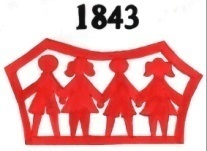 ПРЕДШКОЛСКА УСТАНОВА "НАША РАДОСТ"С У Б О Т И Ц АГОДИШЊИ ИЗВЕШТАЈ О РЕАЛИЗАЦИЈИ ПРОГРАМА ВАСПИТНО ОБРАЗОВНОГ РАДА УСТАНОВЕшк. 2016/2017. годинаАвгуст 2017. године1.САДРЖАЈ..................................................................................................................................2	2.УВОД...........................................................................................................................................22.1.ПОЛАЗНЕ ОСНОВЕ РАДA..................................................................................................72.2.НАЗИВ И АДРЕСА УСТАНОВЕ..........................................................................................7                  3.МАТЕРИЈАЛНО-ТЕХНИЧКИ , ПРОСТОРНИ И КАДРОВСКИ  УСЛОВИ РАДА...73.1.ПРОСТОРНИ УСЛОВИ.......................................................................................................7                                                         3.1.1.Објекти за боравак деце.....................................................................................................73.1.1.а) Радне собе за Припремни предшколски програм .......................................................113.1.1.б) Ликовна радионица установе........................................................................................11      3.1.2. Објекат за припрему хране за ПУ „Наша радост“....................................................123.2. ОПРЕМЉЕНОСТ УСТАНОВЕ ........................................................................................12                                                  3.2.1.Опремљеност Установе дидактичким средствима и опремом................................123.2.1.а) Библиотека.......................................................................................................................123.2.1.б) Дидактички материјали..................................................................................................123.2.1.в) Аудио-визуелни апарати................................................................................................123.2.1.г) Технички апарати, машине............................................................................................123.2.2.Службени аутомобили и друга возила..........................................................................13                                      3.2.3.Извештај о реализацији плана унапређења материјално-техничких услова рада...............................................................................................................................................133.3. БЕЗБЕДНОСТ И ЗДРАВЉЕ НА РАДУ...........................................................................184. КАДРОВСКИ УСЛОВИ РАДА...........................................................................................35	            4.1. ВАСПИТНО-ОБРАЗОВНИ КАДАР .................................................................................36  4.2. ОСТАЛИ КАДРОВИ............................................................................................................365.ОРГАНИЗАЦИЈА ВАСПИТНО-ОБРАЗОВНОГ РАДА УСТАНОВЕ..........................36	5.1.БРОЈНО СТАЊЕ  ДЕЦЕ У ГРУПАМА ............................................................................37                                       5.1.1.Припремни предшколски програм ..............................................................................37                                           5.1.2.Деца са сметњама у развоју у инклузивном програму..............................................38           5.1.3.Број група и деце у целодневном боравку ..................................................................38 5.1.4.Број група и деце у полудневном боравку...................................................................39  5.1.5.Језици на којима се остварује васпитно-образовни рад ..........................................39   5.1.6.Кретање бројног стања деце десет година уназад .....................................................40                       5.2.РИТАМ ДАНА-РАДНО ВРЕМЕ ВРТИЋА......................................................................405.3.СТРУКТУРА И РАСПОРЕД ОБАВЕЗА ВАСПИТАЧА И СТРУЧНИХ САРАДНИКА У ОКВИРУ РАДНЕ НЕДЕЉЕ .................................................................................................43    5.4.КАЛЕНДАР ЗНАЧАЈНИХ АКТИВНОСТИ У УСТАНОВИ .........................................44  6.ПРОГРАМИ СТРУЧНИХ, РУКОВОДЕЋИХ, УПРАВНИХ И САВЕТОДАВНИХ ОРГАНА УСТАНОВЕ...............................................................................................................44                                            6.1.ИЗВЕШТАЈ О РЕАЛИЗАЦИЈИ ПРОГРАМА СТРУЧНИХ ОРГАНА.........................44      6.1.1.а) Извештај о реализацији програма Васпитно-образовног већа...................................446.1.1.б) Извештај о реализацији програма рада Педагошког  колегијума..............................46                                                                               6.1.1.в) Извештај о раду стручног тела: Састанак директора, помоћника директора и стручне службе.............................................................................................................................47                                          6.1.2.  Извештај о раду Стручних актива Установе............................................................48	6.1.2.а) Извештај о раду Стручног актива за развојно планирање.........................................486.1.2.б) Извештај о раду Актива за развој предшколског програма.......................................486.1.2.в) Извештај о раду Актива за самовредновање................................................................516.1.2.г) Извештај о раду Актива за стручно усавршавање.......................................................536.1.2.д)Извештај о раду Актива за реализацију посебних и специјализованих програма...58 6.1.2.ђ) Извештај о раду Стручног програмског актива васпитача и стручних сарадника-реализатора инклузивног програма.........................................................................606.1.2.е) Извештај о раду Стручног програмског актива реализатора програма раног учења енглеског језика...........................................................................................................................636.1.2.ж) Извештај о раду Стручног програмског актива васпитача реализатора српско-мађарске двојезичности...............................................................................................................636.1.2.з) Извештај о раду Стручног програмског актива васпитача у програму „Увођење језика средине – српског/мађарског језика“..............................................................................646.1.2.и) Извештај о раду Стручног актива васпитача који ВО рад изводе на мађарском језику.............................................................................................................................................656.1.2.ј) Извештај о раду Стручног програмског актива васпитача у програму „Прилагођени Монтесори програм“...................................................................................................................686.1.2.к) Извештај о раду Стручног актива васпитача који ВО рад реализују на хрватском језику.............................................................................................................................................706.1.2.л) Извештај о раду Стручног актива васпитача и медицинских сестара педагога Јасмине Кукић..............................................................................................................................716.1.2.љ) Извештај о раду Стручног актива васпитача и медицинских сестара педагога Биљане Бошњак...........................................................................................................................746.1.2.м) Извештај о раду Стручног актива медицинских сестара узрасне групе јаслице 1 и 2..................................................................................................................................766.1.2.н) Извештај о раду Стручног актива васпитача млађих узрасних група......................806.1.2.њ) Извештај о раду Стручног актива васпитача средњих узрасних група...................816.1.2.о) Извештај о раду Стручног актива васпитача старијих узрасних група....................816.1.2.п) Извештај о раду Стручног актива васпитача најстаријих узрасних група...............826.1.2.р) Извештај о раду Стручног актива васпитача забавишних група..............................836.1.2.ш) Извештај о раду Стручних актива васпитача узрасно мешовитих група...............846.1.3. Извештај о раду Стручних тимова..............................................................................866.1.3.а) Извештај о раду Тима за инклузивно образовање.......................................................866.1.3.б) Извештај о раду Тима за заштиту деце од насиља, злостављања и занемаривања...............................................................................................................................886.1.3.в) Извештај о раду Тима за превенцију говорних тешкоћа............................................926.1.3.г) Извештај о раду Тима за повећање обухвата деце из осетљивих група у ППП......966.1.4.  Извештаји о реализацији програма рада стручних сарадника установе ...........97                                                                   6.2.  ИЗВЕШТАЈ О РЕАЛИЗАЦИЈИ ПРОГРАМА РАДА  РУКОВОДЕЋИХ ОРГАНА            УСТАНОВЕ..................................................................................................................................976.2.1. Извештај о раду Колегијума..........................................................................................976.2.2. Извештај о реализацији плана и програма рада директора Установе...............1026.2.3. Извештај о реализацији плана и програма рада помоћника директора Установе.....................................................................................................................................1026.2.4. Извештај о реализацији плана и програма рада секретара Установе................1026.3.ИЗВЕШТАЈ О РЕАЛИЗАЦИЈИ ПРОГРАМА УПРАВНИХ ОРГАНА УСТАНОВЕ................................................................................................................................103Управни одбор..............................................................................................................103        ИЗВЕШТАЈ О ИНДИВИДУАЛНИМ ПЛАНОВИМА И ПРОГРАМИМА ВАСПИТАЧА.................................................................................................................... 108	ИЗВЕШТАЈИ О РЕАЛИЗАЦИЈИ РЕДОВНИХ ПРОГРАМА ВАСПИТНО ОБРАЗОВНОГ РАДА........................................................................................................1098.1. ПРОГРАМ НЕГЕ И ВАСПИТАЊА ДЕЦЕ УЗРАСТА ДО ТРИ ГОДИНЕ............... 1098.2. ПРОГРАМ ПРЕДШКОЛСКОГ ВАСПИТАЊА И ОБРАЗОВАЊА ДЕЦЕ ОД ТРИ ГОДИНЕ ДО УКЉУЧИВАЊА У ПРОГРАМ ПРИПРЕМЕ ЗА ШКОЛУ........................110                                                       8.3. ПРИПРЕМНИ ПРЕДШКОЛСКИ ПРОГРАМ..............................................................1118.4. ВРТИЋ ПО МЕРИ ДЕТЕТА-инклузивни модел рада..................................................1129.  ИЗВЕШТАЈИ О РЕАЛИЗАЦИЈИ ПОСЕБНИХ ПЛАНОВА И ПРОГРАМА      ВАСПИТНО-ОБРАЗОВНОГ РАДА ....................................................................................115                       9.1.ПОСЕБНИ ПРОГРАМИ....................................................................................................115  9.1.1.Извештај о реализацији програма за заштиту деце од насиља, злостављања и занемаривања...............................................................................................1159.1.2. Извештај о реализацији Програма здравствене превенције.................................1199.1.3. Извештај о реализацији Програма социјалне заштите..........................................133               9.2. ИЗВЕШТАЈ О РЕАЛИЗАЦИЈИ ОСТАЛИХ-ПРИЛАГОЂЕНИХ ПРОГРАМА......1349.2.1.Извештај о реализацији Прилагођеног Монтесори програма...............................134	9.2.2.Извештај о реализацији програма „Wir lernen Deutsch”-„Heidi-Multimediaecke”...........................................................................................................1349.2.3.Извештај о реализацији програма: „Вјерски одгој у оквиру Монтесори програма“..................................................................................................................................1389.3. ИЗВЕШТАЈИ О РЕАЛИЗАЦИЈИ ПОСЕБНИХ И СПЕЦИЈАЛИЗОВАНИХ ПРОГРАМА...............................................................................................................................139 9.3.1. Извештај о реализацији програма "Заједно у адаптацији"-програм подршке деци и породици.......................................................................................................................139 9.3.2.Извештај о реализацији програма "Индивидуализација програма припреме детета за полазак у школу – Ја полазим у школу“............................................................141  9.3.3. Извештај о реализацији програма: "Заједно у припреми за школу"- програм подршке деци и породици......................................................................................................1429.4. ИЗВЕШТАЈИ О РЕАЛИЗАЦИЈИ ПРОГРАМА ИЗ ПОСЕБНИХ ОБЛАСТИ
ВАСПИТНО-ОБРАЗОВНОГ РАД ЗА РАЗВОЈ ПОСЕБНИХ СКЛОНОСТИ 
ДЕЦЕ..........................................................................................................................................1449.4.1. Извештај о раду Хора „Невзета Кадирић“, вртић „Шумица“..............................1449.4.2. Извештај о раду Хора и оркестра вртића „Марија Петковић-Сунчица“..........1459.4.3. Извештај о раду Хора „Распевани цврчак“, вртић „Санда Марјановић“.........1489.4.4. Извештај о раду Креативне ликовне радионице.....................................................1489.4.5. Извештај о реализацији програма: „Развијање комуникативних вештина наНематерњем језику“ (српски/мађарски језик)...................................................................1509.4.6. Извештај о реализацији програма:„Увођење језика средине – српског/мађарског језика“.....................................................................................................1519.4.7. Извештај о реализацији програма „English for you“ – програм за рано учење језика..........................................................................................................................................1529.4.8. Извештај о реализацији програма "ABC-YOU AND ME & 1,2,3 -  ЈА И ТИ“...................................................................................................................152                                                     9.4.9.Извештај о реализацији програма раног учења енглеског језика „First step“.....................................................................................................................1549.4.10. Извештај о реализацији програма „Школица плеса“..........................................1559.4.11. Извештај о реализацији програма „My English“ – двојезични програм насрпско-енглеском и хрватско-енглеском језику................................................................1569.4.12. Извештај о реализацији Програма превенције и интервенције говорних тешкоћа......................................................................................................................................1579.4.13. Извештај о реализацији Програма за учење језика средине у двојезичним мађарско-српским групама....................................................................................................1619.4.14. Извештај о реализацији програма „Здрав вртић-програм за очување здравља и усвајање здравих навика“...................................................................................................1629.4.15. Извештај о реализацији програма „Логико“.........................................................1649.5. ИЗВЕШТАЈ О ПРИГОДНИМ И ПОВРЕМЕНИМ ПРОГРАМИМА........................1659.5.1. Извештај о активностима у оквиру дечје недеље...................................................1659.5.2. Извештај о XXXI смотри дечјег стваралаштва „Клинцијада 2017.“..................1669.6. ИЗВЕШТАЈ О РЕАЛИЗАЦИЈИ ПОВРЕМЕНИХ ПРОГРАМА.................................1699.6.1. Извештај о реализацији програма „Позориште у вртићу“...................................1699.6.2. Извештај о реализацији једнодневних излета..........................................................1709.7. ИЗВЕШТАЈ О РЕАЛИЗОВАНИМ ПРОЈЕКТИМА У УСТАНОВИ..........................1719.7.1. Извештај о реализацији пројекта "Упознавање деце са светом књиге"............1719.7.2. Извештај о реализацији пројекта "Акционо истраживање у вртићима“..........1719.7.3. Извештај о реализацији пројекта "Сецесија и линија"........................................172 9.7.4. Извештај о реализацији пројекта "Вртић у шуми"...............................................1729.7.5. Извештај о реализацији пројекта "Породица то је моја снага"..........................1739.7.6. Извештај о реализацији пројекта "Увођење двојезичне наставе у установе васпитања и образовања на територији АПВ"..................................................................1749.7.7. Извештај о реализацији пројекта "Размишљамо еколошки"..............................1759.7.8. Извештај о реализацији пројекта „E-TWINING“...................................................1799.7.9. Извештај о реализацији пројекта „Вртић као сигурна база“...............................1809.7.10. Извештај о реализацији пројекта „Успостављање Мреже практичара као подршка предшколском васпитању и образовању“.........................................................18210. ИЗВЕШТАЈИ О РЕАЛИЗАЦИЈИ ПРОГРАМА СТРУЧНОГ УСАВРШАВАЊА....................................................................................................................183	10.1.ИЗВЕШТАЈ О РЕАЛИЗАЦИЈИ ПРОГРАМА СТРУЧНОГ УСАВРШАВАЊА ВАСПИТАЧА, МЕДИЦИНСКИХ СЕСТАРА-ВАСПИТАЧА И СТРУЧНИХ САРАДНИКА.............................................................................................................................18410.2.ИЗВЕШТАЈ О РЕАЛИЗАЦИЈИ ПРОГРАМА СТРУЧНОГ УСАВРШАВАЊА  ДИРЕКТОРА.............................................................................................................................195  10.3. ИЗВЕШТАЈ О РЕАЛИЗАЦИЈИ ПЛАНА И ПРОГРАМА СТРУЧНОГ УСАВРШАВАЊА ОСТАЛИХ ЗАПОСЛЕНИХ У УСТАНОВИ........................................195		  11.ИЗВЕШТАЈ О РЕАЛИЗАЦИЈИ ПРОГРАМА САРАДЊЕ СА РОДИТЕЉИМА И ДРУШТВЕНОМ СРЕДИНОМ..............................................................................................197	11.1.САРАДЊА СА РОДИТЕЉИМА.....................................................................................19711.2. САВЕТ РОДИТЕЉА .......................................................................................................204         11.3.САРАДЊА СА ДРУШТВЕНОМ СРЕДИНОМ ...........................................................209     12.ИЗВЕШТАЈ О ПРАЋЕЊУ И ЕВАЛУАЦИЈИ ГОДИШЊЕГ ПЛАНА РАДА УСТАНОВЕ ..............................................................................................................................225 13.ИЗВЕШТАЈ О АКТИВНОСТИМА МАРКЕТИНГА УСТАНОВЕ...........................22613.1. ИНТЕРНИ МАРКЕТИНГ .............................................................................................226  13.2. ЕКСТЕРНИ МАРКЕТИНГ............................................................................................227                                                           ДЕО II - САДРЖАЈ АНЕКСА  ИЗВЕШТАЈА О РАДУ УСТАНОВЕ..........................228УВОД ПОЛАЗНЕ ОСНОВЕ РАДАПолазне основе за израду Годишњег извештаја о реализацији програма васпитно-образовног рада Установе за 2016/2017. годину:Закон о основама система образовања и васпитања (2009 г.),Закона о предшколском васпитању и образовању ( 2010. г),Остали закони који регулишу поједине делатности установе:Правилник о условима за упис, пријем и испис деце у Предшколској установи "Наша радост";Правилник о ближем уређивању поступка јавне набавке;Правила понашања деце, родитеља и запослених;Развојни план Установе за период  2016/2017. год.,Предшколски програм Установе;Резултати евалуације Годишњег плана и програма рада установе за шк. 2016/2017. годину;Резултати самовредновања Установе за 2016/2017. годину; НАЗИВ И АДРЕСА УСТАНОВЕСедиште Предшколске установе "Наша радост" се налази у улици Антона Ашкерца бр.3,Тел: 024/64 64 10Е-mail: nasaradost@mts.rsСајт:  nasaradost.edu.rsМАТЕРИЈАЛНО-ТЕХНИЧКИ И ПРОСТОРНИ УСЛОВИ РАДА ПРОСТОРНИ УСЛОВИОбјекти за боравак децеУ оквиру Установе oве школске године имали смо  53 вртића за боравак деце, односно 54 ако се узме у обзир  и одељење при Болници. У оквиру „Наше радости“ налазили су  се објекти наменски грађени за боравак деце и они који су адаптирани за њихов боравак. У табелама  1. и 2. је дат списак наменских и ненаменских објеката.Табела бр.1.Преглед наменски грађених објеката са израженим капацитетима, површином објекта, дворишта и адресом	Табела бр. 2Преглед других - прилагођених и адаптираних простора за боравак деце са израженим капацитетима, површином објекта, двориштем и адресом3.1.1. а)  Радне собе за припремни предшколски програмУ овој школској години све радне собе за припремни предшколски програм су биле  опремљене у складу са дечјим потребама и узрастом (столови столице, играчке, дидактички материјали). Припремни предшколски програм одвијао се у 88 радних соба. 14 радних соба се налази при основним школама.3.1.1.б) Ликовна радионица УстановеУ простор у склопу вртића „Шумица – јаслице“ од децембра 2015. године пресељена је радионица за ликовно. Простор је величине 32 м2 и намењен је раду са децом и васпитачима из области ликовног васпитања.Радионица је опремљена разноврсним материјалима, како за ликовно васпитање, тако и другим материјалима, углавном рециклажним, који су примену нашли у алтернативним ликовним техникама. Сврха обог простора је да се у мањим групама реализују захтевније ликовне технике.Пресељењем радионице нису се стекли услови за коришћење професионалне пећи за глину. На тај начин осиромашен је визуелни идентитет Установе познате по предметима од керамике.   Објекат за припрему хране за ПУ  „Наша радост"Храна се припремала у нашој централној кухињи у објекту „Шумица“ у улици Банијска бб. Од 19.02.2016. из централне кухиње дистрибуира се храна у све наше вртиће, па и у вртиће у приградским насељима. ОПРЕМЉЕНОСТ УСТАНОВЕОпремљеност установе дидактичким средствима и опремом3.2.1.a) БиблиотекаНа нивоу Установе постоји библиотека у којој се могу наћи стручни наслови издавача, како из земље тако и из иностранства, на српском, мађарском, енглеском, немачком, хрватском и чешком језику. Oве школске године смо набавили од стручне литературе. издавач ДАТА СТАТУС Београд, Мара Шаин и Славица Чарапић “Корак по корак 3“ и „Корак по корак 4“  програмирање васпитно- образовног рада са децом у вртићу- приручник за васпитаче; Сваки вртић располаже својом малом библиотеком, како стручних наслова, тако и литературе за децу предшколског узраста. Ове школске године смо опремили вртиће са литературом: „Игре за моторичко учење“ Роналд Диенстманн, издавач ДАТАСТАТУС;  и за јаслене групе „Помералице“ издавач ДАТАСТАТУС.3.2.1.б) Дидактички материјалиОве школске године акценат набавке игрчака и дидактичког материјала је био пре свега на опремање група која захтевају допуну.  Према устаљеној динамици и расположивим средствима, реализовали  смо  и опремање осталих вртића у Установи.3.2.1.в) Аудио – визуелни апаратиРазличити едукативни и музички ЦД-ови  за децу од 1 – 6,5 година били су  дистрибуирани у све вртиће. 3.2.1. г) Технички апарати, машинеОве школске године сукцесивно су  се замењивали дотрајали фрижидери,  усисивачи, други апарати и машине.Службени аутомобили и друга возилаТабела бр.3.Врста, регистарски број и количина возилаИзвештај о реализацији плана унапређења материјално-техничких услова радаТабела бр.4.Реализација плана унапређења материјално-техничких условаТабела бр.5.Реализација плана унапређења материјално-техничких услова у централној кухињи БЕЗБЕДНОСТ И ЗДРАВЉЕ НА РАДУЗадужено лице: Кристина Токоди Крижан, службеник за безбедност и здравље на радуКАДРОВСКИ УСЛОВИ РАДАТабела.бр.6.Преглед броја запослених према профилима стручности у 2016/2017. ВАСПИТНО-ОБРАЗОВНИ КАДАРНапомена: Табеларни приказ васпитно-образовног кадра (име и презиме, врста стручне спреме, година радног стажа, поседовање лиценце) због обимности, налази се у Анексу ивештаја. ОСТАЛИ КАДРОВИНапомена: Табеларни приказ осталог кадра са именом, презименом, стажом и другим потребним подацима због обимности, налази се у Анексу ивештаја.ОРГАНИЗАЦИЈА ВАСПИТНО-ОБРАЗОВНОГ РАДА УСТАНОВЕУ циљу постизања веће ефикасности и боље координације и организовања рада Установа је подељена на три педагошке јединице (у прилогу: Распоред вртића по педагошким јединицама.) За послове управљања и руковођења Установом  задужен је био директор Јашо Шимић и помоћник директора Снежана Флего, на пословима техничког директора је био Вељко Војнић, помоћник директораПослове око организације рада у свакој јединици обављали су  помоћници директора, васпитачи: Мирјана Гуриновић (прва педагошка јединица), Лошонци Слука Виолета (друга педагошка јединица), Дајана Шимић (тречћа педагошка јединица). За послове организовања рада на нивоу вртића су били задужени шефови вртића. (Распоред шефова вртића се налази у Анексу извештаја).За праћење и унапређивање васпитно-образовног рада сваки вртић је имао свог педагога, психолога и логопеда. (Распоред стручних сарадника по вртићима се налази у Анексу извештаја). За праћење специфичних програма који се у вртићу реализују задужени су били координатори тих програма.За послове организације и координације рада из области превентивне здравствене заштите  задужене су биле медицинске сестре на превентиви, Влаховић К. Андреа и Томек Ева и Токоди Кристина,  лице за безбедност и здравље на раду.За послове организације и координације рада из области исхране задужен је био координатор кухиње Љиљана Беатовић, технолог.Сарадник за ликовно  обављао је  послове унапређивања васпитно – образовног рада из области ликовног васпитања у свим вртићима Љубица Сутуровић.За послове организације и координације рада техничке службе задужен је био технички директор Вељко Војнић. БРОЈНО СТАЊЕ ДЕЦЕ У ГРУПАМАУ овој школској години у Установу је уписано 4076 деце рођене од марта 2010 до 2016. године. Деца су распоређена у 196 група. Од тога је 554 деце распоређено у 35 јаслених група, 2842 деце у 116 обданишних група и 680 деце је распоређено у 45 група полудневног  боравка. Број деце која се налазе у групи на болничком лечењу креће се до 10 деце. У табелама је дат преглед деце по узрасту, години рођења, језику и облику рада.Табела бр. 7Бројно стање деце и група у целодневном боравкушколска 2016/2017. година5.1.1. Припремни предшколски програмТабела бр. 8.Број деце у полудневном боравку – узраст и језик5.1.2. Деца са сметњама у развоју Табела бр. 9. Деца у инклузивном програму 5.1.3. Целодневни  боравакТабела бр.10Број група и деце у целодневном боравку – јасле, обданиште према нормативима и проценти заступљености   5.1.4. Полудневни боравакТабела бр. 11.Број група и деце у полудневном боравку према 
нормативима и процентима заступљености      5.1.5. Језици на којима се реализовао васпитно - образовни радВаспитно – образовни рад у Установи реализовао  се на српском, мађарском и хрватском језику, уважавајући карактеристику наше средине у којој постоје породице у којима се негују два или три језика. Подржавајући модел развоја језика у двојезичним породицама, Установа је наставила са развијањем програма рада у оквиру којег су унутар једне групе једнако заступљена два језика – српски и мађарски.Поред овог модела рада, била је настављена  и реализација двојезичних програма у оквиру којих деца уче по један страни језик – енглески или немачки.У  Установи су били  заступљени програми за развој комуникативних способности на нематерњем језику – српски и мађарски као и програми за развој комуникативних способности на страном језику – енглески језик. Васпитачи који реализују активности на развоју комуникативних способности имали су  за то одговарајуће знање стечено у току континуиране едукације, а њихов рад се систематски пратио од стране координатора програма.Табела бр. 12Број група, језик и број деце од три године до поласка у школуКретање бројног стања деце 10 година уназадТабела бр.13.Бројно стање деце у Установи последњих 10 годинаРИТАМ ДАНА-  РАДНО ВРЕМЕ ВРТИЋАВреме боравка деце у полудневном боравку износи 5 часова, иако нови Закон о Време боравка деце у полудневном боравку је био 5 часова, иако нови Закон о предшколском васпитању и образовању предвиђа 4 часа трајања ППП. То значи да је Установа радила један сат дуже од прописаног. Време боравка деце у целодневном боравку је био 11 часова.  У складу са исказаним потребама родитеља за смештањем деце у послеподневним часовима и ове године  се организовала  реализација васпитно – образовног програма за децу од 3 до 5,5 година у вртићу „Шумица“ у трајању од 10 часова и то у периоду од 12.00 до 22.00 сата. Полудневни боравак се у зависности од просторних могућности објекта организовао и у преподневним и у послеподневним часовима, а у већини вртића се васпитно – образовни рад се одвијао по сменама које прате смене у најближој школи – месечно или квартално.Распоред сменаТабела бр. 14  Преглед објеката у којима се организује целодневни боравак деце, са бројем група и радним временомТабела бр. 15Преглед објеката у којима се организује полудневни боравак деце,са бројем група и радним временомНапомена: У Болници се налазило  једно одељење за децу предшколског и школског узраста, где је радила  1 васпитачица из Установе.Радна година траје од 1. IX 2016. до 31. VIII 2017. године, а за децу у припремном предшколском програму према календару који је донет од стране Покрајинског секретара за образовање.5.3. СТРУКТУРА И РАСПОРЕД ОБАВЕЗА ВАСПИТАЧА И СТРУЧНИХ                 САРАДНИКА У ОКВИРУ РАДНЕ НЕДЕЉЕ Табела бр. 16Структура и распоред обавеза васпитача у оквиру радне недељеТабела бр. 17Структура и распоред обавеза стручних сарадника у оквиру радне недеље5.4. КАЛЕНДАР ЗНАЧАЈНИХ АКТИВНОСТИ У УСТАНОВИТабела бр. 18Значајне културне активности у УстановиНапомена: детаљније о реализацији ових програма у Анексу извештаја.ПРОГРАМИ  СТРУЧНИХ, РУКОВОДЕЋИХ, УПРАВНИХ И САВЕТОДАВНИХ ОРГАНА УСТАНОВЕИЗВЕШТАЈ О РЕАЛИЗАЦИЈИ ПРОГРАМА СТРУЧНИХ  ОРГАНА6.1.1. а) Извештај о реализацији програма Васпитно-образовног већаКоординатор: Снежана Флего, помоћник директора-саветник6.1.1. б) Извештај о реализацји програма рада Педагошког колегијумаКоординатор: Снежана Флего, помоћник директора-саветник;6.1.1.в) Извештај о реализацији рада састанка стручне службе, помоћника директора и директора установеКоординатор: Јашо Шимић, директор6.1.2. Извештај о раду стручних актива Установе6.1.2. а) Извештај о раду Стручног актива за развојно планирањеКоординатор актива: Виолета Врцељ Одри, педагогНапомена: Извештај о раду стручног актива за Развојно планирање се налази у анексу Годишњег извештаја рада установе за школску 2016/17. годину. 6.1.2.б) Извештај о раду Актива за развој предшколског програмаКоординатор Актива: Јасмина Кукић, педагогЧланови Актива: Наташа Тадић, васпитач, Корнелија Чорба, васпитач, Ана Бриндза, васпитач, председник актива јаслица 2 Марина Ковачевић, мед. сестра/Валентина Мојсић, мед. сестра, председник актива јаслица 1Ержебет Бедросиан, педагог Љубица Сутуровић, сарадник за ликовноМилана Јовићевић, психолог, координатор Актива за самовредновањеМарта Пертет, логопед, члан тима за посебне и специјализоване програмеМиљана Боић, васпитач, председник актива забавишних васпитачаЗоран Ивошевић, васпитач, председник актива меш. узр. група 1. пед. јед.Јосипа Гулишија, васпитач, председник актива меш. узр. група 2. пед. јед.Радивоје Јанчић, васпитач, председник актива меш. узр. група 3. пед. јед.Лејла Насер Ћопић, васпитач, председника актива најстаријих узр. групаРадмила Стантић, васпитач, председник актива старијих узрасних групаЗорица, Хусар, васпитач, предсењдник актива средњих узрасних групаНаташа Стојић, васпитач, председник актива млађих узрасних групаСнежана Јоцић, васпитач, председник подружнице Суботица Удружења васпитача ВојводинеЈасмина Кукић, педагог 6.1.2.в) Извештај о раду Актива за самовредновањеКоординатор Актива: Милана Јовићевић, психологЧланови Актива: Снежана Јоцић, васпитач;  Марта Пертет, логопед;  Чила Фараго, васпитач; Биљана Бошњак, педагог;  Елза Фаркаш, Члан УО; Виолета Врцељ Одри, педагог; Снежана Флего, помоћник директора- саветник за ВО рад; Мирјана Гуриновић, помоћник директора; Виолета Лошонци Слука. помоћник директора;  Дајана Шимић, помоћник директора; Јасмина Кукић, педагог;  Марина Пиуковић, васпитач; Снежана Дутина Давчик, представник савета родитеља;6.1.2. г) Извештај о раду Актива за стручно усавршавањеПредседник Актива: Ержебет Бедросиан, педагогЧланови Актива: Јасмина Кукић, педагог                             мр Дијана Копуновић Торма, психологПовремени чланови Актива: Тања Вујачић, планер-аналитичар;                                                  Весна Јанечић, шеф рачуноводства;                                                  Снежана Флего, пом. Директора-саветник;6.1.2. д) Извештај о  раду Актива за реализацију посебних и специјализованих  програмаКоординатор: Бисерка  Јовановић, психолог6.1.2. ђ) Извештај о раду Стручног програмског актива васпитача и стручних сарадника-реализатора инклузивног програмаKooрдинатор актива: мр Дијана Копуновић Торма, психолог;6.1.2.е) Извештај о раду Стручног програмског актива реализатора програма раног учења енглеског језика; Координатор: Виолета Врцељ Одри, педагог6.1.2.ж)  Извештај о раду Стручног програмског актива васпитача реализатора српско-мађарске двојезичностиКоординатор Актива: Бисерка Јовановић, психолог6.1.2.з) Извештај о раду Стручног програмског актива васпитача у програму "Увођење језика средине - српског/мађарског језика"Председник и координатор програма: Ержебет Бедросиан, педагог;6.1.2.и) Извештај о раду Стручног актива васпитача који ВО рад изводе на мађарском језикуПредседник и координатор стручног актива: Ержебет Бедросиан, педагог6.1.2.ј) Извештај о раду Стручног програмског актива васпитача у програму: "Прилагођени Монтесори програм"Председник и координатор актива: Ержебет Бедросиан, педагог6.1.2.к) Извештај о раду Стручног актива васпитача који ВО рад реализују на хрватском језикуКоординатор: Дајана Шимић, помоћник директора6.1.2.л) Извештај о раду Стручнг актива васпитача и медицинских сестара педагога Јасмине КукићКоординатор Актива: Јасмина Кукић, педагог6.1.2. љ) Извештај о раду Стручног актива васпитача и медицинских сестара педагога Биљане БошњакКоординатор: Биљана Бошњак, педагогПриоритети рада Актива за школску 2016/17. годину:Унапређење вођења педагошке документације Унапређење сарадње са породицом 6.1.2.м) Извештај о раду Стручног актива медицинских сестара узрасне групе јаслице 1 и 2Председник стручног актива медицинских сестара јаслица 1: Марина Ковачевић/Валентина Мојсић, медицинска сестра - васпитач Председник стручног актива медицинских сестара јаслица 2: Ана Бриндза, васпитачКоординатор стручног актива медицинских сестара и васпитача јаслица 1 и 2: Јасмина Кукић, педагог6.1.2.н) Извештај о раду Стручног актива васпитача млађих узрасних групаКоординатор: Марта Пертет, логопедПредседник актива: Наташа Стојић, васпитач6.1.2.њ) Извештај о раду Стручног актива васпитача средњих узрасних групаКоординатор: Бисерка Јовановић, психологПредседник Актива: Зорица Хусар, васпитач6.1.2.о) Извештај о раду Стручног актива васпитача старијих узрасних групаКоординатор: Бисерка Јовановић, психологПредседник Актива: Радмила Стантић, васпитач6.1.2.п) Извештај о раду Стручног актива васпитача најстаријих узрасних групаПредседник актива: Лејла Насер, васпитачКоординатор актива: Јасна Скендеровић, логопед6.1.2.р) Извештај о раду Стручног актива васпитача забавишних групаПредседник актива: Миљана Боић, васпитачКоординатор актива: Милана Јовићевић, психолог6.1.2.ш) Извештај о раду Стручног актива васпитача узрасно мешовитих групаКоординатор: Биљана Бошњак, педагогПредседници  стручног Актива: Зоран Ивошевић - прва педагошка јединица, Јосипа Гулишија - друга педагошка јединица, Радивоје Јанчић - трећа педагошка јединица6.1.3. Извештаји о раду стручних тимова6.1.3.а) Извештај о раду Тима за инклузивно образовањеКоординатор тима: мр Дијана Копуновић Торма, психологЧланови СТИО тима су: Јасмина Кукућ, педагог; Јасна Скендеровић, логопед; Јелена Жепинић, васпитач; Драгица Торбица, васпитач; Клара Видаковић, васпитач и два повремена члана: Виолета Лошонци Слука, помоћник директора и Жужа Секе, васпитач.6.1.3.б) Извештај о раду Тима за заштиту деце од насиља, злостављања и занемаривањаКоординатор тима: Биљана Бошњак, педагогЧланови тима: Јашо Шимић, директор Установе, Мирјана Гуриновић, помоћник директора, Виолета Лошонци Слука, помоћник директора, Дајана Шимић, помоћник директора, Дијана Копуновић Торма, психолог, Јасна Скендеровић, логопед, Зоран Ивошевић, васпитач, Драгана Гајић, васпитач, Соња Ромић, васпитач, Бранислава Радић, Нинослава Биршан, родитељ - Савет родитеља.Базичне активности тима су:Предлагање, планирање превентивних активности;Укључивање запослених и родитеља у активности;Сарадња са стручњацима из других релевантних установа;Планирање и учествовање у реализацији стручног усавршавања са циљем развоја компетенција потребних за превенцију насиља;Учествовање у процени ризика и доношењу одлука о поступцима и процедурама у случајевима сумње или дешавања насиља;Прикупљање документације и вођење евиденције и обезбеђивање заштите поверљивости података;Праћење и вредновање предузетих мера;Приоритети рада Тима:Сензибилисати особље на појаву насиља;Више укључити родитеље у сугестије и кораке у превенцији насиља;Обучити колектив за смањивање грешака у поступању по Протоколу;Информисање васпитног особља о актуелностима, информисање о Образовним пакетима и помоћ у примени у пракси, имплементација у планска документа;6.1.3.в) Извештај о раду Тима за превенцију говорних тешкоћаКоординатори Тима : Марта Пертет, Јасна Скендеровић,логопеди.Чланови Тима:   Славица Јовановић,васпитач,Луча Радманић,васпитач,Јагода                                                 Кораћ,васпитач,Жужа Секе,васпитач,Корнелија Чорба ,васпитач,Нада  Плавшић,васпитач,Мира Вишнић,васпитач;6.1.3.г) Извештај о раду Тима за повећање обухвата деце из осетљивих група у ПППКоординатор: Снежана Флего, помоћник директора-саветник6.1.4. Извештаји о реализацији програма рада стручних сарадника установе Индивидуални  извештаји о реализацији Годишњег плана и програма рада стручних сарадника налазе се у Анексу извештаја  васпитно-образовног рада.Индивидуални извештаји педагога:Јасмина Кукић,  Биљана Бошњак, Ержебет Бедросиан,Виолета Врцељ Одри, Индивидуални  извештаји психолога: Бисерка Јовановић, Милана Јовичевић, мр Дијана Копуновић Торма, Индивидуални извештаји логопеда :Марта Пертет, Јасна Скендеровић, ИЗВЕШТАЈ  O РЕАЛИЗАЦИЈИ ПЛАНА И ПРОГРАМА РАДА РУКОВОДЕЋИХ ОРГАНА УСТАНОВЕ6.2.1. Извештај о раду КолегијумаЧланови Колегијума:Извештај о раду Колегијума:6.2.2. Извештај о реализацији плана и програма рада директора установеИндивидуални  извештаји о реализацији програма рада руководећих органа се налазе у Анексу извештаја  васпитно-образовног рада:Јашо Шимић, проф.дефектолог, директор Установе;Вељко Војнић, технички директор Установе;6.2.3. Извештај о реализацији плана и програма рада помоћника директора УстановеСнежана Флего, помоћник директора-саветника за ВО рад;Мирјана Гуриновић, помоћник директора за 1. Педагошку јединицу;Виолета Лошонци Слука, помоћник директора за 2. Педагошку једининицу;Дајана Шимић, помоћник директора за 3. Педагошку јединицу;6.2.4. Извештај о реализацији плана и програма рада секретара установеСандра Зекић, секретар Установе;ИЗВЕШТАЈ О РЕАЛИЗАЦИЈИ ПЛАНА И ПРОГРАМА РАДА УПРАВНИХ ОРГАНА УСТАНОВЕ6.3.1. Управни одборПредседник Управног одбора и број телефона:Давор Дулић, проф. физичког васпитања (број мобилног телефона 064/3102481)Чланови Управног одбора:Напомена: Олга Андрић, економски техничар, представник родитеља је разрешена функције члана Управног одбора Решењем број:  I-00-022-383/2014, 25.09.2014. године, и у место ње је истим Решењем именована Кристина Пастор, инжењер информатике.Извештај рада Управног oдбора за школску 2016/2017. Годину:ИЗВЕШТАЈИ О ИНДИВИДУАЛНИМ ПЛАНОВИМА И ПРОГРАМИМА ВАСПИТАЧАИндивидуални планови и програми васпитача и евалуација њихове реализације налазе се у документацији васпитача у васпитној групи.Евиденцију о праћењу реализације и евалуације васпитно-образовног рада воде стручни сарадници помоћу инструмената за праћење васпитно-образовног рада, који се налази у документацији стручних сарадника.ИЗВЕШТАЈИ О РЕАЛИЗАЦИЈИ РЕДОВНИХ ПРОГРАМА ВАСПИТНО-ОБРАЗОВНОГ РАДА8.1.  ПРОГРАМ НЕГЕ И ВАСПИТАЊА ДЕЦЕ УЗРАСТА ДО ТРИ ГОДИНЕРад са децом јасленог узраста одвија се према Основама програма неге и васпитања деце узраста од шест месеци до три године.На узрасту деце од једне до две године, у јаслицама 1, у којима раде медицинске сестре - васпитачи, живот и рад  се одвија кроз: Обављање неге и превентивне здравствене заштите деце,  Неговање социјално-емоционалних односа,Причање прича,  драматизације и анимирање лутака,Моторичке, сензорно-перцептивне, музичко-ритмичке, интелектуалне и језичке активности иФункционалне игре, експлоративне игре предметима и симболичке игре једноставне форме-имитације и представљања.На узрасту деце од две до три године, у јаслицама 2, где раде медицинске сестре - васпитачи и васпитачи, живот и рад се одвија кроз:Негу деце и превентивну здравствену заштитуНеговање социјално-емоционалних односаДраматизације сценском луткомМоторичке, сензорно-перцептивне, музичко-ритмичке, интелектуалне, графичко-ликовне, интелектуалне и језичке активности Функционалне игре, експлоративне игре предметима и симболичке игре представљања све до малих драмских представа. Медицинске сестре-васпитачи планирају и реализују свој рад кроз:Планско постављање развојних и васпитно-образовних циљева  и задатакаРазличите облике неге и превентивно-здравствене заштитеОрганизовање различитих врста, горе наведених активности. Сарадња са родитељима се остварује кроз свакодневне спонтане и плански организоване индивидуалне разговоре у којима се родитељима пружају информације о напредовању и развоју детета, кроз тематске родитељске састанке и радионице у вези са одређеним темама.Остварује се интензивна сарадња  са родитељима у циљу успешне адаптације и лакшег привикавања детета на вртић. Медицинске сестаре-васпитачи размењују искуства и стручно се усавршавају кроз рад Стручног Актива медицинских сестара и васпитача јаслица 1 и јаслица 2. Стручне теме за Активе бирају саме сестре/васпитачи, у сарадњи или на препоруку стручних сарадника, а на нивоу Установе се организују и семинари за сестре/васпитаче, акредитовани од стране Министарства просвете или интерног карактера, које изводе стручни сарадници Установе. 8.2. ПРОГРАМ ПРЕДШКОЛСКОГ ВАСПИТАЊА И ОБРАЗОВАЊА ДЕЦЕ ОД ТРИ ГОДИНЕ ДО УКЉУЧИВАЊА У ПРОГРАМ ПРИПРЕМЕ ЗА ШКОЛУ Рад са децом узраста од три до пет и по година одвија се према Основама програма предшколског васпитања и  образовања деце од три године до укључивања у програм припреме за школу.Основе програма предшколског васпитања и образовања за овај узраст  разрађене су  у два модела: модел А и модел Б.Модел А гравитира отвореном систему васпитања и акционом развијању програма, зависно од интересовања деце, док Модел Б има карактеристике когнитивно-развојног програма и разрађене васпитно-образовне циљеве, задатке васпитача и типове активности, међу којима васпитачи бирају и разрађују их зависно од потреба, могућности и интересовања конкретне деце у групи.Без обзира на модел рада који васпитач изабере или коју комбинацију модела одреди за своју групу, у свом раду се руководи  основним  смерницама схватања суштине детета, његове природе,  физичког и психичког развоја као што су: Дете је вредност само по себиСвако дете у себи носи развојне потенцијалеСвако дете је активан чинилац сопственог развојаДете је физичко, социјално, сазнајно и афективно биће.Осим садржаја за које сама деца испоље интересовања, васпитачи посебно бирају оне за које сматрају развојно корисним и подстицајним за децу. Труде се да их представе на привлачан начин како би деца била мотивисана да се баве њима кроз активности које их подстичу да самостално откривају, размишљају, закључују, упоређују, стварају, представљају, комбинују, проверавају, конструишу, креирају и сазнају.Васпитач обезбеђује деци физичку, емоционалну и менталну сигурност и највећу могућу слободу унутар граница, које гарантују безбедност.Васпитач сарађује са дечјим родитељима. Уважава их, гради поверење, информише их о дечјем напредовању и активностима.Васпитач утиче на развој и учење детета. Посматра децу и прати њихов развој, упознаје мотиве понашања, интересовања, односе према себи и другој деци, квалитет интеракција и размена са другом децом, сколоности и навике, могућности  и стилове учења.Обезбеђује деци разне врсте учења: Перцептивно - помоћу чулаМоторно - уз помоћ телесних активностиСоцијално - у односу са другим људима Идеационо - повезивањем идеја и изумевањем.8.3. ПРИПРЕМНИ ПРЕДШКОЛСКИ ПРОГРАМЗаконом о Основама система образовања и васпитања регулисана је  обавеза организовања и спровођења Припремног предшколског програма за сву децу предшколског узраста у години пред полазак у школу, почев од школске 2006/07. године.Програм доприноси:Проширивању и сређивању социјалних и сазнајних искуставаОснаживању комуникативне компетенцијеЕмоционалној и социјалној стабилности дететаПодржавању  мотивације за новим облицима учења и сазнавања. Задаци васпитно образовног рада у години пред полазак у школу  Подстицање осамостаљивања Подршка физичком развоју Јачање социо-емоционалне компентенције Подршка сазнајном развоју Неговање радозналости Поштовање индивидуалности и Подстицање креативности.У планирању садржаја и активности васпитач се руководи интересовањима и потребама деце. Бира одговарајуће методе, поставља развојне задатке, креира подстицајну средину за учење и предвиђа временски оквир.Садржаје бира заједно са децом и родитељима у зависности од циљева, задатака и ситуација, а затим их  и  методички креира. Изабраним садржајима подржава искуство деце. Труди се да деци буду занимљиви, интересантни, игровни, прожети хумором и сазнајно провокативни. Важно је да садржаји буду и педагошки релевантни, да покривају све аспекте развоја, буду богати и разноврсни у формама, темама и културно вредни.Структура дневних активности подразумева да дневни распоред садржи: заједничко окупљање на почетку дана, активности у малим групама, заједничке активности деце и васпитача, окупљање целе групе на крају дана, физичке активности и боравак напољу.Припремни предшколски програм се остварује кроз садржаје и активности.Садржаји и активности су разврстане у седам области које су сличне појединим наставним предметима у првом разреду основне школе, а чине их специфичне целине.То су следеће области:  Развој говора , Припрема за почетно читање и писање , Развој математичких појмова , Упознавање природне и друштвене средине ,Физичк васпитање Ликовно васпитање , Музичко васпитање .8.4. „ВРТИЋ ПО МЕРИ ДЕТЕТА – инклузивни модел рада“Координатор програма: мр Дијана Копуновић Торма, психологИЗВЕШТАЈИ О РЕАЛИЗАЦИЈИ ПОСЕБНИХ ПЛАНОВА И ПРОГРАМА ВАСПИТНО-ОБРАЗОВНОГ РАДАПОСЕБНИ ПРОГРАМИ9.1.1. Извештај о реализацији програма за заштиту деце од насиља, злостављања и занемаривањаКоординатор Програма: Биљана Боњак, педагогЗаштита деце од насиља у васпитно - образовним установама је сложен процес у коме   учествују сви - запослени, деца, родитељи, старатељи као и локална заједница.Стварање услова за безбедно одрастање и заштита деце од насиља приоритетан је задатак образовно - васпитних установа, али и свих институција које се баве децом.Превенција насиља је један од приоритета у остваривању васпитно - образовног рада и саставни део је Годишњег плана рада и Развојног плана Установе.Законом о Основама система васпитања и образовања, Установа је у обавези да спроводи Програм заштите деце од насиља, злостављања и занемаривања.Принципи на којима се заснива Програм заштите деце од насиља, злостављања и занемаривања су следећи:Право на живот, опстанак и развој;Најбољи интерес детета;Спречавање дискриминације;Активно учешће деце, давањем могућности да јасно искажу своје мишљење;Програм има као општи циљ унапређивање квалитета живота деце у Установи применом мера превенције, ради стварања безбедне средине, и мера интервенције у ситуацијама када се јавља насиље, злостављање и занемаривање.9.1.2. Извештај о реализацији Програма здравствене превенцијеКоординатори програма: Андреа Влаовић Ковачев и Ева Томек, медицинске сестре на превентиви9.1.3. Извештај о реализацији Програма социјалне заштитеКоординатор програма: Снежана Флего, помоћник директора-саветникИЗВЕШТАЈИ О РЕАЛИЗАЦИЈИ ОСТАЛИХ-ПРИЛАГОЂЕНИХ  ПРОГРАМА9.2.1. Извештај о реализацији Прилагођеног Монтесори програмаКоординатор програма: Ержебет Бедросиан, педагог9.2.2. Извештај о реализацији програма: „Wir lernen Deutsch“-„Heidi-Multimediaecke“Координатор програма: Чила Ђалуш, васпитачУ школској 2016/2017 години рад у билингвалној вртићу „Палчицу“ се као и претходних година одвијао у три васпитне групе.Једна у мађарско-немачкој и две у српско-немачким групама, укупно 74 деце.Групе су узрасно мешане, 3-6,5 година.9.2.3. Извештај о реализацији програма: „Вјерски одгој у оквиру Монтесори програма“Координатор програма: Емина Кујунџић, васпитачИЗВЕШТАЈИ О РЕАЛИЗАЦИЈИ ПОСЕБНИХ И СПЕЦИЈАЛИЗОВАНИХ ПРОГРАМА9.3.1. Извештај о реализацији програма: „Заједно у адаптацији“ - програм подршке деци и породициKоординатор Програма: Јасмина Кукић, педагогПрограм се у Установи реализује од 2006/07. године. Тада је примењен у првој  јасленој групи. Од 2007/08. године се реализује у свим јасленим групама. Од 2013/14. године је почео да се примењује у млађим узрасним групама, а од 2014/15. године у свим узрасним групама наше предшколске установе.  У језички мешовитим групама се током адаптације поштује принцип првенства матерњег језика, тако да се са децом комуницира на њиховом матерњем језику. Суштина овог програма је активно учешће родитеља у подршци деци током периода адаптације на јаслице и вртић. Подразумева низ корака у припреми свих учесника адаптације. Садржи програм заједничких активности за децу и родитеље. Обухвата  материјал са инструментима за праћење процеса адаптације. Примена програма се евалуира на нивоу васпитне групе и Установе у целини. Родитељи у том процесу имају значајну улогу. Програм се заснива на индивидуализованом приступу сваком детету и припреми простора, активности и атмосфере у јаслицама и вртићу. Програм се сваке године преиспитује и усавршава, а за сестре и васпитече се редовно организују семинари за примену овог програма.             Васпитачи и сестре истичу да овај програм омогућава деци бржу и лакшуадаптацију, без негативних последица по њихов психофизички развој и здравље.            Родитеља у велоком проценту поздрављају и високо оцењују примену Програма.           Програм омогућава и подстиче успостављање квалитетније сарадње између породице и предшколске установе. Програм је у 2016/2017. години реализован за сву нову децу у свим узрасним групама.     9.3.2. Извештај о реализацији програма „Индивидуализација програма припреме детета за полазак у школу – Ја полазим у школу“Координатори програма: Виолета Врцељ Одри, педагог и Милана Јовићевић, психолог9.3.3. Извештај о реализацији програма: „Заједно у припреми за школу – програм подршке деци и породици“Координатор програма: Јасмина Кукић, педагогПрограм у Установи постоји више од две деценије. Кроз примену у пракси је вреднован и унапређиван према потребама породице и Установе. Настао је као одговор на жеље родитеља да се информишу о свему што их интересује у вези са поласком њиховог детета у школу и потребе васпитача за стручном подршком у комуникацији са родитељима, када се ради о припреми и зрелости деце за полазак у школу.Програм се примењује у припремним предшколским групама, према слободном опредељењу васпитача. Реализација програма тече од октобра месеца до уписа деце у школу. Сврха програма је да се сваком детету пружи правовремена и адекватна подршка у свим аспектима развоја, кроз партнерску сарадњу вртића и породице и да се родитељи на време информишу о томе која је њихова улога у том процесу.   ИЗВЕШТАЈ О РЕАЛИЗАЦИЈИ ПРОГРАМА ИЗ ПОСЕБНИХ ОБЛАСТИ ВАСПИТНО-ОБРАЗОВНОГ РАДА ЗА РАЗВОЈ ПОСЕБНИХ СКЛОНОСТИ ДЕЦЕ9.4.1. Извештај о раду Хора „Невзета Кадирић, вртић „Шумица“9.4.2. Извештај о раду Хора и оркестра вртића „Марија Петковић-Сунчица“Координатор: Марина Пиуковић, васпитач9.4.3. Извештај о раду Хора „Распевани цврчак“, вртић „Санда Марјановић“Извештај о раду Креативне ликовне радионицеКоординатор: Љубица СутуровићИзвештај о реализацији програма: „Развијање комуникативних вештина на нематерњем језику“(српски/мађарски језик)Координатор програма: Силвија Ловаш, васпитачИзвештај о реализацији програма: „Увођење језика средине – српског/мађарског језика“Координатор програма: Ержебет Бедросиан, педагогИзвештај о реализацији програма „English for you“ - програм за рано учење језикаКоординатор програма: Воплета Врцељ Одри, педагогИзвештај о реализацији програма: „ABC-YOU AND ME & 1,2,3 – ЈА И ТИ”Координатор програма: Виолета Врцељ Одри, педагогИзвештај о реализацији програма раног учења енглеског језика "First step"Координатор програма: виолета Врцељ Одри, педагогИзвештај о реализацији програма: „Школица плеса“Координатор програма: Виолета Врцељ Одри, педагогИзвештај о реализацији програма: "My English" - двојезични програм на српско-енглеском и хрватско-енглеском језикуКоординатор програма: Милана Јовићевић, психологИзвештај о реализацији Програма превенције и интервенције говорних тешкоћаКоординатори програма: Јасна Скендеровић, логопед и Марта Пертет, логопедИзвештај о реализацији Програма за учење језика средине у двојезичним мађарско-српским групамаКоординатор програма: Бисерка Јовановић, психологИзвештај о реализацији програма: „Здрав вртић – програм за очување здравља и усвајање здравих навика“Координатор програма: Енике Черник, сарадник за здравствено васпитање, ЗЗЈЗ СуботицаИзвештај о реализацији програма „Логико“Координатор програма: Виолета Врцељ Одри, педагогИЗВЕШТАЈИ О ПРИГОДНИМ И ПОВРЕМЕНИМ ПРОГРАМИМА9.5.1. Извештај о активностима у оквиру Дечје недељеКоординарор: Љубица Сутуровић, сарадник за ликовноУ склопу манифестације „Дечија недеља“ у ПУ „Наша радост“ су организоване разне активности, које су обухватиле следеће установе:  Градска библиотека, Градски музеј, Музичка школа, Дечије позориште Суботица, Зоо врт,  Арт биоскоп „Лифка“, ХКЦ „Буњевачко коло“, плесни студио Мон- мираге, и карате клуб „ЕНПИ“. Такодје је организована посета спортском аеродрому Биково и учешће у дечијим сеоским играма.Да је књига заиста најбољи пријатељ,у Дечјој недељи су се у то уверила деца из наших вртича.Градску библиотеку су посетили следећи вртићи: Плави зец, Снежана, Полетарац, Санда Марјановић, Палчица, Зека, Хајди, Мандарина, Ластавица, Веверица, Колибри, Бубамара. Око 300 деце из ПУ „Наша радост“ се упознало са библиотеком и њеним активностима, врстама књига а неки су имали прилику да учествују у тематским радионицама. Деци из ПУ „Наша радост“ је дата могућност групног учлањења по повлаћеној цени од 150,оо дин. Сарадња са Градском библиотеком траје током целе школске године.Музика је „шум радости и инспирације“Посете музичкој школи у Суботици су изазвале велико задовољство код деце и васпитача. Деца су имала прилику да се упознају са различитим музичким инструментима, да их чују и да се за њих заинтересују. Јавни час је извођен на српском и мађарском језику. Вртићи који су посетили Музичку школу су: Шумица, Полетарац, Невен, Палчица, Мали принц, Веверица, Машталица. Посетама музичкој школи обуваћено је око 310 деце. Са обичајима и историјом наших предака, историјом  Суботице и разним експонатима из прошлости деца из ПУ „Наша радост“ су се упознала посетама Градском музеју у Суботици. Током трајања манифестације „Дечија недеља“ нашој деци је био  бесплатан улаз. Градски музеј су посетила деца из вртића: Машталица, Сеница, Дуга, Висибаба, Балончићи, Клара, Сунце, Петар Пан,Цветићи,  Мандарина, Хајди, Палчица, Цицибан, Лептирићи, Мали принц, Полетарац, Сунцокрет, Лабуд, Колибри. Градски музеј је посетило око 500 деце.Плес и игра увек придобије дечију пажњу. ХКЦ „Буњевачко коло „ је угостило наше малишане и представило им традиционалне игре и плесове наших народа, и њихове народне ношње. За ову активност заинтересовани вртићи су били: Бубамара, Плави зец, Хајди, Полетарац, са учешћем од 150 деце.Велико интересовање деце увек пробуде „даске које живот значе“,тако је и у овој дечијој недељи било. Дечије позориште је отворило широм врата нашим малишанима и приредило велику радост са две занимљиве  представе “Сиромашни чизмар и краљ ветра“ (на српском језику) и „Принцеза која није имала царство“(на мађарском).Представу на српском језику гледала су деца из вртића Веверица и Санда Марјановић. На мађарском језику представу су гледали деца из вртића Маслачак, Колибри, Невен и Мандарина. Ове представе су биле бесплатне и њих је посетило око 200 деце.13.10.2016.је Дечје позориште одиграло представу на српском језику малишанима из вртића Шумице,Цицибан и Ластвица .Ова представа није била бесплатна ,деца су морала платити карте по цени од 130 динара.Са плесом као врстом уметничког изражавања,наша деца су се упознала у плесном студиу “Мон -Мираге“ .Ова занимљива активност се одвијала посетама плесног студиа нашим вртићима сем у случају вртића Маслачак који је био у посети „Мон Мираге“. Посете нашим вртићима су се одвијале у два термина, од 09х-10х и 11-12х. Посећени вртићи су: Мандарина,Колибри,Веверица;Ластавица,Алиса,Машталица,Полетарац и Шумице.Овом активношћу је обухваћено око 600 деце.„У здравом  телу ,здрав дух“ , био је мото наше сарадње са карате клубом ЕНПИ. Прве покрете ове племените вештине , нашој деци је пренео инструктор карате клуба ЕНПИ , кроз посете вртићима и посетама наших вртића карате клубу. За ову активност су се пријавили следећи вртићи: Клара,Мандарина,Звончица,Балончићи,Сунце,Морска звезда,Наш бисер,Маслачак,Машталица,Полетарац,Плави зец,Веверица,Снежана и Шумице. Са овим вештинама се упознало око 650 деце из наших вртића.Деца су увек показивала велику љубав према животињском свету. Посете насих малишана ЗОО врту је увек непоновљив доживљај. Тако је било и у овој дечјој  недељи. Због лоших временских услова ,дошло је до отказивања посета појединих вртића. За ову активност пријавили су се следећи вртићи: Висибаба,Сунчица,Лоптица,Јагодица,Алиса,Невен,Полетарац,Колибри,Санда Марјановић и Мали принц.Љубав дечице према „Седмој уметности“ је подстакнута  посетама Арт биоскопу „Лифка“. Деца су уживала у филмовима са преводом на српски и мађарски језик. Због великог интересовања вртића ,термини посета биоскопу су проширени и ван трајања Дечје недеље. На мађарском језику,филмове су гледала деце из вртића : Палчица,Маслачак и Колибри. Деца из вртића Машталица,Полетарац,Бубамара,Плави зец,Ластавица,Златна рибица,Шумице,Звончица,Маслачак,Кекец,Калимеро,Мандарина,Веверица и Палчица су пратила филмове на српском језику. На насе велико задовољство ,око 800 деце је посетило Арт биоскоп.9.5.2. Извештај о XXXI смотри дечјег стваралаштва  „КЛИНЦИЈАДА 2017.“Координатор: Љубица Сутуровић, сарадник за ликовно.Први дан КЛИНЦИЈАДЕ и њено свечано отварање било је 22. маја 2017. У делу програма ДЕЦА ДЕЦИ, у свечаној сали ХКЦ "Буњевачко коло", у коме је у преподневним терминима изведено је 45 ритмика, наступили су хорови из шест вртића: из вртића ШУМИЦА, вртића МАРИЈА ПЕТКОВИЋ-СУНЧИЦА, вртића МАРИЈА ПЕТКОВИЋ-БИСЕР, вртића КАЛИМЕРО, вртића САНДА МАРЈАНОВИЋ и вртића ПЕТАР ПАН. Представила су се два оркестра: из вртића МАРИЈА ПЕТКОВИЋ-СУНЧИЦА и МАРИЈА ПЕТКОВИЋ-БИСЕР. У истом простору, у преподневним терминима наступили су и гости из ПУ ПОЛЕТАРАЦ из Оџака, вртић из Богојева, те ПУ ЛАБУД ПЕЈОВИЋ из Бечеја. Простор су красили дечји ликовни радови малишана из дванаест вртића.У поподневним терминима, намењеним родитељима и осталим суграђанима, у истом простору наступили су малишани из приватних предшколских установа у Суботици (НАШЕ НАДЕ, МАЛИ ТАЛЕНТИ, ШКОЛИЦА, ВИНИЛЕНД), те деца из плесних клубова ЛАРИСА, КРИЈЕЈТИВ и СТАРС.25. маја у поподневним сатима изведене су све ритмике и народне игре из овогодишњег програма КЛИНЦИЈАДЕ. Тај, традиционално најмасовнији програм гледало је више од 10 000 суграђана. Изведено је 45 тачака и свака од њих награђена је бурним аплаузом. Публици су се представили и малишани који у оквиру удружења ЕДУПРОФ  пролазе плесни програм. Добро расположење и ведрина красиле су ово поподне. 26. маја у Великој већници Градске куће, одржан је девети пут заредом МЕМОРИЈАЛНИ КОНЦЕРТ "НЕВЗЕТА КАДИРИЋ". Наступили су: хор РАСПЕВАНИ ЦВРЧАК из вртића САНДА МАРЈАНОВИЋ, хор вртића КАЛИМЕРО уз музичку пратњу родитеља на виолончелу, хор и оркестар вртића МАРИЈА ПЕТКОВИЋ-СУНЧИЦА и вртића МАРИЈА ПЕТКОВИЋ-БИСЕР, хор вртића ПЕТАР ПАН, те хор НЕВЗЕТА КАДИРИЋ из вртића ШУМИЦА. Деца су имала музичку пратњу Дечјег тамбурашког оркестра под диригентском палицом Мире Темуновић, као и Дечјег тамбурашког оркестра „Вртићанци“ под диригентском палицом васп. Ненада Темуновића.	Оно што је олакшало реализацију КЛИНЦИЈАДЕ свакако је чињеница дас у по први пут су били обезбеђени аутобуси (24 вожње) за децу из удаљених вртића која наступају, као и аутобуси који су превозили децу из теренских вртића да буду публика, што је допринело доброј посећености преподневних програма.У реализацију  манифестације уложено је, као и сваке године, много труда, љубави, ентузијазма. С обзиром да КЛИНЦИЈАДА није у календару  градских манифестација са буџетом, Установа је реализује сопственим снагама. Поред деце, васпитача и родитеља који су ангажовани око припреме наступа (костими, сценографија), ангажовани су и волонтери за успешнију реализацију КЛИНЦИЈАДЕ. Домаћини гостујућим групама, разводници који усмеравају децу која наступају и која су публика, дуги низ година, са задовољством, су волонтери и запослени у Установи. Око поделе сокова деци након наступа, као и о хигијени у просторима где се КЛИНЦИЈАДА одвија стара се помоћна радница из Установе. У Хали спортова се, због изузетно великог броја учесника и публике која пратри програм у трајању од 16.00 до 20.00 сати, ангажује професионално обезбеђење.Као и претходних година КЛИНЦИЈАДА је била експлозија креативности, талента, позитивних емоција. Малишани који су наступали засигурно ће је дуго памтити баш као и њихови најближи који су у томе уживали.ИСТИЧЕМ СА ЗАДОВОЉСТВОМ:квалитетан избор музике;увежбаност хорова и оркестара;дисциплинованост већине васпитача - деца која наступају у Хали спортова имала су услове за достојанствен наступ и гледање осталих тачака;маштовити костими;заинтересованост локалних медија;велику посећеност у свим просторима у којима се КЛИНЦИЈАДА одржавала, посебно у Хали спортова;ПОТРЕБНО ЈЕ ПОБОЉШАТИ:објаснити родитељима да су преподневна догађања намењена искључиво деци;осигурати средства за финансирање костима и реквизита за наступе;наћи модел да се награди труд васпитача;Ниво остварености КЛИНЦИЈАДЕ - 4.     ИЗВЕШТАЈИ О РЕАЛИЗАЦИИ ПОВРЕМЕНИХ ПРОГРАМА                                                                         9.6.1. Извештај о реализацији програма: „Позориште у вртићу“9.6.2. Извештај о реализацији једнодневних излетаИЗВЕШТАЈИ О РЕАЛИЗОВАНИМ ПРОЈЕКТИМА У УСТАНОВИ9.7.1. Извештај о реализацији пројекта: „Упознавање деце са светом књиге“Координатор пројекта: Снежана Флего, помоћник директора-саветникГрадска библиотека Суботица - Szabadkai Városi Könyvtár - Gradska knjižnica Subotica у оквиру сарадње са ПУ „Наша радост” већ седму годину реализује интерактивно-едукативни пројект „Упознавање деце са светом књиге”.	Током прошле школске 2016./2017. године пројекат је реализован на Дечјем одељењу Градске библиотеке Суботица а у њему су учествовале предшколске али и друге групе ПУ „Наша радост”. Иако су циљна група деца предшколска узраста са територије општине Суботица у пројекат се укључио и одређени број деце из млађих група јер су васпитачи, родитељи па самим тим и сама деца били заинтересовани за овај вид рада који има за циљ упознавање деце са светом књиге са циљем богаћења речника, развијање читалачких навика и позитивног односа према књизи која има важну улогу у одрастању и развоју свакога детета. 	Током школске 2016./2017. године у оквиру пројекта „Упознавање деце са светом књиге” на Дечјем одељењу Градске библиотеке Суботица организоване су активности за пријављене предшколске и друге вртићке групе из ПУ „Наша радост”, обилазак Дечјег оделења и упознавање са фондом књига који библиотека поседује за овај узраст а сва деца су добила чланске карте које могу користити наредних годину дана. Уз то васпитачима је понуђена и могућност доласка и у другим терминима са циљем одржавања тематских активности.	Пројекат „Упознавање деце са светом књиге” реализован је на Дечјем одељењу Градске библиотеке али и у нашим огранцима у Новом Жеднику и Палићу а у њему је учествовало око 600 деце. 9.7.2. Извештај о реализацији пројекта „Акционо истраживање у вртићима“9.7.3. Извештај о реализацији пројекта "Сецесија и линија"9.7.4. Извештај о реализацији пројекта "Вртић у шуми"Извештај о реализацији пројекта "Породица, то је моја снага"Извештај о реализацији пројекта "Увођење двојезичне наставе у установе васпитања и образовања на територији АПВ"	Извештај о реализацији пројекта „Размишљамо еколошки“ Извештај о реализацији пројекта „Е-ТWINING“Координатор пројекта: Наташа Врапчевић, васпитачЕ-Twinning активности подстичу сарадњу међу школама у Европи употребом информационо-комуникационих технологија (ИКТ), тако што се школама обезбеђују подршка, алати и услуге.Е-Twinning портал је доступан на 28 језика и данас броји око 230 277 чланова и преко 5462 пројеката  између две или више школа широм Европе. Портал пружа мрежне алате како би наставници пронашли партнере, започели пројекте, разменили идеје и примере добре праксе и започели заједнички рад, употребом различитих подешених алата којису доступни на Е-Twinning платформи.Покренут 2005. године као главна акција Европске комисије у оквиру Програма е-учења, Е-Twinning је од 2014. године интегрисан у програм Ерасмус+, Европски програм за образовање, обуку, младе и спорт. Његов Централна служба подршке (ЦСС) је под управом Европске мреже школа, која представља међународно партнерство 31 европског министарства образовања са циљем развоја наставе за потребе школа, наставника и ученика широм Европе. еТwиннинг има додатну подршку на националном нивоу у виду 37 националних тимова за подршку.Наташа Врапчевић је званично постала амбасадор Е-Twinninga 31.08.2015. године. Као амбасадор одржава обуке и вебинаре за васпитаче, учитеље, наставнике, професоре, стручну службу, библиотекаре…ПУ “Наша радост” након четири одржане обуке на платформ се регистровало 10 васпитача , педагог и два психолога. Прошле школске године 2015./16. 5 васпитача се активно  бавило овим пројектима. Додељена су следећа признања за национални квалитет:Ана Пертет за пројекат „Славимо пролеће“, Александра Радић : „Еверyтхинг море ин Маy“ Маја Вуксановић : „Јоy оф Еастер“ и „Wеб 2.00 тоолс ин киндергартен“Наташа Врапчевић : „Славимо пролеће“ , „Wеб 2.00 тоолс ин киндергартен“, „Киндергартен оутдоор леарнинг“, „Мy магиц киндергартен“, „Кидс' натурал дисцовериес“, “Ит ис Еуропе Даy ин киндергартен”, “Фриендс оф Циндерелла”.Сертификат националног квалитета додељује наша НСС , а европски квалитет добија сваки пројекат у којем је више учесника добило националне квалитете од својих НСС.ЕВРОПСКИ КВАЛИТЕТ СУ ДОБИЛИ СЛЕДЕЋИ ПРОЈЕКТИ РАЂЕНИ У НАШОЈ УСТАНОВИ:1.   „Славимо пролеће“2.   „Wеб 2.00 тоолс ин киндергартен“3.   „Киндергартен оутдоор леарнинг“4.   „Мy магиц киндергартен“5.   „Кидс натурал дисцовериес“6.   “Фриендс оф Циндерелла”7.   “Јоy оф Еастер”Наведени пројекти даље учествују у конкуренцији за Европску награду у зависности од тога који ће као најбољи изабрати наша НСС.Ове школске године покренули смо више пројеката и учествује више васпитача, један педагог ( Виолета Врцељ Одри ) и један психолог (Милана Јовичевић ).Радећи на овим пројектима васпитачи, учитељи, наставници, професори, педагози, психолози и остали запослени у просвети размењују добру праксу, уче једни од других, комуницирају и сарађују. Деца имају прилику да виде и чују стране језике наших партнера, да се упознају са културом и традицијом страних земаља, да комуницирају путем видео конференције једни са другима, да развијају медијску писменост и да стичу нова знања.Е-TWINNING платформа је потпуно безбедна јер нико ко није запослен у просвети нема приступ пројектима.15.11.2016. у објекту „Санда Марјановић“ је снимљена емисија„ДОЂИ У МОЈЕ ОБДАНИШТЕ“ где су деца и васпитачи показали део активности које се спроводе на платформи.Комуницирали смо са партнерима из Велике Британије и Хрватске путем видео конференције и показали примену једног интересантног wеб 2.00алата. Као амбасадор еTwinninga за Србију Наташа Врапчевић је била предавач на међународној конференцији еTwinning амбасадора на Родосу (од 28. 09.– 01.10. 2016.) и стекла познанства и нове партнере за међународне пројекте са којима смо конкурисали за јоб схадоwинг  (Ерасмус плус пројекат).Ови програми су финансирани од стране Ерасмус плус и Фондације Темпус.ПУ “Наша радост” је укупно добила 12 Националних и 11 Европских ознака квалитета за еТwиннинг пројекте.Ерасмус пројекат за јоб схадоwинг у Норвешкој, Немачкој и Данској за 5 васпитача , једног педагога и једног психолога је прихваћен, одобрена су бесповратна средства за спровођење пројектних активности. Почетком 2017. године поyвани смо у Словенију да бисмо договорили сарадњу у К2 пројекту у којем је постојала могућност да Србија учествује као партнер. Договорили смо основну у идеју и оквирни план и имали још један сусрте у Суботици. Испоставило се да Србија може учествовати као партнер али само у случају да доприноси пројекту са додатном вредношћу. Када је дошло време пријављивања, стигло је појашњење да та додатна вредност у ствари треба да буде нешто што нико у ЕУ нема, тако да смоморали одустати од партнерства. Без обзира на то, оснивачи из Словеније желе да ми наставимо сарадњу и радимо на пројекту уколико пројекат уопште буде одобрен. Понудили су нам да дођемо на транснационални састанак где бисмо ми сносили трошковепута, а они трошкове смештаја и исхране. У следећој школској години поново имамо могућност конкурисати на К1програм као и на К2 ( тако је очекивано да ће Србија добити дозволу). Тада бисмо због величиненаше установе могли аплицирати са више пројеката.Извештај о реализацији пројекта „Вртић као сигурна база“Извештај о реализацији пројекта „Хоризонтално учење“Извештај о реализацији пројекта: "Успостављање Мреже практичара као подршка предшколском васпитању и образовању"ИЗВЕШТАЈИ О РЕАЛИЗАЦИЈИ ПЛАНА И ПРОГРАМА СТРУЧНОГ УСАВРШАВАЊАИЗВЕШТАЈ О РЕАЛИЗАЦИЈИ ПРОГРАМА СТРУЧНОГ УСАВРШАВАЊА ВАСПИТАЧА, МЕДИЦИНСКИХ СЕСТАРА-ВАСПИТАЧА И СТРУЧНИХ САРАДНИКАИЗВЕШТАЈ О РЕАЛИЗАЦИЈИ ПЛАНА И ПРОГРАМА СТРУЧНОГ УСАВРШАВАЊА ДИРЕКТОРАИзвештај о реализацији плана и програма стручног усавршавања директора се налази у Анексу извештаја установе, у оквиру Индивидуалног извештаја директора.ИЗВЕШТАЈ О РЕАЛИЗАЦИЈИ ПЛАНА И ПРОГРАМА СТРУЧНОГ УСАВРШАВАЊА ОСТАЛИХ ЗАПОСЛЕНИХ У УСТАНОВИИЗВЕШТАЈИ О РЕАЛИЗАЦИЈИ ПРОГРАМА САРАДЊЕ СА РОДИТЕЉИМА И ДРУШТВЕНОМ СРЕДИНОМСАРАДЊА СА РОДИТЕЉИМАСАВЕТ  РОДИТЕЉА Председник Савета родитеља и број телефона:Марија Ускоковић (број мобилног телефона 060/0354834)Чланови Савета родитеља по групама:Напомена: Ово је списак чланова СР именованих за школску 2016/2017. годину. Могуће је да ће бити одступања у новој школској години.Извештај рада Савета родитеља за школску 2016/2017. Годину:Начини праћења реализације плана и програма рада Савета родитеља: увидом у записнике са седница СР.Носиоци праћења: председник СР, секретар установе.САРАДЊА СА ДРУШТВЕНОМ СРЕДИНОМИЗВЕШТАЈ О ПРАЋЕЊУ И ЕВАЛУАЦИЈИ ГОДИШЊЕГ ПЛАНА РАДА УСТАНОВЕИЗВЕШТАЈ О АКТИВНОСТИМА МАРКЕТИНГА УСТАНОВЕИНТЕРНИ МАРКЕТИНГВеб страницу Установе уређују Љубица Сутуровић, стручни сарадник за ликовно васпитање и Вања Бидаковић, администратор. На страници се налазе актуелне информације за родитеље, јеловници у вртићима, лична карта свих вртића, документи Установе, документи Савета родитења, извештаји о различитим манифестацијама и активностима у Установи и ван ње, конкурси и јавне набавке које објављује Установа. Сваке недеље поставља се јеловник за наредну недељу са ознакама упозорења за одређене алергијске група деце.Васпитачи имају могућност да шаљу кратке репортаже са фотографијама о занимљивостима у њиховој групи/вртићу. То се додаје личној карти вртића под називом "активности вртића".Извештаји са свих јавних манифестација и других занимљивости у вртићима обилује фотографијама Вање Видаковића. Чланови стручног тима, директор и помоћници директора и секретар Установе постављају различите документе из свог делокруга рада на цајт Установе.Установе омогућен је контакт са директором, са свим стручним сарадницима у Установи, са помоћницима директора и другим службама. Адреса сајта: www.nasaradost.edu.rs 
ЕКСТЕРНИ МАРКЕТИНГДЕО II - САДРЖАЈ АНЕКСА  ИЗВЕШТАЈА О РАДУ УСТАНОВЕ1.КАДРОВСКИ УСЛОВИ УСТАНОВЕ1.1.Распоред стручних сарадника по педагошким јединицама/објектима1.1.1. Распоред логопеда1.1.2. Распоред педагога1.1.3. Распоред психолога1.2. Распоред радника по педагошким јединицама и објектима1.3. Распоред вртића по педагошким јединицама, са шефовима објеката1.4. Васпитно-образовни кадар и остали кадрови установе2. ИЗВЕШТАЈ О ЗНАЧАЈНИМ МАНИФЕСТАЦИЈАМА У УСТАНОВИ2.1. Дечја недеља2.2. Клицијада2.3. Учешће на ликовним конкурсима3. ИЗВЕШТАЈИ РЕАЛИЗАЦИЈЕ ИНДИВИДУАЛНИХ ПЛАНОВА И ПРОГРАМА РАДА СТРУЧНИХ САРАДНИКА3.1. Лични извештај логопеда, Јасна Скендеровић3.2. Лични извештај логопеда, Марта Пертет3.3. Лични извештај педагога, Биљана Бошњак3.4. Лични извештај педагога, Ержебет Бедросиан3.5. Лични извештај педагога, Јасмина Кукић3.6. Лични извештај педагога, Виолета Врцељ Одри3.7. Лични извештај психолога, Бисерка Јовановић3.8. Лични извештај психолога, Милана Јовићевић3.9. Лични извештај психолога, мр Дијана Копуновић Торма4. ИЗВЕШТАЈИ РЕАЛИЗАЦИЈЕ ИНДИВИДУАЛНИХ ПЛАНОВА И ПРОГРАМА РАДА ДИРЕКТОРА И ПОМОЋНИКА ДИРЕКТОРА4.1. Лични извештај директора, Јашо Шимић4.2. Лични извештај помоћника директора-техничког директора, Вељко Војнић4.3. Лични извештај помоћника директора-саветника за ВО рад, Снежана Флего4.4. Лични извештај помоћника директора прве педагошке јединице, Мирјана Гуриновић4.5. Лични извештај помоћника директора друге педагошке јединице, Виолета Лошонци Слука4.6. Лични извештај помоћника директора треће педагошке јединице, Дајана Шимић5. ИЗВЕШТАЈ О РЕАЛИЗАЦИЈИ ИНДИВИДУАЛНОГ ПЛАНА И ПРОГРАМА РАДА СЕКРЕТАРА УСТАНОВЕ5.1. Лични извештај секретара установе, Сандра Зекић6. ИЗВЕШТАЈ О САМОВРЕДНОВАЊУ РАДА УСТАНОВЕ7. ИЗВЕШТАЈ О РЕАЛИЗАЦИЈИ ПЛАНА АКТИВНОСТИ ИЗ РАЗВОЈНОГ ПЛАНА УСТАНОВЕ									Координатор извештаја:							Ержебет Бедросиан, педагогСуботица,16.08.2017. године         ГОДИШЊИ ИЗВЕШТАЈ О РЕАЛИЗАЦИЈИ ПРОГРАМА ВАСПИТНО-ОБРАЗОВНОГ РАДА УСТАНОВЕ ЗА ШКОЛСКУ 2016/2017. годину усвојен је на седници Управног одбора дана______________________ 2017. године.								Председник УО                                                                                                                   ____________________                                                                                                                           Давор ДулићНазив објектаКапацитетКапацитетПовршина (м2)Површина (м2)АдресаАдресаНазив објектаБрој групаБројдецеОбјекатДвориштеАдресаАдреса1.Шумица19445280812309Банијска ббСУБОТИЦАБанијска ббСУБОТИЦА2.Шумица - јаслице34512040Банијска ббСУБОТИЦАБанијска ббСУБОТИЦА3.Наш бисер2522521272Е.Русијана ббСУБОТИЦАЕ.Русијана ббСУБОТИЦА4.Мандарина718213035875А.Чарнојевића ббСУБОТИЦАА.Чарнојевића ббСУБОТИЦА5.Зека4104409,51531Гундулићева 39СУБОТИЦАГундулићева 39СУБОТИЦА6.Цицибан61565053180Игманска 1СУБОТИЦАИгманска 1СУБОТИЦА7.С. Марјановић718211237570Пазинска 4СУБОТИЦАПазинска 4СУБОТИЦА8.Алиса61569603780А.Мародића ббСУБОТИЦАА.Мародића ббСУБОТИЦА9.Мала сирена7182719,262753Мохачка 33СУБОТИЦАМохачка 33СУБОТИЦА10.Калимеро4104409,53791М.Орешковића  21ПАЛИЋМ.Орешковића  21ПАЛИЋ11.Дуга126252150Ш.Петефија 2ХАЈДУКОВОШ.Петефија 2ХАЈДУКОВО12.Хајди4104409,5128И.Сарића 56СУБОТИЦАИ.Сарића 56СУБОТИЦА13.Петар Пан252252 - шк.зграда252 - шк.зграда252 - шк.зградаИ. Л. Рибара ббД.ТАВАНКУТНазив објектаНазив објектаКапацитетКапацитетПовршинаПовршинаАдресаНазив објектаНазив објектаБројгрупаБрој  децеОбјекатДвориштеАдреса1.1.Мариаи  Марија124108590К.Битермана 20СУБОТИЦА2.2.Пинокио248184Мес.зај.Б.Јединства ббСУБОТИЦА3.3.Веверица51143521365Франкопанска 13СУБОТИЦА4.4.Палчица51205521300Толстојева 8СУБОТИЦА5.5.Колибри82085661684И.Г.Ковачића  9СУБОТИЦА6.6.Полетарац5130441.69720М. Гупца 31СУБОТИЦА7.7.Ластавица61565482105Д. Мишовић 21СУБОТИЦА8.8.Плави зец3782581567Бајски пут  22СУБОТИЦА9.9.Бубамара2521511519Гајева 15СУБОТИЦА10.10.Мак Ђерђ5130559,59749Ч. Беле 2СУБОТИЦА11.11.Пера Детлић4100167919Београдски пут 47СУБОТИЦА12.12.Снежана252255602С.П. Крцуна 5СУБОТИЦА1313Невен4104403700Р. Кончара 25СУБОТИЦА14.14.Мали Принц126120300Сутјеска 82СУБОТИЦА15.15.Марија Петковић -Сунчица252183            закуп183            закупСтеријина 4СУБОТИЦА16.16.Машталица6156430 - шк.зграда430 - шк.зградаМајшански пут 95СУБОТИЦА17.17.Коцкица378324 М. З. Бајмок324 М. З. БајмокЈНА  27БАЈМОК18.18.Сунчица252198 -  шк.зграда198 -  шк.зградаМије Мандића 1БАЈМОК19.19.ЛанеЛане1262660 - шк. зградаП. Баје ббБАЈМОКП. Баје ббБАЈМОК20.20.БамбиБамби1262660 - шк. зградаСуботичка 37МАЛА БОСНАСуботичка 37МАЛА БОСНА21.21.ПепељугаПепељуга1262660 - шк. зградаНикола Тесла ббЉУТОВОНикола Тесла ббЉУТОВО22.22.ЦветићиЦветићи1262660 - шк.зградаСалаш бр 1447Г. ТАВАНКУТСалаш бр 1447Г. ТАВАНКУТ23.23.СунцокретСунцокрет25252122 - шк. зградаЛудошка ббБ. ВИНОГРАДИЛудошка ббБ. ВИНОГРАДИ24.24.СеницаСеница1262650 - шк. зградаОмл. бригада 29НОСАОмл. бригада 29НОСА25.25.ЛабудЛабуд1262660- шк. зградаХоломски шор 3ШУПЉАКХоломски шор 3ШУПЉАК26.26.КекецКекец37878232 - власништво Кекец -аПионирске алеје 6ПАЛИЋПионирске алеје 6ПАЛИЋ27.27.Златна рибицаЗлатна рибица2505082 - закупДурмиторска 9СУБОТИЦАДурмиторска 9СУБОТИЦА28.28.Мала АлисаМала Алиса22828180 - зграда Медиц. центраА. Мародића ббСУБОТИЦАА. Мародића ббСУБОТИЦА29.29.ЗвончицаЗвончица12626Школска зградаБајски пут   25СУБОТИЦАБајски пут   25СУБОТИЦА30.30.ЛептирићиЛептирићи1262660 – шк. зградаЕ. Кардеља 114СУБОТИЦАЕ. Кардеља 114СУБОТИЦА31.31.МаслачакМаслачак1262683 - закупЦара Лазара 13СУБОТИЦАЦара Лазара 13СУБОТИЦА32.32.ВисибабаВисибаба12626закупТрогирска ббПАЛИЋТрогирска ббПАЛИЋ33.33.КлараКлара25050130 - закупП.Драпшина 51Б.ДУШАНОВОП.Драпшина 51Б.ДУШАНОВО34.34.ЗвездицеЗвездице25252180 - зграда Медиц. центраШабачка ббСУБОТИЦАШабачка ббСУБОТИЦА35.35.Марија Петковић - БисерМарија Петковић - Бисер12020115- закупС.Новака 58СУБОТИЦАС.Новака 58СУБОТИЦА36.36.ЈагодицаЈагодица36060закупСтарине Новака 58СУБОТИЦАСтарине Новака 58СУБОТИЦА37.37.ЛоптицаЛоптица12626шк. зградаТрг Маршала ТитаБАЈМОКТрг Маршала ТитаБАЈМОК38.38.ЦврчакЦврчак11010Градска болницаИзворскаСУБОТИЦАИзворскаСУБОТИЦА39.БалончићиБалончићи112660 - шк.зграда60 - шк.зградаКосмајска ббБИКОВОКосмајска ббБИКОВО40.Морска звездаМорска звезда112660 - шк.зграда60 - шк.зградаВ. Назора 15С. ЖЕДНИК41.СунцеСунце116060 - шк.зграда60 - шк.зградаНиколе  Тесле 1Н. ЖЕДНИКВрста возилаРегистарски бројКоличинаКомби/превоз хранеSU  037 CL, SU  037  ĆM, SU  030   IT3Реанулт КангоSU  040  WB, CU 003  JN2Комби /дукатоSU 032 PČ1Службено возилоSU 005 ŠX1Комби (тех.служба), форд транзитSU 051 FJ1FIAT DUCATO/ возило за превоз робеSU 081 PH1ВремеМестоНачин/Врста пословаНосиоциСептембар 2016. годинеВртић „Пера Детлић“ , Београдски пут 47, СуботицаСанација и адаптација санитарног чвора.„Грађевинар“ д.о.о. СуботицаНовембар 2016. годинеВртић „Цицибан“, Игманска бр. 1, СуботицаЗамена прозора и врата и постављање „демит“ фасаде„Сомборелектро“ д.о.о. СомборНовембар 2016. годинеВртић „Хајди“, Ивана Сарића бр. 36, СуботицаУградња гасних котлова и гасне инсталације за грејање„Цим-гас“ д.о.о. СуботицаНовембар 2016. годинеВртић „Пера Детлић“, Београдски пут бр. 47, СуботицаУградња гасних котлова и гасне инсталације за грејање„Цим-гас“ д.о.о. СуботицаНовембар 2016. годинеВртић „Снежана“, С.П. Крцуна бр. 5, СуботицаУградња гасних котлова и гасне инсталације за грејање„Цим-гас“ д.о.о. СуботицаДецембар 2016. - јануар 2017. годинеВртићи:Шумица, Мараи Марија, Палчица, СнежанаЗамена умиваоника, wc шоље, зидних и подних керамичарских плочица, замена судопере, замена батерија за хладнну и топлу воду, монтажа подних решетки, монтажа дечијих умиваоника, радови на изради и спајању нове и постојеће водоводне мреже, унутрашњи развод воде, замена славина, вентила и сливника„Цевне инсталације Метал“ д.о.о. СуботицаДецембар 2016. годинеВртићи:Полетарац, Шумица јасле, Зека, Бубамара, Плави зец, Веверица, Маријаи Марија, Кекец, Калимеро, Мак Ђерђ, Палчица, Пинокио, Невен, Мандарина, Колибри, Санда Марјановић, Ластавица, Алиса, Пера Детлић, Машталица, Снежана, Хајди, Цицибан, Мала сиренаПреглед и испитивање електричних инсталација, уградња у постојеће разводне ормане електро опреме, уградња склопке, реконструкција постојећих разводних ормана, замена постојећег разводног ормана, полагање каблова„Електропројект“ д.о.о. СуботицаДецембар 2016. годинеВртићи:Полетарац, Шумица јасле, Зека, Бубамара, Плави зец, Веверица, Маријаи Марија, Кекец, Калимеро, Мак Ђерђ, Палчица, Пинокио, Невен, Мандарина, Колибри, Санда Марјановић, Ластавица, Алиса, Пера Детлић, Машталица, Снежана, Хајди, Цицибан, Мала сиренаПреглед и испитивање громобранске инсталације„Електропројект“ д.о.о. СуботицаАвгуст - септембар 2016. годинеПолетарацРадови на крову„Максим Градња“ д.о.о. СуботицаАвгуст - Новембар 2016. годинеПолетарац,Веверица,Калимеро,Бубамара,Мала Сирена,Колибри,Хајди,Радна заједница,Снежана,МашталицаЗавршни грађевинско занатски радови (подополагачки, зидарски, лимарски, покривачки, молерски, столарски, армирачки, терацерски радови)„Максим Градња“ д.о.о. Суботица2017.Сви објектиОбезбеђена потребна материјална средства за набавку дидактичког материјала...Помоћници директора2017.Вртићи: Ластавица, Шумица, Зека, Петар пан, Коцкица, Мандарина.Набавка ПВЦ  креветаПомоћницидиректора2017.Пинокио ЈагодицаКекец Колибри Наш бисер КоцкицаЗека Мала сирена Снежана Набавка росфрај посуђаПомоћницидиректора2017. Шумица, Зека, Мандарина, Бубамара, Мала сирена, КолибриНабавка креветнине, душека и ћебадиПомоћницидиректора2017.Полетарац, Лептирићи, Сунчица, Алиса, Зека, Шумица, Златна рибица,Колибри , Морска звезда, Бисер, Калимеро.Набавка топлог пода - теписонаПомоћницидиректора2017.ЗвончицаАдаптација простораПомоћницидиректораВремеМестоНачин/Врста пословаНосиоциод 19.02.2016. год.Објекти у приградским насељима:-Мала Босна-Носа-Шупњак-Палић-Стари Жедник-Нови Жедник-Биково-Бачко ДушановоПредшколски програм (ППП)Организована је исхрана деце за предшколске групе  у приградским насељима (за 200 деце) у осам објеката на бази: ,,ланч-пакет,,  Руководилац исхране: Љиљана Беатовић -                          - технологНутрициониста-дијететичар:Жужана Освалд  април 2016. Објекти - ВртићиНабавка опреме                  1. Расхладна опрема за кухиње вртића:                          1.1 Фрижидери                        -Бруто: 173 лит.                   -Нето: 168 лит.            -Ел.снага: 220-240V- Komada: 42. Машине/Уређаји:                 2.2.  Саламорезница            -од нерђајућег челика, -са могућношћу подешавања дебљине-Комада 23. Неутрална опрема за кухиње:                              3.3 Судопере                               -дубока (300mm),                          -oтворена са полицом,    -инокс израда- Комада: 24. Опрема за послужење                                   4.1. Сервирна колица  -етажна,                                   -димензије:                        800 x500x 850mm- Komada: 25. Мерна опрема – Опрема за размеравање и контролу поделе оброка по једном детету5.1. Кухињске ваге           -макс. тежина мерења 5.000 гр.                                 -прецизност мерења  5 гр.                - Комада: 7Руководилац исхране: Љиљана Беатовић -                          - технологмај 2017. Централана кухиња; Банијска б.б.Набавка опремеКухињска опрема:1. Машина за прање црног посуђа са пуњењем са предње стране, израда инокс 18/10 AISI 304,  циклус прања 3-5-7 мин.,  систем предиспирања на             50 º C, капацитет корпе 1350 x700 mm, капацитет танка 177лит., капацитет бојлера 12 лит., потрошња воде по циклусу 12 лит.   сертификат CE                                                    - Комада: 12.  Електрични казан 150 литара, нехерметик, индиректно загревање, израда инокс - X5CrNi18.10,                    - Комада: 13.  Пратећа опрема:3.1.  Омекшивач воде  Аутоматска регенерација, капацитет  депозита за со 25 кгр., максималан  проток воде 1500 l/h                             - Комада: 13.2.  Радни столови, израђени од киселоотпорног лима- инокс, Č 4580 (AISI 304)                               - Комада: 34. Мерни уређаји:            1) Лумитестер PD 30 (ATP  i AMP)             Апарт за узимање брисева са радних површина и посуђа, (хигијенски мониторинг), меморија података 2000 јед.                            – Комада: 1Руководилац исхране: Љиљана Беатовић -                          - технологВреме реализацијеАктивности/темеНачин реализацијеНосиоци реализацијеТоком годинеЕвиденција о повредама деце у вртићуЛиста за пријаву повреде детета у вртићу.Књига евиденције о повредама деце у вртићу.Књига евиденције у електронској формиЛице за безбедност и здравље на раду.Матични васпитач.Руководилац радне јединице у вртићу.Током годинеОбрада и прослеђивање лекарске документације у осигуравајућу кућу "Миленијум осигурање" од повређеног детета или запосленогРазјашњавање и помоћ око поступка у случају повреде детета или запосленог и доставе лекарске документације.Евиденција и архива о лекарској документацији која је обрађена и прослеђена у осигуравајућу кућу "Миленијум осигурање".Лице за безбедност и здравље на раду.Руководилац радне јединице у вртићу или матични васпитач.Повређени запослени.Родитељи повређеног детета.Током годинеСарадња са санитарном инспекцијомСпровођење мера и отклањање истих које су наложене у записнику или решењу на основу инспекцијског надзора и сарадња са руководиоцем радне јединице у вртићу и помоћником директора.Записници Санитарне инспекције.Решења издата од стране Санитарне инспекције.Захтеви за одлагање извршења Решења.Лице за безбедност и здравље на раду.Током годинеСарадња са гдином. Божидаром Бајат (сарадник за заштиту и безбедност и заштиту од пожара)Преглед документације и решавање текућих питања у области безбедности и здравља на раду и заштите од пожара.Евиденција о одрађеним поступцима у области безбедности и здравља на раду и заштите од пожара.Лице за безбедност и здравље на раду.Д.О.О. „Заштита“, гдин. Божидар БајатТоком годинеЕвиденција о повреди на раду запослених у Предшколској установи „Наша радост“Извештај о повреди на раду Образац 1.Књига евиденције о повредама запослених.Републички Фонд за здравствено осигурањеФилијала у СуботициРепублички Завод за здравствено осигурањеЛице за безбедност и здравље на раду.Повређени запослени.Руководилац радне јединице у вртићуТоком годинеОбрада и прослеђивање лекарске документације у осигуравајућу кућу „ДДОР“ - добровољно здравствено  осигурање запослених у Предшколској установи „Наша радост“Обрасци осигуравајуће куће „ДДОР“ осигурањеПодаци о кориснику осигурањаПријава осигураног случаја.Лице за безбедност и здравље на раду.Запослени који уплаћује добровољно здравствено осигурање.Током годинеУзорковање воде за пићеСарадња са Заводом за јавно здравље у СуботициПомоћ и предлози у вези узорковања воде у вртићима Предшколске установе "Наша радост" са узорковачем и осталим запосленима Завода за јавно здравље.План вртића у којима се врши узорковање четири пута годишње.Записник о узорковању воде за пиће.Извештај о исправности воде за пиће.Лице за безбедност и здравље на раду.Током годинеWiener stadtishe осигурањеОбрада формула за запослене који имају закључен уговор о осигурању лица за случај тежих болести, хируршких интервенција и осигурање од последица несрећног случајаОбрасци осигуравајуће куће „Wiener stadtishe“ осигурањеПодаци о осигураном лицу.Подаци о осигураном случају.Потврда уговарача осигурања.Повратна информација од осигураног запосленог.Лице за безбедност и здравље на раду.Запослени који уплаћује додатно здравствено осигурањеТоком године/септембар 2016.Подела Решења о именовању контролора за забрану пушења на oбјекте у којима је дошло до промене из одређених разлога.Одлука за школску 2016./2017. О именовању лица задужених за спровођење контроле забране пушења.Преглед документације.Приликом посете вртићу провера да ли су запослени потписали Решење о именовању контролора за забрану пушења и да ли је исти постављен на место уз знак за забрањено пушење.Лице за безбедност и здравље на радуРуководилац радне јединице у вртићу.Контролор за забрану пушења на основу Ршења.Током годинеУзорковање брисева и намирницаСарадња са Заводом за јавно здравље у СуботициПомоћ и предлози у вези узорковања брисева и намирница у вртићима Предшколске установе "Наша радост" са узорковачем и осталим запосленима Завода за јавно здравље.План вртића у којима се врши месечно узорковање.Записник о узорковању воде за пиће.Извештај о исправности воде за пиће.Лице за БЗНР.Руководилац радне јединице у вртићу.Шеф кухиње.ТехнологНутрициониста.Узорковач Током годинеСпровођење мера ДДДСарадња са извршиоцем ове услуге.Праћење извршења услуге ДДД.Повратна информација са вртића.Сарадња са руководиоцем радне јединице у вртићу у случају да постоји потреба за ванредним мерама ДДДЛице за БЗНРИзвршиоци ове услуге.Руководилац радне јединице у вртићу.Септембар 2016.Март 2017.Сервисирање апарата за гашење пожара и сервисирање хидрантске мреже.ЈН за извршење ове услуге.Списак вртића са количином и типом апарата за гашење пожара.Списак вртића са количином и типом хидраната.Лице за БЗНРИзвршиоц ове услуге.Референт ЈНВозачи наше Установе.Запослени у РадионициЈун, Септембар, Децембар 2016.Март 2017.Хемијско-механичко чишћење кухињских напа.Хемијско чишћење филтера кухињских напа.Електромеханичарски радови сервисирања нафтних горионика.Пуштање горионика у рад.Механичко чишћење топловодних котлова као и њима припадајућих димњака.Уговор о извршењу ових услуга.Списак вртића који имају нафтно грејање.Лице за БЗНРИзвршиоц ове услуге ЈКП „Димничар“Референт ЈНЈун и новембар 2016.Набавка и дистрибуција нових апарата за гашење пожара по вртићимаЈН за извршење ове услуге.Списак вртића којима је требала замена старих ПП апарата новим.Лице за БЗНРРеферент ЈНИзвршиоц ове услуге.Возачи наше Установе.Запослени у РадионициЈул 2016./Јануар 2017.Полугодишњи сервис система за откривање и дојаву пожара у просторијама РЗЈН за извршење ове услуге.Записник о извршеном полугодишњем сервису система за откривање и дојаву пожара у просторијама РЗЛице за БЗНРРеферент ЈНИзвршиоц ове услугеОктобар 2016.Преглед гасних уређаја пре грејне сезоне у вртићима и објектима који се греју на гас.ЈН за извршење ове услуге.Записник о извршеном прегледу гасних уређаја.Лице за БЗНРРеферент ЈНИзвршиоц ове услуге.Јун 2017.Израда Финансијског плана за 2018. годинуПотребе на основу обавеза које се требају извршити у 2018. Година са аспекта БЗНР и ЗОПЛице за БЗНРНовембар 2016.Набавка средстава и опреме за заштиту на радуЈН за извршење ове услуге.Анкетирање запослених о величинама и бројевима обуће.Наруџба радне одће и обуће.Дистрибуција по вртићима.Записник о примопредаји радне одеће и обућеЛице за БЗНРИзвршиоц ове услуге.Референт за ЈНВозачи наше Установе.Медицинске сестре на превентиви.Током годинеОбилазак објекатаПраћење поступања у току рада који се односе на безбедност и здравље на раду.Контрола поступака у току рада и сталних мера које је потребно спроводити по објектима а које се односе на безбедност и здравље на раду.Лице за БЗНРСви запослени у вртићу.Руководиоци радних јединица у вртићу и осталих радних јединица.Октобар 2016.Дообука запослених из пружања прве помоћи који су на обуци били у новембру 2011.Уговор о вршењу услуге обуке и дообуке за пружање прве помоћи.Списак запослених који су на обуци били 2011.Обавештавање запослених о месту и термину дообуке.Потврда о извршеној дообуци из прве помоћиЛице за БЗНР.Медицинске сестре на превентиви.Новембар 2016.Обука запослених за пружање прве помоћиУговор о вршењу услуге обуке и дообуке за пружање прве помоћи.Обавештавање запослених о месту и термину дообуке.Уверење о извршеној обуци(основни курс) из прве помоћиЛице за БЗНР.Медицинске сестре на превентиви.Новембар 2016.Упознавање ученика Средње медицинске школе са најзначајнијим мерама, опасностима и штетностима из области БЗНР.Обавештавање координатора праксе у Средњој Медицинској школи о датуму и месту обуке.Записник о извршеној обуци са потписом присутних ученика.Лице за БЗНР.Гдин. Божидар Бајат.Новембар 2016.Упознавање студената Учитељског факултета на мађарском језику са најзначајнијим мерама, опасностима и штетностима из области БЗНР.Обавештавање координатора праксе на Учитељском факултету на мађарском језику о датуму и месту обуке.Записник о извршеној обуци са потписом присутних студената.Лице за БЗНР.Гдин. Божидар Бајат.Новембар 2016.Упознавање студената Високе школе струковних студија за образовање васпитача и тренера са најзначајнијим мерама, опасностима и штетностима из области БЗНР.Обавештавање координатора праксе Високе школе струковних студија за образовање васпитача и тренера о датуму и месту обуке.Записник о извршеној обуци са потписом присутних студената.Лице за БЗНР.Гдин. Божидар Бајат.Децембар 2016.Оспособљавање запослених за безбедан и здрав рад и обука из области заштите од пожара новозапослених и волонтера у Предшколској установи „Наша радост“.Обавештавање волонтера и новозапослених о датуму и месту обуке.Записник о извршеној обуци.Лице за БЗНР.Гдин. Божидар Бајат.Јул 2016.-Март 2017.Сервисирање клима уређаја у вртићима који имају уређај за климатизацијуАнкетирање вртића о количини клима уређаја у вртићима.ЈН за вршење ове услуге.Записник о констатацији сервиса клима уређаја по објектима наше Установе.Лице за БЗНРИзвршиоц ове услуге.Референт за ЈНМај 2017.Испитивање услова радне околине и преглед опреме за радСпецификација за услугу испитивања.Процедура ЈН.Лице за БЗНРИзвршиоц ове услуге.Референт за ЈНДецембар 2016.Измене и допуне Акта о процени ризика за радна места и у радној околини због новог Правилника о систематизацији у нашој Установи.Поступак ЈН за ову услугу.Сарадња са гдин. Божидаром Бајат и испоручивање неопходних података за израду Измене и допуне Акта.Лице за БЗНРИзвршиоц ове услуге.Референт за ЈННовембар 2016.Оспособљавање свих запослених за безбедан и здрав рад и обука из области ЗОПОбавештавање запослених о терминну и месту одржавања обуке.Записник о извршеној обуци.Образац 6.Тестови.Лице за БЗНР.Гдин. Божидар БајатМај 2017.Набавка радне одеће и обуће за раднике на пословима кошења траве.Анкетирање запослених о величинама и броју обуће коју носе.Набавка радне одеће и обуће.Примопредаја радне одеће и обуће.Записник.Лице за БЗНР.Добављач ХТЗ опреме.Јун 2017.Набавка нових апарата за гашење пожараСпецификација за ЈН-подаци од сервисера након сервиса ПП апарата у марту 2017.Испорука ПП апарата.Дистрибуција на вртиће.Лице за БЗНРРеферент ЈНДобављачВозачи наше УстановеТоком годинеОрганизација рада у ВешерајуСарадња са запосленим у радној јединици „Вешерај“Лице за БЗНРМарт 2016.Набавка рољке и машине за прање вешаЈН за наведену опрему.Испорука.МонтажаДобављач наведених добараСептембар 2016.Правилник о сигурносно-заштитним мерама и протоколи поступања у ризичним ситуацијама.Израда Правилника.Штампање и дистрибуција по вртићима.Потписани Записник да су сви упознати са садржајем Правилника.Лице за БЗНРДиректор Установе.Медицинске сестре на превентивиДецембар 2016.ИнвентарЧлан инвентарске комисије за вртић „Клара“Попис комплетне опреме, намештаја, прибора...Лице за БЗНРШлеихер АленИванковић МирјанаФранцишковић МаргитаТоком годинеЈавна набавкаИзрада спецификације за ЈН:Услуга заштите имовинеДДДСервисирање клима уређајаДимничарске услугеРадна одећа и обућаСервисирање гасних уређајаНабавка ПП апаратаСервисирање ПП апарата и хидрантске мрежеИспистивање система за откривање и дојаву пожараУзорковање воде за пићеУзорковање брисева и намирницаОтварање ЈН.Спровођење набавке.Записник о примопредаји.Дистрибуција.Реализација.Лице за БЗНРРеферент ЈНДобављачи услугаЈун 2017.Израда Годишњег плана за школску 2017./2018. годинуНа основу Правилника о организацији и систематизацији  послова Предшкослке установе „Наша радост“ и активностима које су планиране за нову школску годинуЛице за БЗНРЈун 2017.Израда Годишњег извештаја за школску 2016./2017. годинуНа основу Правилника о организацији и систематизацији послова и одрађеним активностима у протеклој школској годиниЛице за БЗНРСадржај праћења и вредновањаНачини праћења и вредновањаВреме праћења и вредновањаНосиоци праћења и вредновањаПовреде деце у вртићуЛиста за пријаву поврде детета.Књига евиденције.о повредама деце у вртићу.Књига евиденције у електронској форми.Током годинеЛице за безбедност и здравље на раду.Матични васпитач.Руководилац радне јединице у вртићу.Документација везана за осигурање запослених и деце и укупан број захтеваРешења одштетних захтева као информација од осигуравајуће куће «Миленијум осигурање» БеоградТоком годинеЛице за безбедност и здравље на раду.Руководилац радне јединице у вртићу или матични васпитач.Повређени запослени.Родитељи повређеног дететаЗаписници и Решења издата од санитарне инспекције у СуботициСарадња са мајторима наше Установе.Сарадња са руководиоцем радне јединице у вртићу.Сарадња са помоћницима дирекотора о темпу извршења и отклањања наложених мера.Подношење извештаја санитарној инспекцији о извршењу наложених мераТоком годинеЛице за безбедност и здравље на раду.Документација која се односи на послове БЗНР и ЗОПАрхивирање.Рокови.Реализација.Током годинеЛице за безбедност и здравље на раду.Д.О.О. „Заштита и безбедност“, гдин. Божидар БајатПовреда на раду запосленихОбразац 1.Оверен Образац 1. од Фонда за здравствено осигурање.Током годинеЛице за безбедност и здравље на раду.Повређени запослени.Руководилац радне јединице у вртићуДобровољно осигурање запослених и чланова њихове породицеРешења одштетних захтева од осигуравајуће куће «ДДОР ОСИГУРАЊЕ»Током годинеЛице за безбедност и здравље на раду.Запослени који уплаћује добровољно здравствено осигурање.Квалитет и исправност воде за пићеИзвештаји о испитивању воде за пиће у вртићима Предшколске установе «Наша радост»Током годинеЛице за безбедност и здравље на раду.Добровољно осигурање запослених и чланова њихове породице «Wiener stadtishe осигурање“Повратна информација од осигураника.Током годинеЛице за безбедност и здравље на раду.Запослени који уплаћује додатно здравствено осигурањеРешење о именовању запослених који су задужени за спровођење забране пушења у вртићима.Знак забрањеног пушења у вртићу и дворишту вртића и да ли је исти постављен на улазна врата објекта као и Решење о именовању запослених који су задужени за спровођење забране пушења у вртићима.Током године/ Септембар 2016.Лице за безбедност и здравље на радуРуководилац радне јединице у вртићу.Контролор за забрану пушења на основу Ршења.Микробиолошка исправност узорка бриса и намирницаИзвештаји о испитивању брисева и намирница у вртићима Предшколске установе «Наша радост» и Централној кухињиТоком годинеЛице за БЗНР.Руководилац радне јединице у вртићу.Шеф кухиње.ТехнологНутрициониста.УзорковачПотврде и извршеној услузи ДДД.Третиране површине.Извештај из «Еко-Дез»-а о урађеним мерама ДДДТоком годинеЛице за БЗНРИзвршиоци ове услуге.Руководилац радне јединице у вртићуАпарати за гашење пожара и хидрантска мрежаЗаписник о извшеном сервису.Септембар 2016.Март 2017.Лице за БЗНРИзвршиоц ове услуге.Референт ЈНВозачи наше Установе.Запослени у РадионициСервисирање димњака, нафтних горионика, кухињских напа и топловодних котлова.Записник о извршеном сервису.Јун, сепмебар, децембар 2016.Март 2017.Лице за БЗНРИзвршиоц ове услуге ЈКП „Димничар“Референт ЈННови апарати за гашење пожараЗаписник о примопредаји нових апарата за гашење пожара у вртиће и објекте наше Установе.Отпис старих ПП апарата који су замењени новима.Јун и новембар 2016.Јун 2017Лице за БЗНРРеферент ЈНИзвршиоц ове услуге.Возачи наше Установе.Запослени у РадионициСистем за откривање и дојаву пожараЗаисник о одрађеном сервисуЈул 2016./Јануар 2017.Лице за БЗНРРеферент ЈНИзвршиоц ове услугеГасни уређаји у вртићима који се греју на гас.Записник о сервисирању гасних уређајаОктобар 2016.Лице за БЗНРРеферент ЈНИзвршиоц ове услуге.Финансијски план за 2018. годинуСагледаванје потреба и планирање средстава на основу обавеза које се требају извршити у 2018. години са аспекта БЗНР и ЗОПЈун 2017.Лице за БЗНРСредства за личну заштиту на радуНабавка средстава за личну заштиту на раду на основу броја запослених који су у сталном радном односу и на основу радног места.Новембар 2016.Лице за БЗНРРеферент ЈНИзвршиоц ове услуге.Медицинске сестре на превентиви.Возачи наше УстановеСтање у вртићима и двориштима које се односи на мере БЗНР и ЗОПОбилазак објеката и кљига евиденције о извршеној посети.Током годинеЛице за БЗНРСви запослени у вртићу.Руководиоци радних јединица у вртићу и осталих радних јединица.Дообука запослених за пружање прве помоћи која се организује сваке пете године од основне обуке.Списак запослених који су на обуци били 2011. годинеОктобар 2016.Лице за БЗНРМедицинске сестре на превентиви.Обука запослених за пружање прве помоћиСписак запослених који се упућују на осопобљавање за пружање прве помоћи на основу Правилника о опреми и поступку за пружање прве помоћи и о организовању службе спасавања у случају незгоде на раду.Новембар 2016.Лице за БЗНРМедицинске сестре на превентиви.Упознавање ученика Средње медицинске школе са најзначајнијим мерама, опасностима и штетностима из области БЗНР.Записник о извршеном упознавању ученика Средње медицинске школеНовембар 2016.Лице за БЗНР.Божидар БајатУпознавање студената Учитељског факултета на мађарском језику са најзначајнијим мерама, опасностима и штетностима из области БЗНР.Записник о извршеном упознавању студената Учитељског факултета на мађарском језику.Новембар 2016.Лице за БЗНР.Божидар БајатУпознавање студената Високе школе струковних студија за образовање васпитача и тренера са најзначајнијим мерама, опасностима и штетностима из области БЗНР.Записник о извршеном упознавању студената Високе школе струковних студија за образовање васпитача и тренера Новембар 2016.Лице за БЗНР.Божидар БајатОбука новозапослених из области БЗНР и ЗОП.Закон о БЗНР.Закон о ЗОПЗаписник о извршеној обуци.Тестови о провери знања из ове две областиНовембар 2016.Лице за БЗНР.Божидар БајатКлима уређајиЗаписник о сервисирање клима уређаја у вртићима и објектима наше установе који имају климу.Јул 2016.-Март 2017.Лице за БЗНРИзвршиоц ове услуге.Референт за ЈНИспитивање услова радне околине и преглед опреме за радЗаписник о извршеном испитивању услова радне околине и преглед опреме за радДо децембра 2017.Лице за БЗНРИзвршиоц ове услуге.Референт за ЈНАкт о процени ризика за радна места и у радној околиниИзмене и допуне Акта о процени ризика за радна места и у радној околини услед новог Правилника о организацији и систематизацији послова у Предшколској установи „Наша радост“.Децембар 2016.Лице за БЗНРИзвршиоц ове услуге.Референт за ЈНПравилник о организацији и систематизацији послова у Предшколској установи „Наша радост“.Закон о БЗНР.Закон о ЗОП.Оспособљавање запослених за безбедан и здрав рад и обука из области ЗОП.Записник о извршеној обуци и оспособљавању.Образац 1.ТестовиНовембар 2016.Лице за БЗНРБожидар БајатРадна одећа и обућа за раднике на пословима кошења траве.Набавка радне одеће и обуће на основу потребних величина.Мај 2017.Лице за БЗНРДобављач ХТЗ опремеВешерајОрганизација рада у «Вешерају»Током годинеЛице за БЗНРНабавка нове опремеРеализација набавке нове машине за прање веша и нове рољке у Вешерају.Инсталација.Март 2016.Добављач наведених добараПравилник о сигурносно-заштитним мерама и протоколи поступања у ризичним ситуацијама.Израда Правилника и дистрибуција на вртиће свим запосленима.Септембар 2016.Лице за БЗНРДиректор Установе.Медицинске сестре на превентивиИнвентарПопис средстава, опреме, намештаја, прибора... у вртићу «Клара»Децембар 2016.Лице за БЗНРШлеихер АленИванковић МирјанаФранцишковић МаргитаУслуга заштите имовинеДДДСервисирање клима уређајаДимничарске услугеРадна одећа и обућаСервисирање гасних уређајаНабавка ПП апаратаСервисирање ПП апарата и хидрантске мрежеИспистивање система за откривање и дојаву пожараУзорковање воде за пићеУзорковање брисева и намирницаЈавна набавкаНаруџбеницаТоком годинеЛице за БЗНРРеферент ЈНДобављачи услугаЗакони и Правилници из области БЗНР и ЗОП и осталих области које се односе на радне задатке у складу са Правилником о организацији и систематизацији послова у Предшколској установи „Наша  радост“Годишњи план за школску 2017./2018.Јун 2017.Лице за БЗНРРезултати квантитативне и квалитативне анализе:Спречавање повреда деце у вртићу на основу повреда које су се догодиле и укупног броја повређене деце у вртићу.Добра сарадња са осигуравајућом кућом и Решења одштетних захтева.Усклађивање постојећег стања са Правилником о општим санитарним условима које морају да испуне објекти који подлежу санитарном надзору.Унапређење ораганизације рада и праћење Закона и Правилника који се односе на област БЗНР и ЗОП.Спречавање настанка повреде запослених познавањем свог радног места, услова радне средине и одговорним понашањем у датим ситуацијама.Добра сарадња са осигуравајућом кућом добровољног здравцтвеног осигурања и Решења одштетних захтева.Праћење разултата узорковања воде од стране Завода за јавно здравље и реаговање на резултате који не одговарају захтевима према Правилнику о хигијенској исправности воде за пиће (Сл.Гл. бр. 42/98 и 44/99.)Добра сарадња са осигуравајућом кућом добровољног здравцтвеног осигурања и Решења одштетних захтева.Праћење и извршавање Закона о заштити становништва од изложености дуванском диму.Стандардизовани приступ контроле безбедности хране код набавке намирница и сировина, припреме и дистрибуције истих.Обезбедити здраву и чисту средину као и спречавање ширења заразних болести на нивоу целе Установе.Праћење и извршавање Закона о заштити од пожараПраћење и извршавање Закона о заштити од пожараПраћење и извршавање Закона о заштити од пожараПраћење и извршавање Закона о заштити од пожараПраћење и извршавање Закона о заштити од пожараЕкономично планирање средстава који су неопходни за рад и функционисање Установе( Израда Финансијског плана за 2018. годину).Праћење и извршавање Закона о безбедности и здрављу на раду у циљу очувања здравља и радне способности запосленог.Праћење свакодневног одржавања хигијене свих просторија у вртићу (хигијена санитарног чвора, хигијена дистрибутивне кухиње, хигијена соба и дезинфекција) и праћење поступања у току рада који се односе на безбедност и здравље на раду.Периодично подсећање на тематику и дообучавање запослених из обалсти пружања прве помоћи  на основу Правилника о опреми и поступку за пружање прве помоћи и о организовању службе спасавања у случају незгоде на раду.Оспособљен одређен број запослених за пружање Прве Помоћи у вртићима наше Установе у складу са Правилником о опреми и поступку за пружање прве помоћи и о организовању службе спасавања у случају незгоде на раду.Праћење и извршавање Закона о безбедности и здрављу на раду у циљу очувања здравља ученика и студената који врше праксу у вртићима наше Установе .Праћење и извршавање Закона о безбедности и здрављу на раду у циљу упознавања запосленог са природом радног места, могућим опасностима и штетностима као и у циљу очувања здравља и радне способности запосленог.Праћење и извршавање Закона о заштити од пожара.Праћење и извршавање Закона о заштити од пожараПраћење и извршавање Закона о безбедности и здрављу на раду услед измене Правилника о организацији и систематизацији послова у Предшколској установи «Наша радост»Праћење и извршавање Закона о безбедности и здрављу на раду које се односи на проверу знања из области БЗНР и ЗОП.Одржавање хигијене и чистоће путем благовремене испоруке прљавог веша са објеката у вешерај ради спречавања нагомилавања истог, спречавања ширења заразних болести и очување здраве и чисте средине.Унапређење рада Вешерају у смислу савременије опреме.Утицај на свест васпитача и свих запослених у Установи по питању поступања у ризичним ситуацијама и сигурносно заштитних мера.Економично снабдевање потребних количина радне одеће и обуће у складу са Актом о процени ризика за радна места и у радној околини; третирање свих површина у свим просторијама Установе неопходном количином потребних средстава;спровођење Закона о БЗНР и ЗОП; спровођење Закона о ЗОП; спровођење и реализација свих Закона и Правилника из осталих области које се односе на радне задатке у складу са Правилником о организацији и систематизацији послова у Предшколској установи „Наша  радост“.Планирање рада за наредну школску годину у складу са Правилником о организацији и систематизацији послова у Предшколској установи „Наша радост“Размена информација и сарадња са колегама на различитим радним местима.Р.бр.Профил стручностиБрој запослених1.Руковођење62.Административни, правни и финансијски послови143.Стручни сарадник за ликовно14.Стручни сарадник- педагог, психолог, логопед95.Нутрициониста16.Технички послови157Васпитачи (V,VI i VII степен стручне спреме)3058.Медицинске сестре429.Медицинска сестра на превентиви210.Серверка-хигијеничарка4011.Припрема хране812.Помоћни радник1УКУПНО:444ГрупеБрој групаБрој децеНорматив (предлог Закона )Стање у односу на нормативјасле35568                 490116%обданиште11627892552109%полудневни бор.4571911700,61%УКУПНО:196407642120,97%Припремни предшколски програмГрупеУкупно децеСрпски27454Мађарски15207Хрватски223Хрватско-енглески115УКУПНО45719Узрасне групеБрој групеБрој децејасле 211млађа група11средња група22старија група11најстарија група ППП55мешовита узрастна група810забавиште66УКУПНО:        24         26Узрасна групаБрој групаБрој деценормативСтање у односу на нормативе%ЈАСЛЕ1-3 годинеЈасле 111156132118%ЈАСЛЕ1-3 годинеЈасле 216267256104%ЈАСЛЕ1-3 годинеЈасле 1-2814596151%ОБДАНИШТЕ3-6.5 годинаМлађа18418360116%ОБДАНИШТЕ3-6.5 годинаСредња14366336110%ОБДАНИШТЕ3-6.5 годинаСтарија11304264115%ОБДАНИШТЕ3-6.5 годинаНајстарија  ППП20540520104%ОБДАНИШТЕ3-6.5 годинаМешовита18367360102%ОБДАНИШТЕ3-6.5 годинаМешовита 2-412420120%ОБДАНИШТЕ3-6.5 годинаМешовита  ППП34770680113%УКУПНО15133572724123%Узрасна групаБрој групаБрој децеНормативСтање у односу на нормативе%ЗАБАВИШТЕПолудневни боравак4571911700,61%Број групаЈезикБрој деце105српски језик232638мађарски језик6925хрватски језик821хрватско-енглеска117двојезично српско - мађарски1632двојезично српско - немачки491двојезично мађарско - немачки236двојезично енглеско - српски161161УКУПНО3508Школска годинаУкупан број деце у Установи2007/200839892008/200940902009/201040632010/201140082011/2012.39772012/201340342013/2014.40782014/2015.39242015/201640582016/20174076Р. бр.ВртићБрој групаБрој децеРадно времеАлиса61535,40-16,40Бубамара2355,40-16,40Цицибан61475,40-16,40Хајди4,5845,40-16,40Калимеро4,5945,40-16,40Кекец3555,40-16,40Коцкица3605,40-16,40Колибри8,52015,40-16,40Ластавица61635,40-16,40Мак Ђерђ5985,40-16,40Мала Алиса2325,40-16,40Мала сирена71535,40-16,40Мандарина81675,40-16,40Марјаи Марија1255,40-16,40Марија Петковић2415,40-16,40Машталица6,51615,40-16,40Наш бисер2495,40-16,40Невен4905,40-16,40Палчица51255,40-16,40Бисер 1295,40-16,40Пера Детлић2495,40-16,40Пинокио2365,40-16,40Плави зец3695,40-16,40Полетарац6,51455,40-16,40Санда Марјановић81965,40-16,40Снежана2405,40-16,40Сунчица3675,40-16,40Шумица194065.40-22.00Шумица јасле3495.40-16.40Веверица5,51245,40-16,40Зека4995,40-16,40Златна рибица1205,40-16,40Јагодица3575,40-16,40Сунцокрет1165,40-16,40Петар Пан1235,40-16,40УКУПНО1513357Р.бр.ВртићБрој групаБрој  децеРадно времеРадно времеР.бр.ВртићБрој групаБрој  децепреподнепослеподнеАлиса24114.00-19.00Балончићи1167.30-12.30Бамби2377.00-12.0012.00-17.00Цветићи1207.30-12.30Дуга1237.30-12.30Клара2227.30-12.30Лабуд1107.30-12.30Лане1197.30-12.30Лептирићи2417.30-12.3012.30-17.30М.Петковић1107.30-12.30Мали принц2287.00-12.0012.30-17.30Маслачак2287.00-12.0012.30-17.30Машталица1137.00-12.00Морска звезда2357.00-12.0012.30-17.30Наш бисер2137.00-12.0012.30-17.30Пепељуга1147.30-12.30Пера Детлић2327.00-12.0012.30-17.30Петар Пан2327.00-12.0012.30-17.30Сеница177.30-12.30Снежана1277.30-12.30Сунце2337-00-12.0012.30-17.30Сунцокрет1247.30-12.30Лоптица -Бајмок2397.00-12.0012.30-17.30Висибаба2267.00-12.0012.30-17.30Зека167.00-17.00Златна рибица1237.00-12.00Звездица3447.00-12.0012.30-17.30Звончица2367.00-12.0012.30-17.30Мак Ђерђ1207.30-12.30УКУПНО45719АктивностиЦелодневни боравак - бр. сатиПолудневни боравак - бр. сатиЈаслице - бр. сатиНепосредан рад у групи302030Планирање и програмирање васпитно - образовног рада43Припрема, планирање, програмирање и евиденција васпитно - образовног рада10Планирање и реализација2, 30Запажања о деци2Обезбеђивање општих хигијенских услова1, 45Сарадња са породицом0, 4530, 45Сарадња са друштвеном средином0, 151, 30Стручно усавршавање11, 301Учешће у заједничком уређењу простора - 5 дана по 18 минута1, 3041, 30УКУПНО404040Области радаБрој сатиНепосредни рад са васпитачима, децом и родитељима30Рад у стручним органима2Стручно усавршавање2Планирање и програмирање васпитно - образовног рада, вођење педагошке документације3Сарадња са локалном средином2Рад са директором и стручном службом1УКУПНО40АктивностГрупаДатум/времеДечја недељасви вртићи установеI недеља у октобруПородица то је моја снагасви вртићи Установесредином мајаXXIII међународни фестивал позоришта за децу20 - так група, по избору васпитачаIII недеља у месецу мајуXXX Клинцијада50 - так група -по избору васпитачакрајем мајаОбележавање 15 година постојања вртића"Марија Петковић" - СунчицаВртићсептембар 2016.Време реализацијеАктивност/темеНачин реализацијеНосиоци реализације1)25.08.2016.Извештај о ВО раду за 2015./2016.  Годишњи план рада ПУ  Предшколски програмИзвештај о самовредновању и Годишњи план самовредновањаПравилник за стручно усавршаванје-новиРаспоред радника за шк. 2016-2017. Пленарно уз паур поинт презентацијеДиректор, помоћници директора, сручни сарадници, васпитачи и медицинске сестре 2)01.03.2017.Извештај о Екстерном вредновању УстановеПленарно    Директор, помоћници директора, сручни сарадници, васпитачи и медицинске сестре3) 07.06.2017.Упис и пријем деце  Извештај са Клинцијаде   Упознавање са процедурама и поступцомаИнформацијеПленарноДиректор, помоћници директора, сручни сарадници, васпитачи и медицинске сестреСадржај праћења и вредновањаНачин праћења и вредновањаВреме праћења и вредновањаНосиоци праћења и вредновањаАктуелне теме важне за функционисање и рад Установе;   Применљивост садржаја у раду;  Договор и размена информацијаОбухват присутних васпитачаУсмена размена информација; Анализа записника;Евиденција присутнихРазмена информација на нивоу вртићаТоком школске годинеДиректор, помоћници директора, стручни сарадници, васпитачи, мед. сестреРезултати квантитативне и квалитативне анализе:1)М. Јовићевић је представила Годишњи план рада Установе; Усвојен је Извештај и План рада;Директор Ј. Шимић је обавестио о финансијском стању у Установи;2) Директор ј. Шимић информисао о  кључним областима и стандардима екстерног вредновања, које је било током новембра месеца 2016.3) Представљени су резултати уписа, капацитет вртића.Колеге су упознате са одређеним процедурама у Установи.Mирјана Гуриновић је представила резултате уписа.Љубица Сутуровић је дала кратак извештај о Клинцијади.Директор Јашо Шимић је говорио о радној недељи, да предстоји обилазак вртића од стране помоћника директора,да даје један слободан дан учесницима Клинцијаде.У току школске године одржана су три Васпитно - образовна већа.  Списак присутних васпитача као и записници са састанака се налазе у документацији на нивоу Установе. План рада Васпитно - образовног већа и извештаји о реализацији активности се налази у Годишњем плану рада Установе и Годишњем Извештају о раду Установе.Васпитачи сматрају корисним окупљање на овај начин, договор и размену информација.Време реализацијеАктивност/темеНачин реализацијеНосиоци реализације1)08.11.2017.Информације о раду Тимова, Актива и Радних групаИнформације о активностима у Установи и ван њеПленарно Директор, помоћници директора, представници стручног већа, тимова, представници актива2)16.01.2017.Информације о екстерној евалуацијиПленарно    Директор, помоћници директора, представници стручног већа, тимова, представници актива3)15.05.2016.Информације о Годишњем Извештају и Годишњем ПлануСтручно усавршавање мед. сестара-васпитача и васпитача, питања и предлози  ПленарноДиректор, помоћници директора, представници стручног већа, тимова, представници актива4.)15.06.2017.Извештај о реализацији Развојног планаПлан Развијног планаПленарноСви стручни сарадници, Директор, Помоћници директора представници актива, Садржај праћења и вредновањаНачин праћења и вредновањаВреме праћења и вредновањаНосиоци праћења и вредновањаПовезивање рада и планирања између васпитача и помоћника и директораУвид у радне књиге и усмена размена информацијаТоком школске годинеПомоћници директора и стручни сараднициРезултати квантитативне и квалитативне анализе:1)Информације о годишњем плану рада Тимова, Актива, Радних група, С. Флего2)Пренете информације3)Одрађене припреме по активима и групама4)Започет је разговор око  предлога за рад у следећој шк. год. на Развојном плану и извештају , као помоћ у реализацији васпитачима.У току школске године одржана су  четири Педагошка колегијума. Евиденција присутних и записници са састанака налазе се у документацији на нивоу Установе. Одржавање ових састанака је веома корисно, пошто се овим путем стварају услови за развој професионалних и људских компетенција, посебно у области комуникације. Све информације се преносе на узрасне, програмске и тематске активе, а помоћници директора и стручна служба добијају  увид у проблематику и специфичности  рада на терену. Овим састанцима успостављена је боља сарадња и основа за изналажење правих решења текућих задатака.Време реализацијеАктивност/темеНачин реализацијеНосиоци реализације1)13.09.2016.Информације о активностима у Установи и ван ње.Састанак/разговор, дискусија;Директор;2)22.05.2017.Информације о начину и протоколу поступања у различитим ситуацијама у случају пријаве насиља.Састанак/разговор, дискусија;Директор;Резултати квантитативне и квалитативне анализе:1-2) Састанци су били информативног карактера, утврђивање већ постојећих процедура поступака у различитим ситуацијама.Време реализацијеАктивност/темеНачин реализацијеНосиоци реализације8.12.2016. године1.ПроменаТима у Актив и повећање броја чланова2.Извештај о раду и план рада 3.Дефинисање улоге Актива и могући правци развоја Предшколског програма Установе Излагање, групна дискусијаКоординатор и чланови Актива14.05.2017.1. Идеје за развој Предшколског програма2. Ревизија Предшколског програма 2017. год.Излагање, групна дискусијаКоординатор и чланови АктиваСадржај праћења и вредновањаНачин праћења и вредновањаВреме праћења и вредновањаНосиоци праћења и вредновања- Присутност чланова на састанцима- Учешће чланова у предлагању идеја и доношењу одлука  - Записници са састанак Актива - Извештај о реализацији плана рада Актива - После састанака и на крају године- Координатор и чланови Актива Резултати квантитативне и квалитативне анализе:године: присутни сви чланови Актива, сем два васпитача.               Назив Тима за развој предшколског програма је, према одлуци директора Јаше Шимића,од ове школске године  промењен  у Актив за развој предшколског програма. Самим тим је било потребно да се промени број и састав чланова. Тако је Тим од пет чланова прерастао у Актив од 17 чланова. Чланови Актива су стручни сарадници и председници актива свих узрасних група. Састанку присуствује и представник Удружења васпитача Војводине.              Чланови Актива су се информисали о  Извештају о раду Актива и продискутовали приоритетне задатке у овој школској години. . Предлози у оквиру приоритета: На активима узрасних група прикупити податке од васпитача и сестара о томе који се ауторски програми и пројекти реализују у раду са децом   Проверити како се у годишњем извештају и плану рада ПУ води пројекат "Читајмо заједно", васпитача Сузане Миловановић.Дискусија о улози Актива и правци развоја предшколског програма су отворилиразличите приступе и гледишта. Неки од предлога су:Ревидирање постојећег Предшколског програма због уношења нових програма који сереализују у ПУ Ажурирање реализације програма из Годишњег плана ПУ (упоређењемгодишњег плана ПУ са годишњим извештајем ПУ) Трагање за смерницама развоја предшколског програма: на основу новихистраживања, нових основа предшколског програма, модела за развијање посебних и специјализованих програма "Калеидоскоп" Живке Крњаје и сл. Упознавање иновација у развијању програма у другим срединама путујући васпитач, кућне посете, праћење развоја односа дете - родитељ од рођења до поласка у школу, инструменти за процену квалитета односа дете - родитељ (истраживачки пројекат Филозофског факултета у Новом Саду)  Праћење резултата пилот пројекта у вези са применом нових основапредшколског програма ( Каћ, Чачак, Београд) Предлагање програмаТиму за посебне и специјализоване програме оних програма који се по квалитету или заинтересованости деце и родитеља препоручују за реализацију у наредној години Изнета је идеја за размишљање о могућим правцима развоја предшколског програма: Први правац: Ширење понуде програма (основни, посебни и специјализовани, повремени, кратки и сл.)Други правац: Унапређење приступа детету (индивидуализација ВО рада, интегрисано учење, праћење дечјег развоја, активно учешће деце у животу вртића и сопственом развоју, пројектно планирање, укључивање породице и локалне заједнице у планирање и реализацију ВО рада и сл.)Трећи правац: Стручно усавршавање (семинари радионице, стручне теме на активима, хоризонтално учење,презентовање  примера добре праксе итд.)Договорено је да сви чланови размисле и дају своје предлоге о улози Актива, како би се заокружила и операционализовала тема правци развоја предшколског програма.14.06.2017. године: присутни сви чланови, сем представника удружења васпитача Продискутоване идеје о улози Актива: Потребно разликовати Предшколски програм као документ, који садржионовне принципе и вредности савременог схватања квалитета и функције предшколског васпитања од реалног програма ВО рада у васпитној групи, који се осмишљава узимајући у обзир смернице документа, али се развија и реализује у реалном контексту вртића, породице и локалне заједнице.              Прихваћени правци развоја предшколског програма кроз: Диверсификацију облика и програма предшколсков васпитања и образовања =) што ће се реализовати у сарадњи и повезивањем са тимом за посебне и специјализоване програме и тимом за повећање обухвата  деце из осетљивих група ПП програмомУнапређивање квалитета ВО рада и реалних програма кроз индивидуализацију, интегрисано учење, пројектно планирање, хоризонтално учење =) што ће се реализовати кроз континуирано стручно усавршавање запослених и сарадњу и повезивање са активом за стручно усавршавање Унапређивање реалне ВО праксе и синхронизацију рада стручних актива и тимова =) путем усаглашавања планова рада узрасних актива са резултатима самовредновања и развојним планирањем, као и упознавањем нових модела и основа ВО рада                 У августу 2017. године предстоји ревизија постојећег документа Предшколски програм Установе. Договорено је да сви чланови Актива прегледају постојећи документ, на  сајту Установе, и своје сугестије доставе Јасмини Кукић. која ће уобличити ревизију.                 Покренута су питања у вези са квалитетом ВО, начином унапређења реалних програма, облика стручног усавршавања запослених и тд. Предложено је да се пронађе нови модел рада стучних актива, да се наПедагошком колегијуму размотре идеје о  трансформацији узрасних актива у неку врсту програмских/тематских актива или радних група, што би допринело ефикаснијој стручној размени, повезивању запослених и реалном унапређивању ВО праксе. Закључено је да је свако преиспитивање и трагање за одговорима добродошло.Отворена дискусија доприноси разјашњавању основних постулата деловања предшколске установе и усвајању  терминологије Нових основа програма, који је заснован на социокултурној теорији васпитања и примењиваће се од 2018/19. годинВреме реализацијеАктивност/темеНачин реализацијеНосиоци реализације14.09.2016.Доношење Годишњег  плана самовредновања установеПлан рада Актива за самовредновањеДоговор око узорка, инструмената и даљих активностиСастанак  активаПредседник  активаСептембар, октобар 2016.израда упитника за родитеље и протокола за самовредновање Етоса за васпитачеСастанци тимова вртићаЧланови актива за самовредновање06.02.2017.Анализа Извештаја о спољашњем вредновању установеПредлози за унапређење рада Установесастанак  чланова Актива са директоромДиректор Установеновембар и децембар 2016.Прикупљање извештаја од тимова вртића о вредновању Етоса од стране родитеља.Прикупљање извештаја и анализаПредседник Активадецембар 2016.- јануар 2017.Дистрибуција протокола за самовредновање Етоса вртића за васпитаче и прикупљање податакаПопуњавање протокола и сажимње податакаВаспитачи шефови вртића, Председник Актива, помоћници директора06.06.2017.Извештај о самовредновању: Анализа свих података, издвајање приоритета за унапређење.Састанак Актива за самовредновањеПредедника Актива за самовредновањеСадржај праћења и вредновањаНачин праћења и вредновањаВреме праћења и вредновањаНосиоци праћења и вредновањаУкљученост свих интересних групау процес самовредновања УстановеАнализа извора податакаи начина прикупљања и обраде податакајуни 2017.Председник АктиваРезултати квантитативне и квалитативне анализе:У току 2016/2017. школске године знатно смо повећали укљученост родитеља у процес самовредновања рада врзтића кроз рад тимова вртића. У самим Тимовима вртића постоји велика укљученост родитеља у то шта треба унапредити. Што се тиче Актива за самовредновање, потребно је више укључити родитеље и представнике локалне заједнице у процес одлучивања шта ће се и како вредновати и шта ће се унапређивати.Време реализацијеАктивности/темеНачин реализацијеНосиоци реализације1.-2.) 18.08.2016. и 23.08.2016.Ревидирање Годишњег плана стручног усавршавања васпитача, медицинских-сестара васпитача и стручних сарадника, до краја 2016. године (за I полугодиште);Тумачење новог Правилника о сталном стручном усавршавању наставника, васпитача и стручних сарадник ("Сл.гласник РС", бр. 86/2015 и 3/2016.)Вођење евиденције о сталном стручном усавршавању васпитача, медицинских сестара-васпитача и стручних сарадника у оквиру Активности које се предузимају у оквиру установе (44 сата) и у оквиру централне евиденције установе о стицању акредитованих бодова.Анализа Годишњег плана и програма стручног усавршавања на нивоу установе;Упоређивање плана и програма са финансијским могућностима;Анализа новог Правилника за стручно усавршавање;Анализа централне евиденције установе о стручном уавршавању запослених;Чланиви и повремени чланови Актива;3) 22.09.2016.Преглед понуда бесплатних акредитованих семинара за стручно усавршавање васпитача, медицинских сестара и стручних сарадника у 2016/17. години на С и М језику;Избор три од понуђених од стране ИК "Публик Практикум" из Бгд - а, на С језику и  и једног на М језику. Услови за одржавање бесплатних семинаре на основу новог Правилника о сталном стручном усавршавању наставника, васпитача и стручних сарадник ("Сл.гласник РС", бр. 86/2015 и 3/2016.)Анализа документације Актива;чланови Актива;4) 29.11.2016.Ажурирање документације Актива за стручно усавршавање;Договор о изради Финансијског плана стручног усавршавања за календарску 2017. годинуАнализа документације Актива;чланови Актива;5) 20.12.2016.Израда Финансијског плана стручног усавршавања за календарску 2017. Годину;анализа докумената;чланови и повремени чланови Актива;6) 22.02.2017.Ревидирање Финансијског плана стручног усавршавања за календарску 2017. годинупроширени састанак;анализа докемента;Чланови и повремени чланови Актива; 7)09.06.2017.Израда Годишњег извештаја о раду Актива за стручно усавршавање;Израда Годишњег плана рада и Актива за стручно усавршавање за шк. 2017/18. Годину;Пријаве активности у установи и ван ње - верификација пријаве активностианализа документације Актива;чланови Актива;Садржај праћења и вредновањаНачин праћења и вредновањаВреме праћења и вредновањаНосиоци праћења и вредновања1.-2.)Централна евиденција о реализованим активностима у оквиру стручног усавршавања запослених;Анализа документације;На крају I полугодишта шк. године;чланови Aktiva;директор;шеф рачуноводства;аналитичар-планер установе;3)Централна документације Установе о стручмом усавршавању запослених;Анализа документације Актива;јануар 2017.;август 2017.;чланови Тима;4) Централна документације Установе о стручмом усавршавању запослених;Увид у документацију;Јануар 2017.чланови Актива;5)Усаглашеност Годишњег плана и програма стручног усавршавања са финансијским могућностима установе;Усаглашеност Ревидираног плана и програма стручног усавршавања са задацима из Развојног плана установе;Анализа докумената;Крајем првог и крајем другог полугодишта;чланови и повремени чланови Актива;6)Усаглашеност Годишњег плана и програма стручног усавршавања са финансијским могућностима установе;Усаглашеност Ревидираног плана и програма стручног усавршавања са задацима из Развојног плана установе;Анализа докумената;Крајем првог и крајем другог полугодишта;чланови и повремени чланови Актива;7)Годишњи извештај о раду Тима за стручно усавршавање;анализа документације Тима;јун-август;Чланови Актива;Резултати квантитативне и квалитативне анализе:1.-2.)На основу Годишњег плана рада установе за шк. 2016/17. годину и на основу података о расположивим средствима на позицији за стручно усавршаванње васпитача, медицинских сестара-васпитача и васпитача до краја 2016. године, Актив је је започео ревидирање Годишњег плана за стручно усавршавање васпитача, медицинских сестара-васпитача и стручних сарадника.Нови Правилник о сталном стручном усавршавању наставника, васпитача и стручних сарадника  ("Сл.гласник РС", бр. 86/2015 и 3/2016.), који ступа на снагу од 1. септембра 2016. садржи неке измене у односу на стари Правилник. Тим сматра да ове измене треба презентовати на следећем Васпитно образовном већу.У оквиру вођење евиденције о сталном стручном усавршавању васпитача, медицинских сестара-васпитача и стручних сарадника о Активности које се предузимају у оквиру установе (44 сата), Тим за стручно усавршавање ће проследити педагозима формулар: Лична табела за уношење података о стручном усавршавању из "Листе активности које се предузимају у оквиру установе" (44 САТА) за I полугодиште шк. 2016/17. године, које ће педагози проследити својим васпитачима и медицинским сестрама- васпитачима у периоду од 01. - 15. септембра 2016. У истом периоду, заједно са овим табелама, сваки педагог ће својим васпитачима и медицинским сестрама-васпитачима прследити извештај/картицу запосленог о стицаним акредитованим бодовима за актуелни петогодишњи период.Табеле за педагоге ће проследити Ержебет Бедросиан.3)Понуда ИК "Публик Практикум" за стручно усавршавање садржи 14 бесплатних акрдитованих семинара на С језику. На М језику постоји само једна понуда од проф. Тот Денеша за семинар Примарна рециклажа батерије као мотивација за проширење сарадње са породицом и друштвеном средином / каталошки број 929, уз чију реализацију стоји услов да се у нашој установи реализују и два плаћена семинара до 2018. године. Чланови Тима су изабрали следећа три семинара на С језику. и понуђени семинар на М језику, Примарна рециклажа батерије као мотивација за проширење сарадње са породицом и друштвеном средином / каталошки број 929, уз прихватање услова за његову реализацију, што је одобрио директор Јашо Шимић у претходном договору са координатором АктиваНови Правилник о сталном стручном усавршавању наставника, васпитача истручних сарадника  ("Сл.гласник РС", бр. 86/2015 и 3/2016.), који је ступио на снагу 1. септембра 2016. садржи измене у односу на стари Правилник, па је предложено да се због тога размотре услови за реализацију бесплатних семинара и провери законитост њихове реализације у ПУ, што ће се разматрати на неком од следећих састанака Актива.                   4)На основу прегледа документације Актива за стручно усавршавање, присутни чланови су закључили да Актив има сву потребну документацију, али је потребно извршити ажурирање централне документације о похађању акредитованих облика стручног усавршавања васпитача и стручних сарадника. Од јануара 2016. године, тадашњи Тим за стручно усавршавање обезбедио нове регистре за одлагање сертификата (стари регистри су попуњени) али приликом прегледа документације чланови Актива стручног усавршавања су констатовали да се сертификати не одлажу у наведене регистре. Актив за стручно усавршавање је донео одлуку да ће председник актива послати допис педагозима (електронским путем) о потреби ажурирања централне документације. Актив за стручно усавршавање је донео одлуку да ће 20. децембра 2016. године имати следећи састанак за израду финансијског плана за стручно усавршавање васпитача, медицинских сестара-васпитача и стручних сарадника за календарску 2017. годину5) Актив за стручно усавршавање на савом састанку дана 20.12.2016. започео је израду  Финансијског плана стручног усавршавања за календарску 2017. годину. Одређени документи на основу којих ће се направити Финансијски план, подељена су задужења за чланове Актива.Ержебет Бедросиан је задужена да састављени материјал достави свим учесницима у планирању стручног усавршавања запослених на израду, допуну.Материјал је електронским путем прослеђен свим учесницима дана 22.12.2016. Рок за допуну материјала је 26. децембар. На основу добијених података, Ержебет Бедросиан ће објединити Финансијски план за стручно усавршавање медицинских сестара васпитача, васпитача и стручних сарадника за календарску 2017. годину. До 31. децембра ће документ проследити планеру-аналитичару, Тањи Вујачић.Јасмина Кукић ће набавити податке за цену исхране на семинарима, који подаци ће исто ући у Финансијски план.6) Актив за стручно усавршавање на савом састанку дана 22.02.2017. извршио ревидирање  Финансијског плана стручног усавршавања за календарску 2017. годину. Овом приликом је извршено само ревидирање акредитованих семинара, који ће се  одржавати у установи. На овој позицији за календарску 2017. годину располажемо са 600.000,00 динара.Ревидирани план је уз допис послат електронским путем (емаил) директору, помоћницима директора, планеру-аналитичару, шефу рачуноводства, представнику Удружења васпитача, стручним сарадницима, сарадницима дана 22.02.2017.7) Актив је на основу анализе записника са састанцима Актива за стручно усавршавање сачинио Годишњи извештај о раду Актива за стручно усавршавање. Годишњи извештај о раду Актива прослеђен је координатору Годишњег извештаја о раду установе.Актив је почео израду и Годишњег плана рада Актива за стручно усавршавање, који ће се допунити након резултата Тима за самовреновање за протеклу шк. Годину и након увида у Развојни план установе за шк. 2017/18. Годину.Време реализацијеАктивности/темеНачин реализацијеНосиоци реализације10.2016Обавештавање Координатора програма чији програми су усвојени од стране Управног одбора и који се могу реализовати у 2016/17. години.Телефонско обавештавање и путем меила.Бисерка Јовановић и Марта Пертет10.2016.Секретар Установе је саставио Уговоре које председници Удружења потписују са Установом.Са Преседницима Удружења који буду имали довољно пријављене деце за реализацију програма, Установа потписује уговоре за наредну 2016/17 годину. правник и председници Удружења.10.2016Слање обавештења на објекте о програмима који су усвојени и који могу да се реализују у наредној 2016-17г.Допис објектимаБисерка Јовановић, психолог10.2016Прикупљање документације од реализатора програма који имају формиране групе деце, сагласност родитеља или копије уговораБисерка Јовановић, психолог01.2017.Полугодишњи извештај о реализованим програмима-број уписане деце, група, вртић реализаториПрикупљање документацијеБисерка Јовановић, психолог05.2017Израда и дистрибуција Упитника за родитеље за процену потреба деце и породице на нивоу целе УстановеИспитивање потреба упитником, по објектима на нивоу УстановеБисерка Јовановић, психолог05.2017Обрада Упитника за процену потреба деце и породицена нивоу УстановеБисерка Јовановић, психолог05.2017Прецизирање услова за расписивање Јавног позиваСастанак стручне службе са техничким директоромБисерка Јовановић, психолог 06.2017Прикупљање извештаја о реализацији посебних и спец. програма Бисерка Јовановић, психолог06.2017Састављање Пријавног листа, дописа уз Пријавни лист, одређивање рокова за Јавни конкурс.Састанак -договорБисерка Јовановић, психологСандра Зекић, правник06.2017Консултације са правником – расписивање Јавног позиваСастанак-договорСандра Зекић, правник06.2017Распоређивање пристиглих програма у табеларни приказ.Израда табеларног приказаБисерка Јовановићпсихолог05.2017.Консултације за даље кораке у спровођењу реализације посебних и специјализованих програма.Koнсултације са директором и техничким директором УстановеБисерка ЈовановићпсихологСадржај праћења и вредновањаНачин праћења и вредновањаВреме праћења и вредновањаНосиоци праћења и вредновањаРеализација посебних и специјализованих програмаГодишњи извештај координатора програма, евалуационе листе родитеља, и извештаји о броју деце која су учествовала у реализацији програма.Септембар-Јун2017Координатори програма и чланови ТимаРезултати квантитативне и квалитативне анализе:Извештаји координатора посебних и специјализованих програма који су реализовани у 2016-17 години, налазе се у Годишњем извештају Установе. Такође и обрада упитника за процену квалитета програма.Време реализацијеАктивности/темеНачин реализацијеНосиоци реализације1)17.10.2016.26.10.2016. и 03.11.2016.27.10.2016.I актив - стручни сарадници: Праћење дечјег развоја кроз реализацију инклузивног програмаI актив – нови реализатори програма: Обука у писању ИОП-а и реализацији инклузивног програма  I актив – васпитачи који су и до сада реализовали програм: Подсетник о карактеристикама добро написаног ИОП-аРадни састанак, размена искустваРадионицерадионицеМр Дијана Копуновић Торма, координатор и Јасна Скендеровић, члан тимаКлара Видаковић,  Јелена Жепинић, Драгица Торбица, васпитачи,Мр Дијана Копуновић Торма, координатор Јелена Жепинић, Драгица Торбица, васпитачи,Мр Дијана Копуновић Торма, координатор2)28.02.2017.Ревизија ИОП-а за  радионицечланови СТИО тима и мр Дијана Копуновић Торма, координатор3)26.04.2017.Представљање активности институција, установа и удружења која се баве радом са децом са сметњама у развојуПрезентација, трибинаМр Дијана Копуновић Торма, координатор и представници институција, установа и удружења4)14.06.2017.Ревизија ИОП-А радионице Мр Дијана Копуновић Торма,  координатор, чланови СТИО тима и Виолета Лошонци Слука, помоћник директораСадржај праћења и вредновањаНачин праћења и вредновањаВреме праћења и вредновањаНосиоци праћења и вредновања1)Обука васпитача о писању ИОП-а и реализацији инклузивног програмаНа основу броја пријављених и записника са активаПо завршетку активаМр Дијана Копуновић Торма, координатор и чланови СТИО тима 2)Начин и квалитет израде ИОП-а и осмишљавања активности за I полугодиштеПутем записника са актива, спискова присутних  и на основу протокола за ревизију  ИОППо завршетку активаМр Дијана Копуновић Торма, координатор и чланови СТИО тима 3)Информације о установама, институцијама и удружењима које реализују програме са децом са сметњама у развојуНа основу броја пријављених  васпитача и записника са активаПо завршетку активаМр Дијана Копуновић Торма, координатор и чланови СТИО тима 4)Начин и квалитет израде ИОП-а и осмишљавања активности за II полугодиштеПутем записника са актива, спискова присутних  и на основу протокола за ревизију  ИОППо завршетку активаМр Дијана Копуновић Торма, координатор и чланови СТИО тима Резултати квантитативне и квалитативне анализе:На почетку школске 2016/2017. године реализоване су 3 радионице са циљем подсећања и/или учења како се пише ИОП и које су основне карактеристике инклузивног програма. Две групе су чинили васпитачи који су нови у програму а једну васпитачи који од раније реализују програм. Обухват је био 97% што говори о одговорном односу васпитача према обавезама које су пред њима.Једна радионица је реализована са стручним сарадницима на којој су сви учествовали што значи да је 100% стручних сарадника присуствовало размени о праћењу дечјег развоја кроз реализацију инклузивног програма.Приликом непосредног праћења активности и ревизије ИОП-а (на крају првог и на крају другог полугодишта) установљено је да сваки васпитач у програму поседује документацију ( ИОП ) и да примењују нове идеје у раду са децом. Креативни су у осмишљавању активности којима ће подстаћи развој деце у програму. Показало се значајним примена протокола за ревизију ИОП-а који је сачинио Тим за инклузивни програм који олакшава саму ревизију и даје увид у саму форму писања ИОП-а али и показује потешкоће са којима се сусрећу васпитачи приликом вођења ИОП-а тј.његових појединих делова, у отклањању истих.  Реализована су 4 актива како је и било планирано. Присутност васпитача на активима је у просеку 95%. Приликом реализације актива на коме су се представљале установе, институције и удружења која се баве децом са сметњама у развоју а који је био отворен и за све изненадио је долазак значајног броја васпитача који нису били у обавези да присуствују активу него су желели да чују о партнерима са којима можемо да сарађујемо када су у питању деца са сметњама у развоју. То говори у прилог одговорности и спремности да се професионално и на најбољи начин реагује и реализује све што ће допринети квалтетном боравку деце у нашим вртићимаВреме реализацијеАктивности/темеНачин реализацијеНосиоци реализацијеновембар - мартХоризонтална евалуација програма за учење енглеског језика на основу протокола за праћење активности на енглеском језику Праћење активности на енглеском језику у паровимаСви реализатори програмајун 2016. Размена увида на основу хоризонталне евалуације програмаРазмена извештаја он-линеКоординатор активаСадржај праћења и вредновањаНачин праћења и вредновањаВреме праћења и вредновањаНосиоци праћења и вредновања1. Методе подучавања енглеског језикаОн-лине размена јун 2016. Координатор програмаРезултати квантитативне и квалитативне анализе:Хоризонтална евалуација је оцењена као добар начин за стицање увида реализатора програма у квалитет рада појединих сегмената. Увиди од стране колеге су утицали на унапређивање рада у сегментима: индивидуализација приступа, примена дидактичког материјала и апликација, праћење следа активности - презентација, дечји одговор, дечја продукција. Смернице за даље планирање: Потребе реализатора програма су и даље  размене искустава са васпитачима у окружењу који реализују програм учења језика; набавка едукативних средстава - плаката, флеш картица;Време реализацијеАктивности/темеНачин реализацијеНосиоци реализације11.2016.Игре за учење и препознавање различитих емоционалних израза као и изражавања емоција на соц.прихватљив начин.Дискусија –договор међу реализаторима програмаВаспитачи двојезичних с-м група06.20171.Размена искустава о постигнутим ефекатима игара за подстицање емоционалног развоја у пракси 2. Корисност инструмената за процену и праћење дечијег напредовања у учењу .Дискусија међу реализаторима програмаВаспитачи двојезичних с-м групаСадржај праћења и вредновањаНачин праћења и вредновањаВреме праћења и вредновањаНосиоци праћења и вредновања1) Деца препознају и именују основне позитивне  и негативне емоције.  Документација васпитачаTоком годинеВаспитачи двојезичних (с-м) група2)Корисност скала за праћење дечијег развоја и напредовањаДокументација васпитачаTоком годинеВаспитачи двојезичних (с-м) групаРезултати квантитативне и квалитативне анализе:1)Васпитачи најстарије групе истичу да деца не само да су научила да препознају и именују основне емоције већ препознају и да ли су негативне или позитивне.Деца млађих група су углавном знала да кажу да ли су током дана тужна, срећна да препознају основне емоције.2)Васпитачи су задатак из Развојног плана установе: Процену корисности инструмената за процену и праћење дечијег напредовања у учењу, дали мишљење да су им скале процене које користе веома корисне.Време реализације Активности/темеНачин реализацијеНосиоци реализације1)01.10.2016.-31.05.2016.Педагошки и методолошки принципи комуникативне-искуствене методеНепосредно праћење активностиЕржебет Бедросиан, педагог;Васпитачи у програму;Садржај праћења и вредновањаНачин праћења и вредновањаВреме праћења и вредновањаНосиоци праћења и вредновања1) Познавање и примена педагошких и методолошких принципа комуникативне-искуствене методеУвид у Књигу рада васпитача;Непосредно праћење активности деце и васпитача;Разговор са васпитачима;приликом непосредног праћења активности деце и васпитача у току реализације програма;Ержебет Бедросиан, педагог;Резултати квантитативне и квалитативне анализе:1)Због промењених услова и организацији рада васпитача на нивоу установе, који је утицао и на реализацију овог програма – број група где се реализује овај програм се драстично смањио протекле школске године. Реализатори програма су били васпитачи са дугодогишњим искуством у реализацији програма. Из тух разлога, нисмо држали посебне састанке актива, праћење реализације програма и помоћ васпитачима се одвијао кроз непосредно праћење активности по групама и кроз индивидуални разговор са васпитачима. Васпитачи реализатори програма имали су прилике и за заједничке састанке, за размену искустава кроз састанке-активе у оквиру организације удружења „Пом-пом“ – у оквиру којег исти васпитачи реализују овај програм као посебан-специјализовани програм.Напомена: један од задатака за наредну школску годину да се повећа број група у оквиру овг програма.Време реализације Активности/темеНачин реализацијеНосиоци реализације1)14.09.2016.Анализа и евалуација педагошке документације васпитача у току протекле шк. године и нове смернице за текућу шк. Годину – са нагласком на значај синкронизације планирања, реализације и евалуације ВО рада;План стручног усавршавања за текућу шк. Годину-на мађарском језику;Нова стручна литература на мађарском језику из области методике ВО рада;Заједнички састанак, излагање/разговор;Ержебет Бедросиан, педагог;2)21.02.2017.Реализација ВО рада увођењем иновација и коришћењем савремених метода и облика рада;Угледна активностЕржеебет Бедросиан, педагог;Петар Шебешћен, васпитач, вртић: „Машталица“3) 10.05.2017.Tематски актив: Развојне игре  - за припрему деце за школско учење;Искуства са међународне научне образовне конференције у Шопрону (Мађарска)Излагања;Ержебет Бедросиан, педагог;Петар Шебешћен, васпитач;Валерија Микленовић, васпитач;Садржај праћења и вредновањаНачин праћења и вредновањаВреме праћења и вредновањаНосиоци праћења и вредновања1)обухват васпитача/број васпитача учесника на активу;квалитет вођења Радне књиге васпитача;евиденција о присутности васпитача на активу;увид и анализа  Књиге рада васпитача;чек листе о праћењу документације и рада васпитача на основу задатака из Развојног плана;сачињен списак на активу;приликом посете вртићима;приликом посете вртићима;Ержебет Бедросиан, педагог и Лошонци С. Виолета, пом. дир.;стручни сарадници и помоћник директора;стручни сарадници и помоћници директора;2)обухват васпитача//број васпитача учесника на активу;Број учесника васпитача почетника;Реализовани задаци из Развојног плана установе;Квалитет реализације ВО рада васпитача почетника;Записник са актива;Протоколи педагога за праћење ВО рада васпитача;Праћење реализације задатака из Развојног плана установе;приликом непосредног боравка у групи;приликом евалуације реализације задатака из Развојног плана установе;педагог;координатор Развојног планирања;3) )обухват васпитача/број васпитача учесника на активу;Присутност нових идеја у раду васпитача приликом реализације ВО рада;Задовољност васпитача темама и излагањима – могућности корипћења у непосредном раду;Записник са актива;Дискусија васпитача на активу;Разговор са васпитачима;приликом непосредног праћења ВО рада;приликом индивидуалних разговора са васпитачима;Педагог;Резултати квантитативне и квалитативне анализе:Активу је учествовало 73 васпитача, (100% - неоправдано одсутних није било).Ержебет Бедросиан је направила осврт на евалуацију документације васпитача за протеклу шк. годину. Ержебет Бедросиан, педагог је у оквиру излагања одржала стручно предавање на наведену тему. Сви учесници су добили материјал са садржајем излагања у штампаном облику. Учесницима су подељене и чек листе за самоевалуацију ВО рада, које ће користити у овој школској години. Тема је била одабрана у оквиру реализације задатака из Развојног плана установе: Оспособити васпитаче за самоевалуацију процеса планирања, реализације и евалуације ВО рада.Ержебет Бедросиан, педагог је информисала васпитаче о могућностима стручног усавршаавања у наредном периоду:Предшколка установа "Бобита" из Кишкунхалаша (Мађарска), с обзиром да је град Кискунхалаш и град Суботица сарађују, позвала 4 васпитача из наше установе на стручну конференцију у њихову установу, који ће се одржавати 15. октобра 2016. године. Заинтересовани васпитачи треба да се јаве педагогу Ержебет Бедросиан до 20. септембра, када ће се направити избор учесника. Већ на самом крају састанка пријавило се 10 васпитача, што указује на велико интересовање.Завод за културу Војвођанских Мађара је установи доставила списак акредитованих семинара на мађарском језику, где се васпитачи могу пријавити. На састанку свим васпитачима је подељено обавештење о овим семинарима.2)Активу је учествовао 11 васпитача, педагог и помоћник директора. Сви позвани васпитачи су се одазвали активу. (100%). Од присутних васпитача 9 васпитача су васпитачи почетници (мање од 5 година радног стажа). 2 васпитача од просутних имају године радног стажа изнад, али 1 васпитачица се сада вратила са дужег одсуствовања (порођајно одсуство) а друга васпитачица је нова у нашој установи (прелазак из ПУ из Кикинде). Циљ угледног занимања је био обогаћивање васпитача са идејама за реализацију васпитно-образовног рада кроз принципе:садржај сваке активности се уклапа у актуелну тематску целину;учење кроз покрет;учење кроз чулно искуство;учење кроз активно учешће детета;уважавање индивидуалних разлика;стварање атмосфере за учење.3) Активу је учествовао 72 васпитача (100% позваних васпитача). Актив је организован у виду тематског актива. С обзиром на допис Удружења васпитача и Удружења учитеља Србије, где се обавештавају васпитачи, да је пожељно да се деца у вртићу не уче писању и читању, у циљу тачног дефинисања обавеза васпитача из те области ВО рада, на активу су презентоване конкретне идеје за развијање способности у оквиру припреме писања и читања - који јесте задатак рада у вртићу. Идеје је презентовала Валерија Микленовић, васпитач.У организацији Удружења просветних радника мађара Северне-Бачке, наш васпитач Петар шебешћен је учествовао на Међународној стручној педагошкој конференцији у Шопрону (Мађарска). Искуства са конференције је представио на активу.У току ове школске године један од приоритетних задатака из области Развојног плана установе био је и укључивање родитеља у живот вртића. Примере из праксе на активу представио је васпитач Петар Шебешћен.Време реализације Активности/темеНачин реализацијеНосиоци реализације1)19.01.2017.Организациона, стручна питања реализације васпитно-образовног рада, са освртом на анализу упитника за родитеље у шк. 2015/16.Најава едукације: Основни базични курс Монтесори програмаI део, у Суботици;Најава стручног скупа у организацији Монтесори друштва Србије;састанак/разговор/договор/;анализа резултата анкете за родитеље;Ержебет Бедросиан, педагог;Васпитачи у програму;2)25.02.2017.Тематски актив: Учешће на међународном стручном скупу/“Монтесори педагогија-пракса, искуство, дилеме“Учешће на стручном скупиуЕржебет Бедросиан, педагогМонтесори друштво Србије;ПУ „др Сима Милошевић“ Београд-ЗемунСадржај праћења и вредновањаНачин праћења и вредновањаВреме праћења и вредновањаНосиоци праћења и вредновања1)Присутност васпитача на активу;Учешће васпитача на едукацији;Укључивање васпитача у организацију и реализацију стручног скупа;Задаци васпитача-вртића на основу резултата упиника за родитеље;Евиденција о присутности уз Записник актива;Евиденција о учешћу васпитача на едукацији;Евиденција о учешћу васпитача на стручном скупу;Анализа резултата анкете за родитеље;Извештај вртића о реализацији задатака на основу резултата анкетирања родитеља;Приликом реализације;Приликом анализе Годишњег извештаја о раду Актива;Ержебет Бедросиан, педагог;Васпитачи у програму;2)Број присутних васпитача;Задовољност васпитача темама и квалитетом излагања;Евиденција о присутности васпитача ;Евалуацијске листе са стручног скупа;Разговор са васпитачима;Приликом стручног скупа;васпитачи у програму;Ержебет Бедросиан, педагог;Резултати квантитативне и квалитативне анализе:1)Активу су учествовали сви васпитачи у програму. (100%). Поред васпитача у програму, активу су учествовали још 2 васпитача: васпитач волонтер-приправник из вртића „Невен“ и 1 васпитач који тренутно није ангажован директно у реализацији програма, али раније је био и даље се интересује и усавршава се на пољу Монтесори педагогије. Анализирани су резултати анкете о задовољности родитеља са реализацијом Програма и са нивоом развоја и напредовања њихове деце. Подељени су задаци на основу ових резултата, на крају школске године сваки вртић ће проследити педагогу извештај о реализацији ових задатака. Васпитачи су обавештени о могућностима стручног усавршавања у наредном периоду. Детаљније у Записнику са актива.2)Стручном скупу је учествовао 11 васпитача (73,33%), директор, помоћник директора и педагог. С обзиром на велик број учесника чланова актива и теме које се обрађују на скупу, ово учешће на стручном скупу смо обележили као актив са стручном темом. На скупу су представњени примери добре праксе из области реализације Монтесори програма. Скуп је био међународног карактера са око 150 учесника. Васпитачи су имали прилике забележити нове идеје за израду Монтесори материјала, разменили искуства са другим васпитачима који се баве Монтесори педагогијом. Излагања са скупа су добили виске оцене на евалуацијским листама од стране учесника. Напомена: с обзиром на преоптерећеност васпитача другим активностима на нивоу установе, ове шк. Године су организована само 2 актива у односу на три планирана актива.Време реализације Активности/темеНачин реализацијеНосиоци реализације1)14. 09. 2016.План и организација рада Актива за нову школску годину.Договор о избору и начину израде радних листова на хрватском језикуСастанак и дискусијаПредседник и чланови актива2)13. 01. 2017Представљање нове стратегије образовања на хрватском језику у Републици СрбијиТрибинаПредседник и чланови активаСадржај праћења и вредновањаНачин праћења и вредновањаВреме праћења и вредновањаНосиоци праћења и вредновања1)Применљивост садржаја у праксидокументација васпитача о планирању активности У току годинеКоординатор програма и представник одбора за образовање ХНВ-а. 2)Квалитета радних листоваБелешке васпитача  о примени радних листова у књиги васпитачаУ току годинеКоординатор програмаРезултати квантитативне и квалитативне анализе:1)Васпитачи су актив проценили као драгоцено окупљање за размену информација и нових идеја. Присуство представника за образовање, испред ХНВ-а, је од великог значаја, јер васпитачи добију информације из прве руке, а и они су у могућности да изнесу проблеме са терена. На активима смо дошли до закључка да је потребно радити на опремању вртића и стручном усавршавању запослених. 2)Васпитачима је напоменуто да воде своје белешке о радним листовима како би на почетку следеће школске године исправили недостатке и грешке или изабрали друге радне листове. Васпитачи редовно бележе у Књигу рада и рад са радним листовима.Време реализације Активности/темеНачин реализацијеНосиоци реализације14.12.2016.1.Извештај о раду протекле године2.План рада за 2016/17. годину3.Актуелности из ВО рада - aдаптација, индивидуализација, самовредновање, документовање4.Питања из праксе васпитачаПленарноДискусијаЈасмина КукићСадржај праћења и вредновањаНачин праћења и вредновањаВреме праћења и вредновањаНосиоци праћења и вредновањаБрој присутних чланова АктиваУчешће чланова у темамаИзвештај о раду АктиваЗаписник са састанка АктиваПосле реализације активностиЈасмина КукићРезултати квантитативне и квалитативне анализе:Присутно 60, од 80 васпитача и сестара и помоћник директора Дајана Шимић. УВОДАктив конципиран као осврт на најактуелније теме из ВО рада са дискусијом о  запажањима из праксе васпитача и сестара. Завршено спољашње вредовање. Настављамо са личним стручним усавршавањем и унапређивањем ВО праксе.  На списку присутних чланова Актива, у последњој рубрици, је податак о томе да ли су васпитачи и сетре прошли   интерну едукацију о самовредновању. Планира се наставак едукације за чланове који то нису прошли. =) 12 чланова, према данашњем списку, није прошло едукацију из самовредновања.ИЗВЕШТАЈ  И  ПРЕДЛОГ ПЛАНА Чланови су информисани о активностима актива у протеклој години и о планираним темама и активностима за ову школску годину. АКТУЕЛНОСТИ ИЗ ВО РАДААДАПТАЦИЈАТо је наша реалност, али и стандард коме тежимо. Важи за сву нову децу у свим узрасним групама и спроводи се у сарадњи са родитељима. Бележи се у радној књизи у плану за септембар, плану сарадње са породицом и у реализацијама. Праћење реализације програма се спроводи кроз анализу Извештаја о адаптацији. У развојном плану за 2016/2017. годину је планирано тимско праћење адаптације у 30 васпитних група од стране педагога, психолога и помоћника директора. Упитнике за родитеље чувати у портфолиу групе. ИНДИВИДУАЛИЗАЦИЈАИзлажење у сусрет дечјим потребама и различитостима. То је такође стандард и мора да се уважава у нашој пракси. Треба да се види у нашем раду, приступу деци, очековањима, подршци, планирању и евалуацији. Повезано је са праћењем дечјег развоја и коришћењем инструмената за добијање података о детету. Треба да је повезано са планом и циљевима ВО рада. Организација дневног одмора деце у вртићу за спаваче и неспаваче спада у индивидуализацију ВО рада, јер се тиме излази у сусрет различитим дечјим потребама за сном. Наша очекивања су да се где год то просторни и кадровски услови дозвољавају, организује могућност избора за спавање и неспавање. Тиме поштујемо дете и умањујемо неспоразуме са родитељима. Мешовитост узраста деце у групама то намеће још више.САМОВРЕДНОВАЊЕНапредујемо у самовредновању. Оно служи унапређење васпитне праксе и личног професионалног усавршавања. У раду треба стално да се преиспитујемо зашто нешто радимо, шта хоћемо да постигнемо, на који начин тј. како то можемо да остваримо и ко у томе може да нам помогне (критички пријатељ). Ширимо понуду програма, све смо образованији и стручнији. Треба још да радимо на унапређењу односа према деци кроз индивидуализацију, интегрисано учење (стилови учења деце), пројектно планирање и сл. За то нам је потребан план стручног усавршавања уз коришћење постојећих ресурса (специјализације, пројекти и програми чији су аутори сами васпитачи).=) На списку чланова Актива наведени су програми и пројекти, које васпитачи и сестре, као аутори спроводе са децом.Препоручено да се ове године за самовредновање користе делови Протокола за самовредновање, који су сви вртићи добили прошле године, а васпитачи и сестре  испробавали примену тог инструмента. =) Своја запажања о Протоколу, шта је добро, а шта треба мењати, послати Милани Јовићевић, психологу, координатору актива за самовредновање. Протокол према сопственом избору треба користитите за самовредновање. Нпр. изаберите једну област (ВО рад или дечји развој и напредовање или подршка деци и породици), па се у оквиру те области определите за одређени стандард: нпр. Физичка средина подстиче учење и развој - то је најлакше за почетак, да се крене од простора  и онда, уз помоћ Протокола (који садржи индикаторе и доказе) и колегинице - критичког пријатеља процените колико је то заступљено у вашем раду и шта у вези са тим планирате да предузмете  да унапредите своју праксу. То може бити семинар, стручна литература, акциони план промене и сл. Самовредновање, уз примену Протокола или без њега, може се бележити у радној књизи у делу индивидуално стручно усавршавање, у личном портфолиу или негде другде. Битно је да постоје увиди и подаци о тренутном стању и потреба и жеља, па затим и план за унапређење постојеће праксе.САРАДЊА СА ПОРОДИЦОМНе треба се плашити укључивања родитеља. Битно је осмислити сврху и начин тог  укључивања и јасно им пренети своја очекивања. Нпр: да нису посматрачи у  адаптацији,  да у припреми за школу заједно са вама буду подршка детету, да у индивидуализацији ВО рада буду извор информација о детету, у инклузији равноправни партнери. Важан је први родитељски састанак. Постоји материјал о припреми превог родитељског састанка и може се добити ко га још нема. Важно је родитеље информисати на разне начине. Јасно одредити које су њихове обавезе и ингеренције и уважити их уз јасне границе и професионалан однос. Ако их уважавамо, не значи да себе не ценимо. Увек се припремити за родитељски састанак, поделити задужења са колегиницом, написати подсетник о темама и току састанка и обавезно планирати закључке и заокруживање договора са њима. Када се ради о проблемима у понашању или развоју детета, треба укључити стручне сараднике. То не значи да су васпитачи мање способни, него да су заинтересовани да у тимском раду пронађе најбоље решење.  ДОКУМЕНТОВАЊЕЗа документовање адаптације већ постоји образац за извештај. а евалуацију примене програма "Заједно у припреми за школу" ће бити припремљен образац у току ове године. Комбиновање више програма не ослобађа од бележења. Белешке о деци у ПУ "Бамби" у Кули се пишу на нивоу групе. Размислити и о тој могућности, да се бележење не би дуплирало. СТРУЧНО УСАВРШАВАЊЕТреба да кренемо у хоризонтално учење и хоризонталну евалуацију. Да се не устручавамо да презентујемо свој рад пред колегиницама, да тражимо савете и критике и да промовишемо свој рад на активима, већима, као и изван Установе на стручним скуповима, уз помоћ савремене технологије и учествујући у он-лајн пројектима. Важно међусобно повезивање, тимски рад и сарадња на микро и макро плану у области васпитања и образовања. Подржава се иницијатива и пријављивање за различите начине учешћа у хоризонталном учењу: презентација примера добре праксе - снимци активности, нових метода рада, нових технолигија, пројеката и програма које сами васпитачи и сестре осмишљавају и сл.-Током 2016/2017. године ће бити организовани акредитовани семинари Дисциплиновање и Заједно у адаптацији, као и интерни семинар Заједно у припреми за школу.   -Стручни сусрети Добра играчка 2017. ће бити организовани у марту 2017. године. Биће акредитовани. Добро дошли су васпитачи и сестре у разним улогама: као аутори играчака и дидактичких средстава, као учесници у креативним радионицама, као домаћини и модератори и тд. Време реализације Активности/темеНачин реализацијеНосиоци реализације23.02.2017.Анализа чек листи за самовредновање - искуства из праксе и ефикасност применеИнформације, актуелности и договор за наредни период из облати превеницје насиља.5.04.2017.Евалуација и анализа чек листи за самовредновање - искуства из праксе и ефекти применеОбразовни пакети за учење о теми сексуалног насиља који су намењени основним, средњим школама и предшколским установама - имплементација у редовни план и програмПревенција трговине младима у образовању4.05.2017.Образовни пакети за учење о теми сексуалног насиља који су намењени основним, средњим школама и предшколским установама - имплементација у редовни план и програмПревенција трговине младима у образовањуСадржај праћења и вредновањаНачин праћења и вредновањаВреме праћења и вредновањаНосиоци праћења и вредновањаЕвалуација примене чек листи за самовредновањеПраћење увидом у документацију, размена искуства са васпитачимаУ току годинеБиљана Бошњак, педагогРезултати квантитативне и квалитативне анализе:Приоритет и акценат  за ову школску годину је био на чек листама за самовредновање. Тачније, евалуацији и ефектима примене у пракси.На активима је васпитачима пружена прилика, а то је и била намера, да васпитачи кажу своје сугестије и предлоге о чек листама и да на тај начин дају предлози за унапређење. Ова активност је планирана Развојним планом, Годишњим планом рада Установе као и индивидуалним плановима стручних сарадника и помоћника директора.На активима су се разматрали разни предлози. Неки од њих су нпр: да су чек листе преобимне.*да чек листе буду прилагођене узрасту деце, предлози да се многе тачке преплићу и да се  могу спојити у једну. Путем Актива васпитачима су представљени Образовни пакети као и пројекат "Превенција трговине младима у образовању". Информацију о  овоме Установа је добила у првом полугодишту 2016.године.Обавеза је била упознати васпитно особље са овим, као и  имплементирати у планска документа. У том циљу је овај материјал и презентован на овим Активима.На Активима су присуствовали васпитачи из вртића Шумице, Шумице јасле, Веверица, Колибри, Пинокио, Кекец, Мак Ђерђ, Плави зец, Калимеро, Палчица, Полетарац, Лептирићи, Висибаба (васпитачи којима је педагог Биљана Бошњак).O присуству васпитача на Активима постоји уредна евиденција као и записници.Време реализације Активности/темеНачин реализацијеНосиоци реализације26.10.2016. -Избор председника и записничара-План рада у 2016/2017. години-Стручно усавршавање - избор тема -Извештај о протеклој адаптацији-Стручни сусрети сестара -Излагање-Извештавање-Презентовање-Дискусија-Доношење одлука Председници, чланови и координатор Актива  25.04.2017. и 9.05.2017. - Самовредновање и унапређење простора у јаслицама - две групе-Рад у тимовима вртића -Презентација темеМилана Јовићевић, психолог, Јасмина Кукић, педагог  13.06.2017. и 15.06.2017. - Алтернативне ликовне технике у јаслицама - сликање бојама под фолијом -Припрема за адаптацију -Излагање-Дискусија -Индивидуални рад - сликањеЉубица Сутуровић, сарадник за ликовноЈасмина кукић, педагог Садржај праћења и вредновањаНачин праћења и вредновањаВреме праћења и вредновањаНосиоци праћења и вредновањаКорисност тема/  информација и применљивост у пракси Број присутних и активних чланова АктиваУсмена евалуација, размена мишљења и утисака Записници са састанака АктиваПосле одржаних састанака Атива у периоду од октобра  2016. до јуна 2017. годинеВаспитачи, мед.сестре, председници и координатор Актива Резултати квантитативне и квалитативне анализе:На састанцима актива је у просеку било присутно између 56 и 62 чланова Актива, што чини око 90% присутних од укупног броја чланова Актива.. Ове године је одржано 3 Актива, од којих један пленарно у Новој општини, а друга два у два термина за учеснике распоређене у две групе, у  вртићу Шумица. Најефикаснији се показао рад у малим групама, када сви присутни активно учествују у изабраној теми или задатку.  Присутно 56 сестара и васпитача, Снежана Флего, помоћник директора, Ева Томек, сестра на превентиви, Андреа Влаовић, сестра на превентиви Изабрани су заменици председника Актива: Валентина Мојсић за јаслице 1Милана Лаушев за јаслице 2Саопштени су приоритети из Годишњег плана рада Актива за 2016/17. годину Изнет је План рада Актива за ову годину по месецима. Чланови Актива су се у писаној форми изјаснили о томе које стручне теме  предлажу на Активу током 2016/17. године. Гласањем су изабране: Агресивност и Инклузија у јаслицама.            Оцене протекле адаптације, према Извештајима медицинских сестара иваспитача у јаслицама су углавном позитивне. Већина родитеља је учествовала у процесу адаптације. Прилагођавање деце је протекло углавном успешно и за реалативно кратко време. У дискусији о адаптацији било је захтева да се реше дугогодишњи проблеми:велики број деце у групи, слаба опремљеност, незаинтересованост неких родитеља, адаптација током целе године, продужена адаптација, дужина адаптације која одговара родитељима, а не деци, неедукованост кадра, неприлагођеност организације рада (формирање група, распоред радника), летња адаптација ... Стручни рад сестара  Слађане Крмпотић и Ане Црнковић из вртића Коцкица уБајмока, на тему "Само треба да их пустимо - подстицање самосталности на јасленом узрасту", који је био презентован и запажен на 19. стручним сусретима медицинских сестара ПУ Србије, одржаном у Брзећем на Копаонику од 19 - 22. маја 2016. године, ће бити представљен на неком од наредних Актива.  Сестре и васпитачи су позвани да размишљају о својој васпитној пракси и пријаве се за тему коју желе да истражују и уобличе у стручни рад за следеће стручне сусрете сестара на пролеће 2017. године.25.04.2017. и  9.05.2017. Присутно 62 сестаре и васпитача и Мира Гуриновић, помоћник директора у другој групи.            Сврха процеса самовредновања и едукације за самовредновање је унапређење  ВО праксе и препознавање личне добити од преиспитивања сопственог рада.             Уз пп презентацију су објашњени основни термини и правила која олакшавају процес самовредновања: Бити афирмативан и унети ведрину у процесПознато учинити непознатим Разговарати са критичким пријатељемПочети са самовредновањемБити рефлексивни практичар            Представљена су искуства других: резултати ИМПРЕС пројекта у ПУ "Вукица Митровић" из Лесковца и талас самовредновања применом технике "Врућа столица" који је предводила психолог Биљана Бошковић.  Примери добре праксе уређења дечјих јаслица у ПУ из Пазина - Истра, Република Хрватска. Примери опремања поједих куткова/центара у јаслицама - сензорни кутак и кутак за осамљивање - улога и значај кутка за осамљивање у развоју деце раног узраста            Дате су препоруке за успешан рад на самовредновањуВежбати фокус посматрања Бележити запажањаПрактиковати улогу критичког пријатеља Вежбати примену инструмената за праћењеОсетити нову енергијуБити спреман на променеОчековати добар ефекат од укључивања родитеља у непосредни рад.            Нова улога васпитача и сестара: практиковање самовредновања кроз разговоре малих група рефлексивних практичара, уз заједничко разумевање појмова који се користе и развијање свести о одговорности за промену и развој.            Нова улога стручног сарадника у оваквом контексу: разуме, вреднује, подстиче и ствара УСЛОВЕ за нови начин промишљања праксе, даје ШИРИ ОКВИР раду малих група, НАГЛАШАВА контекст, ПОВЕЗУЈЕ праксу са стандардима квалитета и КРЕИРА БЕЗБЕДНУ СРЕДИНУ за отворени разговор о пракси (ЕТОС).            Рад у малим групама: Освешћивање вредности којима тежимо у својој васпитној пракси, анализа простора јаслица у којима тренутно радимо, вредновање простора јаслица у односу на стандарде, израда плана за унапређење простора јаслица.            Простор је трећи васпитач. Начин уређења простора у јаслицама шаље деци јасне поруке и директно утиче на њихов развој. Преко простора можемо да подстичемо или гушимо развој одређених вештина и особина личности детета.            Сестре и васпитачи су се оснажили као практичари, тако што уче да се критички осврћу на сопствену праксу и разговарају као професионалци, који имају заједничко полазиште и разумеју појмова које користе, а све у циљу промене и развоја.13.06.2017. и 15.06.2017.   Присутно 56 сестара и васпитача.           За развој деце раног узраста је врло важно да имају прилике да експериментишу различитим ликовним материјалима и користе све прстиће шаке. Ова техника подразумева истискивање боје на папир, улагање папира у фолију и стварање слике прстима по фолији. Резултат је експлозија насталих мешањем и преливањем основних боја. Сестре су уживале у техници и биле задовољне радовима.           Припрема адаптације тече од момента када буду биле познате групе и распоред радника. тада могу бити одржани и родитељски састанци. Најкасније у петак 1.09.2017. године. Адаптације почиње од 4.09.2017.           Лето није добро за започињање адаптације, због годишњих одмора, па се не препоручује, осим у ванредним случајевима и ако постоје услови за то.           Акредитовани семинар Заједно у адаптацији ће се одржати у другој половини августа. Семинар траје 8 сати и носи 8 акредитованих бодова. Семинар воде Јасмина Кукић и Бисерка Јовановић, стручни сарадници Установе.           Пројекат Ликовне игре у јаслицама, који ће водити Љубица Сутуровић, сарадник за ликовно и Јасмина Кукић, педагог ће се реализовати током 2017/18. године почев од октобра месеца 2017. године. Стручни рад на ту тему на стручним сусретима сестара  ће представити 6 одабраних сестара и васпитача. За учешће у пројекту су се пријавиле 23 сестре и васпитача. Време реализације Активности/темеНачин реализацијеНосиоци реализације1)25. Октобар 2016.- Анализа годишњег плана рада Актива старијих узрасних група- Избор председника Актива, заменика председника актива и записничара АктиваПрезентација и дискусијаКоординатор актива логопед Марта Пертет и председник актива васпитач Наташа Стојић2)30. март 2017.Дебата: Математика у млађој групидебатастручна службамодератор теме: педагог Виолета Врцељ Одри3)18. мај 2017.Индивидуализација у говорно –језичком развоју децеРадионица, дебатастручна службаводитељ радионице и модератор дебате: координатор актива логопед Марта ПертетСадржај праћења и вредновањаНачин праћења и вредновањаВреме праћења и вредновањаНосиоци праћења и вредновањаприсутност на активимаКроз записнике активаКроз књиге рада васпитачаНакон одржаног активаПредседник и координаторзадовољство васпитача изабраним темамаКроз записнике активаУсменим излагањем васпитачаНакон реализоване темеПредседник и координаторприменљивост добијених информацијаКроз записнике активаУсменим излагањем васпитачаНакон реализоване темеПредседник и координаторРезултати квантитативне и квалитативне анализе:Присутност на активима:На 1. активу је било присутно: 25 васпитачаНа 2. активу је било присутно: 29 васпитач На 3. активу је било присутно: 30 васпитачаПрисутност је већа него претходних школских година, захваљујући ажурираним списковима васпитача (сви добијају позиве) и мерама које се спроводе уколико се не долази на активе.Задовољство васпитача изабраним темама:Васпитачи су задовољни изабраним темама, зато што смо их заједнички бирали по афинитетима и потребамаПрименљивост добијених информација:Све информације су применљиве у раду и све недоумице су разјашњене, зато што су и теме биране тако да могу да се користе у раду.Време реализације Активности/темеНачин реализацијеНосиоци реализације31.10.2016Избор записничара и председника активаСастанак-договорПредседник актива02.02.2017Развој самопоштовања код децерадионицаJасмина Кукић,педагог25.04.2017Свет фракталаКреативна радионицаЉубица Сутуровић, сарадник за ликовноСадржај праћења и вредновањаНачин праћења и вредновањаВреме праћења и вредновањаНосиоци праћења и вредновањаЗадовољство одржаним радионицама и корисност (практична примењивост) добијеногРазмена међу учесницима-дискусијаНакон одржаних едукацијаВодитељи радионицаРезултати квантитативне и квалитативне анализе:Васпитачи су били задовољни одржаним радионицама. Налазе да ће нови садржај моћи користити у свакодневним ситуацијама, те да је практично применљив.Последња радионица није реализована, реализатор није  имао слободних термина.Време реализације Активности/темеНачин реализацијеНосиоци реализације3.11.2016Избор записничара и председника активаСастанак-договорПредседник актива22.12.2017Иновативне технике за превазилажење стресаИнтерактивна радионицаЈовановић Бисерка, психолог10.04.2017Израда пенастих сликаКреативна радионицаЉубица Сутуровић, сарадник за ликовно30.05.2017Асертивна комуникација     РадионицаЈасмина Кукић, педагогСадржај праћења и вредновањаНачин праћења и вредновањаВреме праћења и вредновањаНосиоци праћења и вредновањаЗадовољство одржаним радионицама и корисност (практична примењивост) добијеногРазмена међу учесницима-дискусијаНакон одржаних едукацијаВодитељи радионицаРезултати квантитативне и квалитативне анализе:Васпитачи су били задовољни одржаним радионицама. Налазе да ће нови садржај моћи користити у свакодневним ситуацијама, те да је практично применљив.Време реализацијеАктивности/темеНачин реализацијеНосиоци реализацијеОктобар 2016Избор председника и записничара, извештај о раду Актива за 2015/16Информисање о плану рада Актива за 2016/17СастанакПредседник Актива Лејла Насер,васпитачкоординатор, Јасна Скендеровић, помоћник директора васпитачиФебруар 2017Ликовна радионица- алтернативне техникеРадионицаЉубица Сутуровић, сарадник за ликовноМај 2017ФракталиРадионицаЉубица Сутуровић, сарадник за ликовно Председник Актива Насер Лејла, васпитачи, помоћник директораСадржај праћења и вредновањаНачини праћења и вредновањаВреме праћења и вредновањаНосиоци праћења и вредновањаИзбор за председника актива Представњен план рада актива за наредну школску 2016/2017 - договорЕвиденција присутности васпитача на активуоктобар 2016Председник Актива Лејла Насер-васпитачПрезентација ликовних алтернативних техникаЕвиденција присутности васпитача на активуФебруар 2017Председник Актива Насер ЛејлаЕдукација васпитача при примени фрактала у раду васпитне групе.присутност васпитачамај 2017Председник Актива Насер Лејла васпитачиРезултати квалитативне и квантитативне анализе:На првом активу су позвани васпитачи бирали новог председника као и записничара. Да би потом разговарали о плану рада актива за наредну школску годину.Списак присутних се налази у документацији председника актива, и стручног сарадника задуженог за ту узрасну групу.Актив васпитача најстарије васпитне групе је реализовао активности које су проистекле из потреба васпитача за одређеним темама и активностима из Развојног плана Установе. Актив броји 34 васпитача, присутност самих васпитача на активима је око 90%. Сматрају да путем Актива могу разменити и доботи важне информације и стручна сазнања у оквиру васпитно-образовног рада са децом.Време реализацијеАктивности/темеНачин реализацијеНосиоци реализације27.10.2016.Хоризонтално учење-хоризонтална евалуацијаПрезентација хоризонталног учењаМилана Јовићевић-психологМиљана Боић-васпитач7.3.2017.СликовницаПрезентација сликовницеДанијела Сарић-васпитач27.4.2017.Сарадња школе и вртића-Сеоске игреПрезентација сарадње школе и вртића у оквиру пројекта-Сеоске игреЈагода Кораћ-васпитачМиљана Боић-васпитачСадржај праћења и вредновањаНачини праћења и вредновањаВреме праћења и вредновањаНосиоци праћења и вредновањаКорисност зема и усклађеност тема са главним циљевима унапређења ВО рада  предвиђених Развојним планом- Сакупљање PowerPoint презентација,  - Документација председника актива, - Документација стручног сарадника, мај 2017.ПредседникактиваМиљана Боић, СтручнисарадникМиланaЈовићевићРезултати квалитативне и квантитативне анализе:Сви васпитачи процењују корисност тема са веома високом оценом. Кроз тему хоризонтално учење презентовано је искуство васпитача у процесу самоевалуације и улоуи критичког пријатеља и променама до којих су васпитачи дошли. Такође је предтављен просе хоризонталне евалуације и важне карактеристике.У оквиру теме Сликовница, презентован је пројекат настанка сликовнице у раду са децом и локалном заједницом. Презентован је процес настанка идеје, развијања пројекта и како се продукт настао у пројекту даље користио. У оквиру пројекта Сеоске игре, презентована је уска сарадња између два вртића (сеоског и градског), раодитеља и школе. Презентован је процес припреме, укључивање родитеља, организација и сарадња између вртића, локалне заједнице и родитеља.Све три теме одговарају на циљеве постављене у Развојном  плану установе: подршка васпитачима у самоевалуацији процеса планирања и праћења дечијег развоја и унапређењу сарадње вртића и породице.Време реализације АктивностиНачин реализацијеНосиоци реализације26.10.2016.Избор записничара, Избор председника, Извештај о раду актива, План рада за наредну школску годину 2016/07Утисци о процесу самовредновањаПленарноПредседници актива21.02.2017.Решавање проблематичног понашања код децеПрезентација, предавање Мр Дијана Копуновић Торма, психолог01.06.2017.Примена информационо - комуникацијских технологија у вртићуПредавање, презентацијаНаташа Врапчевић, васпитачСадржај праћења и вредновањаНачини праћења и вредновањаВреме праћења и вредновањаНосиоци праћења и вредновањаИновативности које се могу применити у вртићуЕвиденција присутности на Активима, Записник са одржаних АктиваПосле одржаних АктиваПредседници Актива и стручни сарадник задужен за координирање АктивомРезултати квантитативне и квалитативне анализе:1.Први актив је протекао у виду решавања организацијских питања (осврт на реализацију и план за наредни период). На овом Активу су били присутни васпитачи из све три јединице. Актив одржан у Новој општини.2. Што се тиче другог Актива, ова тема је планирана у договору и на предлог  васпитача.Актив је одржан у другом полугодишту, у Новој општини. И на овом Активу су били присутни васпитачи из све три јединице.Актив је реализован у виду презентација - предавања, на тему "Решавања проблематичног понашања код деце". Реализатор мр Дијана Копуновић Торма, психолог.3.Трећи Актив је био планиран за април медсец. Тема: "Индивиудализација у раду са децом". Реализатор Јасмина Кукић, педагог. Овај актив није одржан због потешкоћа у организацији реализатора. Договорено је да се ова тема реализује на првом активу за школску 2017/18. годину. С обзиром на ове околности, договорено је да се ипак трећи Актив реализизовати али на  другу тему.Тема на трећем Активу је била: Примена Информационо - комуникацијских технологија у вртићу. Реализатор Наташа Врапчевић, васпитач.Актив одржан у Новој општини за васпитаче из све три јединице.Време реализације АктивностиНачин реализацијеНосиоци реализације19.10.2016. Годишњи извештај рада за 2015/16План организовања Актива са циљем едукације васпитача за писање ИОП-аАнализа документације ТимаМр Дијана Копуновић Торма, координатор и чланови СТИО тима19.04.2017.Извештај чланова Тима о до тада одржаним активностима - едукације за васпитаче и ревизија ИОП-а.Договор о предстојећем Активу и установама које ће се представити, проширење Тима, стручно усавршавањеАнализа документације ТимаМр Дијана Копуновић Торма, координатор и чланови СТИО тима05.06.2017.Договор о предстојећој ревизију ИОП-а, и распоред чланова Тима у ревизији, годишњи план, договор о реализацији истраживања о свакодневним активностима деце са сметњама у развојуАнализа документације ТимаМр Дијана Копуновић Торма,координатор и чланови СТИО тимаСадржај праћења и вредновањаНачини праћења и вредновањаВреме праћења и вредновањаНосиоци праћења и вредновањаИнформисаност чланова тима о извештају и остварени договор о реализацији актива. Документација СТИО Тима Записник Након радног састанкаМр Дијана Копуновић Торма, координатор и чланови СТИО тимаИзвештај чланова Тима о одржаним активностима, остварени договори Записник Након радног састанка Координатор Јасна Скендеровић,логопедОстварени договор о реализацији актива са темом ревизије ИОП-а, о реализацији пројекта „Ангажовање детета у свакодневним активностима“ и израђен годишњи план рада тима ЗаписникНакон радног састанкаМр Дијана Копуновић Торма, координатор и чланови СТИО тимаРезултати квантитативне и квалитативне анализе:Реализована су три састанка СТИО тима на којима су дефинисана неопходна документа (извештај и план рада везано за инклузивни програм) и констатовано је да тим поседује сву неопходну и ажурирану документацију. Испланирана су и реализована 4 актива у којима су учествовали сви чланови тима а посећеност је била на нивоу од 95% реализатора инклузивног програма у просеку, што указује на значај ове врсте стручне подршке васпитачима. Констативано је да протокол за ревизију ИОП-а омогућава да се ревизија уради ефикасно и да даје добар увид у поједине делове ИОП-а и одлучено да ће се и даље примењивати.Уз сагласност директора започела је реализација пројекта под називом «Ангажовање детета у свакодневним активностима» које спроводи Универзитет у Новом Саду (Филозофски и Медицински факутет) а у које ће бити укључени родитељи из инклузивних група. Свака група на српском језику је добила по 10 упитника за родитеље типичне деце и за родитеље деце са сметњама у развоју у складу са бројем у групи. Од 105 упитника за типичну децу враћено је 82 а од 19 за децу са сметњама у развоју враћено је 12.Резултати ће бити познати у следећој школској години када се завршава пројекат.Време реализације АктивностиНачин реализацијеНосиоци реализације21.10.2017.Обука, Пројекат " Превенција трговине младима у образовању", на обуци су  присуствовали директор и педагози УстановеПо налогу директора, педагози су имали обавезу упознати своје васпитаче о овом пројектуОбука, ОШ "Соња Маринковић", СуботицаПросветни саветници из Школске управе27.10.2016Тим за превенцију насиља- записничар, информација о члану тима из Савета родитеља, Списак чланова тима на вртићима, Информација о семинару, Радионице за родитеље  - Развојни план, вртићи "Полетарац" и "Калимеро", Извештај пилот пројекта из фондације менталне хигијене Еxpecto, Представљање пројекта "Превенција трговине децом и младима у образовању"Састанак тимаЧланови тимаНовембар 2016.год.Израда акционог плана Установе  - план акције за превенцију трговине децом и младима у образовањуИзрада акционог планаБиљана Бошњак, педагог3.03.2017.Обавештавање педагога Установе од стране  координатора Програма за заштиту деце од насиља на нивоу Установе, о "Образовним пакетима" и задужење да о овоме обавесте своје васпитачеОбавештење електронским путемБиљана Бошњак, педагогмарт 2017.Израда извештаја о евиденцији случајева насиља на нивоу Установе за ШУ Сомбор и Центар за социјални рад СуботицаИзрада и доствљање извештајаБиљана Бошњак, педагог ио координатор тимаТоком годинеИндивидуални разговори са родитељима деце са циљем превенције насиља и предлог мера и интервентних активности са циљем заштите деце од насиља, злостављања и занемаривањаИндивидуални контактиЧланови тима, стручни сараднициТоком годинеПодршка васпитачима и јачање компетеницја васпитача у области превенције насиља кроз индивидуалне контакте, у ситуацијама насиља и сарадња на интервентним активностима у оквиру Акционог плана  заштитеИндивидуални контактиЧланови тима, стручни сараднициТоком годинеПраћење ефеката предузетих мераКвартално анализирање пријављених евидентираних случајева насиља - анализа планова заштитеЧланови ТимаТоком годинеПружање помоћи васпитном особљу раду са децом са тешкоћама у развојуСтручни сарадници континуирано пружају помоћ и подршку у оснаживању васпитног особља у раду са децом са тешкоћамаСтручни сарадници Установе, чланови тимаТоком годинеСарадња са Спољашном заштитном мрежомСаветодавни рад  и консултације по питању пријава, укључивање у интервенцијуКоординатор, чланови тимаТоком годинеЕвидентирање случајева насиљаОбрасци регистраториЧланови тима, координаторТоком годинеРад са децом која су доживела насиље, израда планова заштите за дете и за остатак групе (пасивни посматрачи)Евиденција о деци, планови заштите, докумнетација стручних сарадникаЧланови тима, координатор, стручни сараднициТоком годинеПокретање поступака  уколико ситуација то налажеИзвештаји, решењаДиректор и помоћници директораТоком годинеСпровођење планова заштитеИзвештаји  о реализацији и праћење ефеката предузетих мераЧланови тима, стручни сарадници, пом.директора, васпитачи21.10.2017.Обука, Пројекат " Превенција трговине младима у образовању"ОбукаПросветни саветници из Школска управа23.02.2016.Представљање Образовног пакета и Пројекта "Превенција трговине младима у образовању"Актив васпитача по педагозимаБиљана Бошњак, педагог5.04.2017.Представљање Образовног пакета и Пројекта "Превенција трговине младима у образовању"Актив васпитача по педагозимаБиљана Бошњак, педагог4.05.2017.Представљање Образовног пакета и Пројекта "Превенција трговине младима у образовању"Актив васпитача по педагозимаБиљана Бошњак, педагогМај 2017. годинеИзрада Извештаја о реализацији активностиИзвештајКоординатор ТимаСадржај праћења и вредновањаНачини праћења и вредновањаВреме праћења и вредновањаНосиоци праћења и вредновањаПримењљивост Протокола поступања - функционисање унутрашње заштитне мрежеПраћење примене Протокола поступања, документација тима, документација стручних сарадника и васпитног особља, извештаји о реализованим активностима ипредузетим мерамаТоком школске годинеЧланови тима, стручни сараднициПружање подршке и саветодавни рад са васпитним особљем, родитељима и децомДокументација тима, документација стручних сарадника и васпитача, извештаји о реализованим активностимаТоком школске годинеЧланови тима, стручни сараднициРезултати квантитативне и квалитативне анализе:Новина у овој школској години је представљање Образовних пакета за учење о теми сексуалног насиља над децом за предшколске установе у Србији, родитеље и старатеље. Такође, и пројекат на нивоу Србије "Превенција трговине младима у образовању". Обуци су присуствовали директори и стручни  сарадници О и С школа, предшколских установа. После завршене обуке, задатак је био информисати и упознати васпитно особље са овим.Информисање и упознавање се наставило путем актива, индивидуалних контаката.Такође, обавезна је и имплементација активности из ових области у планска документа Установе.У току школске године, континуирано се спроводи појачан васпитно - образовни рад у циљу побољшања безбедности. Такође, континуирано се пружа подршка и саветодавни рад са васпитно - образовним особљем  у што успешнијем решавању потешкоћа  код деце којима је потребна додатна подршка У циљу побољшања функционисања унутрашње заштитне мреже,васпитно - образовном ососбљу се пружа у примени Протокола поступања.Сарадња са спољашњом заштитном мрежом ( Центар за социјални рад, МУП                        Школска управа Сомбор)Сарадња са Спољашном заштитном мрежом континуирано се одвија током целе школске године, што такође представља један од корака примене Протокола.Време реализације АктивностиНачин реализацијеНосиоци реализације18.10.2017-Извештај о раду Тима  за претходну годину-Избор записничара тима- Доношење годишњег плана рад тима;подела и операционализација задатака за школску 2016./2017. годину - Договор о реализацију семинара за васпитаче на тему:“  Поктетом до здравог дететаТим састанак-договорМарта Пертет,Јасна Скендеровић логопеди13.01.2017    -Финална припрема за едукацију „ Покретом до здравог детета“-Договор  и избор врсте активности  за израду планираног плаката са едукативним садржајемТим састанак-договорМарта Пертет,Јасна Скендеровић логопеди12.06.2017- Састанак Тима поводом осврта на реализоване садржаје донете планом рада Тима за 2016-2017 годину.- Разговор о  начину реализације задатака  Развојног плана у оквирима задатака Тима за превенцију говорних тешкоћа. - Доношење плана рада Тима за превенцију говорних тешкоћа за 2017-2018 годину.Тим састанак-договорМарта Пертет,Јасна Скендеровић логопедиСадржај праћења и вредновањаНачини праћења и вредновањаВреме праћења и вредновањаНосиоци праћења и вредновања1.Присутност васпитача на Тим састанцима2.оствареност годишњег програма рада Тима 3. Мотивисаност чланова Тима за унапређење у области превенције говорно-језичких тешкоћа4.  Процена корисности  чек листи за процену говорно-језичког развоја деце5. Процена применљивости говорних мињоказа у праћењу говорно-јеезичког развоја деце6. Предлози за  подстицање говорно-језичког развоја деце од стране васоитача у оквиру  Установе  1.Записници   са  састанака Тимова2.  У извештају рада Тима  се уводе измене предвиђене Планом рада3. Усменом разменом са члановима Тима о  задацима и улози Тима у Установи4.  Анализа  попуњених Упитника - процене корисности чек листи за процену говоракод деце. 5. Анализа применњивости постојећих инструмената за процену говора код деце6. А нализа Упитника за процену говорно-језичког статуса деце1.  На састанцима Тима за превенцију говорних потешкоћа2 Обрада Упитника-јун,јул 2017 Координатори ТимаРезултати квантитативне и квалитативне анализе:На састанцима Тима васпитачи су присуствовали : на 1.састанку у пуном броју и на радном састанку Тима у пуном броју(позвани су  на састанак само реализатори едукације) . На 3. Састанку 2 члана Тима су била оправдано одсутна.  Оствареност годишњег плана је у појединим областима потпуна , а у појединим областима делимична са помереним роковима остварености. План рада Тима је био следећи:- Реализација едукације» Покретом до здравог детета»- Израда збирки покретних активности за децу намењено васпитачима- Праћење пројеката у  циљу обезбеђивање средстава за даљу едукације чланова Тима- Организација радионица од стране чланова Тима на тему» Говорно-језички развој деце» у својим васпитно-образовним групама   Реализација едукација « Покретом до здравог детета»се помера за крај текуће или почетак нове школске године због техничких разлога.    Садржај плаката са збирком активности у области развоја перцепције и пажнје,развоја акомодације ока,развоја оријентације у простору,развоја равнотеже и стварања синапси је уобличен  и спреман за штампу.    Пројекти су се пратили у сарадњи Тима и Удружења» Јоги». Аплицирало се на Пројекат под покровитељством Р. Мађарске под називом» Развој способности читања код деце младје-школског узраста методологијом Мајкснер,где међу   реализаторима пројеката предвиђени су и чланови  Тима : Марта Пертет,логопед и Корнелија Чорба,васпитач.     У 3  вртића су одржане радионице од стране логопеда( Пертет Марта,логопед-вртић Мандарина;тема»  Путовање кроз комуникативне способности деце, у « Златној рибици»-СА ТЕМОМ  , у  вртићу» Зека» са ТЕМОМ   од стране логопеда Јасне Скендеровић и у вртићу» Машталица са темом»  -реализатор Луча Радманић,васпитач У размени са члановима Тима,постоји потреба међу васпитачима да се освеже знања из области Развоја говора,потреба је да се присуствују семинарима који би помогли и обогатили нјихово знање и дале подстрек за даљи развој и ширења усвојених идеја међу васпитачима у поменутој области.  Резултати Упитника за васпитаче за процену говорног статуса деце су следеће: Упитници су попуњени и враћени од васпитача из целодневног и полудневног боравка у 70%. На питање у којој мери су чек листе за процену говора корисни,васпитачи су у 45% одговорили веома корисно(оцена 5),33% корисно(оцена 4),18% средње корисно(оцена 3) и  задовољава по принципу корисности 4%(оцена 2). Тестови за процену говорног развоја по критеријуму корисности су  по процени васпитача ,добили просечну оцену 4,18 По критеријуму применљивости говорно-језичких миљоказа наведених у чек листи,које служе праћењу говорно-језичког развоја деце,43,5% васпитача сматрају садржаје применњивим у високој мери,(оцена 5)34,5% сматрају садржаје применљивим(оцена 4),17% сматрају садржаје применњивима у мањој мери(оцена 3) и 5% сматрају да тестови задовољавају по критеријуму применљивости( оцена 2). Тестови за процену говорно-језичког развоја деце по критеријумима применњивости у праћењу говорно-језичког развоја је добило просечну оцену од 4,12 Предлози за подстицај говорно-језичког развоја деце од стране васпитача су следећи:« Чешћи боравак логопеда у  васпитним групама»«     Повезивања васпитача и логопеда и сарадња у виду давања инструкција васпитачима (конкретне вежбе за васпитно-образовну групу,договор око динамике спровођења истих)«  Едукације родитеља у виду радионица,тематских родитељских састанака на тему  Значај развоја говора на раном узрасту»« Едукације за васпитаче на тему Развоја говора код деце»«  Израда дидактичких материјала(збирке говорних игара и активности у подстицају говорног развоја код деце)»«   Набавка стручне литературе за васпитаче из области развоја говора»«   Рад са децом  са потешкоћама у развоју говора била би ефикаснија,ако би у оквиру Установе радило већи број логопеда»Време реализације АктивностиНачин реализацијеНосиоци реализацијеУ току године Сарадња са партнерима на нивоу локалаРазмена информација са партнерима на нивоу локала: Центар за социјални рад,  Едукативни центар Рома, Јединица локалне самоуправе, Дом здравља, Превентивна службаДиректор, помоћници директораУ току годинеИнтервенција Центра за социјални рад када дете не похађа ПППОбавештавање и Интервенција и укључивање Центра за социјални радДиректор, помоћници директора, сручни сарадници, васпитачи и медицинске сестреЈунЗаједнички састанак са релевантним партнерима, осврт на реализоване активности и увид у евиденцију уписане деце у ППППленарноКоординатор тима и  партнери на нивоу локалаЈунИзвештај о предузетим активностимаИзвештај за архивуКоординатор ТимаСадржај праћења и вредновањаНачини праћења и вредновањаВреме праћења и вредновањаНосиоци праћења и вредновањаАктуелне теме важне за функционисање и рад Установе;   Применљивост садржаја у раду;  Договор и размена информацијаОбухват присутних Усмена размена информација; Анализа записника;Евиденција присутних,Размена информација на нивоу вртићаТоком школске годинеДиректор, помоћници директора, стручни сарадници, васпитачи, мед. сестреРезултати квантитативне и квалитативне анализе:Министарство просвете, науке и технолошког развоја у сарадњи са предшколским установама и основним школама које остварују предшколски програм континуирано предузима активности на обезбеђивању, праћењу и подстицању потпуног обухвата деце ППП.План активности и реализација истих, у циљу повећања броја деце из осетљивих група, се наставља према прошлогодишњем утврђеном плану.Предшколска  установа је интензивирала одређене активности, где су укључени педагошки асистенти, превентива.РеднибројИме и презимеРадно место1.Јашо ШимићДиректор2.Вељко ВојнићПомоћник директора-технички директор3.Снежана ФлегоПомоћник директора за васпитно-образовни рад4.Мирјана ГуриновићПомоћник директора за 1. педагошку јединицу5.Виолета Лошонци СлукаПомоћник директора за 2. педагошку јединицу6.Дајана ШимићПомоћник директора за 3. педагошку јединицу7.Сања ШујицаШеф одсека општих, правних и кадровских послова8.Весна ЈанечићШеф службе финансија9.Сандра ЗекићСекретар установеВреме реализацијеАктивности / темеНачин реализацијеНосиоци реализације /сарадници14.03.2017. годинеАнализа Правилника о условима за упис, пријем и испис деце у Предшколској установи "Наша радост" Суботица (дел. бр.:1442/04 од 05.05.2014.)разматрање, дискусија, одлучивањечланови КолегијумаПревоз деце аутобусомразматрање, одлучивањечланови КолегијумаПутни трошковиинформисањечланови КолегијумаУпознавање са одредбама Правилника о условима и начину коришћења службених возила у Предшколској установи "Наша радост" Суботица (дел.бр.:397/04 од 28.02.2017.)презентовање актасекретар Установе, помоћник директора-технички директорПродаја по вртићимадискусија, одлучивањепомоћник директора-технички директорРадни листови у објектимаинформисањечланови Колегијума28.03.2017. годинеРешавање питања "Клинцијаде";разматрање, доношење одлукечланови КолегијумаКоначан договор око уписа деце за школску 2017/2018 годинудискусијачланови КолегијумаИзлетиинформисањечланови КолегијумаНаручивање стручне литературе и однос са основним школамаинформисање, доношење одлукепомоћник директора-технички директор04.04.2017. годинеРешавање питања годишњих одмора, плаћеног и неплаћеног одсустваинформисање,  доношење одлукечланови КолегијумаСтатус родитеља запослених у иностранствуинформисањепомоћник директора-технички директорАутобуски превоздоговарањепомоћник директора за в-о рад, шеф одсека општих, правних и кадровских пословаОдређивање лица која ће уносити податке са уписа деце у вртић у системдоговарањечланови КолегијумаКошење траверазматрање проблема, доношење одлукепомоћник директора-технички директор, помоћник директора за в-о радОдрађени дани васпитно-образовних радникаразматрање проблема, доношење одлукечланови КолегијумаОпомене пред тужбуразматрање проблема, доношење одлукепомоћник директора-технички директорРадно време помоћница директора за педагошке јединицедоношење одлукечланови Колегијума12.04.2017. годинеРешавање питања годишњих одмораинформисање,  доношење одлукечланови КолегијумаУпитник Министарства просвете - Упитник о капацитетима и потребама локалних самоуправа у предшколском васпитању и образовањудоговарање око поделе задатака чланови КолегијумаИнформацијеобавештавање о текућим ставримачланови Колегијума18.04.2017. годинеKошење траве и усисивачирешавање проблемапомоћник директора-технички директорРазнообавештавање о текућим ставримачланови Колегијума25.04.2017. годинеИнформацијеобавештавање о текућим ставаримачланови Колегијума03.05.2017. годинеПодаци са завршеног уписа децепрезентовање извештаја са завршеног уписа децепомоћник директора за 1. педагошку јединицуИнформације о текућим дешавањимаобавештавање о текућим ставаримачланови Колегијума11.05.2017. годинеПодаци са завршеног уписа децеанализа податакапомоћник директора за 1. педагошку јединицуБацање влажних марамица у тоалетеинформисањепомоћник директора-технички директор, шеф одсека општих, правних и кадровских послова"La Fantana" водоапаратиинформисањепомоћник директора-технички директор, шеф рачуноводстваЗавршна свечаност у вртићима- савет родитеља, фотографисање...дискусија, доношење одлукечланови КолегијумаПосебан колективни уговор за запослене у предшколским установамапрезентовање актасекретар установеНеизвештавање шефова објекта о извршеним радовима, поправкама и сл.информисањепомоћник директора-технички директор, шеф одсека општих, правних и кадровских пословаИнформације о текућим дешавањимаобавештавањечланови Колегијума16.05.2017. годинеПредлог мреже вртићапрезентовање предлога актапомоћник директора за 1. педагошку јединицуВакцинација деце по вртићимаобавештавање о законским прописима, давање предлога и доношење одлукепомоћник директора-технички директор, секретар установеИспис деце и издавање уверењаизношење предлога, доношење одлукесекретар установе, шеф рачуноводстваОдлука о упућивању на службени путинформисањесекретар установе, шеф рачуноводстваПлакати по вртићимаинформисањепомоћник директора-технички директор,Информацијеобавештавање о текућим стваримачланови Колегијума23.05.2017. годинеИнформацијеобавештавање о текућим стваримачланови Колегијума30.05.2017. годинеKолективни уговор - предлог измена и допуна (усаглашавање са Посебним колективним уговором за запослене у установама предшколског васпитања и образовања чији је оснивач република србија, аутономна покрајина и јединица локалне самоуправе - "Сл. гласник РС" број 43/2017)презентовање предлога актасекретар установеАнкета - Агенција за борбу против корупције (АЦАС)информисање секретар установеИнформацијеобавештавање о текућим стваримачланови Колегијума06.06.2017. годинеПодношење извештаја о радупрезентовањечланови КолегијумаИнформацијеобавештавање о текућим стваримачланови Колегијума13.06.2017. годинеПодношење извештаја о раду у претходном периодупрезентовањечланови КолегијумаИнформацијеобавештавање о текућим стваримачланови Колегијума20.06.2017. годинеПодношење извештаја о раду у претходном периодупрезентовањечланови КолегијумаОбавештења родитељима о исписуразматрање и доношење одлукечланови КолегијумаИнформацијеобавештавање о текућим стваримачланови КолегијумаНачини и носиоци праћења:Начини праћења реализације плана и програма рада Колегијума: увидом у записнике са седница Колегијума.Носиоци праћења: помоћник директора-технички директор, секретар установе.	РеднибројИме и презимеОвлашћени предлагачИменованиРешењем број:1.Дијана Копуновић, мр психологијепредставник запосленихI-00-022-267/2013, 17.10.2013. године2.Гордана Лаушев, васпитачпредставник запосленихI-00-022-267/2013, 17.10.2013. године3.Елза Фаркаш, медицинска сестра-васпитачпредставник запосленихI-00-022-267/2013, 17.10.2013. године4.Дејан Полић, електроинжењерпредставник родитељаI-00-022-267/2013, 17.10.2013. године5.Олга Андрић, економски техничарпредставник родитељаI-00-022-267/2013, 17.10.2013. године6.Ивана Косо, дипл. економистапредставник родитељаI-00-022-267/2013, 17.10.2013. године7.Барна Акош, дипл. економистапредставник јединице локалне самоуправеI-00-022-267/2013, 17.10.2013. године8.Мирослав Брајков, васпитачпредставник јединице локалне самоуправеI-00-022-267/2013, 17.10.2013. године9.Давор Дулић, проф.физичког васпитањапредставник јединице локалне самоуправеI-00-022-267/2013, 17.10.2013. године10.Кристина Пастор, инжењер информатикепредсатвник родитељаI-00-022-383/2014, 25.09.2014. годинеВреме реализацијеАктивности / темеНачинреализацијеНосиоциреализације /сарадници30.09.2016. годинеПредлог Измена финансијског плана Предшколске установе "Наша радост" Суботица за 2015/2016 годину; излагање, дискусија, доношење одлукеФинансијско рачуноводствени аналитичар,шеф рачуноводстваПредлог измене Плана јавних набавки Предшколске установе "Наша радост" Суботица за 2015/2016 годину;излагање, дискусија, доношење одлукеФинансијско рачуноводствени аналитичар,шеф рачуноводстваАнекс Годишњег плана рада за школску 2016/2017 годинупрезентација,излагање, дискусија,доношење одлукепомоћник директора за васпитно-образовни рад, стручна службаСтављање ван снаге Правилника о организацији и врстама посебних и специјализованих програма у Предшколској установи "Наша радост" Суботица деловодни број 3037/04 од 27.12.2013. годинеизлагање, дискусија, доношење одлукепомоћник директора-технички директор, секретар установе22.11.2016. годинеПредлог за доношење Одлуке о ослобађању плаћања трошкова саорганизатора посебних специјализованих програмаизлагање, дискусија, доношење одлукедиректор, Тим за посебне и специјализоване програмеПредлог за стимулацијуизлагање, доношење одлукешеф рачуноводстваИзмена Правилника о буџетском рачуноводствуизлагање, доношење одлукешеф рачуноводстваVII измена плана јавних набавки за 2016. годинуизлагање, дискусија, доношење одлукеФинансијско рачуноводствени аналитичар,шеф рачуноводства09.12.2016. годинеV измена финансијског плана  за 2016. годинупрезентација, дискусијаФинансијско рачуноводствени аналитичар,шеф рачуноводстваУсвајање предлога Савета родитељаизлагање, дискусија, доношење одлукепомоћник директора-технички директор Одлука о употреби службеног возила за потребе дечијих новогодишњих представаизлагање, дискусија, доношење одлукепомоћник директора-технички директорУсвајање предлога за повећање економске цене за 10%;излагање, дискусија, доношење одлукепомоћник директора-технички директор24.01.2017. годинеДоношење одлуке о усвајању финансијског плана за 2017. годину;презентација, излагање, дискусија,доношење одлукеФинансијско рачуноводствени аналитичар,шеф рачуноводстваДоношење одлуке о усвајању плана јавних набавки за 2017. годинупрезентација, излагање, дискусија,доношење одлукеФинансијско рачуноводствени аналитичар,шеф рачуноводстваДоношење одлуке о усвајњу измена и допуна Правилника о ближем уређивању поступка јавне набавкепрезентација, дискусија,доношење одлукесекретар установе, шеф одсека општих, правних и кадровских пословаДавање сагласности "Dunav-coop"-у за употребу дела двориша вртића "Колибри".презентација, дискусија,доношење одлукесекретар установе,  помоћник директора-технички директорДоношење одлуке о усвајању измена Правилника о начину разврставања и евиденцији основних средстава, ситног инвентара и потрошног материјала у П.У. "Наша радост" Суботицапрезентација, излагање, дискусија,доношење одлукешеф рачуноводства14.02.2017. годинеДоношење одлуке о усвајању  измена Плана јавних набавки за 2017. годинупрезентација, излагање, дискусија,доношење одлукеФинансијско рачуноводствени аналитичар,шеф рачуноводстваДоношење одлуке о усвајању Одлуке о пословној тајниизлагање, дискусија,доношење одлукесекретар установеОдговор на приговор на Решење директора о дисциплинској одговорностиизлагање, дискусија,доношење одлукесекретар установе28.02.2017. годинеДоношење одлуке о усвајању Измена и допуна Акта о процени ризика за радна места и у радној околиниизлагање, дискусија,доношење одлукесекретар установеПодношење Финансијског извештаја пословања и доношење одлуке о усвајању Завршног рачунапрезентација, излагање, дискусија,доношење одлукешеф рачуноводстваПодношење Извештаја о попису и доношење одлуке о расходупрезентација, излагање, дискусија,доношење одлукешеф рачуноводстваДоношење одлуке о усвајању предлога Измена и допуна Статута Предшколске установе „Наша радост“ Суботицаизлагање, дискусија,доношење одлукесекретар установе, помоћник директора-технички директорДоношење одлуке о усвајању предлога Прве Измене Финансијског плана Предшколске установе „Наша радост“ Суботица за 2017. годинупрезентација, излагање, дискусија,доношење одлукеФинансијско рачуноводствени аналитичар,шеф рачуноводстваУсвајање предлога Правилника о условима и начину коришћења службених возила у Предшколској установи „Наша радост“ Суботицаизлагање, дискусија,доношење одлукесекретар установеУсвајање предлога Правилника о коришћењу службених мобилних телефона у Предшколској установи "Наша радост" Суботицаизлагање, дискусија,доношење одлукесекретар установеУсвајање Извештаја о спољашњем вредновањуизлагање, дискусија,доношење одлукесекретар установе, помоћник директора-технички директор10.04.2017. годинеДоношење Одлуке управног одбора да овлашћује секретара да потписује путне налоге директоруизлагање, дискусија,доношење одлукесекретар установеУсвајање измена финасијског планапрезентација, излагање, дискусија,доношење одлукеФинансијско рачуноводствени аналитичар,шеф рачуноводстваУсвајање одлуке о измени плана јавних набавки за 2017презентација, излагање, дискусија,доношење одлукеФинансијско рачуноводствени аналитичар,шеф рачуноводстваУсвајање измена Правилника о условима за упис, пријем и испис деце у Предшколској установи "Наша радост" Суботица.излагање, дискусија,доношење одлукесекретар установеУпућивање захтева за достављање информација о спроведеној хуманитарној акцији за помоћ лечењу Иви Звекићизлагање, дискусија,доношење одлукесекретар установе, помоћник директора-технички директор06.06.2017. годинеУсвајање Одлуке о измени Финансијског плана за 2017. годинупрезентација, излагање, дискусија,доношење одлукеФинансијско рачуноводствени аналитичар,шеф рачуноводстваУсвајање Одлуке о измени Плана јавних набавки за 2017. годинупрезентација, излагање, дискусија,доношење одлукеФинансијско рачуноводствени аналитичар,шеф рачуноводстваИзмена плана рада Актива за посебне и специјализоване програмеизлагање, дискусија,доношење одлукесекретар установеИзмене Правилника о условима и начину коришћења службених возила у Предшколској установи "Наша радост" Суботицаизлагање, дискусија,доношење одлукесекретар установеОдговор на одлуку УО- Удружење грађана "Родитељи Суботице"излагање, дискусија,доношење одлукесекретар установе, помоћник директора-технички директорНачини и носиоци праћења реализације програма:Начини праћења реализације плана и програма рада Управног одбора: увидом у записнике са седница УО.Носиоци праћења: председник УО, секретар установе.Назив и врста програмаНосилац програмаРеализатори програмаВременска динамика-трајање програма"Вртић по мери детета"- инклузивни програмМр Дијана Копуновић Торма, психологваспитачи и стручни сараднициУ току годинеСадржај праћења и вредновањаНачини праћења и вредновањаВреме праћења и вредновањаНосиоци праћења и вредновањаБрој васпитних група и васпитача који ће реализовати инклузивни програм-сагледавање списка деце за коју се у протеклој години израђивао ИОП а која остају у вртићима.-Увид у списак новоуписане деце за коју је Интерресорна комисија дало препоруку за израду ИОП-а и за коју су родитељи зразили потребу за укључивање у програмСептембар, октобар 2016.Мр Дијана Копуновић Торма, координатор и чланови СТИО тима Рад СТИО Тимарадни састанци, активиТоком годинеМр Дијана Копуновић Торма координатор и чланови СТИО тимаИзрада ИОП-аРадни састанциТоком године Стручни сараднициМрежа подршке инклузивном образовању радни састанцитоком годинеМр Дијана Копуновић Торма, координатор и чланови СТИО тимаСаветодавни рад са родитељима деце са сметњама у развојуЕвиденција састанакаТоко годинеМр Дијана Копуновић Торма, координаторОрганизација и учествовање на састанцима тимова за ИОП из вртића и школа са циљем што лакше транзиције деце у основне школеРадни састанциСептембар, октобар 2016.Мр Дијана Копуновић Торма, координатор, васпитачи у програму и стручни сараднициРевизија ИОП-аПротокол за ревизију ИОП-афебруар 2017јун 2017Мр Дијана Копуновић Торма, координатор и чланови СТИО тимаСарадња са Развојним саветовалиштем и Интерресорном комисијомРадни састанциТоком годинеМр Дијана Копуновић Торма, координатор и чланови СТИО тимаПројекат „Ангажовање детета у свакодневним активностима“упитнициМај, јун 2017.Мр Дијана Копуновић Торма, координатор и чланови СТИО тимаРезултати квантитативне и квалитативне анализе:а. Инклузивни програм је реализован у 24 васпитне групе –Програм је био организован у четири забавишне групе, једној јасленој старијој групи а остале су обданишне групе различитог узраста (приказано у табели).б. Било је укључено 26 деце са различитим сметњама у развоју за које је утврђена потреба за додатном подршком у васпитно-образовном раду дефинисаном Индивидуалним образовним планом уз сагласност родитеља а на препоруку Интерресорне комисије. Програм је реализовало 44 васпитача и 9 стручних сарадника а. У складу са законском регулативом функционисао је Тим за инклузивно образовање (СТИО) на нивоу Установе кога чине васпитачице ДрагицаТорбица, Јелена Жепинић и Клара Видаковић и стручни сарадници Јасмина Кукић, педагог, Јасна Скендеровић, логопед, и мр Дијана Копуновић Торма, психолог и координатор тима. Реализоване активности СТИО тима дефинисане су у посебној табели у делу ПРОГРАМ РАДА СТРУЧНИХ ТИМОВА – тим за инклузивно образовањеб. Реализована су 3 стручна састанка СТИО тима и четири актива за реализаторе инклузивног програма о чему постоји писани записник и извештај. Састанцима су углавном присуствовали сви чланови СТИО тима а списак васпитача и стручних сарадника који су присуствовали на активу је саставни део документације СТИО тимаИОП је рађен за 24 деце у програму а осмишљавали су га Тимови за ИОП које чине родитељ детета у програму, његови васпитачи и један стручни сарадник. Евиденција о реализованим активностима из ИОП-а, напредовању детета у програму и броју одржаних састанака се налази у месечном осврту који пишу васпитачи и у полугодишњим извештајима стручних сарадника.Ово је саставни део документације СТИО тимаРеализовано је 5 састанака Мреже подршке инклузивном образовању на локалном нивоу а осим организационих и саветодавних питања, реализован је ликовни Конкурс поводом Дана особа са инвалидитетом за ученике основних и средњих школа у новембру 2016. На који је пристигло преко 100 радова, додељене су и награде. Реализовано је и стручно предавање з директоре основних школа за завршни испит и професионалну орјентацију а представници Мреже су учествовали и на Трибини под називом „Лични пратилац детета у школи“.Саветодавни разговори са родитељима деце са сметњама у развоју су реализовани континуирано од стране стручних сарадника – чланова ИОП тимова а са појединим родитељима је реализован саветодавни рад од стране координатора програма. Евиденција о овим активностима је у личном извештају координатора Троје деце је уписано у специјалну школу „Жарко Зрењанин“, четворо деце је у ОШ „Доситеј Обрадовић“, једно у ОШ „Матко Вуковић“, једно у ОШ „Кизур Иштван“, једно у ОШ „Ђуро Салаи“ једно дете се одселило у Црну Гору, а док су њих 2 у недоумици да ли да то буде масовна школа или нека од специјализованих школа. Реализовани су састанци тимова за ИОП из вртића и школа како би се пренела искуства у раду и евидентирале области у којима ће и даље бити потребно пружање додатке подршке у школи.Предати су извештаји о напредовању деце ИОП тимовима у школама.Ревизија ИОП-а је урађена за период октобар 2016/ јануар 2017. У свим васпитним групама опис детета је јасно и конкретно написан, даје слику о детету као и педагошки профил. Што се тиче плана активности у 90% је богат и велики број разноврсних задатака осмишљен за постизање циља, док у 10% форма писања није испоштована, недостаје исход и кораци у реализацији. У 95% осврти на месечну реализацију су у реду, док у 5% случајева би требало да садржи објашњење зашто неки кораци нису реализовани. Извештаји стручних сарадника и васпитача су исцрни и детаљни Сарадња са Развојним саветовалиштем и Интерресорном комисијом је реализована у континуитету док је са другим установама, институцијама и удружењима сарадња почела да се остварује. Прикупљени су сви контакти ових институција а презентација њихових активности је реализована на Активу за реализаторе инклузивног програма. Спискови су дистрибуирани у вртиће у којима се реализује програм. Представљено је 12 удруженја, институција и установа које се у Суботици баве децом са сметњама у развоју У Пројекат „Ангажовање детета у свакодневним активностима“ који спроводи Универзитет у Новом Саду (Филозофски и Медицински факултети) се укључила и наша Установа уз писмену сагласност директора. Циљ је да се сагледа функционисање деце са сметњама у развоју у породицама када су у питању свакодневне активности. Први део пројекта подразумева испуњавање упитника од стране родитеља и типичне деце и деце са сметњама у развоју. Испуњено је 82 упитника за типичну децу и 12 за децу са сметњама у развоју. У наредној школској години ће се добити резултати и смернице за даљи рад.Време реализације АктивностиНачин реализацијеНосиоци реализације21.10.2017.Обука, Пројекат " Превенција трговине младима у образовању", на обуци су  присуствовали директор и педагози УстановеПо налогу директора, педагози су имали обавезу упознати своје васпитаче о овом пројектуОбука, ОШ "Соња Маринковић", СуботицаПросветни саветници из Школске управе27.10.2016Тим за превенцију насиља- записничар, информација о члану тима из Савета родитеља, Списак чланова тима на вртићима, Информација о семинару, Радионице за родитеље  - Развојни план, вртићи "Полетарац" и "Калимеро", Извештај пилот пројекта из фондације менталне хигијене Еxpecto, Представљање пројекта "Превенција трговине децом и младима у образовању"Састанак тимаЧланови тимаНовембар 2016.год.Израда акционог плана Установе  - план акције за превенцију трговине децом и младима у образовањуИзрада акционог планаБиљана Бошњак, педагог3.03.2017.Обавештавање педагога Установе од стране  координатора Програма за заштиту деце од насиља на нивоу Установе, о "Образовним пакетима" и задужење да о овоме обавесте своје васпитачеОбавештење електронским путемБиљана Бошњак, педагогмарт 2017.Израда извештаја о евиденцији случајева насиља на нивоу Установе за ШУ Сомбор и Центар за социјални рад СуботицаИзрада и достављање извештајаБиљана Бошњак, педагог и координатор тимаТоком годинеИндивидуални разговори са родитељима деце са циљем превенције насиља и предлог мера и интервентних активности са циљем заштите деце од насиља, злостављања и занемаривањаИндивидуални контактиЧланови тима, стручни сараднициТоком годинеПодршка васпитачима и јачање компетеницја васпитача у области превенције насиља кроз индивидуалне контакте, у ситуацијама насиља и сарадња на интервентним активностима у оквиру Акционог плана  заштитеИндивидуални контактиЧланови тима, стручни сараднициТоком годинеПраћење ефеката предузетих мераКвартално анализирање пријављених евидентираних случајева насиља - анализа планова заштитеЧланови ТимаТоком годинеПружање помоћи васпитном особљу раду са децом са тешкоћама у развојуСтручни сарадници континуирано пружају помоћ и подршку у оснаживању васпитног особља у раду са децом са тешкоћамаСтручни сарадници Установе, чланови тимаТоком годинеСарадња са Спољашном заштитном мрежомСаветодавни рад  и консултације по питању пријава, укључивање у интервенцијуКоординатор, чланови тимаТоком годинеЕвидентирање случајева насиљаОбрасци регистраториЧланови тима, координаторТоком годинеРад са децом која су доживела насиље, израда планова заштите за дете и за остатак групе (пасивни посматрачи)Евиденција о деци, планови заштите, докумнетација стручних сарадникаЧланови тима, координатор, стручни сараднициТоком годинеПокретање поступака  уколико ситуација то налажеИзвештаји, решењаДиректор и помоћници директораТоком годинеСпровођење планова заштитеИзвештаји  о реализацији и праћење ефеката предузетих мераЧланови тима, стручни сарадници, пом.директора, васпитачи21.10.2017.Обука, Пројекат " Превенција трговине младима у образовању"ОбукаПросветни саветници из Школска управа23.02.2016.Представљање Образовног пакета и Пројекта "Превенција трговине младима у образовању"Актив васпитача по педагозимаБиљана Бошњак, педагог5.04.2017.Представљање Образовног пакета и Пројекта "Превенција трговине младима у образовању"Актив васпитача по педагозимаБиљана Бошњак, педагог04.05.2017.Представљање Образовног пакета и Пројекта "Превенција трговине младима у образовању"Актив васпитача по педагозимаБиљана Бошњак, педагогМај 2017. годинеИзрада Извештаја о реализацији активностиИзвештајКоординатор ТимаСадржај праћења и вредновањаНачини праћења и вредновањаВреме праћења и вредновањаНосиоци праћења и вредновањаПримењљивост Протокола поступања /превенција - интервенцијаПраћење примене Протокола поступања, документација тима, документација стручних сарадника и васпитног особља, извештаји о реализованим активностима и предузетим мерамаТоком школске годинеЧланови тима, стручни сарадници, координатор Пружање подршке и саветодавни рад са васпитним особљем, родитељима и децомДокументација тима, документација стручних сарадника и васпитача, извештаји о реализованим активностимаТоком школске годинеЧланови тима, стручни сарадници, координаторРезултати квантитативне и квалитативне анализе:*Анализом примене Програма у протеклом периоду, уочени су помаци у примени Протокола поступања у ситуацијама насиља.Свакако, освешћивање и подизање свести о важности примене Протокола се континуирано реализује кроз редован ВО рад. У циљу побољшања функционисања унутрашње заштитне мреже, васпитно - образовном ососбљу се пружа помоћ у примени Протокола поступања.Сарадња са спољашњом заштитном мрежом (Центар за социјални рад, МУП                        Школска управа Сомбор)*У току школске године, континуирано се спроводи појачан васпитно - образовни рад у циљу побољшања безбедности. Такође, континуирано се пружа подршка и саветодавни рад са васпитно - образовним особљем  у што успешнијем решавању потешкоћа  код деце којима је потребна додатна подршка. *У циљу побољшања функционисања унутрашње заштитне мреже, васпитно - образовном особљу се пружа у примени Протокола поступања. Сарадња са спољашњом заштитном мрежом ( Центар за социјални рад, МУП                        Школска управа Сомбор)Сарадња са Спољашном заштитном мрежом континуирано се одвија током целе школске године, што такође представља један од корака примене Протокола. *Новина у овој школској години је представљање Образовних пакета за учење о теми сексуалног насиља над децом за предшколске установе у Србији, родитеље и старатеље. Такође, и пројекат на нивоу Србије "Превенција трговине младима у образовању". Обуци су присуствовали директори и стручни  сарадници О и С школа, предшколских установа. После завршене обуке, задатак је био информисати и упознати васпитно особље са овим.*Информисање и упознавање се наставило путем актива, индивидуалних контаката.Такође, обавезна је и имплементација активности из ових области у планска документа Установе.Назив и врста програмаНосилац програмаРеализатори програмаВременска динамика-трајање програма1. Организација колективног и индивидуалног санитарног прегледа запослених који подлежу Правилнику о обавезним здравственим прегледима одређених категорија запослени лица  у објектима под санитарним надзором,обавезним и препорученим здравственим прегледима којима подлежу одређене категорије становништва“Сл. Гл. РС“ бр. 3/2017 од 18.01.2017. године,а ступио је на снагу 26.01.2017.  у циљу спречавања настанка и ширења заразних болести и брига о здравственом стању запослених .Медицинске сестре на превентивиСарадња са Заводом за јавно здравље у Cуботици и запосленима који подлежу санитарном прегледуСанитарном надзору подлежу:-васпитачи-медицинска сестра васпитач-сервирка/хигијеничарка-запослени у централној кухињи-возачи-запослени у бешерају-магационер-медицинске сестре на превентиви-лице БЗНРАприл 2016Април 20172. Снабдевање хигијенско- потрошном  материјалом  свих објеката Предшколске установе „Наша радост“ према Правилнику о општим санитарним условима које морају да испуне објекти који подлежу санитарном надзору Сл. Гл. Бр.47/2006.Медицинске сестре на превентивиСарадња са  руководиоцима радне јединице у вртићу и магационером.Септембар 2016       Септембар  20173.Снабдевање хигијенског материјала за децу како би се лична хигијена одршавала на авекватан начин.Медицинске сестре на превентивиСарадња са руководиоцима радне јединице у вртићу и   магационером..Април 2017Септембар 20174. Обезбеђивање санитетског материјала на основу Акта о процени ризика за радна места и у радној околини и у складу са Законом о безбедности и здрављу на раду Сл.Гл. бр. 101/2005.Правилник о начину пружања прве помоћи ,врсти средстава и опреме који морају бити обезбеђени на радном месту,начину и роковима оспособљавања запослених за пружање прве помоћи“ Сл.Гл. РС“ , бр.109/16.Медицинске сестре на превентивиСарадња са апотеком, сарадња са руководиоцима радне јединице у вртићу  и особама које су оспособљене  за пружање Прве помоћиЈун 2016Јун 20175. Праћење свакодневног одржавања хигијене и дезинфекције у свим вртићима на основу контролног листа (интерна евиденција о затеченом стању приликом посете вртићу).Медицинске сестре на превентивиОдлазак на објекате, сагледавање стања и разговор са руководиоцима радне јединице у вртићу и запосленимаСептембар 2016Септембар 2017Периодично и     по потреби6. Праћење свакодневног одржавања  општих и хигијенских услова у простору где бораве деца уз примену контролног листа. Медицинске сестре на превентивиОдлазак на објекате и разговор са запосленима који су у непосредном раду са децом.Септембар 2016Септембар 2017Периодично и     по потреби.7. Праћење динамике узорковања воде и извештаја анализе воде.Према Правилнику о хигијенској исправности воде за пићеСл.Гл. бр. 42/98. и 44/99. Праћење динамике узорковања брисева .Медицинске сестре на превентивиСарадња са лицен за БЗНР и сарадња са нутриционистом и технологом наше УстановеСептембар 2016Септембар 2017Периодично и     по потреби8 .Организација обуке оспособљавања запослених за пружање Прве помоћи.Правилник о начину пружања прве помоћи ,врсти средстава и опреме који морају бити обезбеђени на радном месту,начину и роковима оспособљавања запослених за пружање прве помоћи“ Сл.Гл. РС“ , бр.109/16.Евиденција о положеном курсу за пружање Прве помоћиМедицинске сестре на превентивиСарадња са Црвеним крстом у СуботициСарадња са лицен за БЗНРСептембар 2016Август 20179.  Организација полагања Хигијенског минимума у случају оформљавања стручне комисије.Евиденција о положеном хигијенском минимуму.Курс ће се осржати када Министарство здравља оформи комисију.Медицинске сестре на превентивиСарадња са Санитарном инспекцијом.Сарадња са лицен за БЗНР.Септембар 2016Август 201710. Организација прања креветнине и ћебади  по сачињеном распоред,као и прање завеса по договоруОрганизација благовремене испоруке прљавог веша са објеката у вешерај ради спречавања нагомилавања истог.Медицинске сестре на превентивиСарадња са запосленима у објекту и запосленима у вешерају.Израда распоредаСептембар 2016Август 201711. Организација прања и чишћења тепиха по вртићима на основу  распореда.Медицинске сестре на превентивиСарадња са руководиоцима радне јединице у вртићу  и фирмом која пружа услугу прања и чишћења тепиха.Јун, Јул, Август 2016По потреби12.  Очување здравља  детета у колективу.Израда превентивних флајера за родитеље уписане деце.Медицинске сестре на превентивиСарадња са колегама на активима медицинских сестара и васпитача свих узрасних групаСептембар 2016Август 201713.  Организација систематских прегледа за предшколску децу (систематски преглед у Дечјем диспанзеру, вакцинација,офталмолошки преглед, стоматолог, преглед слуха у Општој болници у Суботици, и преглед физијатра који излази на вртиће).Медицинске сестре на превентивиСарадња са Дечјим диспанзером у СуботициСептембар 2016Јун 2017.14. Очување здравља  детета у колективу.Организација родитељских састанака на тему превенције здрављаМедицинске сестре на превентивиСарадња са Дечјим диспанзером у СуботициСарадња са Патронажном службомСептембар 2016Август 201715. Програм „Здрав вртић“ у реализацији здравственог сарадника на здравственом васпитању.Медицинске сестре на превентивиСарадња са ЗЗЈЗ и руководиоцима радне јединице у вртићуСептембар 2016Август 201716. Сарадња са санитарном инспекцијомМедицинске сестре на превентивиСпровођење мера које су наложене у записнику на основу инспекцијског надзора и сарадња са руководиоцима радне јединице у вртићуПериодично, на основу посете санитарне инспекције17. Едукација запослених.Организација састанка за запослене који у својим групама имају дете оболело од дијабетеса и њиховим родитељимаМедицинске сестре на превентивиСарадња са Удружењем деце, омладине и родитеља оболелих од дијабетеса „Плаво срце 024“Септембар 2016Август 201718. Контрола „Здравственог листа детета у вртићу“  Сакупљање података са терена и обрада истих.Медицинске сестре на превентивиПодаци о здравственом стању детета , специфични захтеви у исхрани и вакцинацијаСептембар 2016Август 201719. Едукација у организацији Удружења здравствених радника Дома здравља Суботица.Одржавање валидности лиценце сакупљањем бодова са предавањаМедицинске сестре на превентивиСтручно усавршавање медицинских сестара на превентиви у Дому здравља Суботица.Mart 2016Mart 201720. Инвентар-сагледавање тренутног стања количине потрошног материјала и поређење са стањем Спровођење ситног  инвентара  у централној кухињи као чланови инвентарске комисије од претходних месециМедицинске сестре на превентивиСарадња са магационером и са осталим члановима инвентарске комисијеНовембар 2016Децембар 2016Март 201721. Учествовање у покретању и реализацији Јавне набавке за: Потрошни хигијенски материјалСанитетски материјалЧишћење и прање тепихаУзорковање воде, хране,брисеваСанитарни прегледПрва помоћХигијенски минимумХигијенски материјал за децуИзрада финансијског плана за 2018. годинуПотрошни хигијенски материјалСанитетски материјалЧишћење и прање тепихаУзорковање воде, хране и брисеваСанитарни прегледПрва помоћХигијенски минимумХигијенски материјал за децуМедицинске сестре на превентивиУвид у стање од претходне године и усклађивање са Финансијским планом који је одобрен од Буџета оснивача.Једном годишње и у случају ребаланса буџета22.Упис деце Медицинске сестре на превентивиРодитељи ново уписане деце и пријем документацијеАприл 201723. Актив медицинских сестараВаспитно-образовно већеПедагошки колегијумСастанак руководиоца радних јединица у вртићуМедицинске сестре на превентивиПрисуствовање наведеним састанцимаСептембар 2016Август 201724.Едукатутивни скуп Медицинске сестре на превентивиСарадња са Пареонажном службом  и фирмом „Миофарм“ и преојектом Халобеба.Апрол 201725.Превентивни преглед вида запосленима Медицинске сестре на превентивиСарадња са Градском оптиком Суборица и свим запосленима који су заинтересовани за прегледАприл 2017Мај 201726. Превентивни преглед запослених Медицинске сестре на превентивиСлужба за унапређење здравља и превенцију болести  (Патронажна мобилна јединица)Април 2017Мај 2017Јун 201727.  Трибина „Мало значи пуно“ у оквиру Светског дана деце оболелих од ракаМедицинске сестре на превентивиЦентар за промоцију здравља Завод за јавно згравље Суботица и Црвени крст Суботица Фебруар 2017Садржај праћења и вредновањаНачини праћења и вредновањаВреме праћења и вредновањаНосиоци праћења и вредновања1. Организација колективног санитарног прегледа запослених који подлежу  Правилнику о обавезним здравственим прегледима у циљу спречавања настанка и ширења заразних болести и брига о здравственом стању запосленихИзвештај (резултати) добијени од Завода за јавно здравље у СуботициАприл2016Април 2017Медицинске сестре на превентиви2.2.1. Примање требовања са сваког објекта 2.2. Наручивање хигијенско-санитарног материјала2.3. Испорука хигијенско-санитарног материјала2.4. Дистрибуција хигијенско-санитарног  материјала по објектимаОбилазак објеката и контрола хигијене и дезинфекцијеСептембар 2016Септембар  2017Медицинске сестре на превентиви3.3.1.Наручивање хигијенскoг материјала за децу3.2. Испорука хигијенско- материјала у централни магацин 3.3. Дистрибуција хигијенско материјала за децу по вртићима Обилазак објеката и контрола    Maj 2017Медицинске сестре на превентиви4. Обезбеђивање и дистрибуција санитетског материјала по вртићима (приручна зидна апотека).Комплетирање санитетског материјала ради спремности за пружање неопходне прве помоћи.Ефикасно пружање прве помоћиАприл 2016          Април 2017Медицинске сестре на превентиви5. Обилазак свих објеката – праћење свакодневног одржавања хигијене свих просторија у вртићу на основу контролног листа (интерна евиденција о затеченом стању приликом посете вртићу).Увид у стање хигијене и дезинфекције и разговор са запосленимаПериодично и по потребиМедицинске сестре на превентиви6. Обилазак свих објеката Праћење свакодневног пдржавања  општих и хигијенских услова у простору где бораве деца уз примену контролног листа.Увид у здравствено стање деце која боравњ у колективу.Периодично и по потребиМедицинске сестре на превентиви7. Узорковање водепраћење извештаја о бактериолошкој исправности воде за пиће Праћење извештаја о бактериолошкој и хемијској анализи воде и брисева .Сарадња са лицем за БЗНРПо постојећем распоредуМедицинске сестре на превентиви8.Оспособљавање запослених за пружање Прве Помоћи-oбука -дообукаПраћење распореда радника и провера списка запослених за пружање Прве помоћи Организација курса у сарадњи са Црвебим крстом Суботица и лицем за БЗНР.Септембар 2016Септембар 2017 Медицинске сестре на превентиви9.Хигијенски микимумОрганизација курса уколико Министарство здравља оформи комисију.Сарадња са лицем за БЗНР и санитарном инспектором.Медицинске сестре на превентиви10.Организација прања креветнине и ћебади  по сачињеном распореду.Организација прања завеса по договору.Организација благовремене испоруке прљавог веша са објеката у вешерај ради спречавања нагомилавања истог.Септембар 2016Август 2017Медицинске сестре на превентиви11. Организација прања тепиха у  вртићима по сачињеном распоредуОбавештење од стране задужених радника са објеката и запослених у вешерајуСептембар 2016Септембар 2017Медицинске сестре на превентиви12. Очување здравља детета у колективу ,израда превентивних флајераза родитеље уписане деце.Организовање родитељских састанака са едукативним темамаСептембар 2016Август 2017Медицинске сестре на превентиви13 .13.1. Организација систематских прегледа за предшколску децу у Дечјем диспанзеру у СуботициСтоматологВакцинацијаOфталмолог13.2. Организација систематских прегледа за предшколску децу у Општој болици Суботица на следећим оделењима:ОРЛ – провера слухаФизијатарПрикупљање података од васпитача о броју деце која похађају ППП програм и која су у законској обавези за систематски преглед.Прослеђивање списка Дечијем диспанзеру и Општој болници.Септембар 2016Септембар 2017Медицинске сестре на превентиви14. Очување здравља детета у колективу – сарадња са Патронажном службом.Очување здравља детета у колективу – сарадња са Дечјим диспанзером.Организовање родитељских састанака са едукативним темамаСептембар 2016Август 2017Медицинске сестре на превентиви15. Едукација деце у вртићима Предшколске установе „Наша радост“ о важноси личне хигијене у циљу очувања здравља.Реализација здравственог програма „Здрав вртић“Присуствовање радионицама.Сарадња са здравственим сарадником на здравственом васпитању.Септембар 2016Август 2017Медицинске сестре на превентиви16.Сарадња са санитарним инспектором.Спровођење мера које су наложене у записнику на основу инспекцијског надзора и сарадња са руководиоцима радне јединице у вртићу и лицем на БЗНР.Септембар 2016Август 2017Медицинске сестре на превентиви17. Едукација запослених и организација састанка за запослене који у својим групама имају дете оболело од дијабетеса и њихових родитеља. Иницијатива Удружења јесте скретање пажње васпитачима на проблеме са којима се сусрећу особе оболеле од дијабетеса као и подизање нивоа свести, здравствене културе, и као најважније помоћ деци и сарадња са родитељима чија деца болују од дијабетеса како би се на најквалитетнији начин омогућио њихов боравак у вртићу.Сарадња са Удружењем деце, омладине и родитеља оболелих од дијабетеса „Плаво срце 024“.Септембар 2016Септембар 2017Медицинске сестре на превентиви18. Контрола „Здравственог листа детета у вртићу“  .Сакупљање података са терена и обрада исти-Подаци о здравственом стању детета , специфични захтеви у исхрани и вакцинацијaСептембар 2016Август 2017Медицинске сестре на превентиви19. Стручно усавршавање медицинских сестара на превентиви у организацији Дома здравља у СуботициПрисуствовање едукацијама и одржавање валидности лиценце сакупљањем бодова са предавања.Март 2016Март  2017Медицинске сестре на превентиви20. Спровођење инвентара потрошног материјала и инвентара централне кухиње као чланови инвентарске комисијеСарадња са магационером и осталим члановима инвентарске комисијеПо потребиГодишње једанпутМедицинске сестре на превентиви21. Учествовање у реализацији Јавне набавке Потрошни материјалХигијенски за децуСанитетски материјалЧишћење и прање тепихаУзорковање водеУзорковање хранеСанитарни прегледПрва помоћ- обука и дообукаИзрада Финансијског плана за 2018. Годину:Чишћење и прање тепихаСанитетски материјалСанитарни прегледУзорковање воде за пиће Узорковање хранеПотрошни материјалХигијенски за децуОспособљавање запослених за пружање Прве ПомоћиХигијенски минимумСтручно усавршавањеУвид у стање од претходне године и усклађивање са Финансијским планом који је одобрен од Буџета оснивача.Израда Јавне набавке на основу усвојеног Буџета за 2017. Годину.Једном годишње и у случају ребаланса буџета Јун 2017Медицинске сестре на превентивиМедицинске сестре на превентиви22.Упис деце за школску годину 2016/2017 .Преузимање документације која је потребна за конкурс за упис деце у вртиће Предшколске установе „Наша радост“Април 2017.Медицинске сестре на превентиви23. Актив медицинских сестараВаспитно-образовно већеПедагошки колегијумСастанакруководиоца радних јединица у вртићу Присуствовање наведеним састанцимаСептембар 2016Август 2017Медицинске сестре на превентиви24.Предавања:-Ефикасност и безбедност антисептика на бази октенидина-Халобеба активности-најчешће повреде код децембар.-Терапија иритација  и инфекција кожеПредавање у оквиру скупаАприл 2017Медицинске сестре на превентиви25.Превентивни преглед вида у сарадњи са Градском оптиком Суботица.Сакупљање података о броју заинересованих за преглед.Организација термина  прегледа у сваком вртућу.Превентивни преглед диоптрије запосленимаАприл 2017 Мај 2017Медицинске сестре на превентиви26. Превентивни преглед запослених обухвата:-провера вредности шећера у крви-ниво холестерола-мерење крвног притиска-преглед груди-ФОБ тест (скрининг на колоректални карцином)Сакупљање података о броју заинересованих за преглед.Организација термина  прегледа у сваком вртућуСлужба за унапређење здравља и превенцију болести  (Патронажна мобилна јединица) организује превентивне прегледе,Април 2017Мај 2017Јун 2017Медицинске сестре на превентиви27. Трибина „Мало значи пуно“ у оквиру Светског дана деце оболелих од ракаСакупљање података о броју заинересованих за преглед.Организација термина  прегледа у сваком вртућуЦентар за промоцију здравља Завод за јавно згравље Суботица и Црвени крст Суботица Обележавање Светског дана деце оболеле од ракаФебруар 2017Медицинске сестре на превентивиРезултати квантитативне и квалитативне анализе:1. Спречавање настанка и ширења заразних болести и брига о здравственом стању запослених .2. Обезбедити сваки објекат са довољном количином хигијенско-санитарног материјала за одржавање хигијене и дезинфекције на нивоу целог вртића.3. Обезбедити сваки објекат са довољном количином хигијенско материјала за свако дете како би се одржавала лична хигијена  на адекватан начин.4. Комплетирање санитетског материјала ради спремности за пружање неопходне прве помоћи .5. Праћење свакодневног одржавања хигијене свих просторија у вртићу (хигијена санитарног чвора, хигијена дистрибутивне кухиње, хигијена соба и дезинфекција).6. Обезбедити здраву и чисту средину као и спречавање ширења заразних болести на нивоу целе Установе.7. Праћење разултата узорковања воде,и брисева као  и реаговање на резултате који не одговарају захтевима према Правилнику о хигијенској исправности воде за пиће Сл.Гл. бр. 42/98 и 44/998. Оспособљен одређен број запослених за пружање Прве Помоћи у вртићима наше Установе.9.Организација курса када Министарство оформи комисију.10. Одржавање хигијене и чистоће путем благовремене испоруке прљавог веша са објеката у вешерај ради спречавања нагомилавања истог, спречавања ширења заразних болести и очување здраве и чисте средине.11. Чист и освежен тепих за почетак нове школске године у циљу очувања здравља деце у вртићу.12. Утицај на свест родитеља путем превентивних флајера „Заједно сачувајмо здравље деце у колективу“13. Сарадња са Дечјим диспанзером и Општом болницом у Суботици у виду систематских прегледа као циљ доброг општег здравственог стања предшколске деце14. Добра сарадња са  Дечијим диспанзером и Патронажном службом као  позитивне реакције на едукативне родитељске састанке15. Сарадња са здравственим сарадником на здравственом васпитању у реализаци програма „Здрав вртић“16. Спровођење мера које су наложене у записнику на основу инспекцијског надзора.17. Едукација запослених и организација састанка за запослене који у својим групама имају дете оболело од дијабетеса и њихових родитеља.( „Плаво срце 024“)18. Сакупљање података са терена и обрада исти-Подаци о здравственом стању детета , специфични захтеви у исхрани и вакцинација.19. Одржавање валидности лиценце Коморе медицинских сестара и здравствених техничара Србије.20. Праћење тренутног стања потрошног материјала и  тренутног стања у централној кухињи  у магацину и поређење са количином из претходног периода21. Економично планирање средстава који су неопходни за рад и функционисање Установе( Израда Финансијског плана за 2017. годину).22. Преузимање документације која је потребна за конкурс за упис деце у вртиће Предшколске установе „Наша радост“23. Присуствовање наведеним састанцима.                                                                   24. Присуствовање наведеном предавању .                                                                                                                                                                                       25. Организација превентивног прегледа вида запосленима.26.  Организација превентивног прегледа општег стања запослених.27. Присуствовање наведеној трибини.Време реализацијеАктивности/теме , садржајиНачин реализације:Носиоци реализације и сараднициТоком годинеИдентификовање потреба детета, предлагање и предузимање одговарајућих мераСпискови деце - прослеђивање Центру за соц.рад ради провереПравна служба Установе,административна служба Установе, представници центра за Социјални радТоком годинеДеци која се налазе у стању социјалне потребе, пружање помоћи и подршкеТим за инклузивно образовање, стручни сарадници укључивањем у ситуацијуЧланови тимаТоком годинеУпућивање родитеља за прикупљање документације за остваривање права бесплатног боравка дететаПрикупљање и достављање документацијеПравна служба, административна служба Установе, представници центра за Социјални радТоком годинеСаветодавни рад са родитељимаСтручни сараднициСтручна служба центра за Социјални рад, стручна служба УстановеСадржај праћења и вредновањаНачини праћења и вредновањаВреме праћења и вредновањаНосиоци праћења и вредновањаЕфикасност заједничке сарадње и интервенцијаПротоколи о заједничкој сарадњи, документација деце, записници о реализованим активностима, дописиУ току целе школске годинеПравна администрација, помоћници директора, стручни сараднициРезултати квантитативне и квалитативне анализе:Социјални програм је добро осмишљен, сарадња са центром за Социјални рад  се одвија у току целе  календарске године, врло успешно, нарочито по питању пружања помоћи и подршке деци и породици која се налазе у стању социјалне подршке.Назив и врста програмаНосилац програмаРеализатори програмаВременска динамика-трајање програмаПрилагођени Монтесори програм - прилагођени програм, у оквиру редовног ВО програма;Ержебет Бедросиан, педагог;васпитачи из наше установе;у току целе школске године;Садржај праћења и вредновањаНачини праћења и вредновањаВреме праћења и вредновањаНосиоци праћења и вредновањаОбухват вртића и група и деце програмом;Квалитет реализованог програма;Ниво и квалитет спровођена принципа и начела Монтесори педагогије;Увид у документацију васпитача;Увид портфолио деце;Непосредно праћење активности деце и васпитача;У току целе године;Ержебет Бедросиан, педагог;Резултати квантитативне и квалитативне анализе:Прилагођени Монтесори програм у нашој установи се реализује  већ 10 година. У обвој школској години програм се реализовао у 3 вртића: "Невен", "Марија Петковић-Сунчица" и "Марија Петковић-Бисер", са укупно 8 група (7 група са целодневним боравком и 1 група са полудневним боравком). Програм је реализован на српском језику у 2 групе, на хрватском језику у 4 групе, на мађарском језику у 1 групу и у оквиру двојезичног програма (С/М) у 1 групу. Квалитетна реализација је обезбеђена кроз стручно усавршавање васпитача из области Монтесори педагогије (стручни активи, семинари, стручни скупови), анализирањем непосредног праћења актвности деце и васпитача. Назив и врста програма Носиоци програмаРеализација програмаВременска динамика-трајанје програма„ Wir lernen Deutsch“/Посебни програм/Стручни сарадници,Координатор и васпитачи из билингбалног вртића“Палчица“Током године01.09.2016-15.06.2017.Садржај праћења и вредновањаНачини праћења и вредновања Време праћења и вредновањаНосиоци праћења и  вредновањаПроцес планирања, реализације и евалуације програмаУвид у радне књиге васпитача Портфолија група /Хеиди-програм/Током годинеКоординатор програмаПроцес планирања, реализације и евалуације програмаНепосредно праћење радаТоком годинеСтручни сараднициПроцес планирања, реализације и евалуације програмаПримена инструмената за евалуацију програма – чек листе /Хеиди-програм/Месечно и у крајем школску годинуВаспитачи и координатор програмаПроцес планирања, реализације и евалуације програмаАнкете за родитеље / Хеиди-програм/У крајем школску годинуКоординатор програмаВреме реализацијеАктивности/темеНачин реализацијеНосиоци реализацијеТоком септембра АдаптацијаУпознавање језикаАктивностиВаспитачи и      координатор програма 16.10.2016 25.10.2016Крајем октобраПрослава годишњица“Мариотхерезиополис“Еrntedankfest – Празник захвалности на јесењим  даробимаПровера “Хеиди”програмаПриредбеАктивностиВаспитачи и      координатор програма10.11.2016Крајем новембраLaternenfest –        Традиционална прослава немачки празникаПровера “Хеиди”програмаПриредбеАктивностиВаспитачи и      координатор програма  Током децембраКрајем децембраАdventskranz – Обележавање адвентских обичајаПровера “Хеиди”програмаАктивностиВаспитачи и      координатор програмаТоком фебруараКрајем фебруараFasching und Bärentag – Обележавање немачки традиционалних празникаПровера “Хеиди”програмаАктивностиВаспитачи и      координатор програма 08.03.201728.03 – 02.04.2017Крајем мартаFrauentag – Међународни дан жена, обележавање у вртићуТheaterspiel – Вараждин,ХРУчешће на међународном фестивалуПровера “Хеиди”програмаАктивностиПриредбаАктивностиВаспитачи и      координатор програмаКрајем априлаОstern – Радионица поводом ускршњим празникаПровера “Хеиди”програмаОтворени данАктивностиВаспитачи и      координатор програма04.05.2017 26.05.2017Крајем мајуМuttertag – Међународни дан мајкаКлинцијадa – Учешће на локалној манифестацијиПровера “Хеиди”програмаОтворени данПриредбаАктивностиВаспитачи и      координатор програма 03.06.201710.06.2017Sommerfest – Приредбе унутар вртића за опраштање од  деце која одлазе у школуПровера “Хеиди”програмаПриредбаАктивностиВаспитачи и      координатор програмаКоординатор програмаРезултати кванититативне и квалитативне анализе:У вртићу „Палчица“ се реализује двојезични програм „ Wir lernen Deutsch“ у три васпитне групе, jедна у мађарско-немачкој и две у српско-немачким групама, укупно 74 деце.Реализатори програма су координатор и 6 васпитача билингвалног вртића, који су прошли обуку за учење немачког језика и постигли А2, Б1 и Б2 ниво и програм методичке обуке за планирање, реализацију и евалуацију програма учења немачког језика у вртићу. У програм учења немачког језика су укључени деца узраста од 3 године до поласка у школу.Реализација програма се и ове године реализовала кроз више радних поља. Првенствени циљ је упознаванње деце са немачким језиком, као и адаптација немачке културе и обичаја. Сврсисходно се организују разне манифестације које прате актуелне немачке празнике.Ради успешности нашег програма имамо израђену чврсту сарадњу са родителјима и локалном заједницом: немачка удружења, школама, затим се трудимо да одржимо сараднју и са иностранству.Програм страног језика већ 9 година функционише, и његову успешност доказује и нјегово развијање.У школској 2016/2017 години наставили смо са радом “Хеиди”-мултимедиални кутак програмом, који се у  основи ослања на наш основни програм и надовезује се на њега, у програму учествују деца старијег и најстаријег узраста у цилју интензивнијег развијања немачко језика.Овај програм омогучује бољу процену и оценјиванје функционалности нашег програма, и ради изказиванја квантитативних показатеља.На крају 2016/2017 школске године стижемо други пут до квантитативних показатеља, који ће изказати успешност овог прорама, напредовање деце.Успешност “Хеиди”програма доказује: развој дечијег језичког фонда, проширење разумевања текстова, као и развој основних комуникационих вештина код деце.Табела која компетентно оцељује и процењује језички развој деце – годишња проценаВртић: „Палчица“Посебни програм: „ Wir lernen Deutsch“ – „Heidi-Multimediaecke“Школска година: 2016/2017Табела која компетентно оцељује и процењује језички развој деце – годишња проценаВртић: „Палчица“Посебни програм: „ Wir lernen Deutsch“ – „Heidi-Multimediaecke“Школска година: 2016/2017Табела која компетентно оцељује и процењује језички развој деце – годишња проценаВртић: „Палчица“Посебни програм: „ Wir lernen Deutsch“ – „Heidi-Multimediaecke“Школска година: 2016/2017Табела која компетентно оцељује и процењује језички развој деце – годишња проценаВртић: „Палчица“Посебни програм: „ Wir lernen Deutsch“ – „Heidi-Multimediaecke“Школска година: 2016/2017Табела која компетентно оцељује и процењује језички развој деце – годишња проценаВртић: „Палчица“Посебни програм: „ Wir lernen Deutsch“ – „Heidi-Multimediaecke“Школска година: 2016/2017Табела која компетентно оцељује и процењује језички развој деце – годишња проценаВртић: „Палчица“Посебни програм: „ Wir lernen Deutsch“ – „Heidi-Multimediaecke“Школска година: 2016/2017Табела која компетентно оцељује и процењује језички развој деце – годишња проценаВртић: „Палчица“Посебни програм: „ Wir lernen Deutsch“ – „Heidi-Multimediaecke“Школска година: 2016/2017Табела која компетентно оцељује и процењује језички развој деце – годишња проценаВртић: „Палчица“Посебни програм: „ Wir lernen Deutsch“ – „Heidi-Multimediaecke“Школска година: 2016/2017Табела која компетентно оцељује и процењује језички развој деце – годишња проценаВртић: „Палчица“Посебни програм: „ Wir lernen Deutsch“ – „Heidi-Multimediaecke“Школска година: 2016/2017Табела која компетентно оцељује и процењује језички развој деце – годишња проценаВртић: „Палчица“Посебни програм: „ Wir lernen Deutsch“ – „Heidi-Multimediaecke“Школска година: 2016/2017Табела која компетентно оцељује и процењује језички развој деце – годишња проценаВртић: „Палчица“Посебни програм: „ Wir lernen Deutsch“ – „Heidi-Multimediaecke“Школска година: 2016/2017Табела која компетентно оцељује и процењује језички развој деце – годишња проценаВртић: „Палчица“Посебни програм: „ Wir lernen Deutsch“ – „Heidi-Multimediaecke“Школска година: 2016/2017Име групе:Mesečni napredovanjeMesečni napredovanjeMesečni napredovanjeMesečni napredovanjeMesečni napredovanjeMesečni napredovanjeMesečni napredovanjeMesečni napredovanjeMesečni napredovanjeMesečni napredovanjeКвалитативни опис Име групе:септоктновдецјанфебмартаприлмајјунКвалитативни опис 1. Анђелчићи22332233333 /добро/2. Звездице22332332333 /добро/3. Диноси22323332333/добро/Вредновање2233233233Напомена:У обзир се узима проценат најчешћих резултата. /МодусНапомена:У обзир се узима проценат најчешћих резултата. /МодусНапомена:У обзир се узима проценат најчешћих резултата. /МодусНапомена:У обзир се узима проценат најчешћих резултата. /МодусНапомена:У обзир се узима проценат најчешћих резултата. /МодусНапомена:У обзир се узима проценат најчешћих резултата. /МодусНапомена:У обзир се узима проценат најчешћих резултата. /МодусНапомена:У обзир се узима проценат најчешћих резултата. /МодусНапомена:У обзир се узима проценат најчешћих резултата. /МодусНапомена:У обзир се узима проценат најчешћих резултата. /МодусНапомена:У обзир се узима проценат најчешћих резултата. /МодусНапомена:У обзир се узима проценат најчешћих резултата. /МодусOбљашњење:1 – слабо /напредовање/2 – средње /напредовање/3 –добро /напредовањеOбљашњење:1 – слабо /напредовање/2 – средње /напредовање/3 –добро /напредовањеOбљашњење:1 – слабо /напредовање/2 – средње /напредовање/3 –добро /напредовањеOбљашњење:1 – слабо /напредовање/2 – средње /напредовање/3 –добро /напредовањеOбљашњење:1 – слабо /напредовање/2 – средње /напредовање/3 –добро /напредовањеOбљашњење:1 – слабо /напредовање/2 – средње /напредовање/3 –добро /напредовањеOбљашњење:1 – слабо /напредовање/2 – средње /напредовање/3 –добро /напредовањеOбљашњење:1 – слабо /напредовање/2 – средње /напредовање/3 –добро /напредовањеOбљашњење:1 – слабо /напредовање/2 – средње /напредовање/3 –добро /напредовањеOбљашњење:1 – слабо /напредовање/2 – средње /напредовање/3 –добро /напредовањеOбљашњење:1 – слабо /напредовање/2 – средње /напредовање/3 –добро /напредовањеOбљашњење:1 – слабо /напредовање/2 – средње /напредовање/3 –добро /напредовањеНазив и врста програмаНосилац програмаРеализатори програмаВременска динамика-трајањеВјерски одгој у оквиру Монтесори програмaЕмина Кујунџић, катехистицаВртић  “Марија Петковић” Сунчица    - васпитачи Марина Пиуковић, Мирјана Вукманов Шимоков, Марија Скендеровић, Мирјана Иванковић и сестра Елеонора Мерковић (која није запослена у нашој установи већ је једна од сестара Дружбе Кћери Милосрђа ТСР св. Фрање  )Вртић  “Марија Петковић” – Бисер    -   васпитачице Нада Пољаковић, Биљана Мрђанов, Емина КујунџићВртић “Петар Пан” – Таванкут  - васпитач Ненад ТемуновићВртић “Балончићи” - Биково  - васпитачица Миљана БојићВртић “Бамби” – Мала Босна   - васпитачица Дејана Рудић Вранић.У току године, пратећи литургијски календар католичке/православне вере.Резултати квантита тивне и кавлитативне анализе:Вјерски одгој се може спроводити само уз бискупску дозволу, коју су  васпитачи добили на почетку школске године. Овај програм се реализовао у пет вртића односно седам група. У свим вртићима спроводио се католички вјерски одгој осим на Биково где је био заступљен и католички и православни вјерски одгој.Квалитетна реализација је обезбеђена кроз стручно усавршавање васпитача из области теологије кроз „Теолошко–катехетски течај за одгојитеље у вјери“. Течај је одржан на Теолошко-катехетском институту у Суботици, а предводио га је проф. влч. Јосип Пекановић. Васпитачи су похађали предавања  две године, након одслушаних предавања васпитачи су положили завршни  испит у месецу мају.Детаљније у личном извештају координатора програма и у Књигама рада васпитача.Назив и врста програма Носиоци програмаРеализација програмаВременска динамика-трајанје програма"Заједно у адаптацији"- програм подршке деци и породици Јасмина Кукић, педагог, координаторВаспитачи и сестре свих узрасних група деце од јаслица до забавиштаОд  јуна  до октобра 2016. године и индивидуализовано за свако дете током целе године, од дана када пође у јаслице или вртић.Садржај праћења и вредновањаНачини праћења и вредновања Време праћења и вредновањаНосиоци праћења и  вредновањаПлан сестара и васпитачаУчешће родитељаКвалитет адаптације деце Сарадња породице и вртићаЗадовољство родитеља Услови за адаптацијуНепосредним праћењем  активности Анализом Протокола адаптације за дете, Анализом Упитника за родитеље  На основу Извештаја о адаптацији у васпитној групи и на нивоу УстановеОд септембра 2016. до маја  2017. годинеСестре, васпитачи, координатор ПрограмаРезултати квантита тивне и кавлитативне анализе:- Одржана је едукација за заинтересоване сестре и васпитаче у  августу 2016. године- Одржани су родитељски састанци у васпитним групама за родитеље нове деце углавном у августу 2016. године, јер се мрежа вртића и распоред радника није знао у јуну, као и ко су новопримљена деца. - Заинтересовани родитељи су активно учествовали у животу вртића током првих дана и недеља боравка њиховог детета у јаслицама/вртићу у складу са потребама детета и њиховим могућностима да одсуствују са посла - Адаптација деце је праћена применом Протокола о адаптацији детета и непосредним учешћем и разменом запажања родитеља и васпитача- Родитељи су после месец дана процењивали квалитет примене Програма у вртићу/јаслицама и адаптацију свог детета, попуњавањем Упитника за родитеље   - Сестре и васпитачи су процењивали услове и ток адаптације у својој групи применом обрасца  Извештај о адаптацији- Координатор програма је сумирао податке у Годишњем извештају о реализацији програма "Заједно у адаптацији"-Закључци: После 10 година од увођења, Програм се примењује у свим узрасним групама. Свако дете има право на адаптацију. Родитељи су у обавези да се активно укључе у процес адаптације и буду подршка свом детету. Сестре и васпитачи знају како то на најбољи начин да организују и спроведу. Проблеми који се јављују су најчешће организационе природе, због честе промене кадра у јаслицама и још по негде отпора према овом програму. Већина родитеља високо оцењује овај програм и поштује његове захтеве, али има и оних који сматрају да детету није потребна припрема и постепено навикавање на нову средину. Неки родитељи због социјалних и економских разлога нису у могућности да свом детету омогуће адекватну адаптацију, па су њихова деца приморана да одмах остану на спавању у новој средини. Има родитеља, који без оправданих разлога, инсистирају на тзв. летњој адаптацији, што није у интересу детета, јер је током лета најтеже обезбедити услове за успешну адаптацију, због годишњих одмора. Погрешно је, подстицати родитеље да своје дете почну да доводе у јаслице током лета. Програм је флексибилан и отворен за ту могућност, али само у изузетним случајевима и када се стекну основно услови у вртићу за адекватну адаптацију детета. Летња адаптација економски није оправдана, није у интересу детета, а оптерећује организацију живота и рада у вртићу током лета. Потребно је и даље радити на едукацији запослених и родитеља, ослобађању од предрасуда и стварању оптималних услова за успешну адаптацију деце на јаслице и вртић.Тимско праћење адаптације од стране помоћника директора и стручних сарадника у 30 васпитних група све три педагошке јединице, није оправдало очекивања, јер није дало очекиване резултате. Проблем је превелика оптерећеност помоћника и стр. сарадника другим пословима у периоду адапотације, услед чега они нису у могућности да на квалитетан начин прикупе податке и дају своју процену квалитета реализације адаптације.Назив и врста програма Носиоци програмаРеализација програмаВременска динамика-трајанје програма"Ја полазим у школу" - програм сарадње са родитељима деце која су укључена у Припреним предшколски програмВиолета Врцељ Одри, педагогМилана Јовићевић, психологВаспитачи који реализују Припремни предшколски програмод новембра 2016. до маја 2017. годинеСадржај праћења и вредновањаНачини праћења и вредновања Време праћења и вредновањаНосиоци праћења и  вредновања1. Број васпитача који су реализовали  програм2.  Процена степена активности родитеља на радионицама од стране реализатора програма3.  Мотивисаност реализатора за даљу реализацију програма4.  Процена степена задовољства родитеља одржаним пријемима 1.  Анализа листи за евалуацију родитељских састанака коју су попуњавали васпитачи - реализатори програма2.  Анализа листи за евалуацију пријема за родитеље коју су попуњавали васпитачи - реализатори програма1.  Након реализације предвиђених активности у вртићима - у периоду од новембра до маја;2.  Сумирање свих података -јун 2017. годинеВаспитачи - реализатори програма;координатори програма: Виолета Врцељ Одри, педагогМилана Јовићевић, психологРезултати квантита тивне и кавлитативне анализе:1.  Програм је реализован у 15 група. У програм је било укључено 133 родитеља.2. На основу евалуације васпитача степен активности родитеља на радионицама може се закључити да су радионице биле подстицајне за родитеље да узму активно учешће на родитељским састанцима.3. На основу самоевалуације васпитача, 99% васпитача је истакло да  су мотивисани за даљу примену програма. 4. На основу самоевалуације васпитача просечна оцена задовољства одржаним пријемима је 9/10Назив и врста програма Носиоци програмаРеализација програмаВременска динамика-трајанје програма"Заједно у припреми за школу" - програм подршке деци и  породициЈасмина Кукић, педагогВаспитачи у насјстаријим узрасним групама у којима се спроводи ППП Од  октобра 2016. до маја 2017. годинеСадржај праћења и вредновањаНачини праћења и вредновања Време праћења и вредновањаНосиоци праћења и  вредновања-Задовољство васпитача едукацијом -Задовољство родитеља информацијама добијеним на родитељском састанку- Процена дететове готовости за школу - Успех тимске подршке дететовом развоју ( индивид.  разговори вас. и родитеља ) -Евалуација семинара за васпитаче - упитник-Анализа евакуационих листова за родитеље - Анализа Чек листе за процену дечје готовости за школу - Анализа ефеката примене плана подршке за детеТоком годинеВаспитечи, родитељи и  координатор ПрограмаРезултати квантита тивне и кавлитативне анализе:-Васпитачи се према својој слободној вољи опредељују за програм. Програм је флексибилан и компатибилан са другим сличним програмима Установе, па васпитачи, који га примењују, могу слободно да комбинују материјале, инструменте и технике из више различитих програма. - Они који га примењују, истичу његову целовитост, јасноћу, једноставност и применљивост.  - Потребно је и даље радити на едукацији васпитача и пружити им одговарајући материјал и инструменте  за рад са  родитељима. - У ширењу Програма, уз координатора, као едукатор и промотер, на  јединствен начин, са посвећеношћу, искреношћу, доживљено и професионално учествује Јагода Кораћ, васпитач. -Евалуација примене програма током 2016/2017. годинеОд 90 група, које су добиле Упитник за евалуацију програма, 55 је вратило попуњене упитнике. Од тог броја, у 35 група се програм примењује у целини, у 11 група у неким његовим сегментима, а у 9 група се не примењује, јер васпитачи нису ни прошли обуку за његову примену.Они који примењују програм у целини, сматрају да у потпуности или у већој мери доприноси унапређењу сарадње са породицом и тимској подршци деци у постизању готовости за полазак у школу.Они који га примењују у појединим сегментима, најчешће користе информаторе за родитеље, чек листу готовости за школу и подсетник васпитачу за индивидуалне разговоре са родитељима. Они, такође, сматрају да програм у већој мери доприноси подршци деци и породици у ПП групама.Овај позитиван биланс примене програма је свакако потврда његовог квалитета и применљивости у пракси.Назив и врста програма Носиоци програмаРеализација програмаВременска динамика-трајанје програмаХор „Невзета Кадирић“ вртића „Шумица“Лена Лазић, васпитачВаспитачи из вртића „Шумица“: Лена Лазић, Јанош Балаж и Соња РомићОд октобра 2016. До маја 2017., два пута недељно, у трајању од 45 минута.Садржај праћења и вредновањаНачини праћења и вредновања Време праћења и вредновањаНосиоци праћења и  вредновањаБрој укључене деце у програм;Број наступа хора;Вођење евиденције о присутности деце;Увид у документацију реализатора програма-евиденција о наученим песмицама, евиденција о наступима хора;У току године;Приликом наступа;Реализатори програма;Резултати квантита тивне и кавлитативне анализе:Хорске пробе окупљају децу старијег и најстаријег узраста вртића „Шумица“. Ове године је у програм било укључено 80 деце. У избору деце у хор су учествовали васпитачи и родитељи из вртића „Шумица“. Училе су се песмице на српском и мађарском језику. Хор је наступио у оквиру манифестације „Клинцијада“, приликом отварања манифестације и поводом меморијалног концерта „Невзета Кадирић“ у Свечаној сали Градске куће Суботице. На програму су биле 4 композиције на српском језику и 2 композиције на мађарском језику.АктивностВреме реализацијеСараднициРеализација - ефектиПријем првака у савез10.10.2014.Васпитачи,ОШ“Иван Милутиновић“Сараднја са школом, сусрет с бившим вртићаницима,Упознавање са школомЗлатна Харфа11.10.2014.ВаспитачиЖупа Св.Криж СомборСараднја са породицом, сараднја са жупском заједницом, путованње у други градСунчана јесен30.10.2014.Васпитачи,Баке и деке,школаУпознавање шире породице са животом у вртићуМатерице13.12.2014.Васпитачи,Жупа Св.Рока СуботицаСарадња с породицом, сарадња са жупомБожићни концерт18.12.2014.Васпитачи, ОШ „Иван Милутиновић“Сарадња са школом, сарадња са породицомХрцков маскембал6.2.2015.Васпитачи,НИУ „Хрватска ријеч“Сараднја с породицом,Промоција рада на хрватском,Упознаванје са дјецом из других мјеста који раде на хрватском језикуБртићки маскембал13.2.2014.Васпитачи,родитељиСараднја с породицом,Промоција рада на хрватском,Квалитетно проведено време родитеља и децеМузичко дружење27.4.2015ВапитачиМузичари Бобан и ЛидијаПромоција музичких активности у вртићуПромоција хрватских одјела18.5.2015.Васпитачи,Удруга „Наша дјеца“родитељиПриказиванје рада и знанја и вештина деце из хрватских одјела,Промоција наставе на хрватскомДан породице15.5.2015.Васпитачи, родителљ Дамјановић Чокић РобертУпознавање са пореклом породице и њеном развоју кроз историју,Зближаванје чланова породице,Разбијанје страха код наступа - тремаНевзетин концерт29.5.2015.Васпитачи, ПУ“Наша радост“Разбијање треме, наступ у великој сали Градске куће, сарадња са децом из других вртића, култура слушања концертаКлинцијада25.-29.5.2015.Васпитачи,Родитељи,Ликовни сарадници,Предшколска установаСуд дечије публике код реализације програма остале деце која наступају,Сараднја с родителјимаЗавршна приредба1.6.2015.Васпитачи,Предшколска установа,родитељиСараднја деце и родитеља, у групи,дружење и међусобно упознаванјеРезултати квантита тивне и кавлитативне анализе:1)Пријем првака у савез – учествовало је 40 деце, наступом у школи деца су имала могућност видети старе пријатеље и упознати простор школе и учитеље.2) Златна Харфа – Путовање је деци веома пријало, имали су могућност за дружење и игру у одличној организацији жупе у Сомбору. Такођер су осетили наступ на бини. Учествовало је 35 деце.3) Сунчана јесен – Шира породица – баке и деде су имале могућност упознати децу на наступу и дружељу у вртићу.Нарочито новоуписана деца су уживала. Школа нам је изашла у сусрет и пружила простор фискултурне сале за наступ.4)Материце- Сарадња са жупом у којој вртић делује увек је плодна па и на овом наступу. Деца су величајући породицу показала шта све знају. Учествовао је цео вртић.5)Божићни концерт – по први пута наступали смо као гости на концерту школе „Ибан Милутиновић“ учествовала су старија деца, њих 35. Плодна сарадња вртића и школе се наставља.6)Хрцков маскембал- Учествовало је 26 деце. Доласком на маскембал имали су омогућено дружење и упознаванје са децом из околних села,ревија маски и плес учинили су да се деца добро забаве. На крају су се сви почастили и добили поклоне у којимас су уживали кад су дошли кући.7)Вртићки маскембал – Учествовала су деца из нашег вртића . Деца су уживала у улогама „бити неко други“.Родителји су помогли деци у припреманју маски и оствариванју жеља. 8)Музичко дружење – упознавајућу професионалне музичаке деца су имала могућност певати на микрофон.9)Промоција хрватских одјела – Дјеца и родитељи имали су могућност видети како су кроз реализовани програм показала деца што су све научила у хрватским одјелима, као и наш наступ кроз који смо промовисали рад на хрватском у вртићу.10)Дани породице –Песмом у вртићу обележили смо дан породице, а тата Роберт нам је приближио традицију и обичаје народа.11)Невзетин концерт – Осетити бину и наступ у великој већници посебан је ужитак, како и сусрести  и чути другу децу која воле песму и музику12)Клинцијада – Серија наступа која је уследила на клинцијади допринела је да се деца још више ослободе певајући и наступајући. Све је било добро озвучено и пријало им је певати уз велики калвир. Оркестар је звучао савршено у великом простору, деца су се мађусобно добро чула. Публика је децу наградила великим аплаузом. Наступ с тамбурашким оркестром је био одлично освежење.8)Завршна приредба – је друженје у вртићу у ком показујемо шта смо све научили преко године. Немогуће је све показати али доволјни су и сегменти кроз које се очитује рад деце и васпитача. Сва деца су се опростила од предшколаца песмом „Драга тета“ од које су многима потекле сузеЗакључак:Музичке активности одвијале су се петком у вртићу. Деца из свих група заједно су учила певати, слушала музику, препознавала...Оркестар смо прво увежбавали индивидуално а затим су се извођачи спајали.Од ове школске године имамо два оркестра у вртићу, ритмички оркестар који води и увежбава васпитач Ненад Темуновић, и мелодијски оркестар који води и увежбава васпитач Мирјана Вукманов Шимоков. За наступ на Клинцијади две композивције смо спојили са ова два оркестра. Хор води и увежбава васпитач Марина Пиуковић.Песме које смо научили су: Од вртића, Дјецу к мени водите, Кишобран за двоје, Добровече бакице, Пуса, Мама,најдража играчка,Св.Никола, Писмо св.Николи, Волим Божић Звончићи, ,Фашнички плес, Покладе, бројалица:Пециво,До нам жели, Од куће до школе, Благослови Боже, Крух наш,  Драга тета.Од композиција које смо слушали на репертоару су биле: Индијанска ратна игра, Сеан Санс :Лав, П.И.Чајковски: валцер шећерне виле,Сеан Санс: Кокош,А:Вивалди: Пролеће,Сеан Санс: Магарац, Сеан Санс: Лабуд.Такођер смо слушали  и звукове из природе и препознавали их.Често смо играли музички квиз, када су деца препознавала која се песма одсвира и препознавала је.ОРКЕСТАР мелодијски  је увежбао следеће песме:Стиже јесен, Добро вече бакице, То је прави крух, Здраво здраво, Јабучице црвена .ОРКЕСТАР ритмички је увежбавао: Јабучице црвена, Добро вече бакице, ритмичке вежбе, Бројалица Ен ден доре.Назив и врстапрограмаНосилацпрограмаРеализаторипрограмаВременскадинамика-трајањеХор "Распеваницврчак" у вртићу "СандаМарјановић"НаташаВрапчевић, васпитачНебојшаМаркез, васпитач,Иван Ромић,васпитачНаташаВрапчевић, васпитачНебојшаМаркез, васпитач,Иван Ромић,Васпитачодоктобра - домаја,два до трипутанедељно, у трајањуод 45 минута;Назив и врстапрограмаНосилацпрограмаРеализаторипрограмаВременскадинамика-трајањеХор "Распеваницврчак" у вртићу "СандаМарјановић"НаташаВрапчевић, васпитачНебојшаМаркез, васпитач,Иван Ромић,васпитачНаташаВрапчевић, васпитачНебојшаМаркез, васпитач,Иван Ромић,васпитачодоктобра - домаја,два до трипутанедељно, у трајањуод 45 минута;Резултати квалитативне и квантитативне анализе:Хорокупљадецустаријег и најстаријегузрастаизвртића "СандаМарјановић". Овегодинејебилоукључено 36 деце. Децасупевалапесмекојезнамоодраније, и овегодинеучилисмо и четириновепесмице. Училесусе песмиценасрпском, мађарском и енглескомјезику. Хорјенаступио у оквируманифестације "Клицијада" приликомотварања "Клинцијаде" и поводоммеморијалногконцерта "НевзетаКадирић". Назив и врста програма Носиоци програмаРеализација програмаВременска динамика-трајанје програма1)Израда лутака зевалица од папираЉубица Сутуровић, стручни сарадник за ликовно и Арсен Ћосић, луткарKреативна радионица;X сусрети стручних сарадника и сарадника у предшколским  установама у Србији;3 – 5.11.2016.2)Монотипија на пениЉубица Сутуровић, стручни сарадник за ликовноKреативна радионица – Актив васпитача најстарије групе 7. и 8.2.2017.3)Стручни сусрети «Добра играчка»Љубица Сутуровић, стручни сарадник за ликовно, васпитачиKреативна радионица израде лутака од рециклираних материјала,У Установи, вртић „Санда Марјановић“23.3.2017.4)Монотипија на пениЉубица Сутуровић, стручни сарадник за ликовноKреативна радионица – Актив васпитача старије групе 10.4.2017.5)ФракталиЉубица Сутуровић, стручни сарадник за ликовноKреативна радионица – Актив васпитача средње  групе 25.4.2017.6)ФракталиЉубица Сутуровић, стручни сарадник за ликовноKреативна радионица – Актив васпитача најстарије 8. и 11.5.2017.7)Алтернативне ликовне технике са децом јасленог узрастаЉубица Сутуровић, стручни сарадник за ликовноKреативна радионица – Актив медицинских сестара –васпитача 13. и 14.6.2017.Садржај праћења и вредновањаНачини праћења и вредновања Време праћења и вредновањаНосиоци праћења и  вредновањаКвалитет рада стручних сусрета/активаЕвалуционе листе за учеснике/ анкета за чланове активаНакон завршетка креативне радионицеЉубица Сутуровић, стручни сарадник за ликовноРезултати квантита тивне и кавлитативне анализе:1)На позив Организационог одбора Удружења стурчних сарадника и сарадника у предшколским установама Србије одржане су радионице израде лутака. 2)Ове радне године у Установи су едуковани васпитачи различитих узрасних група (124). Акценат је био на кориштењу алтернативних ликовних техника у којима је важнији сам процес од коначног резултата. Технике тј. Материјали који се користе прилагођени су узрасту деце са којима се ради. Своја стечена знања многи ће преносити на децу и родитеље у креативним радионицама.Назив и врста програмаНосилац програмаРеализатори програмаВременска динамика-трајања програмаПосебни, специјализовани програм:,,Развијање комуникативних вештина на језику друштвене средине мађ.- срп.“Удружење грађана ПОМ ПОМ учимо кроз игру, СуботицаВаспитачи предшколске установе ,,НАША РАДОСТ“, Суботица, који су чланови удружењаТоком читаве школске године или по потреби1-2 пута недељно ван радног времена установеСадржај праћења и вредновањаНачини праћења и вредновањаВреме праћења и вредновањаНосиоци праћења и вредновањаИзрада инструмената за праћење активности на језику друштвене средине мађ.- српски; Начин употребе инструмената; Реализација планираних активности у оквиру програма.Дискусија, договор и искуства васпитача у примени инструмената за процес праћења и документовања дечијег развоја и напредовања; анализа реализације програма кроз састанке.Октобар- јунПредседник и чланови удружењаРезултати квантитативне и квалитативне анализе:У протеклој школској години одржана су три састанка, на којима су учествовали сви чланови удружења ПОМ ПОМ (11), који су уједно и васпитачи Предшколске установе ,, НАША РАДОСТ“ и годинама реализују овај програм.Први састанак одржан је у октобру месецу, када су постављене опште смернице за рад, значајне за реализацију овог програма, затим су прегледани инструменти-скале , као и сагласност родитеља за укључивање деце у програм. Донешена је одлука да нема потребе за израдом других, тј. да ће се користити већ постојећи инструменти, који су се на основу анализе предходних година добро показали.У прорам је укључено 94 деце, у дванаест предшколских група.На другом састанку, одржаном у фебруару 2017.год.,поред размене искуства и анализе реализације програма, разрађене су и анкете за родитеље о задовољству реализацијом програма.  На основу тестирања 30% деце укључене у програм, односно према показатељима резултата након обраде анкетирања родитеља о задовољности програмом, можемо закључити, да су реализатори програма задовољни са постигнутим циљевима и резултатима. Назив и врста програмаНосилац програмаРеализатори програмаВременска динамика-трајање„Увођење језика средине- српског/мађарског језика“, програм у оквиру редовног ВО радаЕржебет Бедросиан, педагогваспитачи наше установетрајање: од 01. октобар - 30. мајадинамика: недељно 2 пута, по један активност од 20-30 минута.Садржај праћења и вредновањаНачин праћења и вредновањаВреме праћења и вредновањаНосиоци праћења и вредновањаОбухват вртића и група у којима се реалзује програм;Редовност одржавањапрограма;Квалитет реализације програма;Постојаност документације о реализацији прграма;Анализа документације координатора програма;Увид у Књигу рада васпитача;Увид у портфолио детета;Непосредно праћење активности деце и васпитача у програму;у току године;Ержебет Бедросиан, педагог;Резултати квантитативне и кавлитативне анализе:Програм за учење српског језика реализовано је у 9 вртића, у укупно 10 група. Учење мађарског језика у оквиру овог програма се одвијао u 2 вртића у 2 групe. У већини група васпитачи су уводили програме у оквиру својих васпитних група, само у два случаја се програм изводио преласком васпитача у другу групу. Сви васпитачи су водили евиденцију о реализованим активностима у оквиру Радне књиге васпитача-планирање и реализацију. Квалитетна реализација програма је обезбеђена пружањем помоћи васпитачима у оквиру састанака за реализацију истог програма, али у оквиру посебних и специјализованих програма, анализом праћених активности деце и васпитача, обезбеђивањем стручне литературе. У протеклој школској години знатно је опао бриј вртића и група где се реализовао програм, због промене услова рада васпитача и услова за реализацију овог програма.Задатак за наредни период је да се проба поново вратити број укључених вртића и група у овај програм.Назив и врста програмаНосилац програмаРеализатори програмаВременска динамика-трајање"English for you"Виолета Врцељ Одри, педагог, координатор програма4 васпитачасептембар 2016. - јун 2017. године; неколико пута у току недељеСадржај праћења и вредновањаНачин праћења и вредновањаВреме праћења и вредновањаНосиоци праћења и вредновањаБрој група и број вртића у којима је реализован програмПоређење и анализа спискова реализатора и броја група у Установиоктобар 2016. годинеКоординатор програмаПроцес самовредновања програма од стране реализатораДискусија на активимаОн-лине састанциКоординатор програмаРезултати квантитативне и кавлитативне анализе:Програм је реализовало 4  васпитача у 4 вртића односно у 4 група. Што је много мање него претхнодних година. Васпитачи који су до сада реализовали програм немају мотивацију да додатно раде програм. У процесу самовредновања коришћени су протоколи за праћење реализације активности и протокол за вођење разговора он-лине. Васпитачи су овај процес обавили у форми хоризонталне евалуације при чему су пратили једни друге  реализацији активности након чега су дискутовали о различитим сегментима рада на реализацији овог програма. Смернице за унапређивање програма:Мотивисати васпитаче за реализацију програма;Организовати обуку за нове васпитаче оне који имају добро предзнање енглеског језикаНазив и врста програмаНосилац програмаРеализатори програмаВременска динамика-трајање"ABC-you and me & 123 - ја и ти"Виолета Врцељ Одри, педагогВаспитачи:Вртић "С. Марјановић": Наташа Врапчевић,  Небојша Маркез , Александра Радић,  (Иван Ромић)Дијана Бурнаћ, Вртић "Ластавица": Габријела Вуковић, Бојана Терзин, Вртић "Мала сирена": Данијела Грешак, Иванка Гуриновић Вртић "Шумица": Наташа Стојић, Сузана Миловановић,Ивана Кука, Сандра БајићПериод: септембар 2016. - август 2017., програм се реализује свакодневноСадржај праћења и вредновањаНачин праћења и вредновањаВреме праћења и вредновањаНосиоци праћења и вредновањаОбласт: Логичко-математичка областа) Укљученост у решавање математичких проблемаа) Систематско праћење деце у току године - Портфолио (чек листе)Праћење у току целе године а квартално сумирање податакаНа  крају школске године сумирање податакаКоординатор програма и васпитач који је задужен за реализацију програм из лочико-математичке областиОбласт: Енглески језика) Процена нивоа комуникативне употребе говора - разумевање и продукцијаа) Систематско праћење деце у току године - Портфолио (чек листе)Праћење у току целе године а квартално сумирање податакаНа  крају школскегодине сумирање податакаКоординатор програма и васпитачи који је задужен за реализацију програм на енглеском језикуРезултати квантитативне и кавлитативне анализе:У процес прећења и посматрања су била укључена деца најстаријег узраста из свих група. Добијени су следећи подаци:Област: Логичко-математичка областСва деца прате активности у којима се решавају математички проблеми. Више од половине укупног броја деце учествује у решавању проблема - покушавајући да реши задатак. Мање од половине деце нуди решења на захтев васпитача.Област: Енглески језикСва деца разумеју инструкције које добијају на енглеском језику; четвртина праћене деце користе једноставне реченице, често граматички неправилне али у одоговарајућем контексту. Четвртина деце користи реченице исправне граматичке структуре.   Назив и врста програмаНосилац програмаРеализатори програмаВременска динамика-трајањеПрограм раног учења енглеског језика "First step"Удружење "ЕДУПРОФ" Чланови  удружења "ЕДУПРОФ": Виолета Врцељ Одри, Бобан Ивезић, Биљана Мамужић, Ксенија Габрић, Хелга Стипић, Наташа Стојић,  Александра Радић, Данијела Грешак, Наташа Врапчевић, Марта Губи, Слободанка Малиновић, Иван РомићПрограм се одржавао два пута недељно у трајању од по 45 минута у периоду од новембра 2016. до маја 2017. године.Садржај праћења и вредновањаНачин праћења и вредновањаВреме праћења и вредновањаНосиоци праћења и вредновањаБрој група у којима се реализовао програм и број децеУвид у евиденцију координатора и реализатора програмаСваког месеца;Координатор програмаЗадовољство родитеља програмом и ефектима које је он имао на децуУпитник за родитељејун, 2017.Координатор програма и реализаториПроцена степена активности и комуникативне употребе енглеског језика децеЧек листа за процену степена активности; Тест за процену комуникативне употребе енглеског језикајун, 2017.Реализатори програмаРезултати квантитативне и кавлитативне анализе:Број група у којима се реализовао програм и број децеПрограм „First step“ се реализовао у 11 вртића. У програм је било укључено: На почетку програма, у новембру 2016. године,  232 деце која су била распоређена у 18 група. На крају програма, у мају 2017. године, програм је похађало 200 деце која су била распоређена у 18 група. Задовољство родитеља програмом и ефектима које је он имао на децу Задовљство стеченим знањем енглеског језика деце је процењивало 185 родитеља. На основу добијених података може се закључити да су родитељи у највећој мери 96 % веома задовољни знањем енглеског језика свог детета. 3, % испитаних родитеља је делимично задовољан знањем детета. Само 0,5% родитеља наводе да су незадовољни знањем детета, док 0,5% родитеља не може да процени знање детета.Процену мотивације деце за учењем енглеског језика у вртићу је извршило 186 родитеља. Часове енгелског језика је по процени родитеља 5% деце похађало углавном радо а највећи проценат, 94% је часове похађало веома радо. Само 1%  деце је по процени родитеља часове похађало углавном нерадо док ниједно дете није било потпуно незаинтересовано. Процена степена активности и комуникативне употребе енглеског језика децеНа основу посматрања и праћења деце на часовима енглеског језика добијени су следећи подаци:а) Приказано знање на часовима: нижи ниво - 12% деце, просек - 65% деце, виши ниво - 23%б) Активност на часовима: нижи ниво - 11 % деце, просек - 56% деце, виши ниво - 33%Евалуација програма је обављена у току јуна 2017.године и обухватала је:Процену задовољства родитеља успехом деце – знање енглеског језика (на основу упитника за родитеље). Процену знања и степена активности деце од стране васпитача на основу праћења и посматрања деце на часовима.Назив и врста програмаНосилац програмаРеализатори програмаВременска динамика-трајањеПлесна школицаУдружење "ЕДУПРОФ"Чланови  удружења "ЕДУПРОФ": Сузана Миловановић, Јасна Зобеница, Небојша Маркез, Дијана БурнаћПрограм се одржавао два пута недељно у трајању од по 60 минута у периоду од новембра 2016. до маја 2017. године.Садржај праћења и вредновањаНачин праћења и вредновањаВреме праћења и вредновањаНосиоци праћења и вредновањаБрој група у којима се реализовао програм и број децеУвид у евиденцију координатора и реализатора програмаСваког месеца;Координатор програмаЗадовољство родитеља програмом и ефектима које је он имао на децуУпитник за родитељејун, 2017.Координатор програма и реализаториРезултати квантитативне и кавлитативне анализе:Број група у којима се реализовао програм и број децеДодатни програм „Плесна школица“ се реализовао у вртићима "Шумица", "Санда Марјановић" и "Ластавица" у 7 група деце. У програм је било укључено: На почетку програма, у новембру 2016. године, 121 дете;На крају програма, у мају 2017. године, програм је похађало 105 деце. Задовољство родитеља програмом и увид у задовољство деце Задовољство родитеља је процењивало 95 родитеља. На основу добијених података може се закључити да су родитељи у највећој мери 98 % веома задовољни програмом. 2% испитаних родитеља је делимично задовољно програмом. Процену задовољства деце је извршило 91 родитеља. Часове плеса је по процени родитеља 5% деце похађало углавном радо а највећи проценат, 95% је часове похађало веома радо.Назив и врста програмаНосилац програмаРеализатори програмаВременска динамика-трајањеДвојезични п програм на српско-енглески иом хрватско-њнглески  "My English"Милана ЈовићевићБиљана МамужићНенад Темуновићоктобар 2015 - јуни 2016.Садржај праћења и вредновањаНачин праћења и вредновањаВреме праћења и вредновањаНосиоци праћења и вредновањаПраћење планирања и реализације активности на енглеском језикунепосредно посматрање активностиjuni  2017.Милана Јовићевић Резултати квантитативне и кавлитативне анализе:Праћене су активно сти у групи где се реализује српско-енглески програм. У вртићу "Зека" (5 деце у програму, 25 деце у групи) васпитач је редовно планирао садржаје и активности на енглеском језику. Васпитачици је сугерисано да деци да подршку за разумевање нових речи на енглеском језику без да преводи речи на српски језик. У вртићу "Петар Пан" (5 деце у програму , 15 деце у групи) је праћена реализација програма на хрватском и српском. Васпитачу је и даље потрбна подршка у вођењу документације и усклађивању плана билингвалног програма са програмом групе.Назив и врста програмаНосилац програмаРеализатори програмаВременска динамика-трајањеПрограм превенције  и интервенције говорних потешкоћа Координатори  Тима:Марта Пертет и Јасна Скендеровић-логопедиЧланови Тима:Жужа Секе,Луча Радманић, Славица Јовановић Нада Плавшић,Јагода Кораћ, Мирјана Вишнић, Корнелија Чорба васпитачи Током читаве школске годинеСадржај праћења и вредновањаНачин праћења и вредновањаВреме праћења и вредновањаНосиоци праћења и вредновањаЛогопедска процена деце-тријажаКњига рада стручних сарадника,белешке стручних сарадникаПопуњени тријажни тестови за одређено дете.Септембар, октобар  2016, ефективно,по потреби читаве годинеМарта Пертет, логопед, Јасна Скендеровић, логопедНапредак деце на индивидуалним  и индивидулаизованим логопедским  часовимаЛогопедски досијеи, књига рада стручног сарадника, задовољство родитеља процењени Анкетним листом, престанак потребе за индивидуалним третманима због успешног превазилажења тешкоћа,Евалуација логопедских часова за децуОд октобра до јуна 2017.годинеМарта Пертет, Јасна Скендеровић логопедиОбухват васпитача ндивидуалним  разговорима Књига рада стручног сарадника , књига рада васпитача, Евиденција обиласка васпитних групатоком читаве школске  годинеМарта Пертет,Јасна Скендеровић логопеди и васпитачиСаветодавни индивидуални  разговори са родитељимакњига рада стручног сарадника, током читаве школске годинеМарта Пертет,Јасна Скендеровић логопеди Пријем родитеља деце које похађају индивидуализоване логопедске часове у вртићу“ Колибри „ и „ Шумица“Књига рада стручних сарадника,Белешке стручних сарадникаСваког уторка и среде по 30 минута уз најаву родитеља од априла 2017.Марта Пертет, логопед Телефонске консултације са родитељима на тему напретка детета на логопедско-терапијским цасовимаКњига рада стручних сарадника,Током читаве школске године Марта Пертет,логопедДистрибуција чек  листи  за процену говорних способности у свим васпитним групамаПопуњене чек листе,коришћени подаци у Белешкама о деци,новембар,децембар  2016Марта Пертет, и Јасна Скендеровић логопеди Резултати обрада података добијени упитницима од васпитача о процени говорног статуса деце Упитници,Књига рада стручног сарадника,Самовредновање логопедаЈун 2017Марта Пертет и Јасна Скендеровић,логопеди Број састанака Тима за превенцију говорних потешкоћаЗаписници са састанака,Књига рада стручних сарадника,Књига рада васпитача,ефекти рада Тима Након састанка Тима од  септембра до маја  2017.Тим за превенцију говорних  потешкоћаБрој Састанака радних група Тима и превенције и интервенције говорних потешкоћа  и Тима  у сарадњи са Удружењем“ Јоги“ Записници  са   Радних састанака Тимова, књига рада стручних сарадника и васпитача. У току школске 2016-2017 године Марта Пертет,логопед   Корисност одржаног Актива за васпитаче млађих узрасних група“  Узроци говорно-језичког развоја деце и индивидуализација говорног развоја“ Записник са Актива најстаријих група, Књига рада васпитача, Књига рада стручног сарадника  Мај 2017Марта Пертет,логопед Присуство родитеља на тематском родитељском састанку у  вртићима“ Мандарина“ „  Златна пибица“, Гат“ Размена искуства и добити  на крају радионице Књига рада стручног сарадника,књига рада васпитачаФебруар 2017. Јасна  Скендеровић,логопедПрипрема семинара“ Покретом до здарвог детета“ игре за развој психомоторикеБелешке са Радних састанака  Тимова, Записници Тимова, Синопсис семинараНа састанцима ТимоваМарта Пертет, логопед Јасна Скендеровић, логопед Луча Радманић, васпитач,  Славица Јовановић, васпитачЖужа Секе, васпитач Нада Плавшић, вапитач Припрема плаката под називом:“ И покретом до здравог детета“ Преписке о садржају плаката,радна верзија садржаја плаката у току годинеМарта Пертет, логопед Јасна Скендеровић, логопед Луча Радманић, васпитач,  Славица Јовановић, васпитачЖужа Секе, васпитач Нада Плавшић, вапитачПрипрема едукативног  и логопедског материјала за развој говораГотов  материјал за рад  у терапијским  условима Прво полугодиштеМарта Пертет,логопедЗаступљеност деце на говорним терапијама ,по врстама говорних поремећаја , по узрасту  у шк.2016-2017.години по логопедуЗаступљеност деце на говорним терапијама ,по врстама говорних поремећаја , по узрасту  у шк.2016-2017.години по логопедуЗаступљеност деце на говорним терапијама ,по врстама говорних поремећаја , по узрасту  у шк.2016-2017.години по логопедуЗаступљеност деце на говорним терапијама ,по врстама говорних поремећаја , по узрасту  у шк.2016-2017.години по логопедуЗаступљеност деце на говорним терапијама ,по врстама говорних поремећаја , по узрасту  у шк.2016-2017.години по логопедуЗаступљеност деце на говорним терапијама ,по врстама говорних поремећаја , по узрасту  у шк.2016-2017.години по логопедуЗаступљеност деце на говорним терапијама ,по врстама говорних поремећаја , по узрасту  у шк.2016-2017.години по логопеду број децеГодина рођења дететаГодина рођења дететаГодина рођења дететаГодина рођења дететаГодина рођења детета број деце20102011201220132014Поремећај артикулације5036131Поремећај ритма и темпа321Оштећење слуха11Поремећај пажње11 Закаснео говорно-језички развој11Развојна дисфазија321Психомоторна незрелост11Развојна диспраксијаЈезичке тешкоће због присуства двојезичности11Успорени психомоторни развојУкупно = 122 деце614216111Резултати квантитативне и кавлитативне анализе:На основу логопедске тријаже се врши одабир деце за пријем на логопедске индивидуалне часове. Тријажа се ради у септембру и октобру ефективно,а праћење токомчитаве школске године         Праћење напретка деце  на логопедским терапијским часовима се врши свакодневном евалуацијом рада и напретка деце и планирањем садржаја за подстицај у наредном периоду.        Подршка васпитачима у подстицају развоја говора код деце ,васпитачи добију приликом обиласка стручних сарадника –логопеда у васпитним групама .У ситуацијама ,када је потребна додатна подршка развоја говора или васпитачи додатно прате дете због кашњења у развоју говора,додатно је присутна сарадња између васпитача и стручних сарадника у виду више одлазака,телефонских консултација,позивања родитеља на индивидуалне разговоре,телефонских консултација итд        Пријеми родитеља се радило у континуитету у одговарајућом терминима( уторак и среда) уз најаву и договор са родитељима деце од марта 2017- Марта Пертет,логопед. Број пријема родитеља  на тему» Развоја говора» се налази у табели» Сарадња са  породицом»         Чек листе за праћење развоја говора код деце је дистрибуирано у новембру-децембру месецу у све васпитне групе(обданишне и забавишне )око 160          Упитником о процени комуникативног статуса деце се добило увид у   врста говорно-језичког поремећаја и конкретне активности које су служиле да би се говорно-језички развој деце развило и подстицало. Обрада резултата Упитника се вршило у јуну 2017. Године. 70%  васпитача је вратило попуњене упитнике. Резултати обраде упитника се налази у рубрици» Извештај Тима за превенцију говорних тешкоћа»             У оквиру « Програма превенције и интервенције говорних тешкоћа  функционише Тим за превенцију и интервенцију говорних потешкоћа који се састајао у пуном саставу 2 пута. У оквиру Радних састанака који је састајао у циљу припреме   семинара,едукација,састајао се 1 пут.                                  Едукација васпитача млађих група се одржало у месецу мају,од стране    Марте Пертет,логопеда .              На едукацији на тему» Узроци говорно-језичког развоја деце и индивидуализација говорног развоја“ васпитачи су самтрали корисним добијене информације на едукацији како од предавача  тако и од васпитача у виду размене сличних тешкоћа са којима се васпитачи суочавају када су присутна развојна кашњења код деце  у говорном развоју. Корисност се огледала у  категоризацији најчешћих узрока појаве говорно-језичких кашњења и у дефинисању улоге васпитача у поменутој ситуацији.          Тематски родитељски састанци су се реализовали у вртићима « Зека»  и «Златна рибица.» 6.фебруара 2017 на тему» Развој говора деце од 3 до 7 година»,реализатор Јасна Скендеровић. Из оба вртића присутна су била 45 родитеља и 7 васпитача.  Тематски родитељски састанак је одржан 28.фебруара у Мандарини у средњој васпитној групи на тему» Путовање кроз комуникативну способност деце  до поласка у школу» ,реализатор је Марта Пертет,логопед. Присутно је било 21 родитељ од 28 родитеља.             У оквиру Тима за превенцију и интервенцију говорних потешкоћа финиширан је семинар под називом» Покретом до здравог детета“ игре за развој психомоторике који је завршен на радном састанку   Тима у току школске 2016-2017.године. Реализација се планира у августу или септембру 2017 године.        Израда плаката под истоименим називом“ И покретом до здравог детета „ у овој школској години се привело крају. Плакат садржи 20 игара за развој моторичких способности у 5 области моторике(телесна шема,координација покрета,перцепција и пажња,оријентација у простору,акомодација ока)       Едукативни материјали за рад у логопедско-терапијским условима  припремају у периоду предиђеним за припрему рада. Материјали се припремају по принципима методологије МајкснерНазив и врста програмаНосилац програмаРеализатори програмаВременска динамика-трајањеПрограм двојезичности -српско-мађарске групеБисерка Јовановић, психологВаспитачи у двојезичним групамаСептембар-  Јун2017Садржај праћења и вредновањаНачин праћења и вредновањаВреме праћења и вредновањаНосиоци праћења и вредновања1.Употреба скала за праћење развоја  децеУсмена размена, документација васпитачаСептембар –јун2017Васпитачи двојезичних (с-м) група и координатор2. Ниво знања нематерњег језика у двојезичним групама виденција о нивоу знања  у документацији васпитача, скале развојаСептембар -Јун2017 васпитачи и координатор 3. Жеља детета за учествовањем у активностима на нематерњем  језику, и интересовање за усвајањем нових речи.   евиденција у документацији васпитача,скале развојаСептембар -Јун2017васпитачи и координатор4. Резултати након увођења активности ради побољшања ефеката програма. (Нови начини-игрице, стимулације говорног развоја).анализа на Активимаи документација васпитача,  портфолио, скале развојаСептембар- ЈунДецембар, Јун  месец2017васпитачи и координаторРезултати квантитативне и кавлитативне анализе:Васпитачи налазе да су им скале развоја веома корисне  у васпитно –образовном раду, у праћењу напредовања деце у учењу и развоју.Увођењем  игара које подстичу емоционални развој деце,  деца су научила имена основних позитивних и негативних емоција, учестало их користе да означе емоционална стања током игре са другарима или током боравка у вртићу.Назив и врста програмаНосилац програмаРеализатори програмаВременска динамика-трајање„Здрав вртић – програм за очување здравља и усвајање здравих навика“Енике Черник, сарадник за здравствено васпитање, ЗЗЈЗ СуботицаЕнике Черник, сарадник за здравствено васпитање и васпитачи у наведеним вртићима;-2-3 пута месечно у вртићу "Веверица", у 4 мешовите групе на М и С језику и у вртићу "Мандарина" у мешовитој групи на М језику;-2-3 пута годишње у вртићима "Наш бисер", "Палчица" и "Веверица", који преко лета имају здравствене активности;-2-3 пута годишње у вртићима "Машталица" и "Пера детлић", који имају послеподневне групе -Једном годишње у вртићима полудневног боравка „Маслачак“, „Звончица“ и „Дуга“. -По договору о темама и терминима у свим другим вртићима.Резултати квантитативне и кавлитативне анализе:Остварени циљеви Програма:Здравствено просвећивањеРазвој здравих навика Развој нервног система кроз физичке активностиПромовисање здравог начина животаБрига о физичком и менталном здрављу Усвајање знања о људском организму - чула, органи, системиОбележавање Светског дана здравља, срца, хране, бубрега ...Реализоване теме:Исхрана здрава за срцеКолико пута треба јести у току данаДелови тела, унутрашњи органи, чулаСистем за дисањеПосета зубару и начин прања зубаБезбедност у саобраћајуДневне активностиЗашто је бављење спортом здраво за срце и плућаХигијена телаСве о људском телуКоришћене методе рада са децом:ИгреРазговораИстраживањаПрезентацијеНазив и врста програмаНосилац програмаРеализатори програмаВременска динамика-трајањеЛогикоУдружење "ЕДУПРОФ"Чланови  удружења "ЕДУПРОФ": Виолета Врцељ ОдриПрограм се одржавао два пута недељно у трајању од по 45 минута у периоду од новембра 2016. до маја 2017. године.Садржај праћења и вредновањаНачин праћења и вредновањаВреме праћења и вредновањаНосиоци праћења и вредновањаБрој група у којима се реализовао програм и број децеУвид у евиденцију координатора и реализатора програмаСваког месеца;Координатор програмаЗадовољство родитеља програмом и ефектима које је он имао на децуУпитник за родитељејун, 2017.Координатор програма и реализаториРезултати квантитативне икавлитативне анализе:Број група у којима се реализовао програм и број децеПрограм се реализовао у вртићима "Невен" и "Санда Марјановић" у 2 групе деце. У програм је било укључено: На почетку програма, у новембру 2016. године, 16 деце;На крају програма, у мају 2017. године, програм је похађало 16 деце. Задовољство родитеља програмом и увид у задовољство деце Задовољство родитеља је процењивало 16 родитеља. На основу добијених података може се закључити да су родитељи у потпуности задовољни програмом и заинтересовани да се и следеће године програм настави. Процену задовољства деце је извршило16 родитеља. По процени родитеља сва деца су веома радо похађала програмНазив и врстапрограмаНосилац програмаРеализатор ипрограмаВременска динамика-трајање програма1.КВАРНА ФАРМА, луткарска представa на српском језикуЉубица СутуровићПозориште "Дамбинус" Нови Садоктобар/ новембар 2016.2. ТАЈАНСТВЕНИ ХИПОПОТАМУС, луткарска представa на српском језикуЉубица СутуровићПозориште "Свитац " БачНовембар/ децембар 2016.3.  ЛОВАЧКА ПРИЧА, луткарска представа на српском језикуЉубица Сутуровић"Позориште из кофера" Нови Садфебруар 2017.4. МЕДВЕДОВА ЖЕНИДБА, луткарска представа на српском језикуЉубица СутуровићПозориште "Лане " Кикиндамарт 2017.5.  ЧЕТИРИ ЖИВОТНА ДОБА,Балетска представаЉубица СутуровићПозориште "Шарени сунцокрети" Београдаприл2017.6.  ЈЕЖЕВА КУЋИЦА, балетска представаЉубица СутуровићПозориште "Арс Лонга" Београдмај 2017.7. ПРЕДСТАВА НА М ЈЕЗИКУ: „Пепељуга“Ержебет Бедросиан, педагог и Виолета Лошонци Слука, пом. Дир.Драмска секција из ПУ из Сигетхалома, МађарскаМарт 2017.ПРЕДСТАВА НА М  ЈЕЗИКУ: „Велико спремање сунца“Силвија Ловаш, васпитачДрамска секција: „ПОМ-ПОМ“Јун 2017.Резултати квантитативне икавлитативне анализе:Ове радне године од 17 представа које су конкурисале за играње у вртићима Установе одабрано је 6 представа на српском језику. Представе су квалитетне, праћене одговарајућом музиком и конципиране тако да развијају интерес према позоришту и глуми, луткарству, балету. Представе су намењене деци узраста од 2 - 6 година, игране су у свим вртићима Установе који су показали интересовање да у њихов вртић дође представа. Деца старијих и најстаријих група из вртића који су физички близу Дечјег позоришта Суботица посећивала су исто у договору са организатором позоришта. Подаци о посетама налазе се у радним књигама васпитача.Назив и врста програмаНосилац програмаРеализатори програмаВременска динамика-трајањеЈеднодневни излети вртићаРуководилац радне јединице у вртићуВаспитачи у вртићуСептембар, април и мај месецСадржај праћења и вредновањаНачин праћења и вредновањаВреме праћења и вредновањаНосиоци праћења и вредновањаБрој вртића у програму;Број деце; Задовољство деце и васпитача прпграмом.Евалуација активности  у радним књигама васпитача, искази деце, дечји радови и искази родитеља.Приликом и након излета.васпитачиРезултати квантитативне икавлитативне анализе:Дестинације једнодневних излета су биле: „Ергела Мајур“ Келебија, ЗОО-врт Палић, „Етно парк“ Хајдуково, Етно салаш „Рода“ Суботица, „Ергела“ Зобнатица, „Фуриосо“ коњички центар Шупљак, аеродром „Иван Сарић“ Биково, „Катаи салаш“ Мали Иђош, Шума храстовача Суботица.Као једнодневни излети организовали су се посете вртића другим вртићима. Детаљнији опис и евалуација се налази у Књиги рада васпитача.Назив пројектаНосилац пројектаРеализатори пројектаВременска динамика-трајање"Акционо истраживање у вртићима"Милана Јовићевић, психолог, Виолета Врцељ Одри, педагогВаспитачи из вртићасептембар 2016. - јун 2017.Садржај праћења и вредновањаНачини праћења и вредновањаВреме праћења и вредновањаНосиоци праћења и вредновања1.Увиди васпитача о променама у васпитној праксиДискусија стручних сарадника и васпитачаТоком целе годинеМилана Јовићевић, Виолета Врцељ ОдриРезултати квантитативне и квалитативне анализе:Формирао се тим кога су чинили 6 васпитача из вртића "Сунце", "Мала сирена", "Ластавица", "Санда Марјановић" и два стручна сарадника. Дискусија је вођена у току целе године на тему улоге простора у развијању програма. У неким вртићима се простор мењао у складу са увидима чланова тима о интересовању и потребама деце. У неким вртићима је промена простора захтевала већа улагања (нпр. набавку новог намештаја и креветића) која се нису догодила.  У вртићима је почео да се користи простор ван зграде вртића на другачији начин - реквизити и дидактички материјал се износио у двориште у ком су се одвијале активности деце и васпитача. Потребно је усаглашавање ставова између васпитача, стручних сарадника и помоћника директора у вези са подизањем квалитета простора и предузимање заједничких акција како би се учиниле промене у програму рада са децом.Назив пројектаНосилац пројектаРеализатори пројектаВременска динамика-трајање"Сецесија и линија"Виолета Врцељ Одри, педагог;Биљана Пилиповић, васпитач;Олга Нинков, историчар уметностиВиолета Врцељ Одри, педагог;Биљана Пилиповић, васпитач;Олга Нинков, историчар уметностиСептембар 2016. - август 2017.Садржај праћења и вредновањаНачини праћења и вредновањаВреме праћења и вредновањаНосиоци праћења и вредновања1.Квалитет партнерског односа између ПУ "Наша радост" и Градског музејаДискусија; записник са састанка евалуације пројектаавгуст 2016.Сви учесници одржаних активностиРезултати квантитативне и квалитативне анализе:Реализована је активност у којој су две установе оствариле висок степен сарадње. Сарадња је била заступљена у свим сегментима рада - од плана до реализације свих активности. Одржана је радионица за децу и њихове родитеље на тему:  "Осветли сецесију" поводом обележавања Светског дана сецесије (11.06.). Утврђене су смернице даље сарадње и то у следећим правцима: Учествовање на конкурсима ради добијања средстава за даљу реализацију пројекта - израда радног листа за децу и обука васпитача за реализацију пројекта.Назив пројектаНосилац пројектаРеализатори пројектаВременска динамика-трајање"Вртић у шуми"Виолета Врцељ Одри, педагогМилана Јовићевић, психологВаспитачи из вртића: Санда Марјановић, Зека, Снежана, Полетарацсептембар 2016. - јун 2017.Садржај праћења и вредновањаНачини праћења и вредновањаВреме праћења и вредновањаНосиоци праћења и вредновања1.Увиди васпитача о могућностима подстицања развоја деце у шумиДискусијау току годинеКоординатори пројектаРезултати квантитативне и квалитативне анализе:На основу дискусије са васпитачима и самоевалуације пројекта добијени су следећи подаци. Активности које се изводе у шуми дају могућност да се: Повећава се партиципација детета у осмишљавању и избору активности, вођењу малих, индивидуалних или групних пројеката - ситуационо учење; Развијају се квалитетнији односи између васпитача и детета; Развијају се физичке способности деце; Остварена је сарадња са Планинарским друшвом и прецизане заједничке активности чија реализација се планира у наредној школској години; Покренут је међународни пројекат на е-твининг платформи у оквиру ког су размењивана искуства са колегама из Норвешке, Грчке, Финске и Турске. На основу овога осмишљен је пројекат "Европски пут" у оквиру ког су је посебан део повећен учењу о развоју програма у шуми који ће бити реализован у Норвешкој у новембру 2017. године а у ком ће учествовати 4 члана пројектног тима "Вртић у шуми".Назив пројектаНосилац пројектаРеализатори пројектаВременска динамика-трајање"Породица, то је моја снага"Виолета Врцељ Одри, педагогЉубица Сутуровић, сарадник за ликовноВаспитачи, медицинске сестре-васпитачи, стручни сарадници, сараднициУ току године и недељи од 15-19. маја 2017.Садржај праћења и вредновањаНачини праћења и вредновањаВреме праћења и вредновањаНосиоци праћења и вредновањаЗаступљени облици сарадње са породицомИзвештаји реализованих активностимај 2017.Координатор пројектаРезултати квантитативне и квалитативне анализе:Заступљени су били следећи облици сарадње:  а) Отворена врата: Рођаци у посети вртићу, Представљање занимања родитеља, Експерименти у вртићу, Моја изложба - породица гост вртића.б) Изложба радова на теме: Један дан са мојом породицом, Породично стабло, Породичне слике и искази родитеља о деци, Фотографије са заједничких активности, Новогодишње капе, Дечји искази, Шта волим да радим са породицом, Рам за породичну фотографију, Породица, Породични албум, Породичне фотографије, Накит, Маске, Илустроване приче о деци, Како се играмо друштвених игара код куће, Здраво се хранимо - једемо поврће код куће, Илустроване приче које су писали родитељи, Породичне књиге.в) Активност: Упознавање породице једног детета, Деца представљају своју породицу у вртићу, Радна акција у вртићу - уређење дворишта, Посете радном месту родитеља, Такмичарске игре, Палачинка забава, Приредбе за маме и тате.г) Излетид) Радионица са децом и родитељима: Породично стабло, Макета породичног дома, Мајица моје породице, У здравом телу здрав дух, Породични албум, Моја породица у мојој кући, Породични ковчежић, Издрада накита, Рам за слику, Моја омиљена бајка, Шароликост облика сарадње са породицом указује на то да су васпитачи посебну пажњу посветили овом пројекту односно на различите начине утичу на развијање квалитетнијих односа између деце и родитеља. Смернице за наредни период:- Мотивисати већи број васпитача да се укључе у реализацију пројекта;- На основу искуства у досадашњој реализацији пројекта постоји обиман материјал те би било Издати приручник за родитеље на тему: "Како квалитетно проводити време у породици"Назив пројектаНосилац пројектаРеализатори пројектаВременска динамика-трајање"Увођење двојезичне наставе у установе васпитања и образовања на територији АПВ”Милана ЈовићевићБиљана МамужићНенад Темуновићоктобар 2016.- јуни 20167Садржај праћења и вредновањаНачини праћења и вредновањаВреме праћења и вредновањаНосиоци праћења и вредновањаБрој деце и број група  обухваћени пројектомИзвештај о реализацији пројекта Покрајинском секретаријатујуни  2017.Милана Јовићевић , координаторРезултати квантитативне и квалитативне анализе:Пројекат је реализован у две ВО групе на српском и енглеском језику и хрватском и енглеском језику. Пројектом је обухваћено укупно 10 деце. Број деце варира од године до године, али никада не прелази 20.  И даље не постоји могућност ширења прогрма у оквиру овог пројекта  због организационих проблема.Назив пројектаНосилац пројектаРеализатори пројектаВременска динамика-трајањеТематски родитељски - екологија, рециклажа, компостирање Вртић „Зека“ВаспитачиродитељиСептембар 2016.„Еко-патрола“Вртић „Зека“Васпитачи и деца из групе „Балончићи“ и „Зечићи“Школска2016.-2017.„Воћни рођендан“Вртић „Зека“Васпитачи, деца, родитељиШколска2016.-2017.„Мерење батерија“Вртићи„Зека“, „Кекец“, „Цицибан“, „Сунчица“, „Наш бисер“, „Бисер“, „Лабуд“, „Калимеро“, „Мак Ђерђ“, „Пинокио“, „Мандарина“Деца, васпитачиШколска2016.-2017. „Вртић и школа у шуми“Вртићи „Зека“, „Матија Губец“, „Снежана“,„Сандра Марјановић“, Васпитачи и деца Виолета В. ОдриМилана ЈовићевићОктобар-Децембар2016./2017.Размена са Расадником Зоо врта и ЈКП Палић-Лудош, компост из вртића за саднице цвећа: Вртићи „Зека“Деца из вртићаБиљана МамужићСнежана ЈоцићХелена СагмајстерМирјана АлаповићМај 2017.Обележавање Дана вртића „Зека“Децаваспитачи6.06.2017.Уређење дворишта и реквизита за игру са родитељима: Вртићи „Зека“, „Невен“, „Коцкица“, „Сунчица,„Плави зец“, „Цицибан“, „Клара“, „Мали принц“, „Бамби“, „Плави зец“, “Наш бисер“, „Сунце“,„Петар Пан“, „Палчица“, „Јагодица“, „Мак Ђерђ“,ДецаВаспитачиЈесен - Пролеће 2016. - 2017.Хранилице за птице„Лоптица“, „Бамби“Васпитачи, децаШколска2016.-2017.Посета ловца„Невен“, „Зека“Васпитачи, децаШколска2016.-2017.Консултације о процесу компостирањаКонсултацијеБиљана МамужићСнежана ЈоцићСептембар 2016.- јун 2017.Садња расада цвећа, јелки  и уређење баштеВртићи „Зека“,„Мали принц“, „Лоптица“, „Петар Пан“, „Палчица“, „Бамби“, „Клара“, „Калимеро“, „Цицибан“ „Мак Ђерђ“, „Мандарина“ „Машталица“, „Сунце“, „Веверица“, Васпитачи и децаПролеће 2017.Рециклажне еколошке радионицеСви вртићи који се баве екологијомВаспитачи и децаШколска2016.-2017.„Чувар воде“„Машталица“, „Невен“Васпитачи и децаШколска2016.-2017.Посета Зоо врту„Мали принц“, „Веверица“, „Невен“, „Полетарац“Васпитачи и децаШколска2016.-2017.Кућни љубимац – гост у вртићу„Зека“Васпитачи и децаУдружење ситних животиња;РодитељиШколска2016.-2017.Ликовни конкурси  на тему екологијеВртићи који се баве екологијомВаспитачи и децаШколска2016.-2017.„Компостирање“Вртићи „Зека“, „Бубамара“, „Веверица“, „Дуга“, „Сеница“, „Лабуд“, „Сунцокрет“, „Наш бисер“, „Пинокио“Васпитачи и децаШколска2016.-2017.Организација прикупљања и одношења секундарних сировинаВртићи „Зека“, „Невен“, „Шумица I и II“, „Кекец“, „Веверица“, „Бисер“,„Мандарина“, „Сунчица“, „Мак Ђерђ“, „Наш бисер“,“Бубамара“, „Коцкица“, „Лане“, „Пера детлић“,„Дуга“, „Сеница“, „Лабуд“, “, „Бамби“, „Сунцокрет“,„Плави зец“, „Лоптица“ „Палчица“, „Јагодица“, „Калимеро“, „Цицибан“, „Пинокио“, „Полетарац“Васпитачи, децаРодитељи Школска2016.-2017.„Чепом до осдмеха“Вртићи: „Зека“, „Мандарина“,„Палчица“, „Машталица“Васпитачи, децаРодитељиШколска2016.-2017.Прикупљање електро отпадаВртићи: „Зека“, „Сунчица“Васпитачи, децаРодитељиШколска2016.-2017.Облежавање датума везаних за екологију„Сунчица“, „Машталица“, „Веверица“Васпитачи, децаШколска2016.-2017.Садржај праћења и вредновањаНачини праћења и вредновањаВреме праћења и вредновањаНосиоци праћења и вредновањаПројекат „Вратимо природи, она памти – компостирајмо“Документација координатора пројектаДневник васпитача у пројектуВидео записиНовински чланциЕвиденција Компост тимаДиректно посматрање активности у објектимаЦела школска годинаКоординатори пројекта Биљана Мамужић, Снежана ЈоцићКомпост тимПројекат „Чепом до осмеха“Дневник васпитача у пројектуЦела школска годинаКоординатори пројекта Биљана Мамужић, Снежана ЈоцићПримарна рециклажа електро отпадаМерење батерија и радионицаВођење записникаЦела школска годинаКоординатор Снежана Јоцић,Проф Денеш ТотВаспитачи у пројектуПракса учења у природи, акционо истраживање пројекта „Вртић и школа у шуми“Одлазак у шумуВођење документацијеФотографијеБележење дечјих исказаЦела школска годинаКоординатори пројекта: Виолета В. Одри,педагог и Милана Јовићевић, психологУређење дворишта у вртићима (садња, уређење, и одржавање)Дневник васпитачаВидео записиНовински чланциВођење записника ФотографијеЦела школска годинаЗапослени укључени у активностиРециклажне еколошке радионицеДневник васпитачаВођење записника ФотографијеЦела школска годинаВаспитачи укључени у активностиКућни љубимацДневник васпитачаФотографијеЦела школска годинаВаспитачи укључени у активностиЛиковни конкурси на тему ЕкологијаДневник васпитачаФотографијеЦела школска годинаВаспитачи укључени у активности, Координатори за ликовне активности у УстановиРециклажа пет амблаже и папираВођење документацијеЦела школска годинаЗапослени укључени у активностиРезултати квантитативне и квалитативне анализе:Пројекат „Вратимо природи, она памти – компостирајмо“ – компостере користи 9 објеката. У пројекту су учествовала сва деца из ових вртића и информисани родитељи. У односу на претходне године где се компост предавао Расаднику Зоо врта, ове године су вртићи углавном компост искористили у својим баштама.Примарна рециклажа електро отпада - у 11 вртића током школске године деца мере старе батерије и добре поново враћају на коришћење чиме се буди еколошка свест и навика деце и родитеља да се штеди енергија.„Примарна рециклажа батерија као мотивација за проширење сарадње са породицом и друштвеном средином“. Овај пројекат је прихваћен у Педагошком заводу Војводине као облик стручног усавршавања у школској 2016./2017. и 2017./2018. години.Организација прикупљања и одношења секундарних сировина - у 27 вртића током школске године одвија се прикупљање секундарних сировина. Недељно се односи, а новац који добије вртић се користи у циљу побољшања услова рада. У прикупљању учествују сва деца, родитељи, месна заједница и запослени у вртићу. Уређење дворишта у вртићима (садња, уређење, и одржавање) – у 16 вртића интензивно ради на уређењу простора дворишта у оквиру свог објекта. Овим активностима обухваћено је сађење дрвећа и јелки, садња цвећа и поврћа и заједничко уређење дворишта са родитељима (спонзорима и локалном самоуправом).Пројекат „Вртић у шуми“ – током школске године сваке друге недеље деца из 4 вртића су боравила у природи, односно у локалним шумама. На овај начин успоставља се контакт са природом али и са ловцима, Удружењима за заштиту живптиња и разним предузећима који се баве прерадом дрвета. Назив пројектаНосилац пројектаРеализатори пројектаВременска динамика-трајањеАнгажовање детета у свакодневним активностимаУниверзитет у Новом Саду (Филозофски и Медицински факултет)Координатор пројекта у Установи:Мр Дијана Копуновић Торма, психолог и психотерапеутПројектни тим: Др Ивана Михић, психолог, доц.др Татјана Крстић, специјалиста мед. Психологије, проф.др Шпела Голубовић, дефектолог, др Санела Славковић, дефектологмај 2017. – мај 2018.Садржај праћења и вредновањаНачини праћења и вредновањаВреме праћења и вредновањаНосиоци праћења и вредновањаБрој укључених инклузивних група у истраживање – одређивање узоркаСписак инклузивних групаМај 2017Мр Дијана Копуновић Торма, координатор и чланови СТИО тимаРеализација теренског истраживања – испуњавање упитника од стране родитељаБрој испуњених упитникаНакон реализације теренског истраживањаАутори и координатор у УстановиРезултати квантитативне и квалитативне анализе:Добијено је 105 упитника за родитеље типичне деце и 19 за родитеље деце са сметњама у развоју. СТИО тим је на основу спискова одлучио да се упитници дистрибуирају у васпитне групе које реализују инклузивни програм на српском језику и то по 5 ком за родитеље типичне деце и онолико упитника за родитеље деце са сметњама у развоју колико их има у тим групама ( у просеку 1 дете). Упитнике за истраживање везано за пројекат испунило је и вратило 82 родитеља типичне деце и 15 родитеља деце са сметњама у развоју. Претпоставка је да неки родитељи нису послали упитнике јер је почео распуст а у питању су забавишне групе. То значи да је у истраживању од планираног броја учествовало 78% родитеља типичне деце и 79% родитеља деце са сметњама у развоју.Наставак истраживања ће се реализовати у следећој школској години када ће бити представљени резултати истраживања и смернице у радуНазив пројектаНосилац пројектаРеализатори пројектаВременска динамика-трајањеХоризонтално учењеМилана Јовићевић14 васпитача Вртићи: Звончица, Звездица, Балончићи, Мала сирена, Цицибан, Веверица, Јагодица, Сунчица- Бајмок, Сунцеоктобар 2016.- мај 2017.Садржај праћења и вредновањаНачини праћења и вредновањаВреме праћења и вредновањаНосиоци праћења и вредновањаФункција инстре+умената за праћење дечијег развоја и начин коришћењаДискусија на супервизијском састанкујуни 2017.Милана ЈовићевићРезултати квантитативне и квалитативне анализе:У дискусији и размени са васпитачима који су се укључили у пројекат хоризонтално учење ,  разменеили  смо искуства о праћењу дечијег развоја и напредовања. Неки од васпитача користе скале и инструменте праћења напредовања дечијег развоја које су добили од стручне службе и додатно прави кратке скале за нека когнитивна постигнућа (боје, облике, ...). Податке даље бележи у белешкама о деци и користи их за бирање циљева и активности.  Такође се стиче увид, да већи да је већини тешко да на тај начин прати и планира свој рад. Неки су причали о томе како одступају од планиране активности у односу на дечија интересовања. Неки су причали о томе како су унапредили активности уз помоћ критичких пријатеља, али је генерално било тешко да се води дискусија о инструментим, начину праћења и функцији праћења.У наредној школској години, у сусрет Новим основама предшколског програма, започећемо истрађивање новог модела рада базираног на социо култуној теорији и моделу односа и у складу са тим истраживати праћење чија се функција драстично мења од сада постојеће.Назив пројектаНосилац пројектаРеализатори пројектаВременска динамика-трајање"Успостављање Мреже практичара као подршка предшколском васпитању и образовању"МПНТР, РС, Уницеф, ЗУОВ, ЗВКОВ, Институт за педагогију и андрагогијуУчесници пројекта из Установе:Виолета Врцељ Одри, координатор Мреже практичараДијана Копуновић Торма, кандидат Мреже практичараНаташа Врапчевић,  кандидат Мреже практичараСнежана Јоцић,  кандидат Мреже практичараРеализација пројекта је почела у марту 2017. године а предвиђено је трајање од 2 годинеСадржај праћења и вредновањаНачини праћења и вредновањаВреме праћења и вредновањаНосиоци праћења и вредновањаНачин учешћа у пројектуАнализа извештаја учесникајун 2017.Учесници пројектаРезултати квантитативне и квалитативне анализе:Сви учесници су добили сагласност од директора за учешће у пројекту који је покренут као заједничка иницијатива наведених носилаца пројекта. Предвиђено је одржавање 4 обуке за учеснике и реализација разних задатака између обука који би се обављали у установи. За сада је одржаја једна обука, у јуну "Савремена концепција предшколског васпитања и образовања". У току лета ће учесници имати задатке у вези са првом обуком. Координатор Мреже је учествовао на 2 састанка са носиоцима пројекта, у изради Плана имплементације Програма обуке.Садржај(тема или назив семинара)Област усавршавањаНачин реализацијеНиво(ван установе или на нивоу установе, стручни орган)Време реализацијеРеализатор1)Превенцијатрговине младима у образовањуПревенција насиљаОбукаОсновна школа Соња Маринковић, Суботица21.10.2016.Просветни саветници из Школске управе Сомбор2)Радост учења, изазов подучавањаПредшколско васпитае и образовањеАкредитовани семминарНа нивоу Установе28.10.2017.Живка Комленац, Центар за неформално  образовање, "Други корак", Н.Пазова3)Добра играчка 2017.Дечја игра и играчкаСтручни сусретиНа нивоу Војводине25.03.2017.Тим за Добру играчку 2017. координатор  Јасмина Кукић4)Традиционалне игре у вртићу и школиПредшколско васпитање и образовањеАкредитовани семминарНа нивоу установе13.05.2017.Дијана Копуновић Торма, психолог и психотерапеут, Ференц Торма, примењени уметник5)Музичка ноталицаПредшколско васпитање и образовањеАкредитовани семинарНа нивоу установе8.04.2017.Мирна Мирков Стес, професор клавра, Музичка школа Суботица6)"Заједно у адаптацији"  Социоемоционални развој - сепарациона криза Тематска  радионица На нивоу установе28.08. 2016.Јасмина Кукић 7)"Заједно у припреми за школу"Зрелост детета за полазак у школу СеминаринтерниНа нивоу установе29.10. 2016. Јасмина Кукић, Jагода Кораћ8)"Дисциплиновање предшколског детета"Социоемоционални развој Семинар акредитованиНа нивоу Установе28.01.2017. Јасмина Кукић, Бисерка Јовановић 9)Социјалне игре за подстицање развоја самопоштовањаСоциоемоционални развој Тематски активНа нивоу Установе2.02.2017.Јасмина Кукић10)Телесна психодрамаСоцио - емоционалне компетенцијеТематска радионица  На нивоу Установе27.03.2017.Милана Јовићевић, психолог11)Самовредновање и унапређење простора у јаслицамаСамовредновање рада ПУТематски активНа нивоу Установе25.04.2017.9.05.2017.Јасмина Кукић и Милана Јовићевић12)НТЦ систем учењаРазвој мишљења и интелигенцијеСеминар акредитованиНа нивоу града Суботице4.05.2017.1.06.2017.Ранко Рајовић и Уроош Петровић13)Асертивна комуникацијаКомуникација Тематски активНа нивоу Установе30.05.2017.Јасмина Кукић14)Осамостаљивање децеСоцио - емоционални развојТематска радионица На нивоу Установе18.05.2017.Милана Јовићевић, Јасмина Кукић15)Алтернативне ликовне технике у јаслицамаЛиковно васпитање Тематски активНа нивоу Установе13.06.2017.15.06.Љубица Сутуровић16)"Моја васпитна група је посебна"Васпитно-образовни рад; Дечји развој и напредовање; Акредитовани семинарУ установи22.10.2016.Јасмина Вулетић, Станиша Чабаркапа17)"Десети стручни сусрети стручних сарадника и сарадника ПУ Србије"Васпино-образовни радСтручни скупВрњачка Бања2-6.11.2016.Удружење стручних сарадника и сарадника ПУ Србије18)„Кључне компоненте квалитета предшколског васпитања и образовања "Васпитно-образовни радСтручни скупБеоград23.05.2017.МПНТР,РС; УНИЦЕФпроф. др Живка Крњаја и проф. др Драгана Бренеселовић19)"Савремена концепција предшколског васпитања и образовања"Васпитно-образовни радСеминарБеоград2-3.06.2017.МПНТР,РСУНИЦЕФ20)"Са Пепељугом око света - пројектно планирање"Васпитно-образовни радСеминарУ установи18.02.2017.Виолета Врцељ Одри, педагогНаташа Врапчевић, васпитач21)"Ја полазим у школу - индивидуализација програма припреме детета за полазак у школу"Васпитно-образовни рад; Дечји развој и напредовање;Подршка деци и породициСеминарУ установи26.11.2016.Виолета Врцељ Одри, педагогМилана Јовићевић, психолог22)Предшколска педагогија данасПредшколско ВОСтручна конференција на мађарском језикуМеђународна 15.10.2016.ПУ „Бобита“ Кишкунхалаш, Мађарска23)Зимски факултет 2017.Образовање и васпитањеАкредитовани семинари на мађарском језикуНа нивоу Војводине04.-06.јануар 2017.Учитељски факултет на мађарском наставном језику у Суботици24)Шансе и изазови у васпитању децеОбразовање и васпитањеАкредитована конференција на мађарском језикуМеђународна25.02.2017.Удружење просветних радника мађара северне-Бачке25)Монтесори педагогија-пракса, искуство, дилеме“Монтесори педагогијаСтручни скупМеђународни25.02.2017.Монтесори друштво Србије и ПУ „Др Сима Милошевић“ Земун26) Примарна рециклажа батерија као мотивација за проширење сарадње са породицом и друштвеном средином“екологијаАкредитовани семинарНа нивоу установе18.03.2017.ECO-FRIENDS AND ECO-HIT KIT ELEKTRONIC T.D.27)Јачање компетенција родитеља у одгојно-образовним процесима дјеце с посебним потребама – „Јачајмо заједно“Монтесори педагогија,инклузијаСтручни скупМеђународни25.-26. Маја 2017.ДВ „Монтессори дјечја кућа“, Сплит 28)Народна музика, као матерњи језикТрадицијаАкредитован семинар на мађарском језикуНа нивоу Суботице17.- 18. Јун 2017.Завод за културу Војвођанских мађара29)21. Суботичка летња академијаПредшколско ВОакреитовани семинармеђународни7.-11.08.2017..Удружење просветних радника мађара северне- Бачке30)Хоризонтално учењеВаспитно-образовни радСупервизијски састанци На нивоу установеОктобар 2016.  и јуни 2017.Милана Јовићевић31)Подстицање дечјег развојаприменом и обликовањемприроднихматеријала кат.бр.539ПсихологијаАредитовани једнодневни  семинарНа нивоу Установе25.02. 2017Мр Дијана Копуновић Торма, психолог и Ференц Торма, примењени уметник32)Подстицање дечјег развојаприменом и обликовањемприроднихматеријалакат.бр.539ПсихологијаАредитовани једнодневни  семинарНа нивоу Установе24.06. 2017Мр Дијана Копуновић Торма, психолог и Ференц Торма, примењени уметник33)Јачање капацитета запослених у вртићима у раду са родитељима деце са сметњама у развоју кат.бр. 334Сарадња са породицом, инклузивно образовањеАредитовани једнодневни  семинарВан установе22.04.2017.Доц др ИванаМихић, Филозофскифакултет у НовомСаду и тимпсихолога34)Радост учења, изазов подучавања кат.бр. 544Унапређивање васпитно-образовног радаАкредитовани једнодневни семинарВан Установе28.10.2016Удружење стручних сарадника и сарадника предшколских установа Србије35)Предшколско дете јасленог узраста и класична музика  кат.бр.578Унапређивање васпитно-образовног радаАкредитовани дводневни  семинарВан Установе20.05. и 17.06.2017.ПУ „Раковица“, Београд36)Укљученост родитеља у рад школа и предшколских установа 
Унапређивање васпитно-образовног радаКонференција Ван Установе12.05.2017.Фондација Темпус у сарадњи са Министарством просвете, науке и технолошког развоја, Eurydice мрежом као и партнерима: Ужичким центром за права детета и ЦИП - Центром за интерактивну педагогију.37)Узроци говорно-језичких тешкоћа код деце и индивидуализација говорно-језичких развојаРазвој говора Актив-излагање и радионицаНа нивоу Установе Пертет Марта ,логопед 38)II. Конференција логопеда Србије„ Иновативни приступи у логопедији“логопедијаструцни скуп Ван Установе26,27 мај 2017Удружење логопеда Србије39)Позитивно васпитањеСоц-емоционалне компетенцијеИнтерактивна стручна радионица на мађарском језикуНиво установе11.10.2016Бисерка Јовановиц,психолог40)Стручни скуп за одгојитеље, учитеље и наставнике припаднике хрватске националне мањине.Стручно усаврашавање васпитача, које реализују активности на хрватском језику у нашој Установисеминарван установе, међународни нивоу периоду од 03.07.-07.07.2017.Агенција за одгој и образовање, Загреб41)Трибина„Истраживање практичара: искуства пројекта „Педагошка документација у вртићу“Васпитно-образовни рад и стручно усавршавањеПредавање и презентацијеВСШОВ Нови Сад14.10.2016.Васпитачи-чланови УВВ,Директори,Стручни сарадници42)Конференција о усклађивању студијских програма за струковне васпитачеВаспитно-образовни рад и стручно усавршавањеПрезентација и разговорВСШОВ Нови Сад4.11.2016.Чланови УО,Васпитачи-чланови УВВ,Директори,Стручни сарадници43)Стручни сусрети „Примери добре праксе“Васпитно-образовни рад и стручно усавршавањеПредавање и презентацијеЕлектро техничка школа „Михајло Пупин“ Нови Сад26.11.2016.Васпитачи-чланови УВВ,Директори,Стручни сарадници44)Стручни сусрети Савеза Удружења васпитача на нивоу Србије „Васпитачи васпитачима“Васпитно-образовни рад и стручно усавршавањеПредавање и презентацијеТараДецембар 2016.Васпитачи-чланови УВВ, Директори,Стручни сарадници45)Семинар: Критеријуми за избор књижевног дела у вртићу; Дете у традиционалној српској културиВаспитно-образовни рад и стручно усавршавањеПредавање и презентацијеВртић „Шумице“8.03.2017.ВаспитачиСадржај праћења и вредновањаНачини праћења и вредновањаВреме праћења и вредновањаНосиоци праћења и вредновања1-5)Корисност предавања за  васпитно особље и имплементација актуелности у редован ВО  радОбухват васпитача и учитеља, наставника, стручних сарадникаНакон одржане едукацијеПредставници Школске управе1-5)Број учесника, корисност нових идејаЕвалуационе листе са стручног скупаНакон одржаног скупаОрганизатори скупа и учесници1-5)Примењљивост нових сазнања и з ове области у ВО радуЕвлуационе листе са семинараНакон одржаног семинараОрганизатори и учесници6-15)Број присутних учесникаСписак учесника Пре и после одржане едукацијеОрганизатори едукације6-15)Задовољство учесника квалитетом едукацијеУсмена размена У току и после завршене едукацијеОрганизатори и учесници едукације16)Број учесникаСписак учесника; октобар 2016.Виолета Врцељ Одри, педагог17)Квалитет учешћа стручних сарадника из установеРефлексија учесникамај 2017.Виолета Врцељ Одри, Милана Јовићевић18)Корисност обукеДискусија учесникамај 2017. Виолета Врцељ Одри19)Корисност обукеДискусија учесникајун 2017.Виолета Врцељ Одри20)Број учесника; Квалитет програма обукеСписак учесника, анкетирање учесникамарт 2017.Виолета Врцељ Одри, Наташа Врапчевић21)Број учесника; Квалитет програма обукеСписак учесника, анкетирање учесникановембар 2016.Виолета Врцељ Одри, педагогМилана Јовићевић, психолог22-29)Број учесника-обухват васпитача;Примена нових сазнања у раду учесника;Праћење евиденција учесника; Анализа документације рада учесника;Анализа записници узрасних и програмских актива;Разговор са учесницима;Евалуациона листа семинара;приликом непосредног увида у документацију рада учесника;приликом непосредног праћења активности деце и васпитача;стручни сарадници;помоћници директора;председници узрасних и програмских актива;31-35)Број учесника-Примена знања и вештина стечених на обуциСписак учесника; Евалуациона листа семинара;После реализованих семинарастручни сарадници или помоћници директора који су координирали организацијом семинара31-35)Задовољство учесника квалитетом едукацијеУсмена размена У току и после завршене едукацијеОрганизатори и учесници едукације36)Теме Дискусија учесника  конференцијеНакон одржане конференцијеСтручни сарадници 37)Присутност  на активу и повезаност  избора теме са стратешким документом установе  На основу Записника одржаног Актива и усменом разменом о избору садржаја  Након одржане активности Координатор: Марта Пертет,логопед и председник Актива Наташа Стојић,васпитач38) садржај и теме   скупа Присуством на свим излагањимаТоком скупа и након одржаних излагања као и Пертет Марта и Јасна Скендеровић,логопеди39)Задовољство учесника и корисност информацијаУсмена разменаНакон одржане радионицеБисерка Јовановиц, психолог41)Истраживање ,,Педагошка документација - истраживање практичара“,ДокументацијаЗаписнициФотографијеПрезентације Школска 2016./2017. годинаУдружењу васп. Војводине, Филозофски фак. Нови Сад,Филозофског фак. Београд,Школске управе Нови Сад, Сомбор и Зрењанин,Предшколске установеРезултати квантитативне и квалитативне анализе:1)Предавање је било од великог значаја за директоре, стручне сараднике, наставнике и учитеље. Обука је намењена за школе и вртиће. Реализатори обуке су били просветни саветници из Школске управе. Ова обука уствари је пројекат на нивоу  државе, представља анекс Програма заштите деце од насиља. Обавеза Установе је била израда акционог плана и  имплементација у планска документа, што је и реализовано.2)Семинар базиран на рад предшколских педагога. Веома интересантан и користан. На семинару је владала пријатна атмосфера и пре свега жива реч, размена искустава.Указује на свакодневне потешкоће као и разне захтеве који се односе на рад педагога.Садржи многе корисне савете за планирање, реализацију и евалуацију сопствене праксе, као и мноштво материјала који су од велике користи у пракси.3)Стручни скуп на нивоу Установе. Одржан је у вртићу "Санда Марјановић". На скупу су  поред излагања еминентних стручњака организоване и радионице. Учествовало око 130 предшколских радника Војводине. Веома задовољни организацијом, темама, начином рада и обликом стручног усавршавања.4)Учесници су имали прилику да учествују у изради разних играчака. Након завршених радионица, учесници су имали прилику да представе сам процес израде играчке као и чему је намењена.5)Семинар пружа  одређену врсту подршке која је потребна у подстицању и развијању музичких способности и интересовања код деце од најранијег узраста. Интересовање  за семинар је било велико, што показује и број пријављених.Семинру је присуствовало 30 васпитача и један стручни сарадник.Семинар је оцењен као користан. У наредном периоду планирана је  реализација овог семинара.6)Присутно 15 учесника. Задовољни програмом, добијеним информацијама и материјалом. Истицали применљивост и осећај самопоуздања да се после едукације ухвате у коштац са адаптацијом деце у својој групи.7)Присутно 30 учесника. Задовољни начином реализације семинара, квалитетом инструмената за процену готовости детета за школу и применљивошћу програма у сарадњи са родитељима. 8)Присутно 24 учесника. Веома задовољни темом, начином извођења семинара, квалитетом и систематичношћу добијених информација и анализом примера из праксе. 9)Присутно 20 васпитача. Веома заинтереовани за тему. Задовољни интерактивним начином рада и порукама које су на едукацији добили. 10)Нов приступ теми психотерапије са оригиналним техникама које се једноставно примењују.11)Присутно око 60 сестара и васпитача. Задовољни начином на који им је приближено самовредновање. Одмах се покренула енергија промене и конкретни коораци у пракси.  12)Веома занимљив приступ учењу и развоју мозга. Оптимистичне поруке за рану интервенцију и промену система образовања.13)Присутно 15 васпитача. Врло мотивисани и активни. Задовољни информацијама и практичним вежбама асертације.14)Присутно 25 васпитача и родитеља. Задовољни увидима и практичним примерима, као и радом у малим групама.15)Присутно око 60 сестара и васпитача уи две групе едукација. Веома задовољни лепотом и једноставношћу примене, као и продуктима сопственог експериментисања.16)На семинару је учествовало 28 васпитача и 2 стручна сарадника; 17)У раду програмског и организационог одбора Десетих стручних сусрета је учествовало 4 стручна сарадника и сарадника: Љубица Сутуровић, сарадник за ликовно, Арсен Ћосић, сарадник за организацију културних активности, Милана Јовићевић, психолог и Виолета Врцељ Одри, педагог. Процењено је да  учешће у великој мери допринело квалитету сусрета. Поред овога наведени учесници су презентовали два рада, организовали две радионице и водили један округли сто. Предшколска установа "Наша радост" је препозната као установа која подржава рад удружења стручних сарадника и сарадника и стручно усавршавање запослених.18)На стручном скупу су учествовале три особе. Предствљене су актуелности - пројекти и иницијативе из области предшколског васпитања и образовања; Чуле су се искуства у подизању квалитета програма у Хрватско, Ирској и Белгији; Посебно је била корисна размена са експертима у мањим групама.19)У обуци је учестовало 4 особе из предшколске установе - 3 у својству кандидата Мреже практичара и 1 у својству координатора Мреже практичара. Обука је прва у низу обука које ће се реализовати у оквиру пројекта "Успостављање мреже практичара за подршку предшколском васпитању и образовању".20)На семинару је учестовало 30 васпитача који раде са децом узраста од 1 до 6 година. Програм обуке је процењен као квалитетан а то се односи посебно на: оспособљеност васпитача да крену у процес пројектног планирања.21)На семинару је учествовало 30 васпитача који раде са децом узраста од 1 до 6 година. Прогам обуке је процењен као квалитетан а то се односи на: оспособљеност учесника да заједно са родитељима разговарају о напредовању детета и да на основу тога праве план за подстицање развоја и на оспособљеност учесника да воде едукативну радионицу са родитељима на тему припреме детета за полаза у школу и на улогу родитеља у подстицању развоја детета.22)На конференцији у Кишкунхалашу учествовао је 4 наша васпитача. Циљеви конференције су били: развијање предшколског В и О; Упознавање са новим методама рада у вртићу; Истицање значаја предшколског васпитања; Размена искуства са васпитачима из друге земље-Мађарске. Васпитачи су били задовољни са квалитетом и организацијом конференције. Стечена искуства су применили у свом раду. Успостављена је сарадња између две установе.23)У оквиру Зимског факултета организовани су акредитовани семинари са различитим темама. Заинтересовани васпитачи су имали прилику да бирају тему. Из наше установе учествовао је 10 васпитача. Васпитачи су били задовољни са квалитетом и организацијом конференције. Стечена искуства су применили у свом раду. Успостављена је сарадња између две установе.24)Конференцији је учествовао 15 наших васпитача. Били су задовољни темама, квалитетом излагања. Стечено знање су користили у свом раду.25) На међународном стручном скупу је учествовао 12 наших васпитача, директор, помоћник директора и педагог. Теме су биле тесно повезане са праксом, искуства применаива у пракси. Мноштво идеја за израду нових Монтесори материјала. Стручном скупу је учествовала и имала излагање и председница Европске Монтесори асоцијације, што је нама било од великог значаја. Васпитачи из наше установе били су и у улози организатора на стручном скупу.26) Акредитованом семинару је учествовао 30 наших васпитача. Интересовање васпитача за овај семинар је био велик, пријавио се око 90 васпитача. У наредном периоду планира се још 2 групе за учешће на овом семинару. Овог пута семинар је реализован на српском језику, а у наредном периоду ће се реализовати још једном на српском језику и једна група на мађарском језику. Семинар је обезбедио 8 акредитованих бодова.27) Наша установа већ неколико година учествује на овом стручном скупу. Ове године су учествовале 2 васпитачице, директор и технички директор. Стручни скуп је саджао и теоријска излагања и радионице са практичним идејама за реализацију Монтесори програма. Искуства са семинара васпитачи учесници ће пренети својим колегиницама на стручном активу на почетку наредне школске године.28) Устнова је у овај семинар уклјучио 56 васпитача, који ВО рад изводе на мађарском језику. Семинаром се стиче 24 акредитованих бодова. Циљ семинара је очување традиције националних мањина кроз игру, музику, покрет, плес.29) На Суботичкој летњој академији наши васпитачи су учесници већ око 10 година. Ове године се пријавило 34 васпитача. Семинаром се стиче 24 акредитованих бодова. Васпитачи учесници имају прилике да слушају предавања и учествују у радионицама код познатих стручњака из Мађарске. Интересовање васпитача за овај семинар сваке године расте, ове године су се пријавили и васпитачи који раде на српском језику, али познају мађарски језик. Стечена искуства увек се могу применити у праксу. Тема ове године је: Пројектно планирање из области музичке културе. Пројектно планирање је један од задатака из Развојног  плана установе за протеклу шк. Годину.31-32) На оба семинара је учествовало по 30 васпитача а о значају и практичној примени наученог говори проценат на евалуационим листама који износи 4,00.33)семинар који је у више наврата реализован у нашој установи и који доприноси практичном раду васпитача у инклузивним групама34)тема семинара је потпуно прилагођена васпитачима и омогућава им стицање увида у изазове подучавања деце. Повратне информације учесника су биле веома позитивне35)семинар је иззетно високо процењен и сматра се да је веома практично примењив. С обзиром да је мало семинара који су намењени медицинским сестрама – васпитачима, овај има одличну препоруку учесника36)Теме конференције су биле изазовне, учесници су се активно укључивали у дискусију. Конференцији су присуствовали васпитачи: Наташа Врапчевић, Маја Вуксановић, Ана Пертет, Виолета Бошњак и стручни сарадник мр Дијана Копуновић Торма37) На Активу присутност васпитача је био око 80%. Избор теме Актива је усклађен са  задацима Развојног плана у области васпитно-образовни рад са задатком „Оспособити васпитаче за израду и коришћење инструмената за праћење дечјег развоја и напредовања“ Наиме,након првог дела едукације“ Узроци  великог броја говорно-језичких тешкоћа код деце и њихове укључености васпитача у виду радионица,где  су се анализирали поједини узроци и начин појаве говорно-језичких тешкоћа,излагало се о начину праћења говорно-језичког развоја деце и о начину подстицаја и индививидуализације говорног развоја  деце са кашњењем у развоју као и деце типичног развоја и о употреби постојећих чек листи за праћење говорног развоја38)Међу најиновативним и најзанимљивијим темама у оквиру свих излагања била су:»  Стручни одгови на бригу родитеља у вези имунизације» Предраг Кон,епидемиолог- Институт за јавно здравље» Др. Милан Јовановић- Батут,“ Биофидбек метода,теорија и пракса», Др.сц  Силвана Филипова, Македонија,« Дијагностички софтвер dr speech-voice assesment»- Dr. Gordana Mumović  „Утицај моторике на развој когнитивних способности“ Др мед. Ранко  Рајовић, Република Србија, НТЦ-систем учења, Председник  Комитета светске Менсе за даровиту децу, Оснивач менсе у Србији.39) Након завршене радионице размењени су утисци али током саме радионице већина присутних васпитача се сложила да им је радионица била практично корисна и да су задовољни оним што су добили. Коментари су били да је потребно више радионица овог типа са акцентом на развој социоемоционалних компетенција деце. Неки од коментара су се односили на то да нису били свесни колико је значајно развијати социоемоционалне компетенције за спречавање агресивног понашања али и за правилан развој детета. Интересовали су се како могу родитељима држати радионице на ову тему....и сл.40)Стручни скуп за одгојитеље, учитеље и наставнике припаднике хрватске националне мањине. Оржан је у периоду од 03.07.2017. до 07.07.2017. године у Сплиту, Р. Хрватска.Стручни скуп је имао нагласак на усавршавању хрватског језика за све просветне раднике који раде изван Републике Хрватске. Скупу су присуствовале три васпитачице из наше Установе које раде на хрватском језику. Идеје које су имале прилику чути на семинару, настојат ће следеће године применити у пракси у раду са децом пред.узраста.41)Истраживање ,,Педагошка документација - истраживање практичара“, представља заједнички пројекат Удружења васпитача Војводине, Филозофског факултета Нови Сад и Филозофског факултета, Београд-катедра за предшколство, Школских управа Нови Сад, Сомбор и Зрењанин, и Установа које су пријавиле своје учешће у истраживању. Циљ истраживања је побољшање вођења стручне документације и њене корекције где је то потребно, а на основу резултата добијених од практичара на које се ова документација и односи.Садржај (тема или назив семинара)Област усавршавањаНачин реализацијеНивоВреме реализацијеРеализатор1)Новине и актуелности у пореском, рачуноводственом, финансијском и буџетском пословањуРачуноводство, финансијеПохађање стручног саветовања- присуствовали шеф рачуноводстваи административно финанијски радникНовембар и април месецУ организацији ИПЦ-а2)Припреме за почетак школске годинеФинансије, право, руковођењеПохађање стручног саветовања- присуствовали директор и шеф рачуноводстваАвгуст месецИнститут за економију и право3)Примена закона о безбедности  хранеИсхранаПохађање једнодневног семинара-присуствовао руководилац кухињемартБалкански савет за одрживи развој4)Канцеларијско пословање и архивско законодавствоПравна службаПохађање једнодневног семинара-присуствовао секретар установеаприл„Permanent educom“5)Обједињене процедуре за издавање грађевинских дозволаПравна службаПохађање једнодневног семинара-присуствовао секретар установе и технички директормајИнститут за пословна истраживања6)Акт о информатичкој безбедностиОбласт информатикеПохађање једнодневног семинара-присуствовао администратор система мрежејунСеминари сее доо7)Финансијско планирање и планирање јавних набавки за 2017.годинуФинансијеПохађање једнодневног семинара-присуствовао економиста аналитичарјануарСеминари Србије8)„Златибор у центру“- семинар за јавне набавкеПравна служба и служба за јавне набавкеПохађање једнодневног семинара-присуствовао секретар установе, шеф одсека општих, правних и кадровских послова, сарадник за правне пословефебруарЦентар за менаџментСадржај праћења и вредновањаНачин праћења и вредновањаВреме праћења и вредновањаНосиоци праћења и вредновања1-8)кроз имлементацију информација са саветовања у свакодневни радУ току целе календарске годинеРуководиоци службеи технички директорОблици сарадњеТеме/активностиДиинамика/време реализацијеВртићи/групе/родитељи1)Тематски родитељски састанак–мр Дијана Копуновић Торма, психолог и Јасмина Кукић, педагог"Дисциплиновање предшколског детета"27.04.2017.Вртићи: Коцкица, СунчицаИндивидуални саветодавни разговориРазличите теме У току целе годинеСви вртићи Тим за израду индивидуалних образовних плановаПланирање и праћење реализације индивидуалних образовних планова.У току годинеСа родитељима деце у инклузивном програму.Индивидуални разговориПружање подршке родитељима у подстицању дечијег развоја       (укључивање у инклузивни програм)Током школске године Машталица, Мала Алиса, Хајди, Сунчица Бајмок, Зека, Лептирић, Морска звезда2)Индивидуални саветодавни рад са родитељима-Проблематично понашање детета- Агресивност и решавање конфликата-Постављање граница у породици и вртићу-Дисциплиновање детета-Однос васпитача према детету -Депривација -Неусклађеност васпитних стилова родитеља- Однос васпитача и родитеља - Дете са сметњама у развоју у васпитној групи- Емоционални проблеми                (повученост, хистерични испади, изражена сензитивност, страхови....)Током године по потребиУ свим вртићима 3. педагошке јединицеТематске радионице -Осамостаљивање детета 18.05.2017. Мала сирена  Стручна предавања-Дисциплиновање предшколског детета27.04.2017.Сунчица БајмокЕдукативни материјал - информаториДобродошлицаДисциплиновање децеАдаптација у јаслицамаПолазак у вртићЗрелост за школуРазвој самопоштовањаОсамостаљивање деце у јаслицамаТоком годинеЗа родитеље из свих објекатаТимски рад - родитељ, васпитач, стручни сарадникПодстицање и праћење  развоја детета са сметњама у развоју кроз израду ИОП-а у оквиру Инклузивног програма и индивидуализацијеОд октобра до јуна тромесечно или по потребиЦицибан, Хајди, Пера детлић 3)Индивидуални раодитељски састанциадаптацијаиндивидуализација програма дисциплиновањеподршка емоционалним компетенцијама дететамуцањеподшка родитељу детета са сметњама у развојупланирање и израда ИОП-аУ току целешколксе године"Полетарац", "Пера Детлић", "Веверица", "Ластавица", "Мандарина", "Снежана", "Сунце", "Морска звезда",  "Мала сирена", "Плачица".Тематски родитељски састанциосамостаљивање децеподршка деци у решавању конфликата18.05.2017.22.02.2017."Мала сирена""Колибри"Сарадња у оквиру тимова вртићаЕвалуација рада вртића и планирање активности за унапређењеоктобар и новембар 2016."Мандарина", "Веверица", "Ластавица"4)Индивидуални разговори Пружање подршке родитељима у подстицању дечијег развоја       (укључивање у инклузивни програм)Током школске годинеАлиса, Мала Алиса, Шумица,Коцкица-Бајмок,Маријаи Мариа,   Цицибан,Сунце-Жедник,Санда Марјановић,ПолетарацПлави Зец,Пријем родитеља у редовним терминима за родитеље чија деца похађају логопедске часовеТемпо напретка детета на логопедским третманима-како стимулисати говор код куће;Током школске годинеРодитељи из Шумица, Маријаи Мариа, Зека, Коцкица, Полетарац, Плави Зец, Бубамара,Цицибан, Хајди,Машталица, Златна Рибица.Тематски родитељски састанци- јачање родитељских компетенција"Развој говора од три године до поласка у школу."Јануар 2017Родитељи из вртића Зека, Златна РибицаРад у тиму за израду ИОП-аПодстицање развоја дететаод септембра 2016. до јуна 2017.У групама где је реализован инклузивни програм: детаљније у индивидуалним извештајима стручних сарадника; 5)Родитељски састанак за родитеље чија деца су распоређена на логопедске часове Полазак детета на логопедске –терапијске часовеОктобар 2016Родитељи из вртића“Шумица и Колибри  Тематски родитељски састанак» Комуникативна способност децеКомуникативна способност децеМарт 2017 Родитељи у вртићу Мандарина( Вишнић- Матковић)Пријеми родитеља уз најаву родитеља  чија деца похађају логопедске часове у вртићу Колибри и Шумица 2-Темпо напретка детета на логопедским третманима-како стимулисати говор код куће- Одлагање школеУз најаву,претежно уторком или средом, Родитељи из вртића“Шумица и Колибри.  Телефонске консултације са родитељима деце-Темпо напретка детета на логопедским третманима У току годинеРодитељи из вртића“Шумица и Колибри,где деца похађају групне логопедске терапије.Саветодавни разговор са родитељима уз присуство стручних сарадника(логопед и психолог,педагог и васпитача -кашњење у говорно-језичком развоју.- Рана говорна-језичка стимулација- Поремећај флуентностиУ току године Родитељи из сл.група:1. Јагодица- Францишковић  2. Снежана( Куњи-Вукојевић)  -. Колибри                        ( Вуксановић)     Мала Сирена-јасле 2.  ( Ристић- Марки)-   Ластавица( Палковић- Михајловић) Саветодавни разговор са родитељима и васпитачима деце  око говорног стимулисања детета-Одлагање школе -  Избор језика на ком ће се дете школовати У току године-Шумица 2( Чорба-Рајновић)- Мандарина(  Јовановић- Иванковић)-Хајди( Сиш- Сутуровић)Саветодавни разговори  са родитељима  чија деца се не уклјучују у логопедске терапијске часове-Стимулација говорно-језичког развоја у кућним условима Током школске 2016-2017 године-Невен(Дзамастагић- Боројевић-Мандарина(Кмезић-Колар - Наш Бисер(  Лулић- Трбојевић)- Мак Ђерђ (  Ковачевић- Марјановић)- Мандарина( Јовановић Саветодавни разговори са родителјима и поновна процена говорно-језичког развоја за децу која похађају логопедске часове-Потреба за настављањем логопедских часоваСептембар-октобар 2016-Веверица, - Машталица-Кекец-Пинокио- Шумица- Мак Ђерђ -ЛаставицаСарадња са родитељима у оквиру Развојног плана-Доношење акционог плана сарадње  између вртића и породицеОктобар 2016Април 2017-Шумица 2.крило -Наш бисер- ПинокиоИО тимови за децу укључено у програм подршке-Доношење развојног плана за свако дете и праћење реализације  укључено у  ИО.Октобар 2016Март   2017 Мај  2017.-Шумица.(Чорба, Рајновић)-2 пута Пинокио (–Видић-  Бартуш)2 пута6)Монотипија на пениКреативна радионица28.2.2017.Вртић «Шумица», деца и тате из групе Левичар Бранке и Трпковић НадеМонотипија на пениКреативна радионица3.3.2017.Вртић «Невен», деца и тате из групе Боројевић Данијеле и Џамастагић Андреје7)Акција са родитељимаЗаједничке активности са родитељима «Дани вртића Марија Петковић» у Блато (Хрватска)03.06. – 12.06.2017.Вртић ,, Марија Петковић-Сунчица" и вртић ,,Марија Петковић-Бисер"васпитачи, деца и родитељи најстаријег узраста.Акција са родитељимаСеоске дечије традиционалне игре у које су укључени и родитељи.07.10.2016. и 07.04.2017.,,Балончићи" и ,,Звончица"васпитачи, деца и родитељи .Садржај праћења и вредновањаНачин праћења и вредновањаВреме праћења и вредновањаНосиоци праћења и вредновања1)Питања која су постављали родитељиАнализа бележака са родитељског састанкаНакон састанкаМр Дијана Копуновић Торма, психолог и Јасмина Кукић, педагогБрој одржаних састанака и врста тема;Број родитеља укључених у индивидуалне разговоре;Анализа документације стручних сарадника;Анализа Књиге рада васпитача;Анализа личних Годишњих извештаја стручних срадникана крају школске године;Стручни сарадници;Број родитеља Евиденција у књизи рада и протоколимау току маја 2016Васпитачи, логопедЗадовољство родитеља напредовањем дететаРазмена на састанцимау току шк. годинекоординатор инклузивног програма;стручни сарадници;2)Теме и проблемиБрој родитељаДокументација стручног сарадникаТоком годинеСтручни сарадник3)Укључивање родитеља и одзив у различите облике сарадњеАнализа документације стручног сарадника. извештаја тимова вртићајуни 2017.Милана Јовићевић4)Број одржаних индивидуалних разгворимаЕвиденција у књизи рада и протоколимау току шк. годинеСтручни сараднициБрој одржаних индивидуалних разгворимаЕвиденција у књизи рада и протоколимау току шк. годинеСтручни сарадници,логопедиБрој родитељаЕвиденција у књизи рада и протоколимау току јануара 2017Васпитачи, логопедЗадовољство родитеља напредовањем дететаРазмена на састанцимау току шк. годинекоординатор инклузивног програма;стручни сарадници5)-Присутност родитеља на пријемима ,чија деца похађају логопедско-терапијске часове,потреба родитеља за консултативним разговорима,-Степен напретка деце укључене у ИОП- Праћење заинтересованости и  присуства родитеља на пријемима - Кроз ИОП ,кроз  динамику савладаности развојних задатака,опсервацијом децеОктобар-јун 2017.Септембар 2016-јун 2017.мај 2016-јун 2017Марта Пертет, логопедМарта Пертет, логопедМарта Пертет,логопед 6)Квалитет настале монотипије, задовољство учесникаРазговор са учесницима и васпитачимаЗа време и после радионицеЉубица Сутуровић, стручни сарадник за ликовноРезултати квантитативне и квалитативне анализе:1)Најчешћа питања су: Када треба дете самостално да једе, Како ограничити употребу рачунара, Када дете треба самостално да пише, Како научити дете да спрема своје ствари и играчке, Како се изборити са негодовањем деце да поштују правила. Најчешће теме индивидуалних разговора са родитељима: јачање родитељских компетенција у вези психофизичког развоја деце; јачање родитељских компетенција у вези различитих развојних карактеристика деце; подршка родитељима деце у акцидентној кризи; подршка родитељима у вези решавања проблематичног понашања деце; страхови код деце; емоционалне тешкоће код деце; дисциплиновање деце; предлог мера за додатну подршку деци.Детаљније у документацији стручних срадника; у Књигама рада стручних сарадника; у Књигама рада васпитача; у личним Годишњим извештајима стручних сарадника, помоћника директора и директора.Детаљније у личним извештајима стручних сарадника, у Књигама рада васпитача и у евиденцији Тима за инклузивно образовање.2)Све чешће се јавља потреба за оваквим обликом сарадње са породицом на решавању проблема одрастања и васпитања деце. Посебно су актуелне теме дисциплиновање, осамостаљивање и самопоштовање. Приметно је да се родитељи не баве довољно својм децом и пропусте ране периоде да поставе границе и нађу меру између слободе и усмеравања детета.У нашој култури су присутне тенденције које одсликавају раскорак између очекивања и реалног деловања. Сви желе да им деца буду самостална, али чине много тога у супротности са осамостаљивање. Било је корисно самоувиђање, али мали број родитеља се одазове на овакве родитељске састанкеРодитељи се заинтересују за васпитање детета када примете понашања која им се не свиђају. Тада траже помоћ стручњака. Били су заинтересовани, али колико су предавања заиста моћна у промени приступа васпитању и повећању компетенција родитеља остаје да се види.Постоје врло добри информатори за родитеље. Питање је колико они допиру до родитеља и колико их родитељи читају. Мислим да они који су стварно заинтересовани да дођу до одговора на неке своје дилеме, пронађу и начин за то. Ми им нудимо различите варијанте.Тимски рад са родитељима и васпитачима се чини најделотворнији, поготово у раду са децом која имају тешкоће у развоју. За децу која су укључена у инклузију, то је прави пут. ИОП тимови функционишу сасвим добро.3)Веома мали број родитеља самоиницијативно тражи индивидуални разговор са васпитачима и стручним сарадницима. Велика већина се одазове на позив стручног сарадника на разговор, мада тада постоји велика доза анксиозности страха због очекивања негативне информације.Када се родитељски састанци реализују за једну ВО групу, онда је одзив родитеља велик, за разлику од родитељских састанака на нивоу вртића, када се у просеку одазове 5-10 родитеља.Што се тиче рада у тимовима вртића, родитељи показују иницијативу у организацији и материјалној подршци, док се мање њих укључује у ВО рад. У вртићу Веверица је уочљив напредак у укључивању родитеља у живот и рад вртића тако што родитељи узимају активно учешће у реализацији активности у вртићу.4)Едукација родитеља у виду индивидуалних састанака са родитељима деце са сметњама у развоју која су укључена у инклузивни програм. Подстицање целокупног психофитичког развоја деце са већим потешкоћама у развоју.2,3) Детаљније у личним извештајима логопеда.5)Квантитативна анализа  присуства родитеља  на пријемима  и консултацијама код  логопеда М. П.9 родитеља је затражило саветодавне разговора са логопедом,а да им  деца не похађају логопедске третмане 4 састанака ИО тимова се организовало уз присуство родитеља 4 саветодавних  разговора  се реализовало са родитељима уз присуство тима стручних сарадника 3 родитеља се интересовало за напредак своје деце на пријемима родитеља,која су укључена у групне терапијске часове,те логопед има комуникацију само посредством свеске. 7 телефонских консултација је реализовано13 родитеља је затражило процену говорно-језичког развоја деце и укњучивање у логопедске-терапијске часове уколико за то постоји потреба.Деца напредују сходно стимулацији развоја код куће,у вртићу  и  својих развојних потенцијала.Степен напретка је описан у детаљним  Извештајима напретка деце укључено у ИО, и у ИОП.6)Кроз радионицу је прошло 28 очева и 28 деце из вртиића «Шумица» и 20 очева и 20 деце из вртића «Невен». Монотипије су биле израђиване за поклон мамама. Истовремено су едуковани васпитачи који ову технику монотипије могу радити са децом самостално.7)Заједничке активности са родитељима- ,,Дани вртића Марија Петковић"- Блато, Корчула, ове године нису реализоване из  техничких разлога.Сеоске дечије традиционалне игре одржале су се дана 07.10.2016. год. на Бикову. У овој манифестацији је учествовало око 150 деце из вртића ,, Балончићи," ,, Звончица" и ОШ,, Јован Јовановић Змај." Дана 07.04.2017.год. организовале су се друге по реду Сеоске дечије традиционалне игре у Орому. У манифестацији су учествовали: деца из вртића ,,Балончићи" и ОШ ,, Свети Сава" као и  ОШ из  Орома. Манифестацију је посетило око 200 деце. Домачини из Орома су показали велику заинтересованост за даљу сарадњу између вртића и школа те даље активности требамо планирати у том правцу. Планови су да се наредне Сеоске дечије традиционалне игре, реализују у  граду под називом ,, Потрга за благом " где би се у град донело село.РеднибројИме и презимепредставник вртића1.Вукманов ЛадиславаАлиса 2.Матковић Обран БлаженкаБалончићи 3.Ивковић НадаБамби 4.Рогић БојанаБубамара5.Суплић СлободанкаЦицибан6.Нимчевич ДијанаЦветићи7.Лошонц НораДуга 8.Илеш ЗолтанХајди9.Земко ТамараЈагодица10.Csiszár Molnár AnnaКалимеро11.Вујић ИванаКекец12.Церовац АгнешКлара13.Пертић Сукновић ГорданаКоцкица14.Кустудић Николетић НаташаКолибри15.Barát SzilviaЛабуд16.Лукић СањаЛане17.Скрбић Дулић МајаЛаставица18.Káposzta ÁgotaЛептирићи19.Павковић Селаковић НаташаЛоптица20.Башић СтевоМак Ђерђ21.Миљана НалчићМала Алиса22.Хегедиш ЈосипМала Сирена23.Пољаковић ЛукаМали принц24.Кркелић Наташа Мандарина25.Пирша НинославаМарија Петковић Бисер26.Шарчевић Мирјана Марија Петковић Сунчица27.Јањатовић МилијанаМарјаи Мариа28.Видовић ЈеленаМаслачак29.Марјанушић ДраганМашталица30.Раднић СлађанаМорска звезда31.Гршић АнабелаНаш бисер32.Ћетковић ЗоранНевен33.Лујић ИванаПалчица34.Војнић Хајдук СоњаПепељуга35.Темуновић СрђанПера детлић36.Хорватовић МаријанаПетар Пан37.Еветовић АнитаПинокио38.Шћепановић ЉубицаПлави зец39.Богдановић ГорданаПолетарац40.Остојић БороСанда Марјановић41.Фодор СузанаСеница42.Гавриловић МиленаСнежана43.Ћопић Таборовић КаролинаСунце44.Тилинко Чила Сунцокрет45.Ћулумовић Данијела Сунчица46.Паланчаи ДејанШумица – крило 147.Бајић БорисШумица – крило 248.Врховац АдријанаШумица јасле49.Дутина Давчик СнежанаВеверица50.Поша МаринаВисибаба51.Шимон ЛидијаЗека52.Миланковић ЈасминаЗлатна рибица53.Стаинов МајаЗвездице54.Башић Палковић ЗоранЗвончицаВреме реализацијеАктивности / темеНачин реализацијеНосиоци реализације /сарадници12.09.2016.Извештај о реализацији активности из развојног плана Предшколске установе "Наша радост" Суботица за 2015/2016 годинупрезентовање актапредставник стручне службе установеПлан активности из развојног плана Предшколске установе "Наша радост" Суботица за 2016/2017 годинупрезентовање актапредставник стручне службе установеИзвештај о самовредновању Предшколске установе "Наша радост" Суботица за 2015/2016. годинупрезентовање актапредставник стручне службе установеГодишњи план самовредновања Предшколске установе "Наша радост" Суботица за 2016/2017. годинупрезентовање актапредставник стручне службе установеИзвештај о раду Предшколске установе "Наша радост" Суботица за 2015/2016. годинупрезентовање актапредставник стручне службе установеГодишњи план рада Предшколске установе "Наша радост" Суботица за 2016/2017. годинупрезентовање актапредставник стручне службе установеДавање мишљења о Посебним и специјализовани програми који се реализују у установи у школској 2016/2017. години са извештајем о раду већ постојећих посебних и специализованих програма и Извештају тима о праћењу посебних и специјализованих програмапрезентовање, разматрање предлога, доношење одлуке представник стручне службе установеХигијенски пакет и ликовни материјалпрезентовање предлога, доношење одлукемедицинска сестра на превентивиИзвештај о коришћењу средстава од донацијапрезентовање актадиректорАутоматске браве за закључавање врата и интерфон у вртићимаизношење проблема, разматрањечлан савета родитеља24.10.2016. годинеИнформације о установиобавештавањепредставник УО,  члан савета родитељаОрганизација вашара у вртићимаразматрање предлога,доношење одлукечлан савета родитељаИнформације о дечјем кутку "Цврчак"представник УО,  директорОбраћање помоћника директора-техничког директора о стању у установиинформисањепомоћник директора-технички директорИнформацијеобавештавње о текућим дешавањимачланови савета родитеља30.11.2016. годинеОдлука о предлогу о максималном износу за новогодишњи пакетпрезентовање предлогачланови савета родитељаОдлука о предлогу о подршци хуманитарној акцији за Иву Звекићпрезентовање предлогачланови савета родитеља, помоћник директора-технички директорОдлука о предлогу о извршиоцу фотографисања по објектима ПУ НРпрезентовање предлогачланови савета родитеља, помоћник директора-технички директорИменовање члана у Актив за Развојно планирањеизношење предлога, доношење одлукечланови савета родитеља, представник стручне службе Именовање члана у Тимуза превенцију насиљаизношење предлога, доношење одлукечланови савета родитеља, представник стручне службе Анкетирање у вези са исхраноминформисањепомоћник директора-технички директорИзвештај о улагањима и одлука о подршци ПУ НРпрезентовање извештајапомоћник директора-технички директорСтруктура економске цене вртића и одлука о повећању истогинформисањепомоћник директора-технички директорИнституција са којом се сарађујеСадржај сарадњеОблик сарадњеВреме реализацијеРеализаториНапомене1)Монтесори друштво Србије Међународни стручни скуп "Монтесори педагогија-пракса, искуство дилеме“Учешће у организацији стручног скупа;учесници скупа;Октобар-фебруар25.02. 2017.педагог-координатор Прилагођеног Монтесори програма;васпитачи реализатори Прилагођеног Монтесори програма;директор Установе;помоћник директора;детаљније: у Извештају о реализацији програма стручног усавршавања2)Удружење просветних радника Мађара Северне Бачкестручно усавршавање васпитача на језицима националне мањинесеминари, стручни скупови;25.02.2017.07.-11.08.2017.Удружење просветних радника Мађара Северне Бачке и Ержебет Бедросиан, педагогдетаљније: у Извештају о реализацији програма стручног усавршавања3)Учитељски факултет на мађарском наставном језикустручно усавршавање васпитача на језицима националне мањинепракса, хоспитовање студената-васпитача у нашим вртићима;семинари, стручни скупови;непосредни боравак студената у васпитним групама;04. – 06.јануар 2017.Септембар-јунУчитељски факултет на мађарском наставном језику; Лошинци С. Виолета, пом. Дир. И Ержебет Бедросиан педагог;Васпитачи;детаљније: у Извештају о реализацији програма стручног усавршавањапракса и хоспитовање студената је реализована у групама где се ВО рад изводи на мађарском језику у вртићима: Веверица, Машталица, Колибри4)ПУ из Сигетхалома, Мађарскаодржавање луткарске представе за децу Посета васпитача из ПУ у Сигетхалому нашој установи;посета наших васпитача ПУ у Сигетхалому27.-29.март 2017.23.-25.април 2017.ПУ из Сигетхалома, Ержебет Бедросиан педагог Лошонци С. Виолета пом. Дир.;Васпитачи драмске секције „Пом-пом“.У узајамној посети учествовали су васпитачи драмских секција и одиграле представе за децу у вртићима.5)ПУ из Ујсас, МађарскаПрослава, дружење, размена искуства;Посета наших васпитача ПУ у Ујсас;Септембар 2016.ПУ из Ујсас, Мађарска;4 васпитача из вртића „Калимеро“ и „Кекец“Прослава десетогодишње сарадње града Палић-Ујсас6)Пу „Бобита“, Кишкунхалаш, МађарскаПосета;Стручно усавршавањеПосета наших васпитача вртићу и учешће на конференцији;05.10.2016.Пу „Бобита“, Кишкунхалаш, Мађарска;4 васпитача из наше установе;детаљније: у Извештају о реализацији програма стручног усавршавања7)Завод за културу Војвођанских мађараСтручно усавршавање на језицима националне мањинеПонуда различитих активности из области стручног усавршавањаБесплатан акредитовани семинар;Септембар 2016.17.-18.06.2017.Завод за културу Војвођанских мађара;56 наших васпитача;Извештају о реализацији програма стручног усавршавања;8)ПУ „Љубица Вребалов“ ПожаревацФестивал традиционалних игара и модерног плеса;Успостављање сарадње за учешће на Фестивалу од школске 2017/18. године26.05.2017Ержебет Бедросиан, педагог и Дајана Шимић, пом. Директора;Од наредне школске године наша установа оланира да учествује на овом фестивалу.9)ДВ „Монтессори дјечја кућа“ СплитСтручно усавршавање Монтесори васпитача;Посета вртићу и учешће на стручном скупу;26.-27.05.2017Директор;Технички директор и 2 васпитача;Извештају о реализацији програма стручног усавршавања;10)Школска управа СомборСаветодавни рад и едукативни радРазмена информација, протоколи, консултације Током годинеПредставници Установе и представници Школске управе11)Центар за социјални радСарадња у оквиру заједничког протокола "Заштита жртава насиља у породици и жена у партнерским односима",Интервенције у појединачним случајевима насиља - по Правилнику за поступањеСпровођење заједничких превентивних активности Размена информација, протоколи, консултацијеТоком годинеПредставници Установе и представници Центра12)Полицијска управаСарадња у оквиру заједничког протокола"Заштита жртава насиља у породици и жена у партнерским односима"Интервенције у појединачним случајевима насиља,Спровођење заједничких превентивних активностиРазмена информација, протоколи, консултацијеТоком годинеПредставници Установе и представници Полицијске управе13)Просветна инспекцијаПојединачни просветни надзор по појединачним пријавама и редовни годишњи просветни надзорУвид у документацију и давање изјава, извештај о инспекцијском надзоруТоком годинеПросветна инспекција, представници Установе14)Бискупија СуботицеДечији фестивал  жупних зборова ,,Златна харфа"јавна манифестација08.октобар 2016.год.васпитачи и деца из вртића ,,Марија Петковић - Сунчица" и ,,Марија Петковић- Бисер"15)Хрватска ријеч,,Хрцков маскембал"јавни наступ09.феб. 2017.год.деца из вртића на хрватском језику16)Хрватска удруга ,,Наша дјеца"сарадња вртића и школајавни наступ01.април 2017.год.вртићи наше установе где се ВО рад одвија на хрватском језику17)Хтватска књижница ,, Бела Габрић"етно камп за децу из вртића на хрватском језикујавна манифестација 21.-25.август 2017.год.вртићи наше установе где се ВО рад одвија на хрватском језику18)Градска библиотека Суботица-Дечије одељењеПосета деце градској библиотециРадионице са децомтоком целе годинеСви заинтересовани вртићи из наше установе19)РазвојносаветовалиштеИнклузивни програмРадни састанци, учешће на АктивуУ току годинеСТИО тим20)Интерресорна комисијаИнклузивни програмРадни састанци, учешће на АктивуУ току годинеСТИО тим21)ОИСС Жарко ЗрењанинИнклузивни програмРадни састанци, учешће на АктивуУ току годинеСТИО тим22)ОШ Доситеј ОбрадовићИнклузивни програмРадни састанци, учешће на АктивуУ току годинеСТИО тим23)Дом за децу ометену у развоју КОЛЕВКАИнклузивни програмРадни састанци, учешће на АктивуУ току годинеСТИО тим24)Удружење за подршку особама са психофизичким сметњама у развоју ЗАЈЕДНОИнклузивни програмРадни састанци, учешће на АктивуУ току годинеСТИО тим25)Градско удружење за помоћ особама са аутизмомИнклузивни програмРадни састанци, учешће на АктивуУ току годинеСТИО тим26)Друштво за церебралну и  дечју парализуИнклузивни програмРадни састанци, учешће на АктивуУ току годинеСТИО тим27)Удружење слепих и слабовидихИнклузивни програмРадни састанци, учешће на АктивуУ току годинеСТИО тим28)Удружење за ефектолошку подршку и едукацију ТЕДЕФИнклузивни програмРадни састанци, учешће на АктивуУ току годинеСТИО тим29)Удружење родитеља и наставника ПАРТНЕРСКИ ЗА ОБРАЗОВАЊЕИнклузивни програмРадни састанци, учешће на АктивуУ току годинеСТИО тим30)Мрежа за подршку инклузивном образовањуИнклузивни програмРадни састанци, учешће на АктивуУ току годинеСТИО тим31)Удружење стручних сарадника града СуботицеУнапређење васпитно образовног радаРадни састанциУ току годинеУдружењеМр Дијана Копуновић Торма, психолог 32)Фондација Тијана ЈурићПревенција насиља над децомКонференција5.10.2016.Фондација Мр Дијана Копуновић Торма, психолог33)Играоница АБРАКАДАБРАРана стимулација развоја – Џошуа Д. ФедерерПредавање 19.09.2016.ОИСС Жарко ЗрењанинМр Дијана Копуновић Торма, психолог34)Фондација менталне хигијене EXSPECTOПревенција насиља над децомРадни састанак29.09.2016.Инцест траума центарМр Дијана Копуновић Торма, психолог, Милана Јовичевић, психолог и Виолета Врцељ Одри, педагог35)Инцест траума центар, БеоградПревенција насиља над децомКонференција Новембар 2016.Инцест траума центар, БеоградМр Дијана Копуновић Торма, психолог36)Канцеларија за младеБезбедност децетрибина29.09.2016.Канцеларија за младеМр Дијана Копуновић Торма, психолог37)Филозофски факултет у Новом СадуУчешће у пројектуРадни састанакУ току годинеУниверзитет у Новом СадуСТИО тим38)Медицински факултетУчешће у пројектуРадни састанакУ току годинеУниверзитет у Новом СадуСТИО тим39)Удружење васпитача ВојводинеСуорганизација стручних сусрета "Добра играчка 2017."Учествовање у делу трошкова и реализацији скупа "Добра играчка 2017."Март 2017. годинеЈасмина Кукић, Радмила Петровић, председница УдружењаУчествовали и чланови Управног одбора Удружења40)Висока струковна школа за образовање васпитача СуботицаУчешће у реализацији стручних сусрета "Добра играчка 2017".Чланови стручног жирија "Добра играчка 2017." Од 12.2016. до марта 2017. Јасмина Кукић,др Славица Костић,др Јасмина КнежевићПрофесори ВСШ за образовање васпитача Суботица41)Висока струковна школа за образовање васпитача Нови СадУчешће у реализацији стручних сусрета "Добра играчка 2017".Стручна предавања на сусретима "Добра играчка 2017."Од 12.2016. до марта 2017. Јасмина Кукић, др Весна Цолић,мр Јованка УлићПрофесори ВСШ за образовање васпитача Нови Сад42)ДиновизијаВидео документовање  стручних сусрета "Добра играчка 2017."Снимање, монтажа, умножавањеФебруар и март 2017. годинеЈасмина Кукић, Љубица Сутуровић, сниматељи ДиновизијеУспешна сарадња са Дином и  Небојшом43)YU EKO телевизијаПраћење сусрета "Добра играчка 2017."Улога стручног сарадника у ПУПрилог у вестима, контакт емисијаМарт и април 2017. годинеЈасмина Кукић, Мелинда Лекић, Јасмина Седлак, Радмила Петровић ТВ водитељка Нина44)Суботичке новинеЧланак на тему Значај играчке за дечји развој  Интервју са васпитачем30.06.2017. годинеЈасмина СедлакЛеп чланак са фотографијом45)Музичка школаПосете Музичкој школи, ученици Музичке школе у вртићуМузички часДечје недељеСве заинтересоване групе из УстановеПосете су мпогуће током целе године46)ХКЦ „Буњевачко коло“Одржавање програма КЛИНЦИЈАДЕЈавна манифестација22,23. и 24.5.2017.Све заинтересоване групе из Установе47ХКЦ „Буњевачко коло“Упознавање народних ношњи, музичких инструмената, дечјих хародних игараПосетаТоком Дечје недељеСтарије и најстарије групе из   установеПосете су мпогуће током целе године48) Арт биоскоп „Лифка Шандор“Пројекција дечјих филмоваПосетаТоком Дечје недељеЗаитересоване групе из УстановеПосете су мпогуће током целе године49) ЗОО вртБиљни и животињски светПосетаТоком Дечје недељеЗаитересоване групе из УстановеПосете су мпогуће током целе године50) ЕН-ПИ карате клубОснове карате спортаТренингТоком Дечје недељеЗаитересоване групе из УстановеПосете су мпогуће током целе године51) Дечје позориштеПосета деце позориштуПредставаТоком Дечје недељеЗаитересоване групе из УстановеДеца из свих вртића посећују позориште током године52) Плесни клуб КРИЈЕЈТИВПосете балетском клубуБалетски часТоком Дечје недељеЗаитересоване групе из Установе53) Плесни клуб ЛАРИСАПосете балетском клубу, посете балерина вртићимаБалетски часТоком Дечје недељеЗаитересоване групе из Установе54)Градска библиотека Суботица-Дечије одељењеПосета деце градској библиотециРадионице са децомТоком Дечје недељеСви заинтересовани вртићи из наше установеПосете се реализују и током целе године кроз радионице55)OШ“ 10.Октобар“ и Удружења“ Јоги“ Састанак са  стручном службом и директором школе због реализација пројеката на тему „Развој способности читања деце у млађе-школском узрасту методологијом“ МајкснерсастанакАвгуст 2017Марта Пертет,логопед,  Грунчић Јасминка,удружење“ Јоги“Ромић Гизела,директор школе „10.Октобар „56)ОШ“ Мајшански пут“   Сарадња са психологом школе у оквиру пројекта“ Развој способности читања деце у млађе-школском узрасту методологијом“ Мајкснер“ Састанак,размена,препискаТоком школске 2016-2017 године Марта Пертет,логопед ПУ“ Наша радост“ Терек Роберт,психолог,ОШ“ Мајшански пут“57)Цивилно  удружење родитеља деце са дислексијом“Јоги“Суботица-договор око даље сарадње,начинима рада и унапређења и помоћи деце са дислексијомСастанци,Договор,давање упуства,консултације,појашњења11.02.201713.06.2017- чланови Удружења„Јоги“ 58)Сарадња са  ОШ“ Јован Јовановић Змај“ Присуство на првом  Тим састанку за дете ради његовог укључивањљ у ИП. састанак28.12.2016 Стручна служба  ОШ,родитељ,логопед59)Висока струковна школа за образовање васпитача и тренера СуботицаСтуденти на пракси  и полагање испита из методика	Пракса и испити Септембар,новембар, децембар, март април и мај месецСтуденти, ментори  и професори60)Градски музејРеализација пројекта "Сецесија и линија": реализација радионица за децу и родитеље у оквиру обележавања Светског дана сецесије.Планирање,  реализација активности и евалуација; Април - јун 2017.Биљана Пилиповић, васпитач,Виолета Врцељ Одри, педагогМарта Губи, васпитач,Љубица Дулић, историчар уметностиСадржај праћења и вредновањаНачин праћења и вредновањаВреме праћења и вредновањаНосиоци праћења и вредновања10-13)Ефекти спровођења процедура; ефекти спровођења мера превенције и интервенцијеИзвештаји, записници, протоколиТоком годинеПредставници горе наведених институција и представници установе19-30) Квалитет сарадњеЗаписници, документацијаПосле реализованих активностиСТИО тим31-33).Нове информацијеБелешке, документацијаПосле реализованих активностиМр Дијана Копуновић Торма, психолог34-35)образовни пакет за предшколце – превенција сексуалног насиљаПрактична примена у раду са децом, записници, извештајПосле реализованих активностиМр Дијана Копуновић Торма, психолог, Милана Јовичевић, психолог и Виолета Врцељ Одри, педагог36)Нове информацијеБелешке, документацијаПосле реализованих активностиМр Дијана Копуновић Торма, психолог37-38)Реализација истраживања Упитници за родитељеПосле прикупљања упитникаСТИО тим39-44)Број учесника сусрета Успешност у реализацији стручног скупа, емисије, новинског чланка Евалуација СусретаИзвештај о одржаном стручном скупуРазмена утисакаАприл 2017. годинеЈуни 2017.Јасмина Кукић, педагогЈасмина Седлак, васпитач55-58)Kвалитет сарадње;Припрема за реализацију пројекта   „Развој способности читања деце у млађе-школском узрасту методологијом“ Мајкснер“;Евалуационе листе,вербална размена,уверење,преведени текстовни материјалТоком  школске 2015-2016.годинеМарта Пертет,логопед59)Број вртића у које иду студенти на праксу, број вртића у којима се полажу испити из методика; Број студената; Број васпитача ментора студената.Имена студената и временски период праксе као и полагања испита се налази у Књиги рада васпитача.Приликом праксе и испита.Васпитачи ментори и професори.60)Ефекти сарадњеДискусија реализаторајун 2017.Биљана Пилиповић, васпитач,Виолета Врцељ Одри, педагогОлга К. Нинков, историчар уметностиРезултати квантитативне и квалитативне анализе:10)Сарадња са Школском управом се реализује континуирано током целе школске године у виду саветодавног и едукативног рада. Размена информација о актуелностима у ВО раду, укључивање у интервенцију у случајевима насиља. 11-12) Протокол о сарадњи по потписаном споразуму између одређених инстиутуција на нивоу локала где су између осталог Центар за социјални рад и Полицијска управа. Суштина овог споразума и спровођења процедура по њему јесте координација рада потписника споразума у поступцима откривања и пријављивања сумњи на насиље  у породици и женама у партнерским односима.13)Сарадња са Просветном инспекцијом по питању редовног Годишњег прегледа који се реализује два пута  годишње. Увид у документацију и давање изјава, извештај о инспекцијском надзору по питању укључивања у појединачне случајеве по пријави.14)Дечији фестивал  жупних зборова ,,Златна харфа"- у организацији суботичке Бискупије. Фестивал је одржан 08.октобра 2016. год. у Катедрали Св. Терезије у Суботици. Наступало је десетак хорова, а из наше Установе су учествовала деца из вртића ,,Марија Петковић-Сунчица" и ,,Марија Петковић-Бисер." За децу је то било једно ново искуство, доживљај и успомена.15),,Хрцков маскембал" одржан је 09.фебрура 2017.године, у великој сали „Буњевачког кола“дванаести хрцков маскембал, који организује НИУ“Хрватска ријеч“. Хор деце из вртића „Марија Петковић“ Сунчица отворио је маскембал и поздравио госте с две песме: „Фашнички плес“ (који је уједно и химан маскембала, пева се сваке године) и „Покладе“.  Учешће деце захтевало је ангажовање родитеља у изради маске. Деца су се након плеса и ревије почастила фанцима и добила поклончиће од Хрцка. Радујемо се оваквим догађајима.16) Промоција хрватских одјела у организацији удруге „Наша дјеца“ ове године одржана је у просторијама ХКЦ,, Буњевачко коло" дана 01.04.2017. године. У промоцији су учествовала деца која похађају наставу на хрватском језику и деца из вртића у којима се одвијају активности на хр, језику. Одржан је прикладан дечији програм и реодитељима се представио план активности рада са децом за наредну школску годину.Вече је било обогаћено звуцима тамбурице гостију и Копривнице Р.Хрватске.17)Етно камп у организацији хрватске читаонице одржан је од  21. до 25. августа 2017. године. Из наше Установе су учествовала деца из вртића у којима се ВО рад одвија на хрватском језику. Деца у кампу су учествовала у разним радионицама очувања обичаја и традиције, упознали су се са буњевачком кухињом, одлазили су на излете околним салашима, организовале су се традиционалне сеоске игре и за крај су приредили прикладан програм за родитеље. 18) Градска библиотека, дечје одељење- Деца су одлазила у библиотеку, током целе школске године. Циљ нам је био да се деца упознају и развију љубав према књизи. У библиотеци су биле организоване разне креативне радионице прилагођене деци пред. узраста. Највећи озив деце библиотеци је наравно био током Дечје недеље.19-30)У овиру Актива за реализаторе инклузивног програма одржаног 26.04.2017. своје активности и поље заједничке сарадње представило је 12 удружења, институција и установа које се баве радом са децом са сметњама у развоју са којима можемо остварити сарадњу по питњу унапређења нашег рада у инклузивном програму. Интересовање је било веома велико па је осим реализатора инклузивног програма досао значајан број васпитача који нису у програму. То говори о одговорности и спремности да се професионално и на најбољи начин приступи раду са децом користећи постојеће ресурсе. Осим ове презентације, то су установе са којима у току године реализујемо добру сарадњу31)На нивоу града одржавају се састанци Актива стручних сарадника и на свим је била присутна мр Дијана Копуновић Торма, психолог. План је да се у наредној години придружи што више колегиница из наше Установе јер је место предшколске установе веома важно за функционисање целог система образовања у Суботици32-33)Нове информације су увек добродошле тако да је Конфереција у организацији Фондације Тијана Јурић и предавање на тему Раног развоја које је одржао колега из Америке било инспиративно и примењиво у практичном раду као врста превенције. Анализом презентованог може се закључити да је пракса у нашој установи на високом нивоу јер се пуно тога реализује што је било као тема наведених предавања.34-35)Анализирани су образовни пакети за превенцију сексуалног насиља над децом у неколико васпитно образовних група а резултати су у извештају који су припремиле мр Дијана Копуновић Торма, психолог, Милана Јовичевић, психолог и Виолета Врцељ Одри, педагог. 36)Информације о безбедности деце су пренете координатору за превенцију насиља, злостављања и занемаривања деце и оне су пренесене члановима овог Тима37-38) Наша Установа сарађује са факултетима из Новог Сада на пројекту који је започео у мају 2017. Од укупног броја добијених упитника за родитеље типичне деце урађено је 78% а од родитеља деце са сметњама у развоју 79%.39)Сарадња са Удружењем и председницом, Радмилом Петровић, је била врло добра и корисна. На сусретима је учествовало 130 предшколских радника Војводине. Према резултатима обраде евалуационих листова учесника сусрета, скуп је оцењен врло високом оценом 9,59. Учесници су посебно истакли одличну организацију скупа, тимски рад и гостопрмство домаћина, стручност и професионализам, квалитет радова и облик стручног усавршавања. 40)Са овом школом вед дуго сарађујемо у организацији стручних сусрета "Добра играчка". Тачније са др Славицом Костић, професором предшколске педагогије, која је стални и почасни члан стручног жирија. Ове године нам се придружила и др Јасмина Кнежевић, професор психологије. Обе су радо учествовале у раду комисије, биле посвећене и стручне, а ми смо били задовољни њиховим учешћем и доприносом квалитету сусрета.41)Обе професорке су нам већ добро познате. Радо су се одазвале позиву да одрже предавања на сусретима "Добра играчка 2017." године. Теме су се односиле на улогу и допринос играчке социјалним интеракцијама деце и естетском доживљају играчке као покретачу развоја детета. 42)Све у вези са снимањем сусретам, монтажом и умножавањем је текло по договору и професионално.43)JU EKO je локална ТВ станица која увек радо и објективно извештава о дешавањима у Установи. И овог пута се показала као поуздан и професионалан партнер.44)Новинари Суботичких новине су у броју од 30. јуна 2017. године објавили леп чланак о значају ирачке у животу и развоју детета. Информације о теми су добили од васпитача Јасмине Седлак, која је стручно и топло говорила о дечјој игри и играчкама, помињући и скуп "Добра играчка 2017." Припремила је, у договору са родитељима и фотографију за илустрацију.55-58)Сарадња са удружењем Јоги и Меикснер удружењем је потекла из циља да се помогне деци и родитељима са потешкоћама у учењу на територији града Суботице.Удружење је окупила тим стручњака(Марта Пертет,логопед,П.У»Наша радост»,Корнелија Чорба,васпитач П.У»Наша радост»,Барашић Бригита,наставник разредне наставе,Торок Роберт,психолог О.Ш»Мајшански пут)који су прошли део едукације превенције дислексије по методологији «Меикснер» у сарадњи са удружењем «Меикснер».        Ове школске године се сарадња са Ош“ 10. Октобар продубљује,јер је започета реализација пројекта,која ће се привести крају у наредној школској години.     У оквирима пројекта поред ОШ“10. Октобар“ и деца из ОШ“ Мајшански  пут“ се укључују по предвиђеном плану пројекта,чији је координатор Терек Роберт,пихолог школе.     У оквиру сарадње са ОШ“ Ј. Ј. Змај“  реализован је састанак са стручном службом ради размене методологије рада логопеда-учитеља-педагога у циљу да се помогне детету са развојном дислексијом.     У оквиру пројекта планирани су садржаји,који ће допринети бољем увиду у применљивост и корисност преведених тестова за процену савладаности читања и отворити могућност,даљих измена истих.59)Вртићи у којима се одвијала пракса студената су: Колибри, Плави зец, Мариаи Мариа,Маслачак, Зека, Бамби, Ластавица, Калимеро, Петар Пан, Марија Петковић – Сунчица, Палчица, Шумица јасле, пепељуга, Шумица, Кекец, Веверица, Санда Марјановић, Бубамара, Цицибан, Невен, Пепељуга и Машталица.Вртићи у којима су се полагали испити из методика: Маслачак, Шумица. Мандарина.60)Реализовано је неколико активности у којима су две установе оствариле висок степен сарадње. Сарадња је била заступљена у свим сегментима рада - од плана до реализације свих активности. Одржана је радионица за децу и њихове родитеље на тему:  "Осветли сецесију" поводом обележавања Светског дана сецесије (11.06.). Утврђене су смернице даље сарадње и то у следећим правцима: Учествовање на конкурсима ради добијања средстава за даљу реализацију пројекта - израда радног листа за децу и обука васпитача за реализацију пројекта.Садржај праћења и вредновањаНачини праћења и вредновањеВремеНосиоци праћења и вредновања1)Материјално-технички ипросторни условиУвид у мат.-тех. услове, непосредно праћењеТоком годинеПом. директора, шеф техничке службе, реф. заштите на раду2)Кадровски услови радаПраћење кадровских променаТоком годинеПом. директора, реф. за кадровска питања3)Организација васпитно-образовног радаАнализа структуре и распореда обавеза васпитача и стручних сарадникаТоком годинеПом. директора4)Програми стручних, руководећих,управних исаветодавних органа УстановеУвид у записнике Приликом реализације , после сваког одржаног састанкаДиректор, пом. директора, председници актива, координатори програма5)Предшколски програмНепосредно праћење ВО рада, увидом у радне књиге, анализа материјала и непосредних активностиТоком годинеСтручни сарадници, пом. директора, директор6)Пројекти који се  реализују у УстановиАнализа евалуционих листа, анализа видео материјала, састанциТоком годинеКоординатори пројеката, пом, директора7)Програм стручног усавршавањаАнализа пријавних листова, присутности на стр, усавршавањуПо завршетку конкретног стручног усавршавањаДиректор, пом. директора, стручна служба8)Сарадња са родитељимаПреглед записника,индивидуални разговори са родитељимаПрема динамици састанака, током годинеСтручни сарадници, пом. директора, директор9)Сарадња са друштвеном срединомПреглед радних књига, записникаТоком годинеСтручни сарадници, пом. директора, директор10)Програм маркетинга УстановеПровером сајта Установе, праћењем медијских догађања везаних за рад УстановеТоком годинеДиректор и помоћници директораРезултати квантитативне и квалитативне анализе:Резултати квантитативне и квалитативне анализе:Резултати квантитативне и квалитативне анализе:Резултати квантитативне и квалитативне анализе:1)Све што је предвиђено у плану је реализовано.1)Све што је предвиђено у плану је реализовано.1)Све што је предвиђено у плану је реализовано.1)Све што је предвиђено у плану је реализовано.2) Кадровски  услови у Установи одговарају анексу.2) Кадровски  услови у Установи одговарају анексу.2) Кадровски  услови у Установи одговарају анексу.2) Кадровски  услови у Установи одговарају анексу.3)Организација ВОрада одговара Годишњем плану3)Организација ВОрада одговара Годишњем плану3)Организација ВОрада одговара Годишњем плану3)Организација ВОрада одговара Годишњем плану4)Педагошки колегијум, са члановима предвиђеним правилником,редовно функционише.4)Педагошки колегијум, са члановима предвиђеним правилником,редовно функционише.4)Педагошки колегијум, са члановима предвиђеним правилником,редовно функционише.4)Педагошки колегијум, са члановима предвиђеним правилником,редовно функционише.5)Активи су реализовани са мањим променама по плану. У записницима који су архивирани могу се наћи исправке које су направљене, ван Годишњег плана. Исто се односи и на тимове.5)Активи су реализовани са мањим променама по плану. У записницима који су архивирани могу се наћи исправке које су направљене, ван Годишњег плана. Исто се односи и на тимове.5)Активи су реализовани са мањим променама по плану. У записницима који су архивирани могу се наћи исправке које су направљене, ван Годишњег плана. Исто се односи и на тимове.5)Активи су реализовани са мањим променама по плану. У записницима који су архивирани могу се наћи исправке које су направљене, ван Годишњег плана. Исто се односи и на тимове.6)Пројекти су реализовани по годишњем плану.6)Пројекти су реализовани по годишњем плану.6)Пројекти су реализовани по годишњем плану.6)Пројекти су реализовани по годишњем плану.7)Овај  програм је реализован по Годишњем плану.7)Овај  програм је реализован по Годишњем плану.7)Овај  програм је реализован по Годишњем плану.7)Овај  програм је реализован по Годишњем плану.8)Информације добијене на састанцима и кроз индивидуалне разговоре помогле су родитељима у сарадњи са Установом.8)Информације добијене на састанцима и кроз индивидуалне разговоре помогле су родитељима у сарадњи са Установом.8)Информације добијене на састанцима и кроз индивидуалне разговоре помогле су родитељима у сарадњи са Установом.8)Информације добијене на састанцима и кроз индивидуалне разговоре помогле су родитељима у сарадњи са Установом.9)Реализоване су све планиране активности.9)Реализоване су све планиране активности.9)Реализоване су све планиране активности.9)Реализоване су све планиране активности.10)Веб страница Установе је уредна, сви извештаји са манифестација обилују фотографијама, комуникација са медијима је добра.10)Веб страница Установе је уредна, сви извештаји са манифестација обилују фотографијама, комуникација са медијима је добра.10)Веб страница Установе је уредна, сви извештаји са манифестација обилују фотографијама, комуникација са медијима је добра.10)Веб страница Установе је уредна, сви извештаји са манифестација обилују фотографијама, комуникација са медијима је добра.ТемаНазив медијаВремеУчеснициКЛИНЦИЈАДАЈУ ЕКО ТВ6.6.2017.Љубица СутуровићЗначај играчке за дечји развојСуботичке новине30.06.2017. годинеЈасмина Седлак, васпитачПрограм „За чистије и зеленије школе у Војводини“ за школску 2016/2017. годинуЛокалне новине, телевизија и радио на српском и мађарском језику15.03.2017.Деца, васпитачи и родитељи из две групе, роф Тот Денеш и представници Покрајинскогсекретаријата за урбанизам и заштиту животне средине, Покрајинског секретаријата за образовање, прописе, управу и националне мањине – националне заједнице и Покрајинског секретаријата за грађевинарство и саобраћај